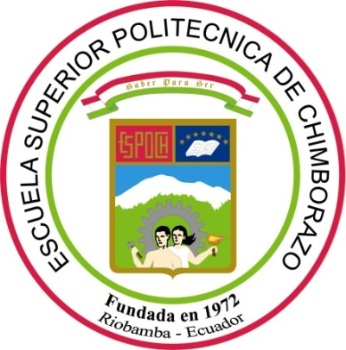 ESCUELA SUPERIOR POLITECNICA DE CHIMBORAZOFACULTAD DE INFORMÁTICA Y ELECTRÓNICAESCUELA DE INGENIERÍA EN SISTEMASIMPLEMENTACIÓN DEL SISTEMA DE EVIDENCIA DE INFORMACIÓN MULTIMEDIA GENERADA EN LA FACULTAD DE INFORMÁTICA Y ELECTRÓNICATrabajo de titulación presentado para la obtención del Grado Académico de:Ingeniera en Sistemas Informáticos AUTORA: MARÍA CECILIA ESPINOZA VALLEJO   TUTOR: ING.   JORGE  HUILCA                                                                                                                 Riobamba- Ecuador2016©2016, María Cecilia Espinoza VallejoSe autoriza la reproducción total o parcial, con fines académicos, por cualquier medio o procedimiento, incluyendo la cita bibliográfica del documento, siempre y cuando se reconozca el Derecho de Autor. ESCUELA  SUPERIOR POLITECNICA DE CHIMBORAZOFACULTAD DE INFORMÁTICA Y ELECTRÓNICAESCUELA DE INGENIERÍA EN SISTEMASEl Tribunal del Trabajo de titulación certifica que: El trabajo de investigación: IMPLEMENTACIÓN DEL SISTEMA DE EVIDENCIA DE INFORMACIÓN MULTIMEDIA GENERADA EN LA FACULTAD DE INFORMÁTICA Y ELECTRÓNICA, de responsabilidad de la señorita María Cecilia Espinoza Vallejo, ha sido minuciosamente revisado por los Miembros del tribunal del Trabajo de titulación, quedando autorizada su presentación. Yo  María Cecilia Espinoza Vallejo, soy la responsable de las ideas, doctrinas y resultados expuestos en este Trabajo de titulación y el patrimonio intelectual de la misma pertenece a la Escuela Superior Politécnica de Chimborazo.___________________________________MARÍA CECILIA ESPINOZA VALLEJO  DEDICATORIAA la Escuela Superior Politécnica de  Chimborazo, a las autoridades de la Facultad de Informática y Electrónica, por el apoyo brindado para la realización del presente trabajo. A los profesores coordinadores, en particular al señor director y a todas las personas que hicieron posible la realización del presente Trabajo de titulación.MaríaAGRADECIMIENTOEl más sincero agradecimiento a mi Padre Dios y a la Virgen Santísima que siempre me protegen en los momentos más difíciles de mi vida concediéndome   fuerza para alcanzar los objetivos propuestos. Con mucho amor a mis padres Jorge y Martha, a mi hermano Jorge ya que sin su apoyo y comprensión no hubiera podido culminar esta meta que me he propuesto en una etapa importante de mi vida.MaríaTABLA DE CONTENIDOSINDICE TABLASINDICE DE ILUSTRACIONESFigura 1-1:      Componentes de la base de datos.	9Figura 2-1:      Ranking de los Sistemas de Gestión de Base de Datos	11Figura 3-1:      Procesos en base de datos multimedia	13Figura 4-1:      Tipos de archivos multimedia	14Figura 1-2:      Visión general de SCRUM	18Figura 2-2:      Diagrama de caos de usos	29Figura 3-2:      Diagrama de clases	30Figura 4-2:      Funcionamiento del sistema de evidencia de información multimedia.	31Figura 5-2:      Modelo Entidad Relación.	33Figura 6-2:      Modelo lógico	33Figura 7-2:      Modelo Físico.	34Figura 8-2:      Login.	40Figura 9-2:      Pantalla principal.	40Figura 10-2:    BurnDown Chart	81Figura 11-2:    Estructura de los paquetes	82Figura 12-2:    Estructura del paquete de conexión	82Figura 13-2:    Estructura del paquete controlador.	83Figura 14-2:    Estructura del paquete manager	85Figura 15-2:    Estructura de paquete modelo.	87Figura 1-3:      Evaluación del computador con berchmark.	91Figura 2-3:      Resultados de la evaluación  parte 1	92Figura 3-3:      Resultados de la evaluación  parte 2	92Figura 4 -3:     Base de datos Oracle XE	94Figura 5-3:      Base de datos postgresql	94Figura 6-3:      Creación tabla archivo en Oracle	94Figura 7-3:      Creación tabla archivo en postgresql	94Figura 8-3:      Tamaño de la base vacía en Oracle	95Figura 9-3:      Tamaño de la base vacía en postgresql	95Figura 10-3:    Tabla vacía en Oracle	95Figura 11-3:    Tabla vacía en postgresql	96Figura 12-3:    Prototipo para ingreso de información a las bases de datos.	96Figura 13-3:    Listado de archivos multimedia en postgresql.	96Figura 14-3:    Listado de archivos multimedia en Oracle.	97Figura 15-3:    Monitoreo de recursos al usar postgesql.	97Figura 16-3:    Monitoreo de recursos del CPU al usar postgesql.	98Figura 17-3:    Monitoreo de recursos de la memoria al usar postgesql.	98Figura 18-3:    Monitoreo de recursos  de la red al usar postgesql.	99Figura 19-3:    Monitoreo de recursos del disco al usar postgesql.	99Figura 20-3:    Monitoreo de recursos del CPU al usar oracle.	99Figura 21-3:    Monitoreo de recursos de la memoria al usar oracle.	100Figura 22-3:    Monitoreo de recursos del disco al usar oracle.	100Figura 23-3:    Base de datos utilizada por los expertos.	101Figura 24-3:    Utilización de datos BLOB	102Figura 25-3:    Tipos de datos en postgresql 9.3	103Figura 26-3:    Tipos de datos Oracle XE	104Figura 27-3:    Almacenamiento de información multimedia	105Figura 28-3:    Mejor base de datos para almacenar información multimedia	106Figura 29-3:    IDE de desarrollo	107Figura 30-3:    Servidor	108Figura 31-3:    Actividad en  el disco de entrada y salida de datos	109Figura 32-3:    Uso de memoria física	110Figura 33-3:    Uso de memoria en espera.	111Figura 34-3:    Memoria disponible	112Figura 35-3:    Uso de CPU de servicios	113Figura 36-3:    Uso del CPU de procesos	114Figura 37-3:    Tamaño de la base de datos vacía	115Figura 38-3:    Tamaño de la base de datos llena	116Figura 39-3:    Tamaño máximo en el tipo de dato BLOB	117Figura 40-3:    Tamaño de la tabla vacía	118Figura 41-3:    Actividad de disco E/S  en KB/s	120Figura 42-3:    Memoria física en uso	121Figura 43-3:    Memoria en espera	122Figura 44-3:    Memoria disponible	123Figura 45-3:    Uso del CPU de servicios	124Figura 46-3:    Uso del CPU de procesos.	125Figura 47-3:    Tamaño de la base de datos.	126Figura 48-3:    Tamaño de la base de datos.	127Figura 49-3:    Tamaño máximo del tipo de BLOB	128Figura 50-3:    Tamaño de la tabla vacía.	129Figura 51-3:    Consumo de recursos.	130Figura 52-3:    Ingreso al sistema	131Figura 53-3:    Administrador	132Figura 54-3:    Manual de usuario del administrador.	132Figura 55-3:    Personal administrativo	133Figura 56-3:    Manual de usuario del personal administrativo	133Figura 57-3:    Correspondencia de instalación	134Figura 58-3:    Elemento de pertenencia	135Figura 59-3:    Colores de la institución	136Figura 60-3:    Fuera de lugar	137Figura 61-3:    Logotipo	138Figura 62-3:    Audiencia dirigida	139Figura 63-3:    Contenido	140Figura 64-3:    Contenido relevante	141Figura 65-3:    Datos ingresados	142Figura 66-3:    Datos descriptivos	143Figura 67-3:    Redundancia	144Figura 68-3:    Navegación clara	145Figura 69-3:    Ubicación	146Figura 70-3:    Botón inicio	147Figura 71-3:    Datos ingresados	148Figura 72-3:    Objetivo	149Figura 73-3:    Contenido útil	150Figura 74-3:    Atención	151Figura 75-3:    Errores	152INDICE DE ANEXOSAnexo A:     EncuestasAnexo B:      Manual de instalación del  Sistema de evidencia de información multimedia                      generada en la Facultad de Informática y Electrónica.Anexo C:      Manual de usuario del  Sistema de evidencia de información multimedia                      generada en la Facultad de Informática y Electrónica.RESUMENSe implementó un Sistema de evidencia de información multimedia generada en la Facultad de Informática y Electrónica de la Escuela Superior Politécnica de Chimborazo que permitió almacenar la información multimedia mediante la utilización de objetos binarios grandes. Se realizó comparaciones al momento de almacenar la información multimedia utilizando la teoría de Bench Mark que permitió evaluar el rendimiento de las bases de datos Oracle XE y Postgresql 9.3, tomando en cuenta los diferentes componentes del computador con sus respectivos parámetros a evaluar, y para el desarrollo de la aplicación web se utilizó la metodología ágil SCRUM porque estableció los productos entregables mediante incrementos denominados sprint, que permitió desarrollar la  aplicación de forma interactiva e incremental. Se evaluó cada uno de los resultados en Oracle XE y se obtuvo un 62,8% mientras que Postgresql 9.3 se obtuvo un 37,2% de consumo de recursos; lo que lleva a afirmar que  la base de datos de mayor eficiencia es  Postgresql 9.3 porque consume menos cantidad de recursos del computador al momento de almacenar la información multimedia. En conclusión por los logros alcanzados en el desarrollo del sistema de evidencia de información multimedia generada en la Facultad de Informática y Electrónica, se implementó en el servidor de la Escuela Superior Politécnica de Chimborazo, que se encuentra alojado en el host 172.17.103.103:8080/eventos, durante la ejecución del sistema no se presentaron errores lo que permite determinar que el sistema técnicamente se encuentra bien elaborado. Se recomienda tener presente las características del servidor donde estará alojada la aplicación web ya que depende de ellas para el correcto rendimiento del sistema. Palabras Claves: <SISTEMA DE EVIDENCIA DE INFORMACIÓN MULTIMEDIA>, <FACULTAD DE INFORMÁTICA Y ELECTRÓNICA>, <ESCUELA SUPERIOR POLITÉCNICA DE CHIMBORAZO>, <OBJETOS BINARIOS GRANDES [BLOB]>,  <TÉCNICA DE COMPARACIÓN [BENCH MARK]>, <BASE DE DATOS [ORACLE XE]>, <BASE DE DATOS [POSTGRESQL 9.3]>, <DESARROLLO DE SOFTWARE>SUMMARYEvidence System of multimedia data generated in the Faculty of Computers and Electronics of the Polytechnic School of Chimborazo are implemented. It allowed storing multimedia information through using binary large objects. Comparisons were performed when storing multimedia information using the theory of Bench Mark. It allows evaluating the performance of Oracle XE and Postgresql 9.3 database, taking into account the different components of the computer with their respective parameters to assess. The development of web application SCRUM agile methodology was used because it established deliverables by increments called sprint. It allows developing the application in an interactive and incremental way. Each of the results was assessed in Oracle XE and 62,8% was obtained while Postgresql 9.3 obtained 37,2% of resources consumption. It leads to say that the most efficient database is Postgresql 9.3 because it uses fewer computer resources when storing multimedia data. In conclusion for the achievements in the development of evidence system of multimedia data, which were generated in the Faculty of Computers and Electronics, was implemented on the server of the Polytechnic School of Chimborazo. It is hosted on the host 171.17.103.103:8080/events, during execution of system there were not so it allows to determine that the system is technically well elaborated. It is recommended to keep in mind the characteristics of the web server where the application is hosted as it depends on them for good system performance.Keywords: <EVIDENCE SYSTEM OF MULTIMEDIA DATA>, <FACULTY OF COMPUTER AND ELECTRONICS>, <POLYTECHNIC SCHOOL OF CHIMBORAZO>, <BINARY LARGE OBJECT [BLOB]>, <COMPARISON TECHNIQUE [BENCH MARK]>, <DATABASE [ORACLE XE]>, <DATABASE [POSTGRESQL 9.3]>, <SOFTWARE DEVELOPMENT>INTRODUCCIÓNLos sistemas de bases de datos multimedia  aparecen a mediados de los años ochenta, se caracterizan por almacenar los diferentes tipos de datos multimedia que resultan de  la integración  de texto, voz y gráficos, además permiten administrar los datos multimedia, para proporcionar esta funcionalidad y requieren de una tecnología propia de almacenamiento y un sistema propio de ficheros. (FERNANDEZ, 2009,p.67)La Escuela Superior Politécnica de Chimborazo-ESPOCH, está ubicada en la ciudad de Riobamba en la provincia de Chimborazo, fue creado mediante Ley No.6090, el 18 de abril de 1969. El 29 de enero de 1999 mediante resolución se crea la Facultad de Informática y Electrónica la misma que agrupa a las escuelas de Ingeniería en Sistemas, Ingeniería Electrónica y Diseño Gráfico. (CONSEJO POLITÉCNICO, 2003, p.1-2)Los registros de los eventos académicos desarrollados en la Facultada de Informática y Electrónica se encuentran en diferentes archivos de la Institución, lo que evidencia que es necesario almacenar las evidencias e información multimedia en una base de datos utilizando una aplicación web.En el repositorio de tesis de la ESPOCH no se evidencia que exista una similitud con el tema a investigar, razón por la que se considerará que el presente estudio tiene como punto de partida el estudio del análisis comparativo entre las bases de datos open source postgresql 9.3 y Oracle XE  que manejan objetos binarios grandes.Con el propósito de seleccionar la base de datos con mejor eficiencia al momento de almacenar la información multimedia en un “Sistema de evidencia de información multimedia generada en la Facultad de Informática y Electrónica-FIE” en la ESPOCH.El sistema permitirá disponer de la mayor información detallada de  cada uno de los eventos académicos que se efectúan anualmente en la  FIE y facilite la elaboración de los reportes y almacenamiento de las evidencias multimedia generadas durante los eventos académicos.La investigación  se realizara en  un computador con Intel Core i5, Procesador de 2.50  GHz, 4 GB de  RAM y 500 Gb de Disco Duro en hardware y Windows 7, netbeans 7.4, postgresql 9.3, Oracle XE, GlassFish 4.1 y Microsoft Office 2010 en software.La metodología y técnicas que se usará en el desarrollo del trabajo de titulación son la teoría de Bench Mark para la comparación de las bases de datos, la investigación es de campo y documental ya que los datos se recogen de manera directa en su ambiente natural, recabados con distintas técnicas de instrumentación en la propia institución donde se desarrolla la investigación. Para el desarrollo de la aplicación web, se empleará la  metodología ágil SCRUM porque establece los productos entregables mediante incrementos denominados sprint, que evaluará el resultado del desarrollo del sistema y tiene un conjunto de reglas simples y pequeñas que permiten desarrollar la  aplicación de forma  incremental e interactiva.Formulación del problema ¿Cómo influyen los tipos de datos BLOB para el almacenamiento de información multimedia generada en la Facultad de Informática y Electrónica?Sistematización del problema¿Cuáles son los tipos de datos BLOB en Oracle XE y Postgresql 9.3?¿Cuál es el rendimiento de las base de datos al guardar los archivos multimedia?¿Cómo trabaja una aplicación web para almacenamiento de información multimedia en la Facultad de Informática y Electrónica?Justificación de la investigaciónJustificación TeóricaCon el surgimiento de la información multimedia aparece la necesidad de almacenar la representación de los objetos multimedia por esta razón se crea las bases de datos multimedia que se caracterizan por tener variabilidad espacial y temporal, encargándose de almacenar información multimedia, como video o música. (FERNANDEZ, 2009,p.67)Toda información requiere ser almacenada de forma segura y en un mismo lugar, para almacenar  la información multimedia como imágenes, fotos, videos, audios e informes se utiliza los datos de tipos BLOB de una base de datos en donde se puede almacenar cualquier tipo de dato multimedia. El rendimiento de los gestores de base de datos relacionales que utilizan tipos de datos BLOB que permiten ahorrar tiempo de procesamiento en transacciones y espacio de almacenamiento de archivos grandes en datos reducidos. (TIMARÁN PERREIRA, 2011,p.45-55) Entre los sistemas de gestión de base de datos más utilizadas tenemos a Oracle  y Postgresql, los cuáles serán comparados para identificar cuál de ellas favorece el menor rendimiento al momento de almacenar los archivos multimedia en tipos de datos BLOB. (Db-Engines, 2015, http://db-engines.com/en/ranking.)Para almacenar los archivos multimedia se utiliza los atributos de tipo BLOB, en Oracle XE los BLOB remplazan  al tipo de dato LONG RAW para trabajar con documentos binarios (MUÑOZ, 2011,p.52-54),  en Postgresql 9.3 los BLOB se utiliza dos funciones las cuales permiten importar y exportar archivos a la base de datos. (DOGLAS, 2003,p.103)  Justificación Práctica Con la finalidad de obtener información de los eventos académicos desarrollados en la FIE durante los años 2013 y 2014 se solicitó a cada una de las Escuelas un listado de los mencionados eventos, los mismos que se encuentran en archivo de Secretaría de cada uno de las Escuelas, de manejo manual, sin clasificarlos, con evidencias parciales,  información que considero que es sumamente valiosa para el conocimiento de propios y extraños.   El desarrollo de la aplicación web permitirá el almacenamiento de la información de los eventos culturales, científicos, artísticos y técnicos que se desarrollan en la FIE, de cada evento se registrara la facultad en la que se desarrolla, la unidad académica, el periodo académico, nombre del evento, objetivos, fecha de ejecución, responsable, duración del evento, destinado a, tipo del evento, alcance del eventos, sustento del evento y evidencias del evento.El almacenamiento de información multimedia se registrará en el sistema de gestión de base de datos que favorezca el menor rendimiento al momento de almacenar la información multimedia y que maneja datos de tipo BLOB. Para documentar el desarrollo de la aplicación web se utilizará la metodología ágil SCRUM porque tiene un conjunto de reglas simples y pequeñas que permiten desarrollar la  aplicación de forma interactiva e incremental. (Metodologías tradicionales vs. Metodologías ágiles, 2008, http://adonisnet. files. wordpress. com/2008/06/articulo-metodologia-de-sw-formato. doc.)El sistema se desarrollará en Windows 7 en el ambiente de desarrollo integrado-IDE Netbeans 7.4, utilizando lenguaje de programación java, primefaces, el servidor será glassfish 4 y se utilizará la base de datos open source que favorezca el mejor rendimiento al momento de almacenar los archivos multimedia.El sistema tendrá el módulo de tipo de eventos, módulo de  datos del evento, módulo de alcance del evento, módulo de sustento del evento, módulo de reportes y módulo de evidencias del evento. Los usuarios que utilizarán el sistema son: el personal administrativo de la FIE y el administrador del sistema de evidencia de información multimedia generada en la Facultad de Informática y Electrónica.  ObjetivosGeneralImplementar el sistema de evidencias mediante la utilización de tipos de datos BLOB que permita almacenar la información multimedia de los eventos que se generada en la Facultad de Informática y ElectrónicaEspecificoDeterminar la información actual de los diferentes tipos de eventos que se generan anualmente en la Facultad de Informática y Electrónica.Estudiar los tipos de datos BLOB en Oracle XE y Postgresql 9.3 y el rendimiento de las base de datos al momento de almacenar los archivos multimedia (video, sonido e imágenes). Evaluar los resultados  obtenidos mediante la comparación estadística y seleccionar la base de datos open source de mayor eficiencia.Desarrollar la aplicación web en Windows para el almacenamiento de las evidencias que se generan en los eventos de la Facultad de Informática y Electrónica. Metodología de la investigaciónSe utilizara investigación de campo  para determinar la información de los eventos académicos y evidencias multimedia que se generan anualmente en la FIE, para el desarrollo de la investigación se aplicara el  método científico deductivo que permite determinar el adecuado tipo de datos BLOB en Oracle XE y en Postgresql 9.3 que nos llevarán a establecer las diferencias en la gestión de los objetos binarios grandes en estas  bases de datos.Para  analizar el rendimiento de las base de datos se utiliza parámetros de comparación, los cuales fueron priorizados por los experto mediante la aplicación de encuestas y se evaluó los resultados mediante la aplicación de estadística descriptiva la que nos lleva a determinar la mejor base de datos  para guardar archivos multimedia.Para el desarrollo de la aplicación web, se empleará la  metodología ágil SCRUM porque establece los productos entregables mediante incrementos denominados sprint, que evaluara el resultado y tiene un conjunto de reglas simples y pequeñas que permiten desarrollar la  aplicación de forma interactiva e incremental.Técnicas de la investigaciónPara determinar los requisitos del sistema a desarrollar se empleará la observación y análisis de la información actual de los diferentes eventos que se han generado anualmente en la FIE, para el estudio de los objetos binarios grandes en Oracle XE y Postgresql 9.3 se referenciara en fuentes bibliográficas como: revistas, libros, paper, documentos que permitirá determinar el conjunto de parámetros a comparar.Se usara cuadros comparativos y la teoría de Bench Mark para analizar el rendimiento de las base de datos funcionamiento de los tipos de datos BLOB de cada base de datos al momento de guardar  los archivos multimedia.Para desarrollar la metodología SCRUM se usará Product backlog (Es la lista de necesidades del cliente),  Sprint backlog (Lista de tareas que se realiza en cada sprint) y Burn down chart (Es la parte terminada y operativa).RECURSOS NECESARIOSTodo lo requerido tanto en Hardware y Software para el desarrollo del producto es provisto por la tesista. HARDWARE ServidorIntel Core i5Procesador de 2.50  GHz4 GB de  RAM500 Gb de Disco DuroMonitor 14 pulgadas Mouse TecladoImpresora Canon MP27 serieTarjeta Madre Hewlett-packardSOFTWARESistema Operativo Windows 7 Ultímate 64 bits.Microsoft Office 2010Gestor de base de datosPostgresql 9.3Oracle XENetbeen 7.4Servidor GlassFish 4.1Monitoreo de recursosPerformanceTest 8.0.jdk-7u65PrimefacesPlan general de trabajoEl trabajo de titulación será desarrollada con el siguiente plan de trabajo que se encuentra dividido en las siguientes fases:Fase de investigación bibliográficaSe recopilara información sobresaliente y actual, se hará un estudio detallado del objeto de estudio y se preparará el entorno de trabajo para el desarrollo del proyecto del trabajo de titulación empezando por la parte investigativa.Fase de selección de la informaciónSeleccionare la información más relevante y la preparare para la redacción y organización de contenidos del trabajo escrito del trabajo de titulación es decir confeccionare el marco teórico de referencia.Fase de desarrollo de softwareEn esta fase empezare a confeccionar la base de datos y a preparar el entorno de desarrollo de la aplicación. Empezaremos a generar ideas de la parte gráfica, diseño de clases, diagramas y se realiza el proceso de desarrollo de software. Se desarrollará una aplicación web utilizando el modelo, visto, controlador en el entorno de desarrollo integrado netbeans, la base de datos estará alojada en el servidor de base de datos, se hará los cambios que se deban hacer en la base de datos antes de empezar la programación pura. Seguiré una metodología para desarrollo ágil denominada SCRUM para conseguir el producto software. La misma que estable los productos entregables mediante incrementos denominados sprint, que evaluara el resultado y recisiones diarias que realiza el equipo de desarrollo.Fase de implementaciónCuando el sistema está desarrollado se crea en la base de datos en el servidor y se sube el war del sistema al servidor glassfish  y se comprueba el correcto funcionamiento del sistema para realizar la capacitación  a cada uno de los usuarios.Fase de finalización del proyecto del trabajo de titulaciónSe debe terminar la redacción de documentos pendientes, preparación y corrección de cambios finales del trabajo de titulación, impresión de documentos, defensa de presentación de trabajos escritos.CAPITULO IMARCO TEÓRICOBase de datosUna base de datos es una fuente central de datos almacenados  relacionados entre sí de tal forma que se pueda extraer información para compartirla. Los datos se almacenan de forma independiente de la aplicación   que la utiliza.  (COBO YERA, 2007,p.7-12)  Componentes de las base de datos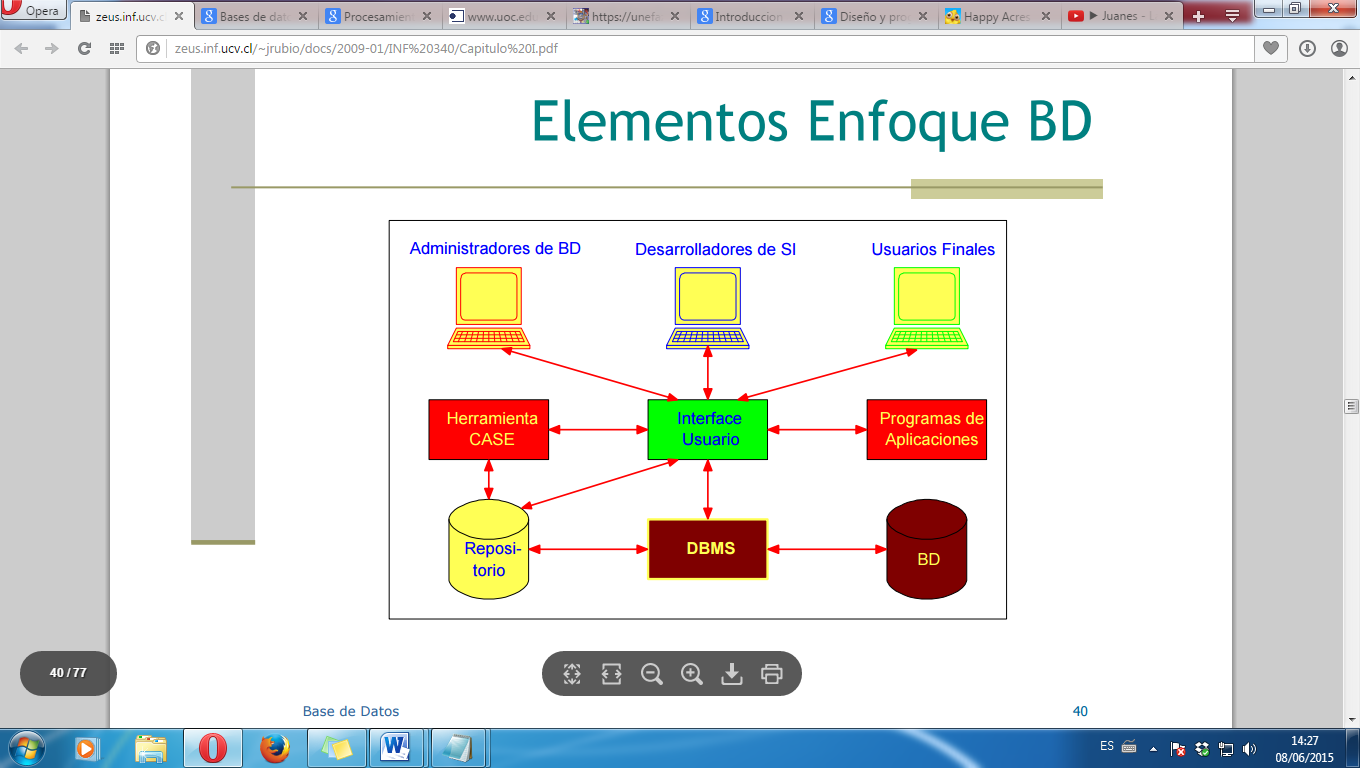 Figura 1-1: Componentes de la base de datos.Fuente: http://zeus.inf.ucv.cl/~jrubio/docs/2009-01/INF%20340/Capitulo%20I.pdfDatosEs el componente fundamental de las base de datos, que significa simplemente “hechos”. Los datos por si solos no significan nada hay que transformarlos en información para que tengan sentido.   (COBO YERA, 2007, p7-12)UsuariosExisten tres tipos de usuarios en las bases de datos.Programadores de aplicación son los que escriben programas.Usuarios finales es el usuario menos experimentado que se comunica con la base de datos utilizando una aplicación.Usuarios casuales son los que realizan consultas a la base de datos. (COBO YERA, 2007,p 7-12)Interfaz de usuarioEs la forma que se comunica el Sistema de gestión de base de datos con la base de datos a través de la utilización del Hardware y software, permitiendo facilitar las actividades de consulta, creación de tablas, funciones y almacenamiento. (FRANKLIN JOHNSON, 2011, http://zeus.inf.ucv.cl/~jrubio/docs/2009-01/INF%20340/Capitulo%20I.pdf.)Programas de aplicación Son programas para mantener a la base de datos además permiten dar información a los usuarios de forma clara, rápida y sencilla. (FRANKLIN JOHNSON, 2011, http://zeus.inf.ucv.cl/~jrubio/docs/2009-01/INF%20340/Capitulo%20I.pdf.)Herramientas CASE Son herramientas que ayudan en la planificación, diseño de la base de datos y análisis de requerimientos. (FRANKLIN JOHNSON, 2011, http://zeus.inf.ucv.cl/~jrubio/docs/2009-01/INF%20340/Capitulo%20I.pdf.)Administrador de la base de datos (DBA)Son los usuarios encargados de controlar la base de datos, y tiene las siguientes funciones:Autorizar el paso a la base de datos.Definir y modificar el esquema de la base de datos.Crear y modificar estructuras de almacenamiento físico y los métodos de accesos. Realiza copias de seguridad de la información que se encuentra en la base de datos. (COBO YERA, 2007,p.7-12)Sistema de gestión de base de datos (SGBD).Es sistema computarizado que permite gestionar una base de datos por medio del Sistema Administrador de Base de datos. (ANDEW, 2010,p.15-25) El objetivo del SGBD es proporcionar un entorno eficiente al momento de almacenar y recuperar la informacion de la base de datos, permitiendo definir, construir y manipular la base de datos. (COBO YERA, 2007,p.7-12) Ranking de los Sistemas de Gestión de Base de DatosEs calculada según  los siguientes parámetros:Número de menciones del sistema en los sitios web.Interés general en el sistema y relevancia en las redes socialesFrecuencia de las discusiones técnicas sobre el sistema.Número de ofertas de empleo, en los que se menciona el sistema.Número de perfiles en redes profesionales, en los que se menciona el sistema.  (Db-Engines, 2015, http://db-engines.com/en/ranking.)En la página web DB-Engines se observa en la figura  2-1  se muestra que el ranking de uso de los sistemas de gestión de base de datos relacionales en el mes  Abril del 2015 más utilizados son: Oracle, Mysql, Microsoft SQL Server y Postgresql. (Db-Engines, 2015, http://db-engines.com/en/ranking.)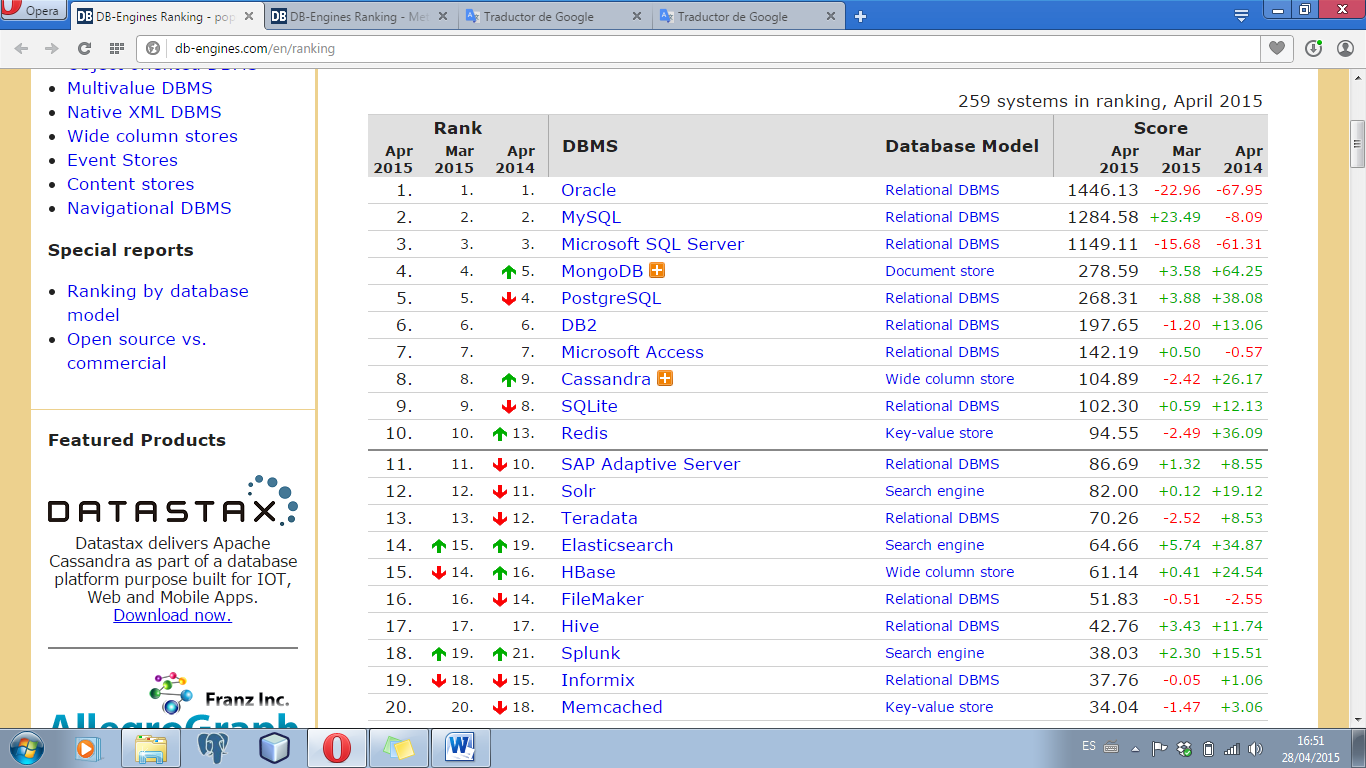 Figura 2-1: Ranking de los Sistemas de Gestión de Base de DatosFuente: http://db-engines.com/en/rankingSe escoge las bases de datos relacionales Oracle y Postgresql por las siguientes características:La base de datos Oracle porque existe una versión open source y es la más utilizada. La base de datos Postgresql porque durante esta investigación no se encontró un estudio de  comparación entre Oracle y postgesql. La base de datos Mysql no se escogió porque existen estudios de comparación entre Oracle y Mysql. La base de datos   Microsoft SQL server no se escogió porque tiene un costo económico y existen estudios de comparación entre Oracle y Microsoft SQL server.Sistema de Gestión de Base de Datos OracleEs la distribución de base de datos libre, se basa en la tecnología cliente/servidor, puede ejecutarse en cualquier sistema operativo, es compatible con medianas industrias. Oracle Corporation como un conjunto de archivos físicos administrado por una instancia de su producto de software de base de datos.  (RICCIO, 2013, http://www.oracle.com/technetwork/es/articles/sql/manejo-de-oracle-large-objects-1937051-esa.html.)Características Es de rápida instalación.Asegura el máximo rendimiento  Permite un lenguaje de consultas para obtener datos de la base. Seguridad en los datos para evitar modificaciones no autorizadas. (ANDEW, 2010,p.15-25)Sistema de Gestión de Base de Datos PostgresqlEs un sistema de gestión de bases de datos objeto-relacional (ORDBMS), que se puede ejecutar en cualquier sistema operativo. (PECOS, 2014, http://danielpecos.com/documents/postgresql-vs-mysql/#AEN17.)Características  Permite la definición de disparadores y la declaración de funciones propias.Soporta el uso de índices, reglas y vistas.Permite la gestión de usuarios y administrar los permisos asignados a cada uno de ellos. (PECOS, 2014, http://danielpecos.com/documents/postgresql-vs-mysql/#AEN17.)Base de datos multimediaA mediados de los años ochenta aparece la base de  datos multimedia, al cual permite administrar y almacenar los diferentes tipos de datos multimedia que resultan de  la unión de texto, voz y gráficos.   (RAZQUIN ZAZPE, 1998, http://eprints.ucm.es/27254/.)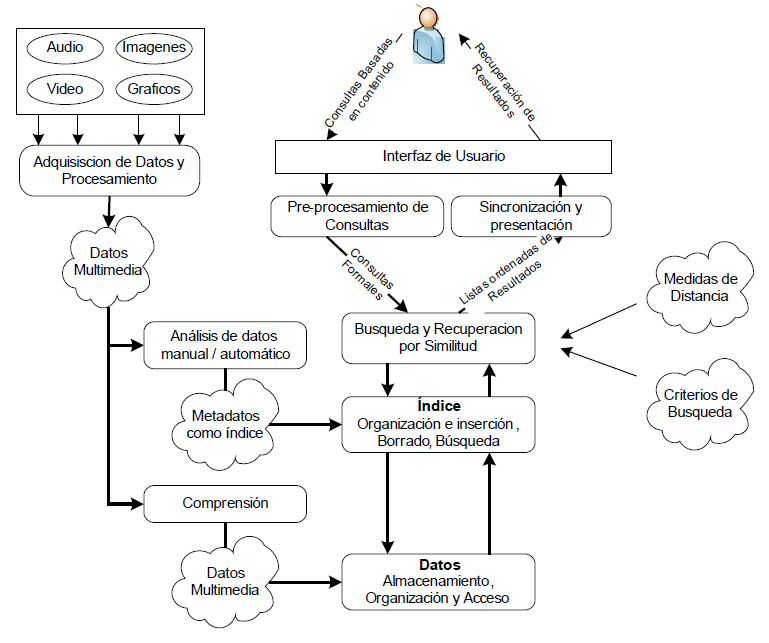 Figura 3-1: Procesos en base de datos multimediaFuente: http://basesdedatosavanzadas.wikispaces.com/Bases+de+Datos+MultimediaLas bases de datos multimedia se clasifican en dos tipos:Base de datos multimedia relacionalPermite almacenar archivos de video y audio los cuales poseen datos de autor, formatos, tiempo de duración y productor para saber dónde está lo que se desea buscar. (FERNANDEZ, 2009,p.67)Base de datos multimedia descriptiva Estas bases todavía se encuentran en proceso de desarrollo e investigación  porque permite analizar el contenido de  los archivos multimedia, para proporcionar datos acerca del archivo multimedia. (FERNANDEZ, 2009,p.67)Tipos de archivos multimediaEl complemento de Oracle multimedia este tipo de dato, el cual incluye metadatos y datos multimedia. (COBO YERA, 2007,p.7-12) Las bases de datos multimedia esta formada por objetos o tipos de datos que representa una abstaccion del mundo real, los tipos de datos son:Texto,gráficos, Inmágenes, Animaciones, Video y Audio. (MINGUILLÓN, 2010, http://openaccess.uoc.edu/webapps/o2/handle/10609/643.)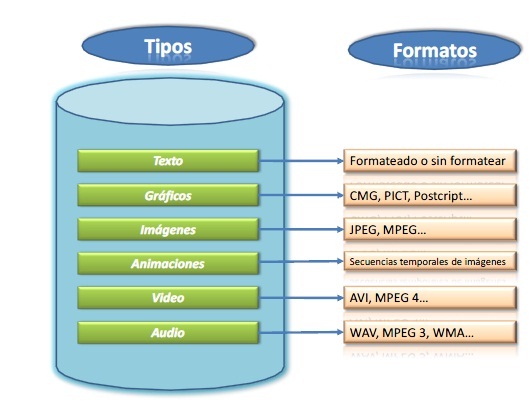 Figura 4-1: Tipos de archivos multimediaFuente: https://modelosbd2012t1.wordpress.com/2012/02/16/bases-de-datos-multimedia/Objetos binarios grandes (BLOB)Un BLOB (objeto binario grande)  es un archivo de gran tamaño que se guardan en una base de datos a través de una secuencia de bytes, solo se asigna espacio cuando el contenido del campo es utilizado.  (ROUSE, 2005, http://searchsqlserver.techtarget.com/definition/BLOB.)Tipos de datos binarios en  OracleEn Oracle existen los siguientes tipos de datos binarios: RAW: Almacena cadenas binarias de ancho variable, permitiendo almacenar objetos de hasta 32767 bytes. (CARDENAS, 2015, http://marincardenas.com/wp-content/resources/archives/Tipos-de-Datos-Oracle.pdf.)LONGRAW: Almacena cadenas binarias de ancho variable, permitiendo almacenar objetos de hasta 2GB. (CARDENAS, 2015, http://marincardenas.com/wp-content/resources/archives/Tipos-de-Datos-Oracle.pdf.)BLOB: Permite guardar la información en formato “Crudo” (formato de imagen  sin modificar y sin pérdida de información), valores binarios en la base de datos y permite almacenar objetos de  hasta (4 gigabyte-1)*(tamaño del bloque de la base de datos). (RICCIO, 2013, http://www.oracle.com/technetwork/es/articles/sql/manejo-de-oracle-large-objects-1937051-esa.html.)CLOB: Almacena datos de tipo carácter, permitiendo almacenar objetos de hasta 8GB. (CARDENAS, 2015, http://marincardenas.com/wp-content/resources/archives/Tipos-de-Datos-Oracle.pdf.)NCLOB: Almacena datos de tipo carácter según el juego de caracteres Unicode nacional, permitiendo almacenar objetos de hasta 8GB. (CARDENAS, 2015, http://marincardenas.com/wp-content/resources/archives/Tipos-de-Datos-Oracle.pdf.)BFILE: Almacena datos no estructurados en archivos del sistema operativo, fuera de la base de datos,  permitiendo almacenar objetos de hasta 8GB. (CARDENAS, 2015, http://marincardenas.com/wp-content/resources/archives/Tipos-de-Datos-Oracle.pdf.)Desde la versión 11g de Oracle Standard o Enterprise Edition para almacenar, gestionar y  recuperar  imágenes, audio, video y otra información multimedia  se inserta Oracle multimedia en donde se inserta los métodos para extraer datos multimedia, insertar metadatos generados por otra aplicación, incorporar datos multimedia en los servidores y ejecutar  operaciones y aplicar transformaciones en las imágenes. (ABBA, 2013, http://blog.avanttic.com/2013/12/19/procesamiento-de-imagenes-en-oracle-database-11g/.)Oracle multimedia tiene los objetos de tipo ORDAudio (para datos de audio), ORDDoc (para datos múltiples), ORDImage (para datos de imagen) y ORDVideo (para datos de video), los cuatro tipos de almacén de información  tiene un tipo de relación objeto conocido como ORDSource. (ABBA, 2013, http://blog.avanttic.com/2013/12/19/procesamiento-de-imagenes-en-oracle-database-11g/.)Tipos de datos binarios en  PostgresqlEn Postgresql los datos binarios no conocen el tipo de información que se guarda en la columna BLOB, lo único que conoce es la secuencia de bytes. Por esta razón no se tienen instrucciones sobre los tipos BLOB, se conoce solo el operador de concatenación, que permite  unificar el contenido de dos BLOB en uno solo.  (DOGLAS, 2003,p.103)Los tipos de datos binarios son:Bytea: Permite almacenar una cadena binaria en una secuencia de octetos.OID(Tipos de identificación de objetos):  Es un entero de cuatro byte utilizando las siguientesfunciones: lo_import(), lo_export() y lo_unlink(). (DATAPRIX, 2015, http://www.dataprix.com/478-blob.)lo_import().- Permite ingresar los datos en la columna BLOB.Ejemplo select lo_import(`c:/mi-foto.jpg´);  (DATAPRIX, 2015, http://www.dataprix.com/478-blob.)lo_export().- Permite extraer datos de la columna BLOB.Ejemplo select lo_export(17825,`c:/mi-foto.jpg´); (DATAPRIX, 2015, http://www.dataprix.com/478-blob.)lo_unlink().- Permite borrar un BLOB almacenado en pg_largeobject. Ejemplo select lo_unlink(17825);  (DATAPRIX, 2015, http://www.dataprix.com/478-blob.)CAPITULO IIMARCO METODOLÓGICODesarrollo del sistema de evidencia de información multimedia generada en la Facultad  de Informática y Electrónica. Introducción En  la Facultad de Informática y Electrónica no se lleva un control y registro de los eventos académicos con sus respectivas evidencias de información multimedia que se generan anualmente,  la información física se encuentra en cada escuela ocupando varios archivos; por esta razón  al momento de generar un reporte general de cuales eventos se realizaron en un año determinado se ha considerado una actividad lenta y tediosa.Por lo expuesto y la finalidad de convertir el registro de eventos académicos en una actividad agradable y ágil se ha visto la necesidad de  proponer el desarrollo  e implementación de un “Sistema de evidencia de información multimedia generada en la Facultad de Informática y Electrónica”.El sistema permitirá disponer de la mayor información de los eventos académicos facilitando la elaboración de los reportes y almacenamiento de las evidencias multimedia generadas durante los eventos.Para el desarrollo del sistema se empleará la  metodología ágil SCRUM porque establece los productos entregables mediante incrementos denominados sprint, que evaluará el resultado y tiene un conjunto de reglas simples y pequeñas que permiten desarrollar la  aplicación de forma interactiva e incremental.La visión general de Scrum se muestra en la Figura 1-2 que se muestra a continuación: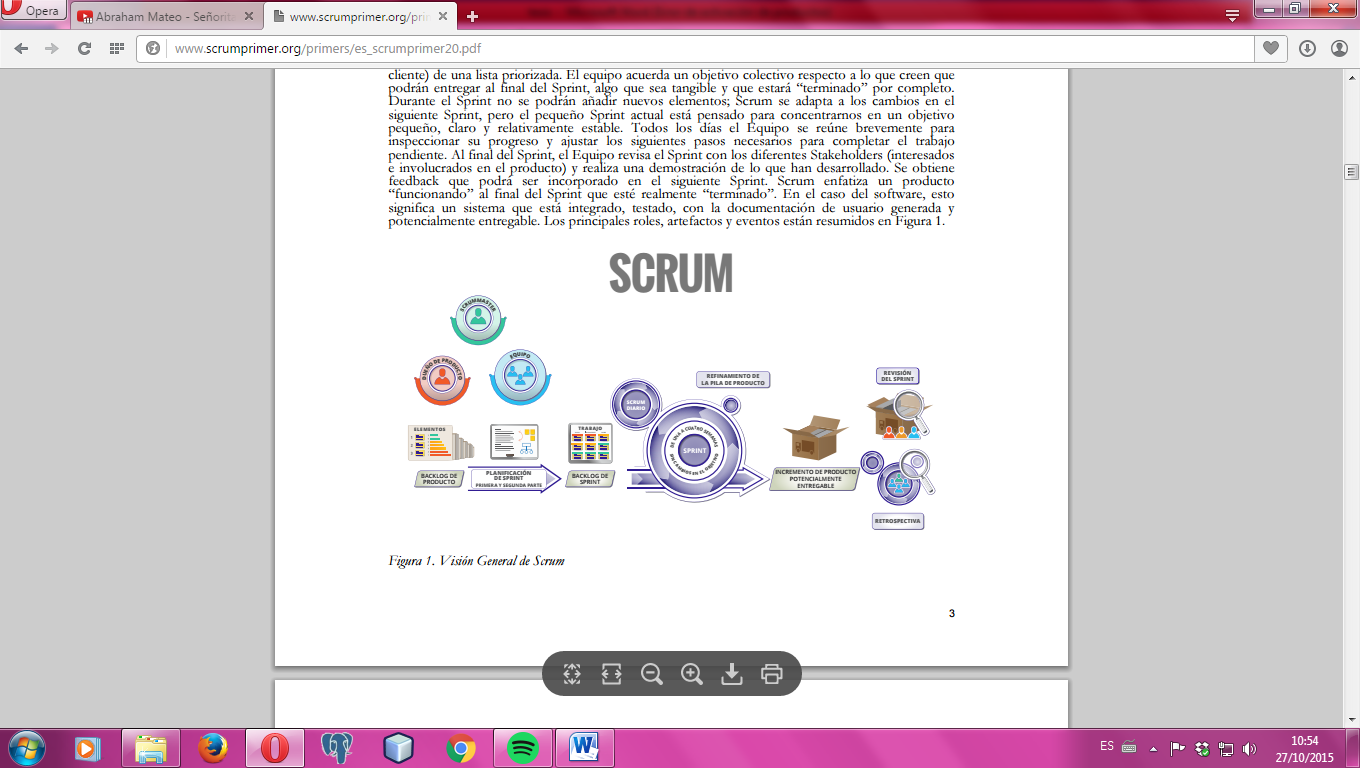 Figura 1-2: Visión general de SCRUMFuente: http://www.scrumprimer.org/primers/es_scrumprimer20.pdfObjetivosObjetivo generalDesarrollar el sistema de evidencia de información multimedia generada en la Facultad de Informática y Electrónica.Objetivos específicosDefinir e instalar las herramientas de desarrollo.Determinar los requerimientos del sistema de evidencia de información multimedia generada en la Facultad de Informática y Electrónica.Diseñar e implementar  la base de datos en Postgresql 9.3.Análisis  de requerimientos.Sprint 1Tabla 1-2: Análisis de requerimientosFuente: María Espinoza, 2015Tabla 2-2: Actividad de HUT1Fuente: María Espinoza, 2015Tabla 3-2: TI de HTU1Fuente: María Espinoza, 2015Tabla 4-2: PA de HTU1Fuente: María Espinoza, 2015DESCRIPCIÓN DE LOS REQUERIMIENTOSEn las entrevistas que se mantuvo con los usuarios y la investigación de la información que se necesita de cada evento se determinaron  16 requisitos necesarios para el funcionamiento del sistema, los mismos que se detallan a continuación. REQUERIMIENTOS FUNCIONALES DEL SISTEMAEl sistema permitirá el ingreso y modificación de los tipos de usuarios.El sistema permitirá el ingreso y modificación de los usuarios.El sistema permitirá el ingreso y modificación de los tipos de eventos.El sistema permitirá el ingreso y modificación los datos del evento.El sistema permitirá ingresar y modificar los alcances del evento.El sistema permitirá ingresar y modificar los sustentos del evento.El sistema permitirá administrar roles de usuarios.El sistema permitirá  mostrar los eventos próximos a realizarse.El sistema permitirá el ingreso y eliminar  las evidencias digitales.El sistema permitirá mostrar los eventos en un tiempo determinado.El sistema permitirá mostrar los datos de una clase de evento en un tiempo determinado.El sistema permitirá mostrar los eventos a nivel de carrera en un tiempo determinado.El sistema permitirá mostrar los eventos a nivel de facultad en un tiempo determinado.El sistema permitirá mostrar los eventos dirigidos a docentes en un tiempo determinado.El sistema permitirá mostrar los eventos dirigidos a estudiantes en un tiempo determinado.El sistema permitirá mostrar los eventos dirigidos a administrativos en un tiempo determinado.Tabla 5-2: HUT2: Definición de Product backlog.Fuente: María Espinoza, 2015Tabla 6-2: Actividad de HUT2Fuente: María Espinoza, 2015Tabla 7-2: TI de HTU2Fuente: María Espinoza, 2015Tabla 8-2: PA de HTU2Fuente: María Espinoza, 2015Planificación: En la etapa de planificación del sistema se realiza la reunión de iteración o planificación del sistema en donde se establece los requisitos, organización, estimaciones, prioridades de cada una de las historias de usuario es decir los requerimientos del sistema todos estos procesos en la metodología SCRUM.Se lo conoce como Product Backlog detallada a continuación en la Tabla 9-2, cada historia de usuario para ser identificada se llamará HU acompañado por un número ordinal y un punto estimado representa a dos horas de trabajo.Tabla 9-2: Pila de productos del sistema (Product Backlog)Fuente: María Espinoza, 2015Tabla 10-2:  HUT3: Definición de Sprint.Fuente: María Espinoza, 2015Tabla 11-2: Actividad de HUT3Fuente: María Espinoza, 2015Tabla 12-2: TI de HTU3Fuente: María Espinoza, 2015Tabla 13-2: PA de HTU3Fuente: María Espinoza, 2015Una vez definidas las historias de usuario las cuales fueron priorizadas y evaluadas su duración conjuntamente con el responsable del sistema en reuniones establecidas, se acordó también que el sistema:En su diseño deberá alinearse al estilo formal de la facultad al igual que sus colores tienen que ser los aprobados por equipo de trabajo de diseño gráfico con el que se trabajará en conjunto.Generar usuarios, contraseñas y permisos para los distintos usuarios que tendrán acceso al sistema.Administración de roles de usuarios.La planificación incluye los product backlog agrupados en Sprint backlog y los demás requerimientos implícitos son llamadas tareas de ingeniería con sus respectivas fechas de inicio y fin de cada actividad para el desarrollo del sistema como se visualiza en la tabla 14-2.Cada sprint contendrá dos semanas, en donde los sprints equivalen a cuarenta horas de trabajo cada uno. Se realizan las reuniones de entrega en donde los directivos junto con los miembros del equipo de trabajo revisan el trabajo realizado en cada uno de los sprints. Una vez que las partes interesadas han revisado el trabajo elaborado realizan la reunión de retrospectiva en la cual dan sus opiniones, comentarios o sugerencias sobre el primer Sprint, para de esta manera aprobar o corregir lo realizado con el propósito de mejorar dicho proceso.La codificación para una historia técnica será HUT seguido por un número ordinal y HU seguido por un número ordinal es de las historias de usuario, cada punto estimado equivale a dos horas de trabajo.Tabla 14-2: Sprint  Fuente: María Espinoza, 2015Tabla 15-2: HUT4: Diagrama de clases y casos de uso.Fuente: María Espinoza, 2015Tabla 16-2: Actividad de HUT4Fuente: María Espinoza, 2015Tabla 17-2: TI de HTU4Fuente: María Espinoza, 2015Tabla 18-2: PA de HTU4Fuente: María Espinoza, 2015Diagrama de casos de usosFigura 2-2: Diagrama de caos de usosFuente: María Espinoza, 2015Diagrama de clases.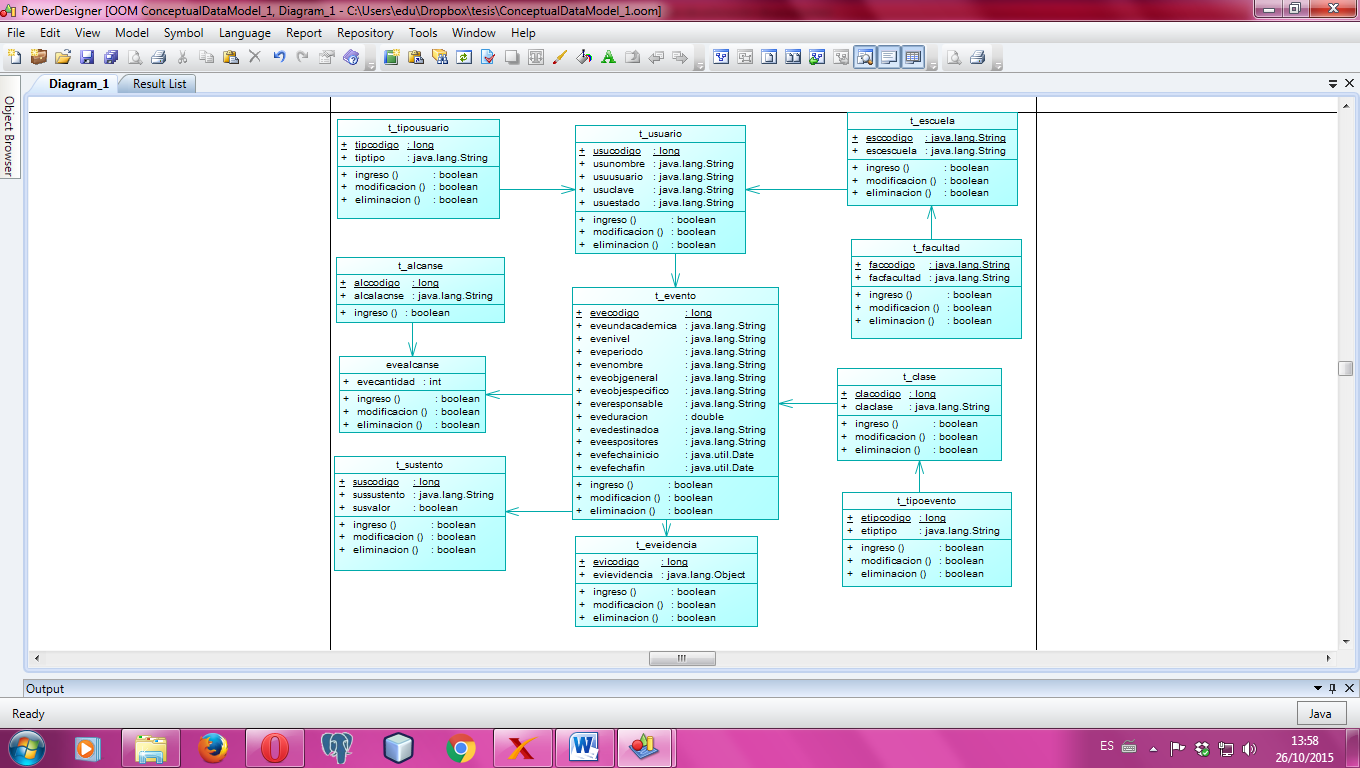 Figura 3-2: Diagrama de clasesFuente: María Espinoza, 2015Diagrama de componentesEl funcionamiento del sistema de evidencia de información multimedia generada en la FIE se detalla en la Figura 4-2.Figura 4-2: Funcionamiento del sistema de evidencia de información multimedia.Realizado por: María Espinoza, 2015Sprint 2Tabla 19-2:  HUT5: Diseño de la base de datosFuente: María Espinoza, 2015Tabla 20-2: Actividad de HUT5Fuente: María Espinoza, 2015Tabla 21-2: TI de HTU5Fuente: María Espinoza, 2015Tabla 22-2: PA de HTU5Fuente: María Espinoza, 2015MODELO ENTIDAD – RELACIÓNFigura 5-2: Modelo Entidad Relación.Fuente: María Espinoza, 2015MODELO LÓGICO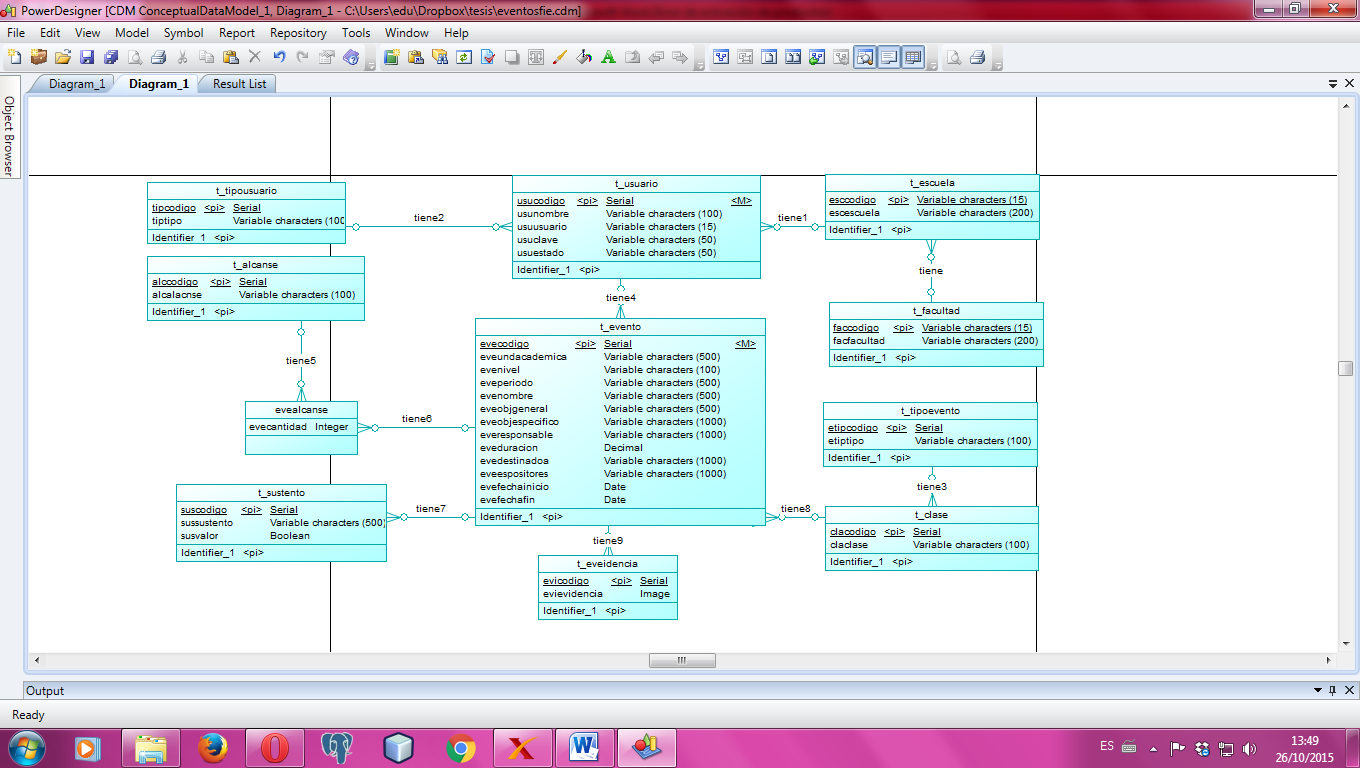 Figura 6-2: Modelo lógicoFuente: María Espinoza, 2015MODELO FISICO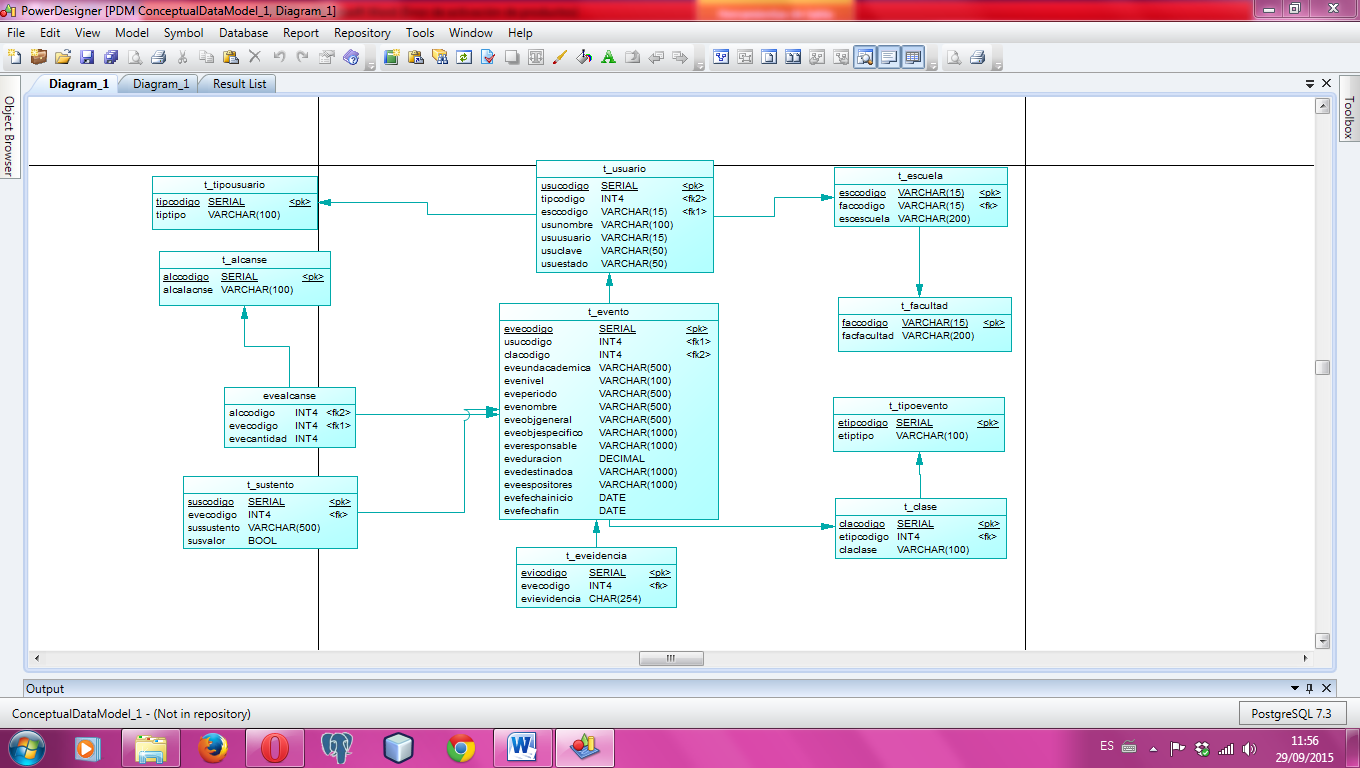 Figura 7-2: Modelo Físico.Fuente: María Espinoza, 2015DICCIONARIO DE DATOSTabla 23-2: Tabla facultadFuente: María Espinoza, 2015Tabla 24-2: Tabla escuelaFuente: María Espinoza, 2015Tabla 25-2: Tabla usuarioFuente: María Espinoza, 2015Tabla 26-2: Tabla tipo usuarioFuente: María Espinoza, 2015Tabla 27-2: Tabla tipo eventoFuente: María Espinoza, 2015Tabla 28-2: Tabla claseFuente: María Espinoza, 2015Tabla 29-2: Tabla alcanceFuente: María Espinoza, 2015Tabla 30-2: Tabla sustentoFuente: María Espinoza, 2015Tabla 31-2: Tabla evidenciaFuente: María Espinoza, 2015Tabla 32-2: Tabla eventoFuente: María Espinoza, 2015Tabla 33-2:  HUT6: Implementación de la base de datosFuente: María Espinoza, 2015Tabla 34-2: Actividad de HUT6Fuente: María Espinoza, 2015Tabla 35-2: TI de HTU6Fuente: María Espinoza, 2015Tabla 36-2: PA de HTU6Fuente: María Espinoza, 2015Tabla 37-2: HUT7: Diseño de la interfaz de usuarioFuente: María Espinoza, 2015Tabla 38-2: Actividad de HUT8Fuente: María Espinoza, 2015Tabla 39-2: TI de HTU8Fuente: María Espinoza, 2015Tabla 40-2: PA de HTU8Fuente: María Espinoza, 2015La interfaz elegida para la implementación del “Sistema de evidencia de información multimedia generada en la Facultad de Informática y Electrónica”, contiene los colores representativos de la institución así como también el sello. La interfaz para el login  se muestra en la figura 8-2 en la cual consta el nombre de usuario y su clave.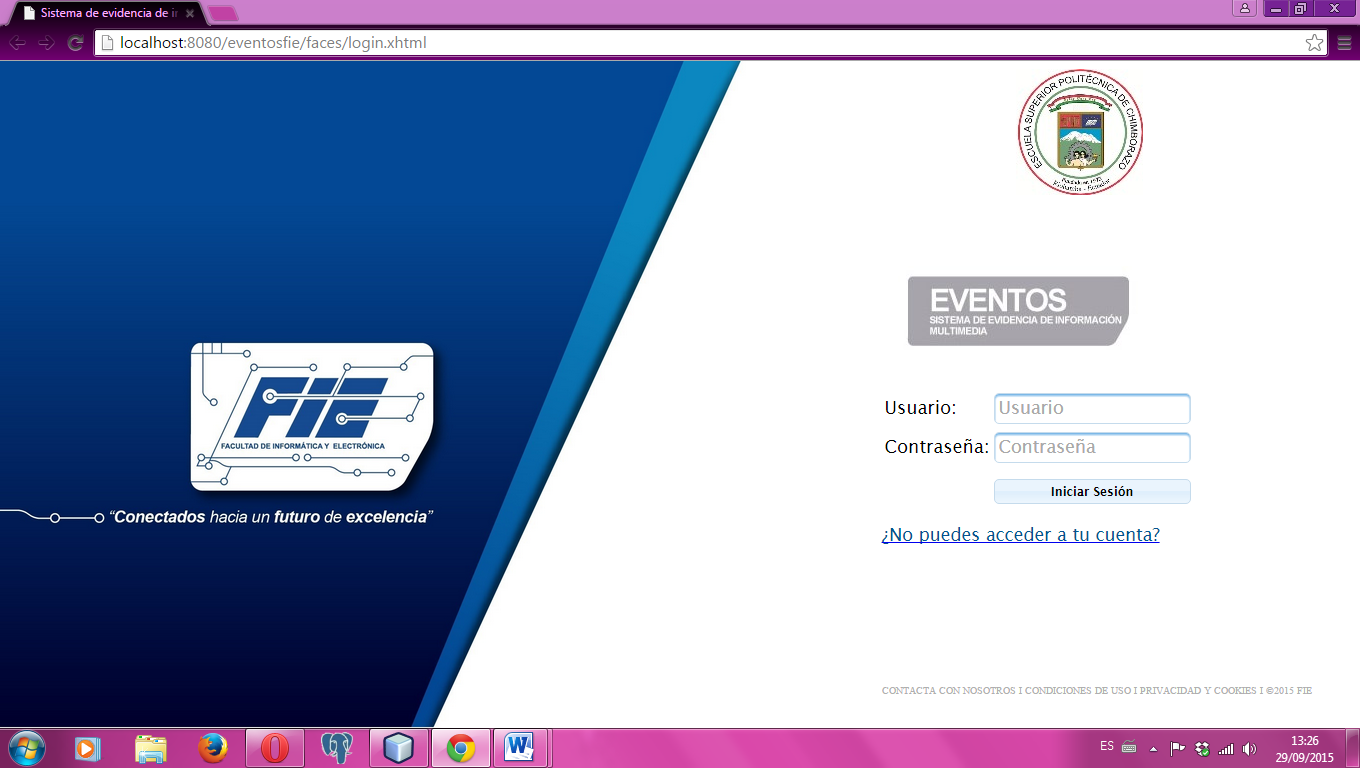 Figura 8-2: Login.Fuente: María Espinoza, 2015La interfaz de la pantalla principal se muestra en la figura 9-2 en la posee de cada uno de los enlaces a las  páginas determinadas. Cabe aclarar que el sistema tiene la particularidad de permitir que la interfaz de la página principal sea heredada por las demás páginas.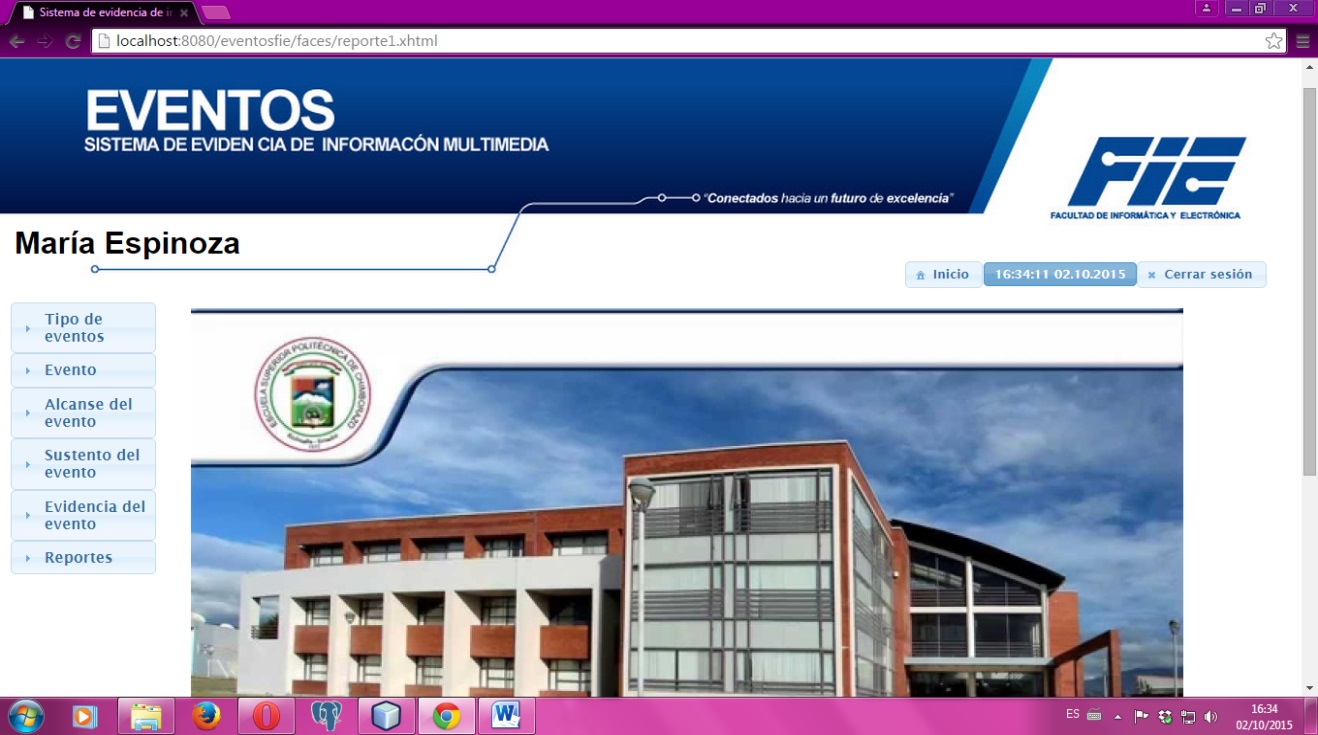 Figura 9-2: Pantalla principal.Fuente: María Espinoza, 2015Sprint 3Tabla 41-2:  HU1: El sistema permitirá el ingreso y modificación de los tipos de usuarios.Fuente: María Espinoza, 2015Tabla 42-2: Actividad HU1Fuente: María Espinoza, 2015Tabla 43-2: Tarea 1 de HU1Fuente: María Espinoza, 2015Tabla 44-2: Prueba de aceptación 1 de HU1Fuente: María Espinoza, 2015Tabla 45-2: Tarea 2 de HU1Fuente: María Espinoza, 2015Tabla 46-2: Prueba de aceptación 2 de HU1Fuente: María Espinoza, 2015Tabla 47-2:  HU2: El sistema permitirá el ingreso y modificación de los usuarios.Fuente: María Espinoza, 2015Tabla 48-2: Actividad HU2Fuente: María Espinoza, 2015Tabla 49-2: Tarea 1 de HU2Fuente: María Espinoza, 2015Tabla 50-2: Prueba de aceptación 1 de HU2Fuente: María Espinoza, 2015Tabla 51-2: Tarea 2 de HU2Fuente: María Espinoza, 2015Tabla 52-2: Prueba de aceptación 2 de HU2Fuente: María Espinoza, 2015Sprint 4Tabla 53-2:  HU3: El sistema permitirá el ingreso y modificación de los tipos de eventos.Fuente: María Espinoza, 2015Tabla 54-2: Actividad HU3Fuente: María Espinoza, 2015Tabla 55-2: Tarea 1 de HU3Fuente: María Espinoza, 2015Tabla 56-2: Prueba de aceptación 1 de HU3Fuente: María Espinoza, 2015Tabla 57-2: Tarea 2 de HU3Fuente: María Espinoza, 2015Tabla 58-2: Prueba de aceptación 2 de HU3Fuente: María Espinoza, 2015Tabla 59-2:  HU4: El sistema permitirá el ingreso y modificación los datos del eventoFuente: María Espinoza, 2015Tabla 60-2: Actividad HU4Fuente: María Espinoza, 2015Tabla 61-2: Tarea 1 de HU4Fuente: María Espinoza, 2015Tabla 62-2: Prueba de aceptación 1 de HU4Fuente: María Espinoza, 2015Tabla 63-2: Tarea 2 de HU4Fuente: María Espinoza, 2015Tabla 64-2: Prueba de aceptación 2 de HU4Fuente: María Espinoza, 2015Sprint 5Tabla 65-2:  HU5: El sistema permitirá ingresar y modificar los alcances del evento.Fuente: María Espinoza, 2015Tabla 66-2: Actividad HU5Fuente: María Espinoza, 2015Tabla 67-2: Tarea 1 de HU5Fuente: María Espinoza, 2015Tabla 68-2: Prueba de aceptación 1 de HU5Fuente: María Espinoza, 2015Tabla 69-2: Tarea 2 de HU5 Fuente: María Espinoza, 2015Tabla 70-2: Prueba de aceptación 2 de HU5Fuente: María Espinoza, 2015Tabla 71-2:  HU6: El sistema permitirá ingresar y modificar los sustentos del evento.Fuente: María Espinoza, 2015Tabla 72-2: Actividad HU6Fuente: María Espinoza, 2015Tabla 73-2: Tarea 1 de HU6Fuente: María Espinoza, 2015Tabla 74-2: Prueba de aceptación 1 de HU6Fuente: María Espinoza, 2015Tabla 75-2: Tarea 2 de HU6Fuente: María Espinoza, 2015Tabla 76-2: Prueba de aceptación 2 de HU6Fuente: María Espinoza, 2015Sprint 6Tabla 77-2: HU7: El sistema permitirá administrar roles de usuarios.Fuente: María Espinoza, 2015Tabla 78-2: Actividad HU7Fuente: María Espinoza, 2015Tabla 79-2: Tarea 1 de HU7Fuente: María Espinoza, 2015Tabla 80-2: Prueba de aceptación 1 de HU7Fuente: María Espinoza, 2015Tabla 81-2: HU8: El sistema permitirá  mostrar los eventos próximos a realizarse en la página principal.Fuente: María Espinoza, 2015Tabla 82-2: Actividad HU8Fuente: María Espinoza, 2015Tabla 83-2: Tarea 1 de HU8Fuente: María Espinoza, 2015Tabla 84-2: Prueba de aceptación 1 de HU8Fuente: María Espinoza, 2015Sprint 7Tabla 85-2: HU9: El sistema permitirá el ingreso y eliminación de las evidencias digitales.Fuente: María Espinoza, 2015Tabla 86-2: Actividad HU9 Fuente: María Espinoza, 2015Tabla 87-2: Tarea 1 de HU9Fuente: María Espinoza, 2015Tabla 88-2: Prueba de aceptación 1 de HU9Fuente: María Espinoza, 2015Tabla 89-2: Tarea 2 de HU9Fuente: María Espinoza, 2015Tabla 90-2: Prueba de aceptación 2 de HU9Fuente: María Espinoza, 2015Tabla 91-2: HU10: El sistema permitirá mostrar los eventos en un tiempo determinado.Fuente: María Espinoza, 2015Tabla 92-2: Actividad HU10Fuente: María Espinoza, 2015Tabla 93-2: Tarea 1 de HU10Fuente: María Espinoza, 2015Tabla 94-2: Prueba de aceptación 1 de HU10Fuente: María Espinoza, 2015Sprint 8Tabla 95-2: HU11: El sistema permitirá mostrar los datos de una clase de evento en un tiempo determinado.Fuente: María Espinoza, 2015Tabla 96-2: Actividad HU11 Fuente: María Espinoza, 2015Tabla 97-2: Tarea 1 de HU11Fuente: María Espinoza, 2015Tabla 98-2: Prueba de aceptación 1 de HU11Fuente: María Espinoza, 2015Tabla 99-2: HU112: El sistema permitirá mostrar los eventos a nivel de carrera en un tiempo determinado.Fuente: María Espinoza, 2015Tabla 100-2: Actividad HU12 Fuente: María Espinoza, 2015Tabla 101-2: Tarea 1 de HU10Fuente: María Espinoza, 2015Tabla 102-2: Prueba de aceptación 1 de HU12Fuente: María Espinoza, 2015Sprint 9Tabla 103-2: HU13: El sistema permitirá mostrar los eventos a nivel de facultad en un tiempo determinado.Fuente: María Espinoza, 2015Tabla 104-2: Actividad HU13Fuente: María Espinoza, 2015Tabla 105-2: Tarea 1 de HU13Fuente: María Espinoza, 2015Tabla 106-2: Prueba de aceptación 1 de HU13Fuente: María Espinoza, 2015Tabla 107-2: HU14: El sistema permitirá mostrar los eventos dirigidos a docentes en un tiempo determinado.Fuente: María Espinoza, 2015Tabla 108-2: Actividad HU14Fuente: María Espinoza, 2015Tabla 109-2: Tarea 1 de HU14Fuente: María Espinoza, 2015Tabla 110-2: Prueba de aceptación 1 de HU14Fuente: María Espinoza, 2015Sprint 10Tabla 111-2: HU15: El sistema permitirá mostrar los eventos dirigidos a estudiantes en un tiempo determinado.Fuente: María Espinoza, 2015Tabla 112-2: Actividad HU15 Fuente: María Espinoza, 2015Tabla 113-2: Tarea 1 de HU15Fuente: María Espinoza, 2015Tabla 114-2: Prueba de aceptación 1 de HU15Fuente: María  Espinoza, 2015Tabla 115-2: HU16: El sistema permitirá mostrar los eventos dirigidos a administrativos en un tiempo determinado.Fuente: María Espinoza, 2015Tabla 116-2: Actividad HU16Fuente: María Espinoza, 2015Tabla 117-2: Tarea 1 de HU16Fuente: María  Espinoza, 2015Tabla 118-2: Prueba de aceptación 1 de HU16Fuente: María Espinoza, 2015Sprint 11Tabla 119-2: HU17: Implementación del sistemaFuente: María Espinoza, 2015Tabla 120-2: Actividad HU17 Fuente: María Espinoza, 2015Tabla 121-2: Tarea 1 de HU17Fuente: María Espinoza, 2015Tabla 122-2: Prueba de aceptación 1 de HU17Fuente: María Espinoza, 2015Tabla 123-2: Tarea 2 de HU17Fuente: María Espinoza, 2015Tabla 124-2: Prueba de aceptación 2 de HU17Fuente: María Espinoza, 2015Gráfica Burn Down ChartBurn Down Chart  es un gráfico de trabajo pendiente a lo largo del tiempo muestra la velocidad a la que se está completando los objetivos/requisitos. Permite extrapolar si el equipo podrá completar el trabajo en el tiempo estimado.  La Figura 10-2 representa el Burn Down Chart de todo el proyecto.Figura 10-2: BurnDown ChartFuente: María Espinoza, 2015PaquetesEl desarrollo del sistema está dividido en cuatro paquetes la conexión a la base de  datos,  el controlador, el manager y el modelo como se muestra en la figura 11-2.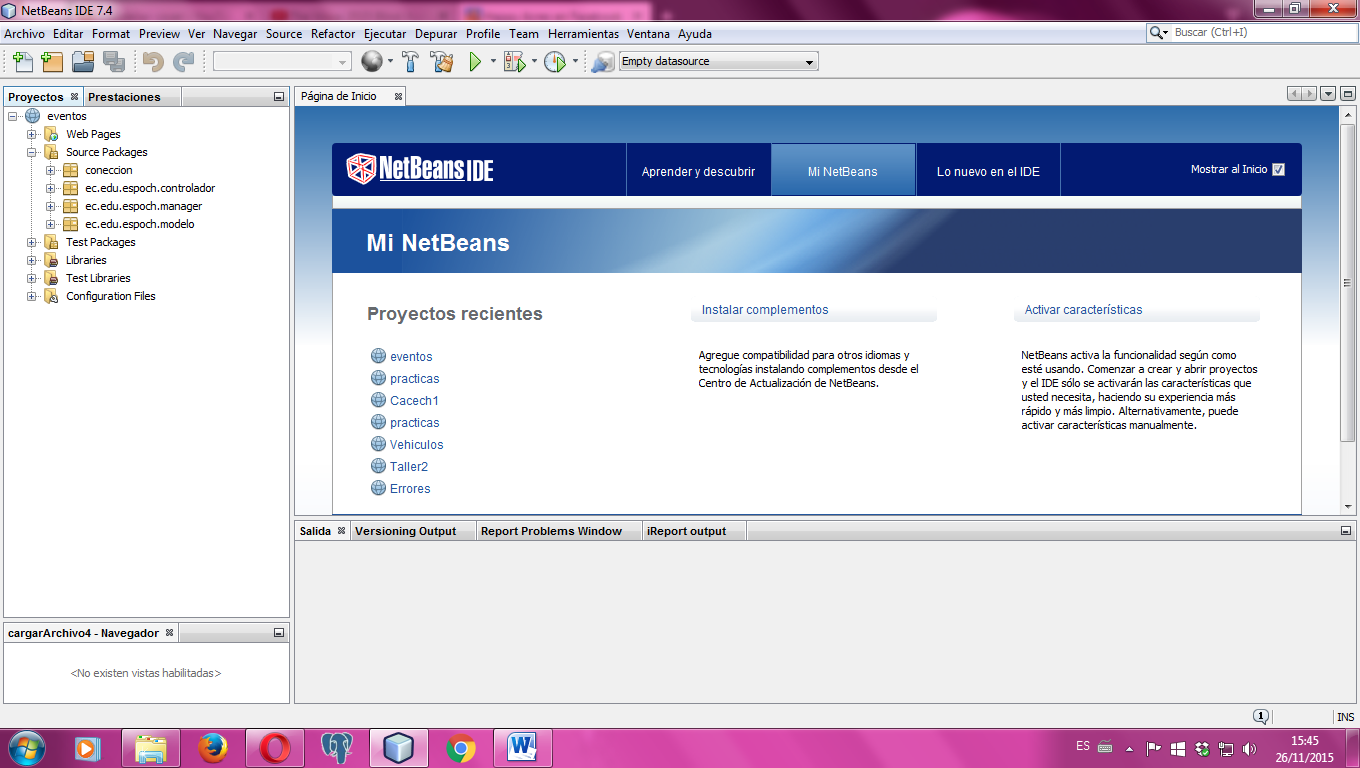 Figura 11-2: Estructura de los paquetesFuente: María Espinoza, 2015En el paquete de conexión se crea dos clases que están descritas en la tabla 126-2, y se tiene en el archivo config.properties, en la figura 12-2 se muestra la estructura del paquete. 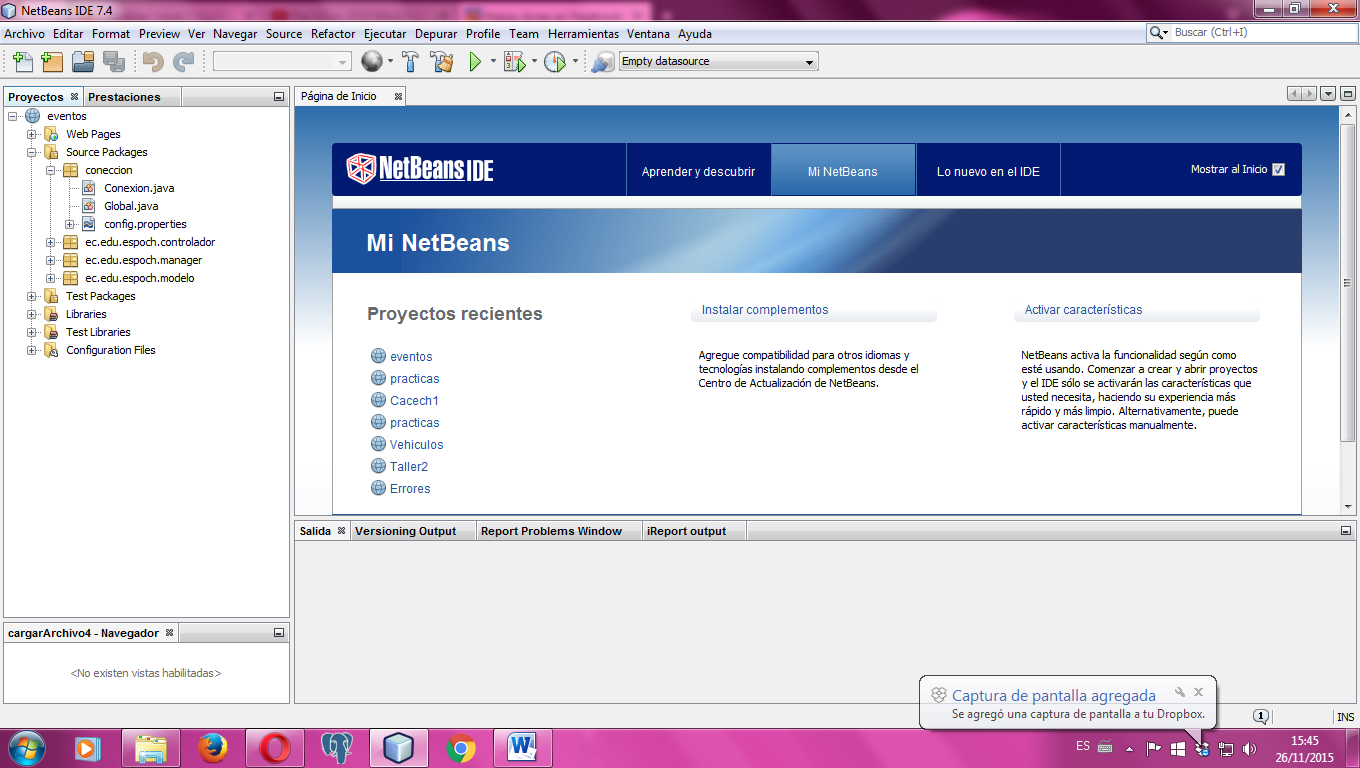 Figura 12-2: Estructura del paquete de conexiónFuente: María Espinoza, 2015Tabla 125-2: Paquete conexión.Fuente: María Espinoza, 2015El paquete de  controlador tiene nueve clases, que están descritas en la tabla 127-2, en la figura 13-2 se muestra la estructura del paquete.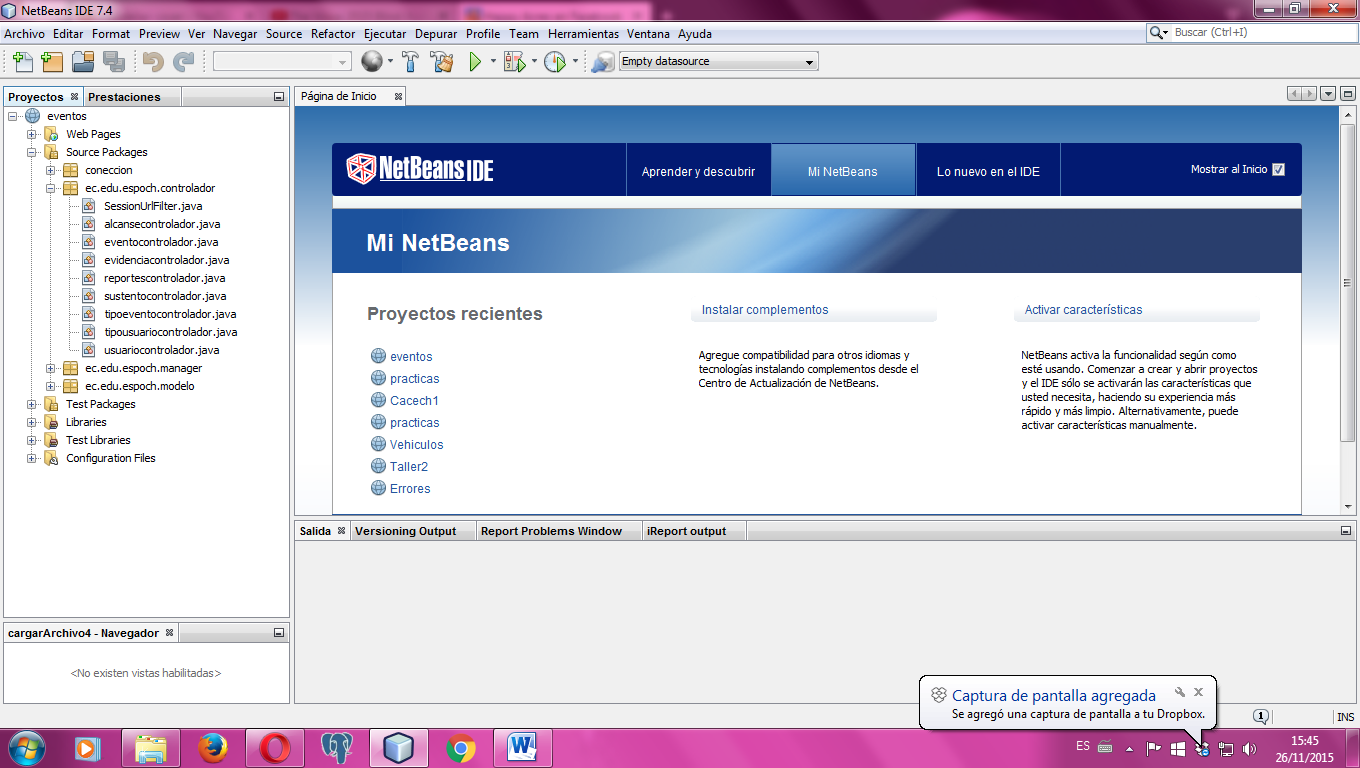 Figura 13-2: Estructura del paquete controlador.Fuente: María Espinoza, 2015Tabla 126-2: Paquete controlador.Fuente: María Espinoza, 2015El paquete manager  tiene once clases, que están descritas en la tabla 128-2, en la figura 14-2 se muestra la estructura del paquete.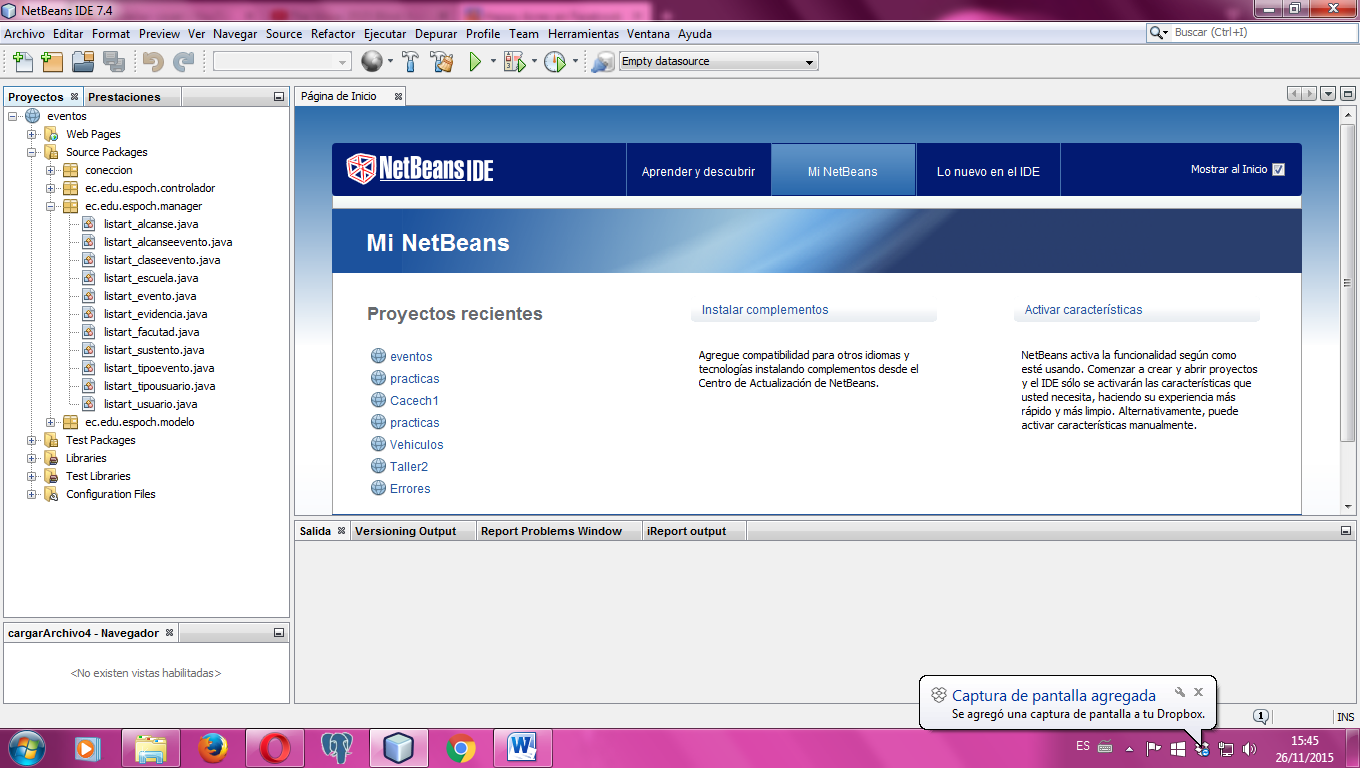 Figura 14-2: Estructura del paquete managerFuente: María Espinoza, 2015Tabla 127-2: Paquete managerFuente: María Espinoza, 2015El paquete modelo  tiene doce clases, que están descritas en la tabla 129-2, en la figura 15-2 se muestra la estructura del paquete.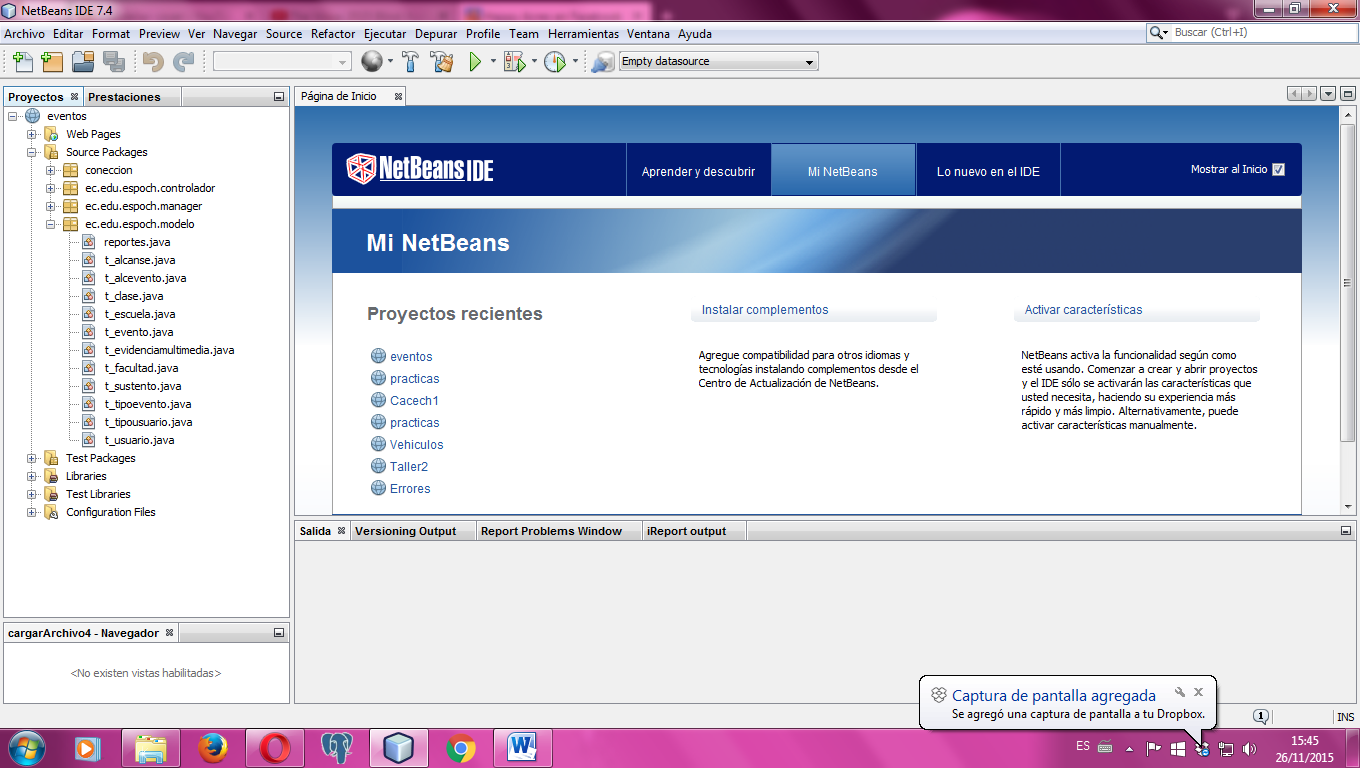 Figura 15-2: Estructura de paquete modelo.Fuente: María Espinoza, 2015Tabla 128-2: Paquete modelo.Fuente: María Espinoza, 2015CAPITULO IIIMARCO DE RESULTADOS Y ANÁLISIS IntroducciónCon la utilización de la técnica  Bench Mark se evalúa el rendimiento de las bases de datos Oracle XE y Postgresql 9.3, tomando en cuenta los diferentes componentes del computador con sus respectivos parámetros a evaluar.
En base a la tabulación de los datos obtenidos se analizó los resultados, que son representados mediante el uso de la estadística descriptiva,  se elaboró cuadros y gráficos, observando los porcentajes de respuestas obtenidas de las mediciones del tamaño de las bases de datos en el instante de almacenar las evidencias multimedia en campos de datos BLOB.Se utilizó para la evaluación comparativa de las bases de datos Oracle XE y Postgresql 9.3, un computador con las siguientes características:Aspectos generalesAl utilizar el programa PerformanceTest 8.0 como se muestra en las figuras 1-3, 2-3 y 3-3 se evaluó con la técnica benchmark el computador que se utilizó para la investigación y se obtuvo  la siguiente información: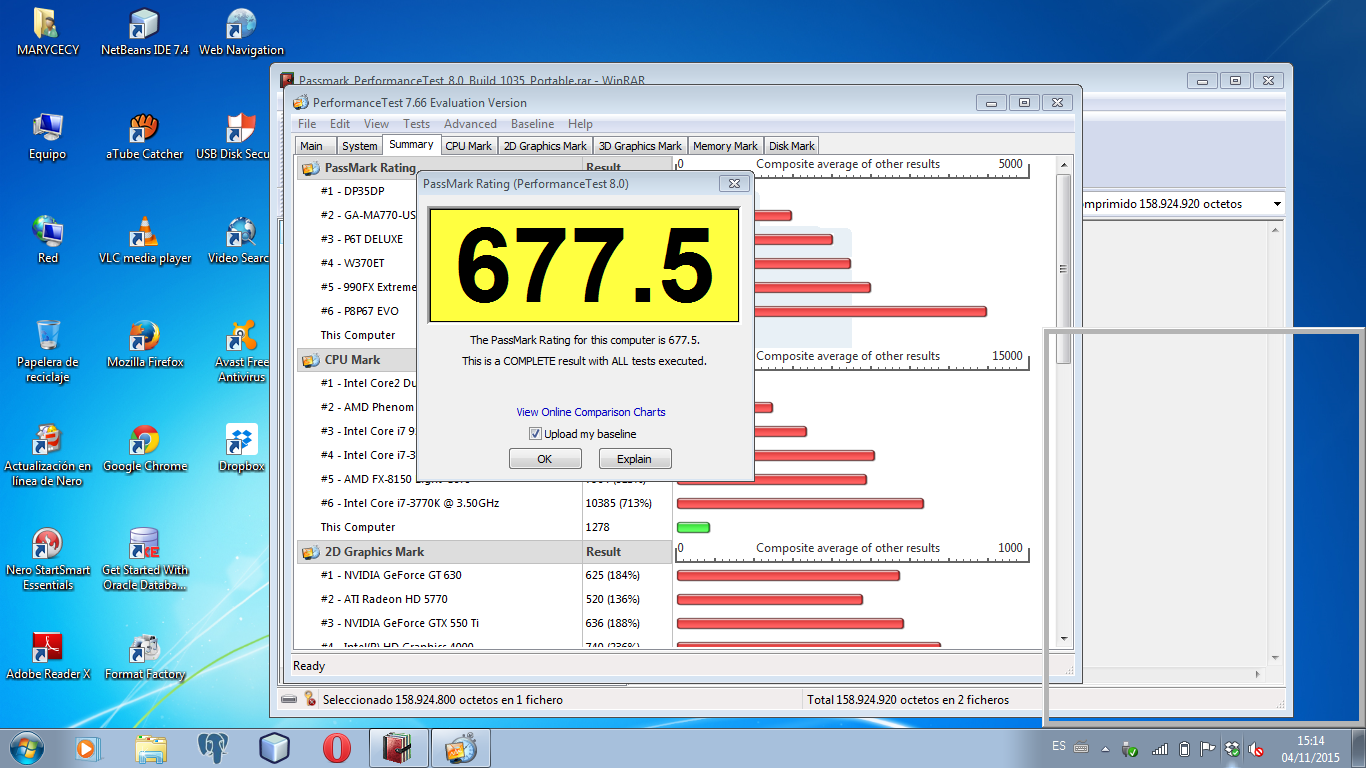 Figura 1-3: Evaluación del computador con berchmark.Fuente: PerformanceTest 8.0, 2015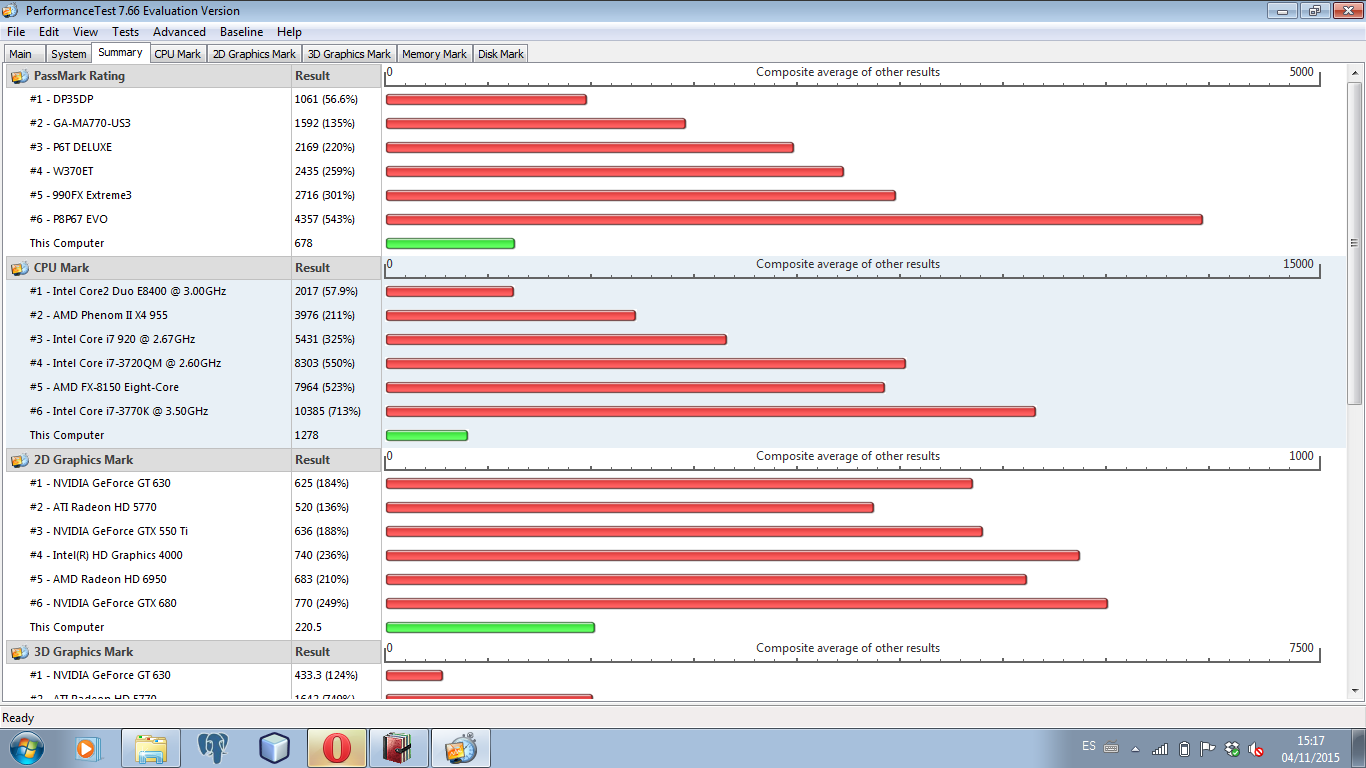 Figura 2-3: Resultados de la evaluación  parte 1Fuente: PerformanceTest 8.0, 2015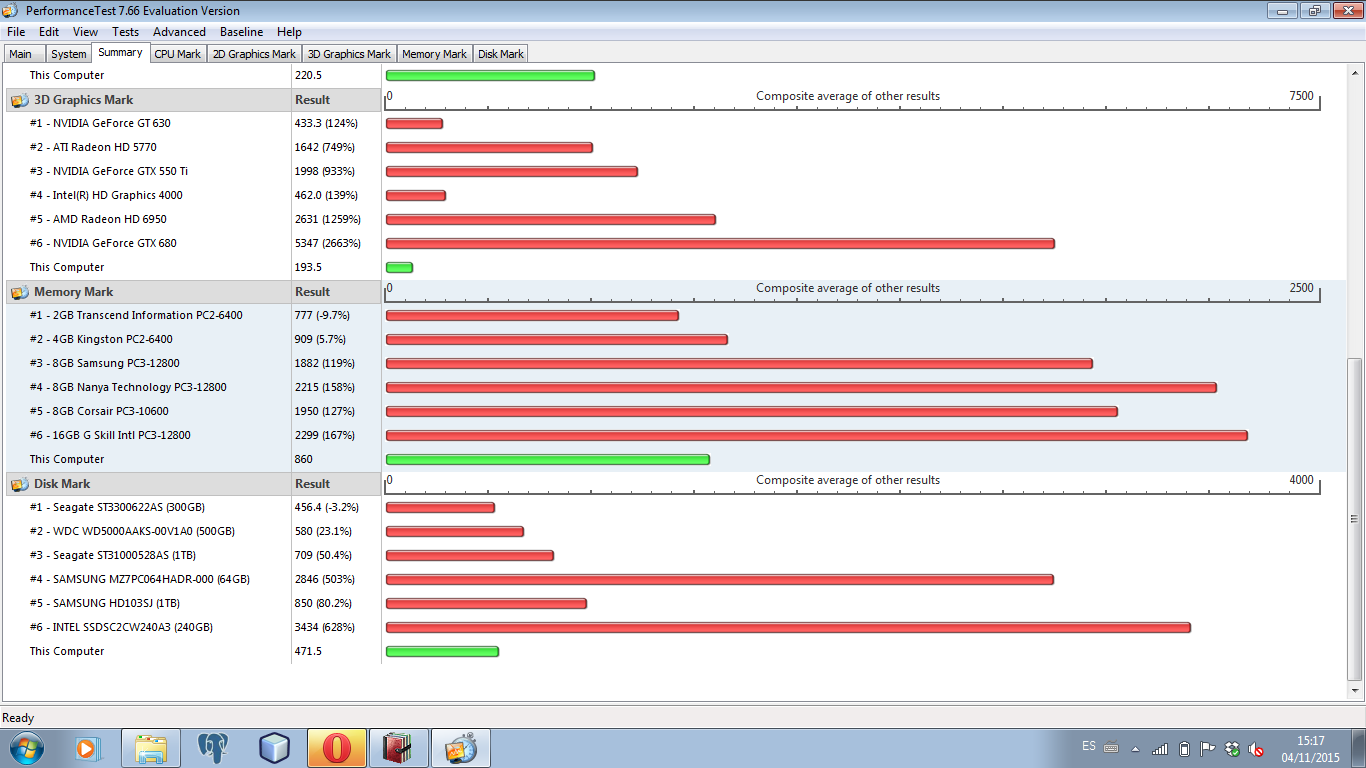 Figura 3-3: Resultados de la evaluación  parte 2Fuente: PerformanceTest 8.0, 2015Fase de planeaciónSe realizó una encuesta a 20 expertos y los datos obtenidos se tabularon  y analizaron  para escoger los tipos de datos a utilizar en cada base de datos así como también las herramientas que se utilizó para el desarrollo e implementación del sistema. Ver Anexo A (Encuestas)Para comparar cual base de datos tiene el mejor rendimiento en el instante de almacenar los datos multimedia, se realizó una encuesta a 10 expertos y los datos obtenidos se tabularon  y analizaron  para escoger la priorización de los parámetros de comparación detallados a continuación:Actividad en  el disco de entrada y salida de datos: Procesos que se están haciendo en la actualidad de operaciones de lectura y/o escritura en el disco duro.Uso de memoria física: Memoria RAM utilizada por proceso, controladores o el sistema operativo.Uso de memoria en espera: Memoria que contiene los datos almacenados en memoria caché y el código que no está activamente en uso.Memoria disponible: Cantidad de memoria (incluida la memoria libre y en espera) que está inmediatamente disponible para su uso por procesos, controladores y el sistema operativo.Uso de CPU de servicios: Es la utilización de aplicaciones para el correcto funcionamiento del ordenador.Uso del CPU de procesos: Es utilizado para explicar las instrucciones y datos informáticos de software proceso en el ordenador.Tamaño de la base de datos vacía: Dimensión de la base de datos cuando recién se crea.Tamaño de la base de datos llena: Dimensión de la base de datos cuando se han ingresado datos.Tamaño máximo en el tipo de dato BLOB: Dimensión de almacenamiento de la columna de tipo BLOB.Tamaño de la tabla vacía: Dimensión de la tabla sin datos creada en la base de datos.Se creó la base de datos con el nombre “Prueba” como se indica en la figura 4-3 en Oracle XE y figura 5-3 en postgresql 9.3; la base de datos contiene una tabla con el nombre “Archivos”, para almacenar la información multimedia se escogió los siguientes tipos de datos BLOB: en Oracle se estableció una columna  de tipo BLOB como se indica en la figura 6-3 y en Postgresql una columna de tipo OID como se muestra en la figura 7-3.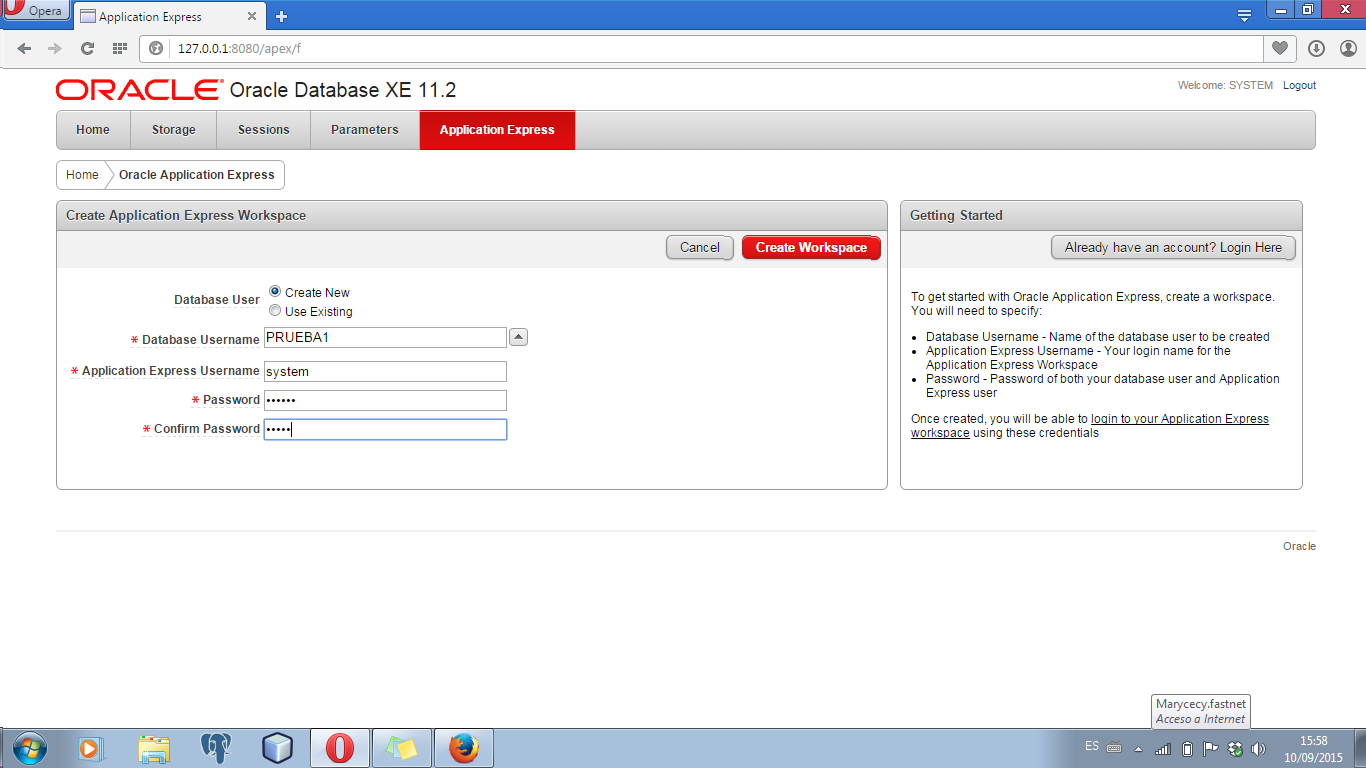 Figura 4 -3: Base de datos Oracle XEFuente: María Espinoza, 2015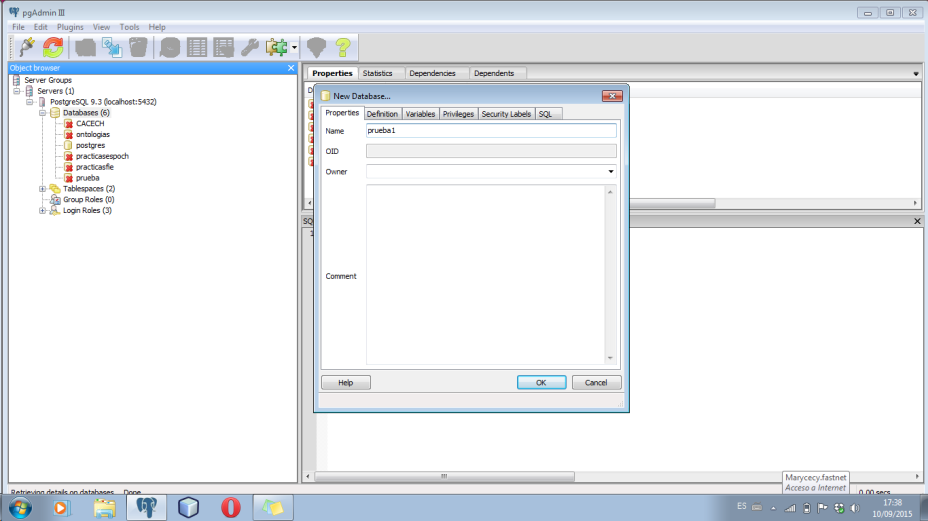 Figura 5-3: Base de datos postgresqlFuente: María Espinoza, 2015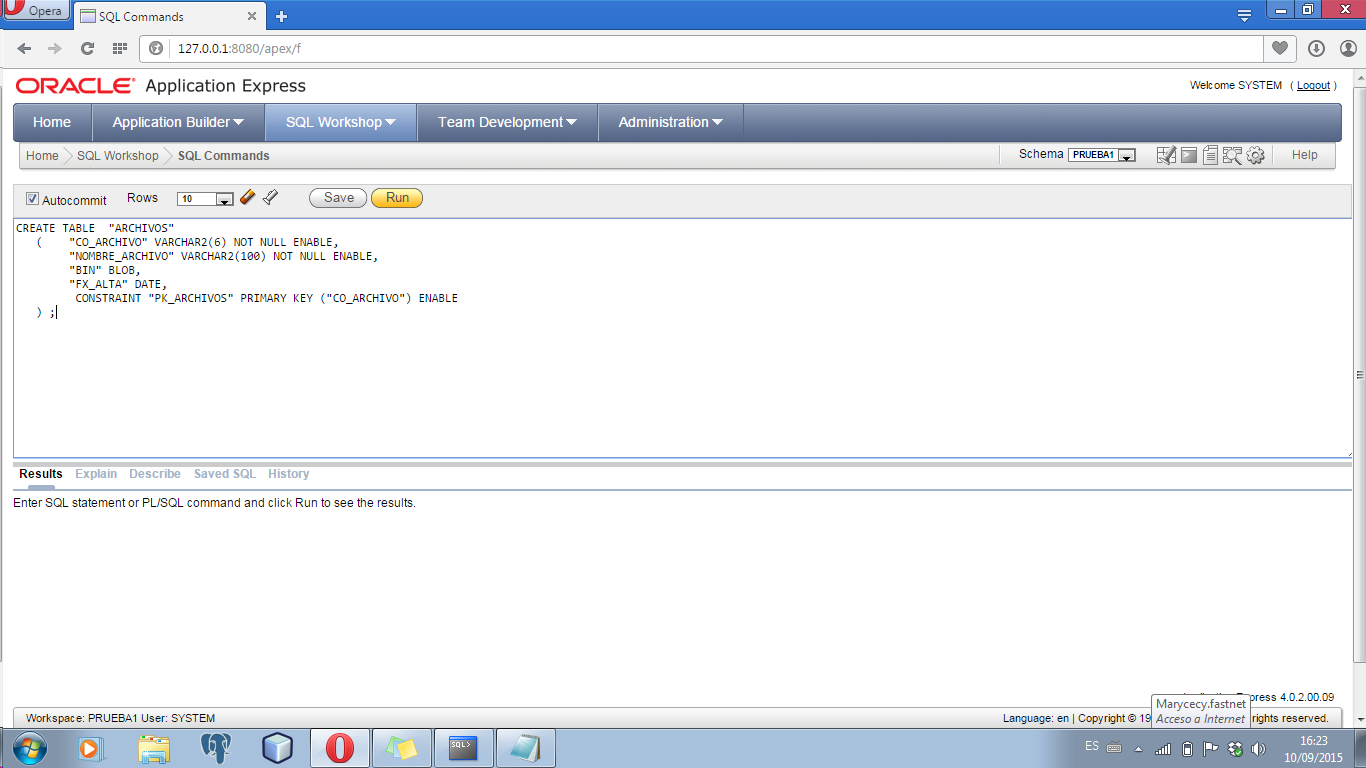 Figura 6-3: Creación tabla archivo en OracleFuente: María Espinoza, 2015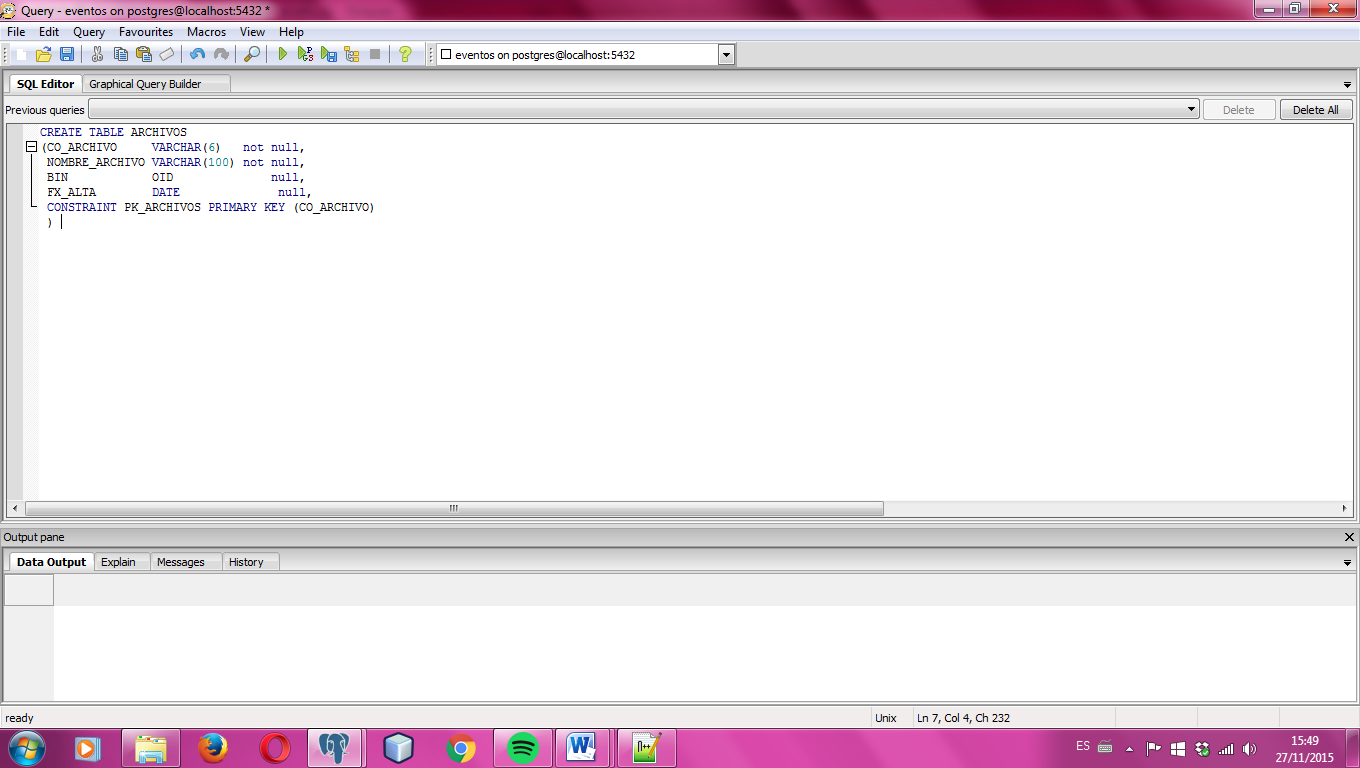 Figura 7-3: Creación tabla archivo en postgresqlFuente: María Espinoza, 2015Se identificó  el tamaño de la base de datos creada cuando no se ha almacenado  ningún dato en ellas, en  la base de datos Oracle, figura 8-3 y en postgresql, figura 9-3; además se obtuvo el tamaño de la tabla creada cuando se ha almacenado  datos en ellas, en la base de datos Oracle, figura 10-3 y en postgresql, figura 11-3.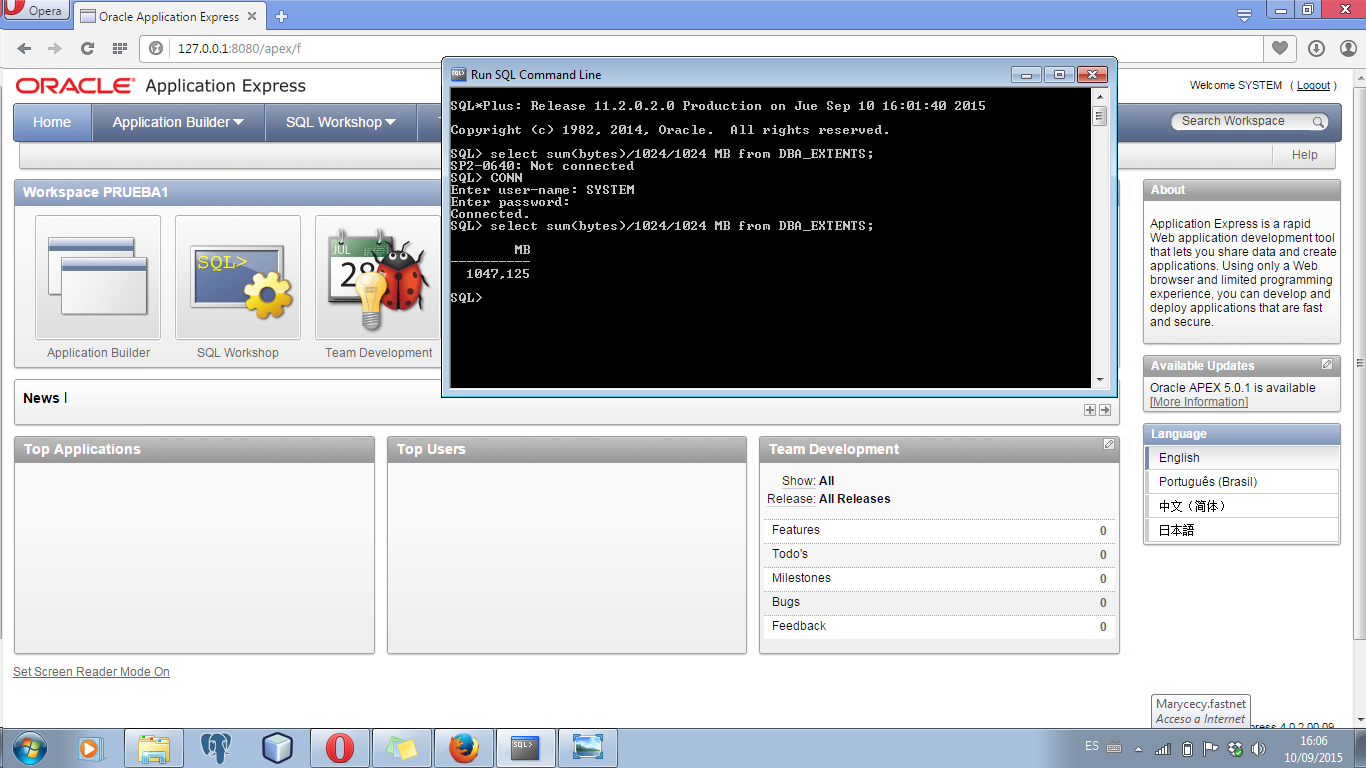 Figura 8-3: Tamaño de la base vacía en OracleFuente: María Espinoza, 2015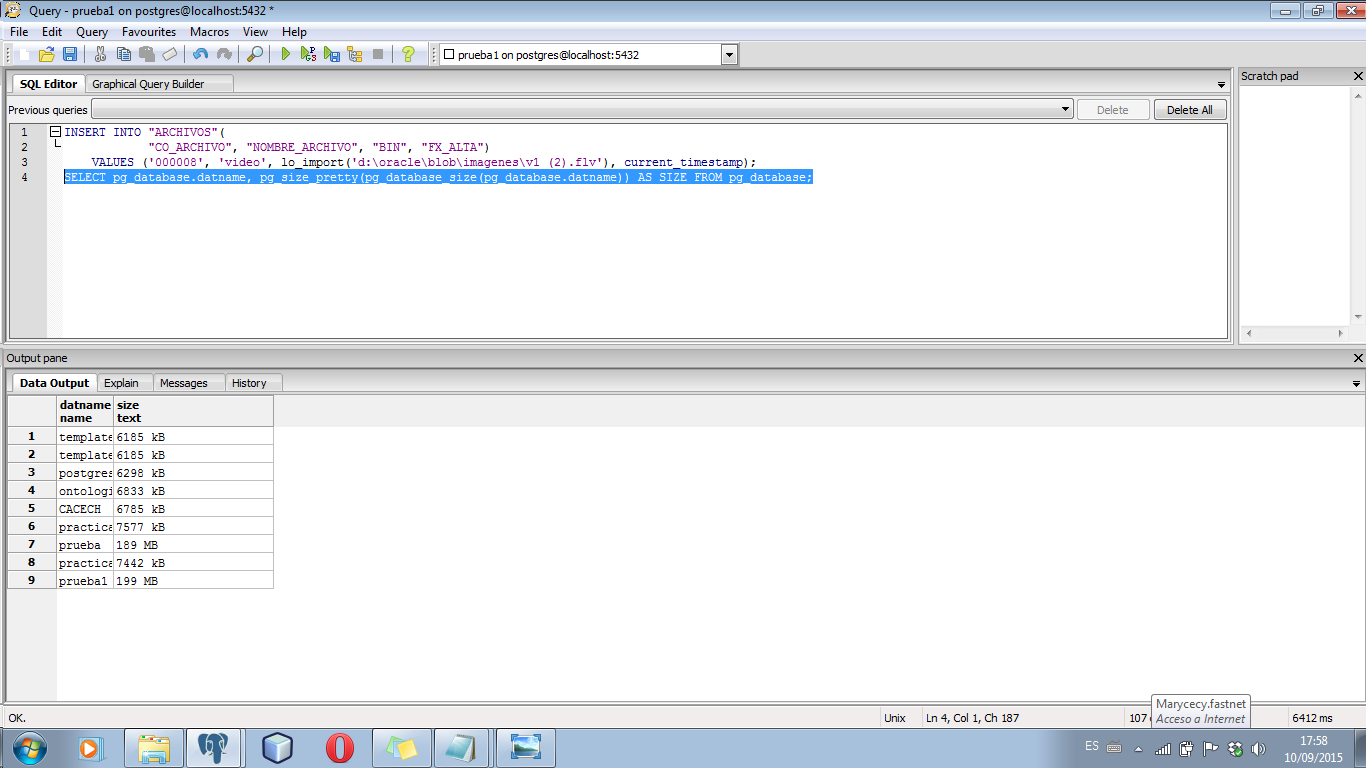 Figura 9-3: Tamaño de la base vacía en postgresqlFuente: María Espinoza, 2015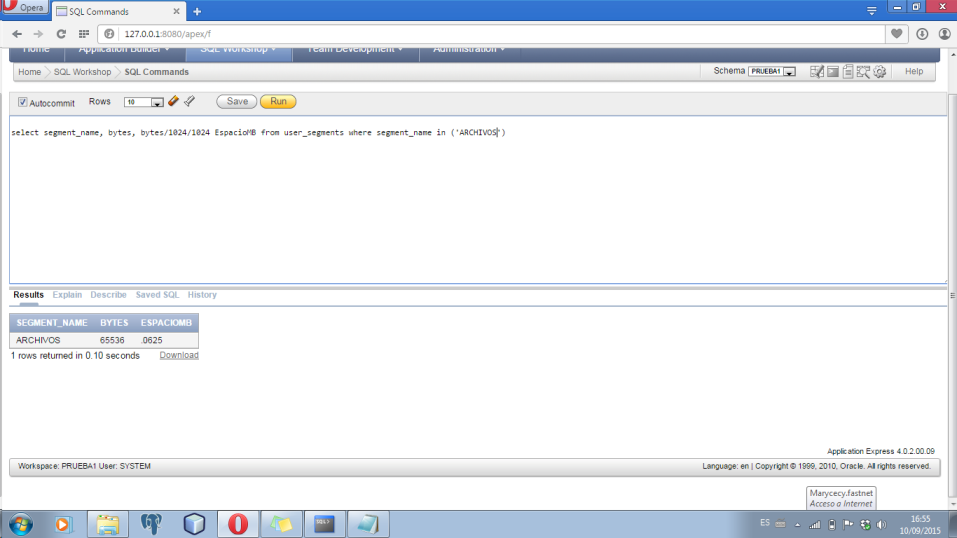 Figura 10-3: Tabla vacía en OracleFuente: María Espinoza, 2015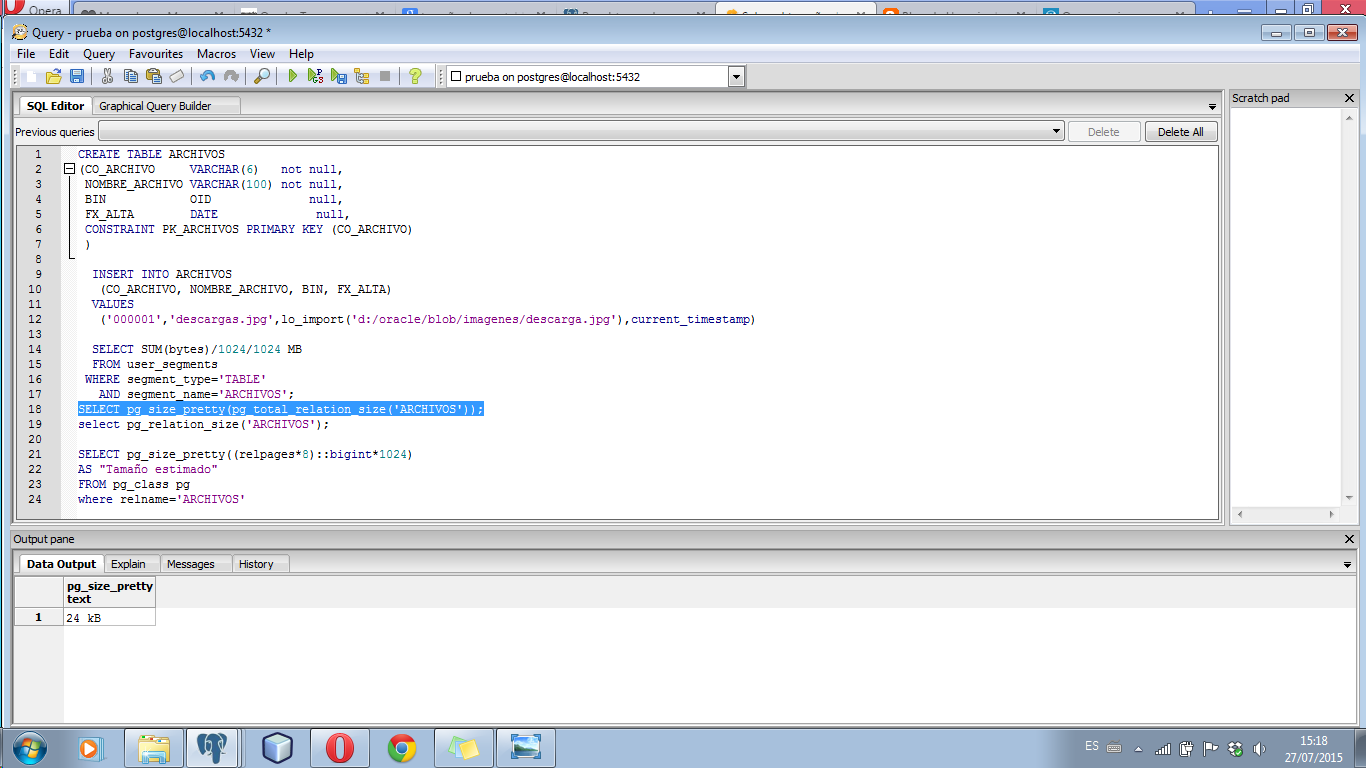 Figura 11-3:  Tabla vacía en postgresqlFuente: María Espinoza, 2015Se desarrolló  en netbeans una aplicación prototipo la que permite almacenar el código, nombre, información multimedia y fecha  en las bases de datos prueba, en la tabla archivo como se visualiza en la figura 12-3, figura 13-3 en postgresql y figura 14-3 en Oracle XE.  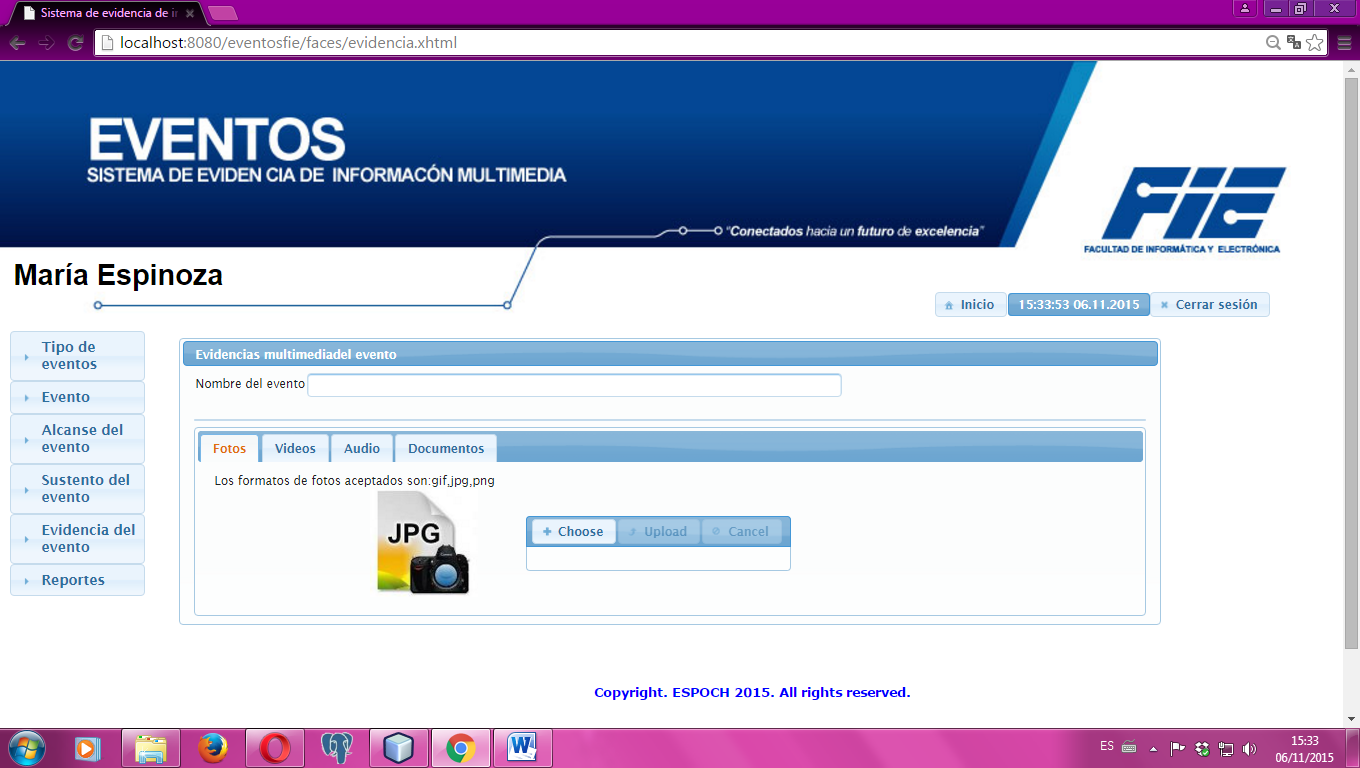 Figura 12-3:  Prototipo para ingreso de información a las bases de datos.Fuente: María Espinoza, 2015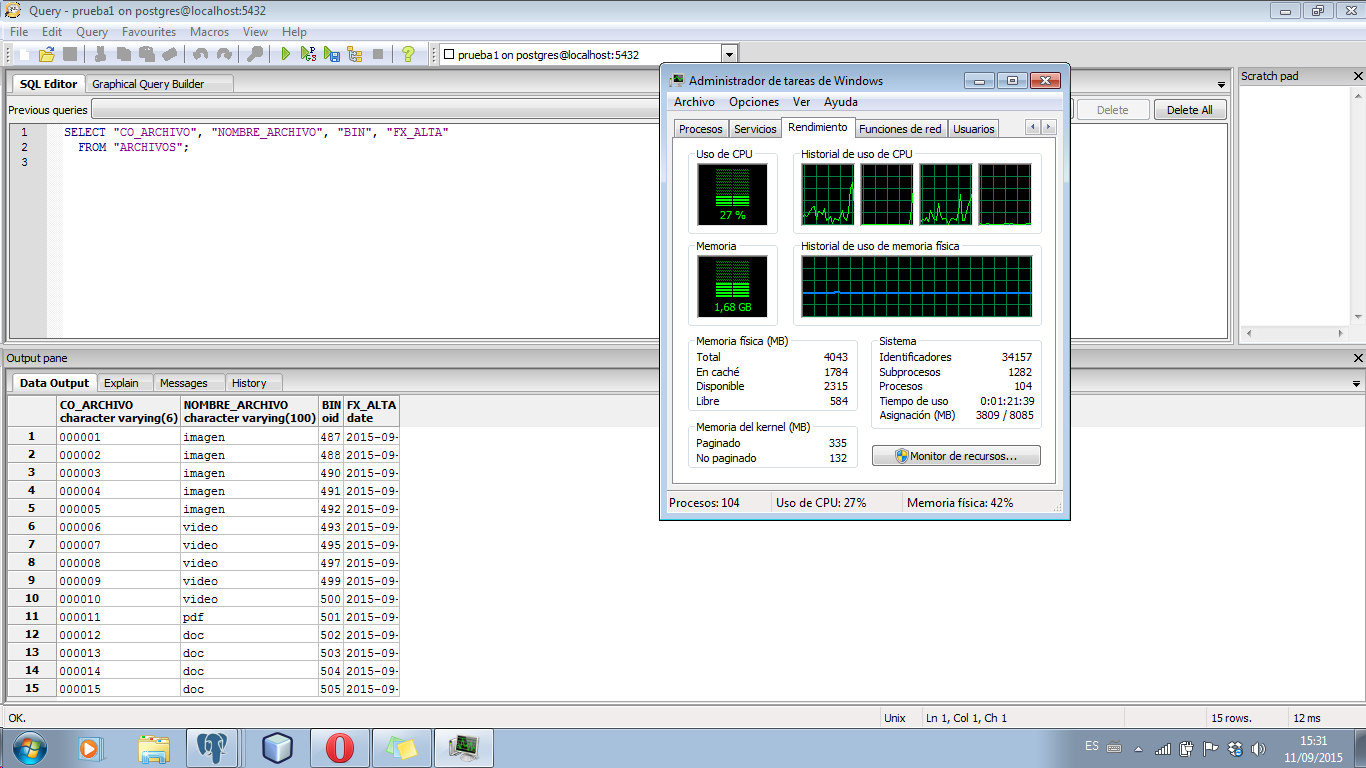 Figura 13-3: Listado de archivos multimedia en postgresql.Fuente: María Espinoza, 2015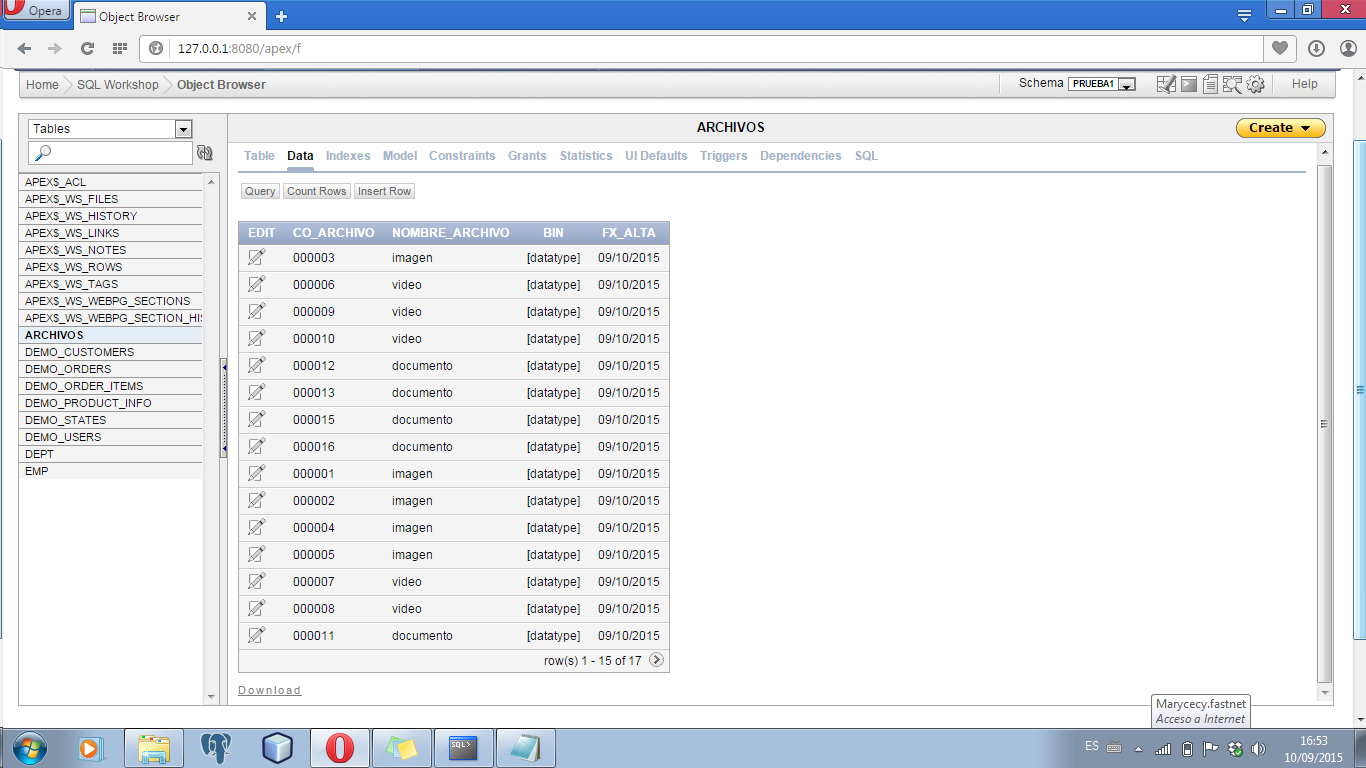 Figura 14-3: Listado de archivos multimedia en Oracle.Fuente: María Espinoza, 2015Cuando se ingresó los datos en cada una de las bases se examina el uso de CPU, memoria y disco, como se muestra a continuación: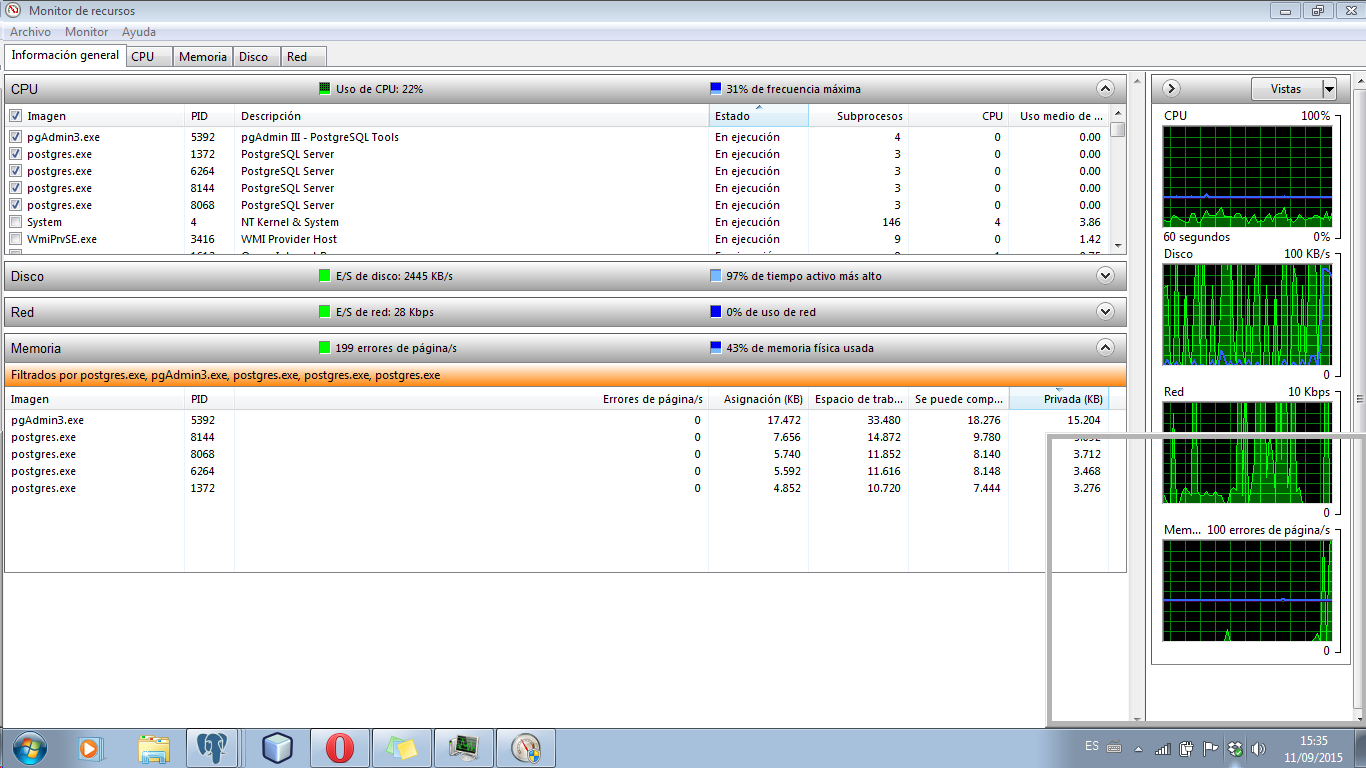 Figura 15-3: Monitoreo de recursos al usar postgesql.Fuente: María Espinoza, 2015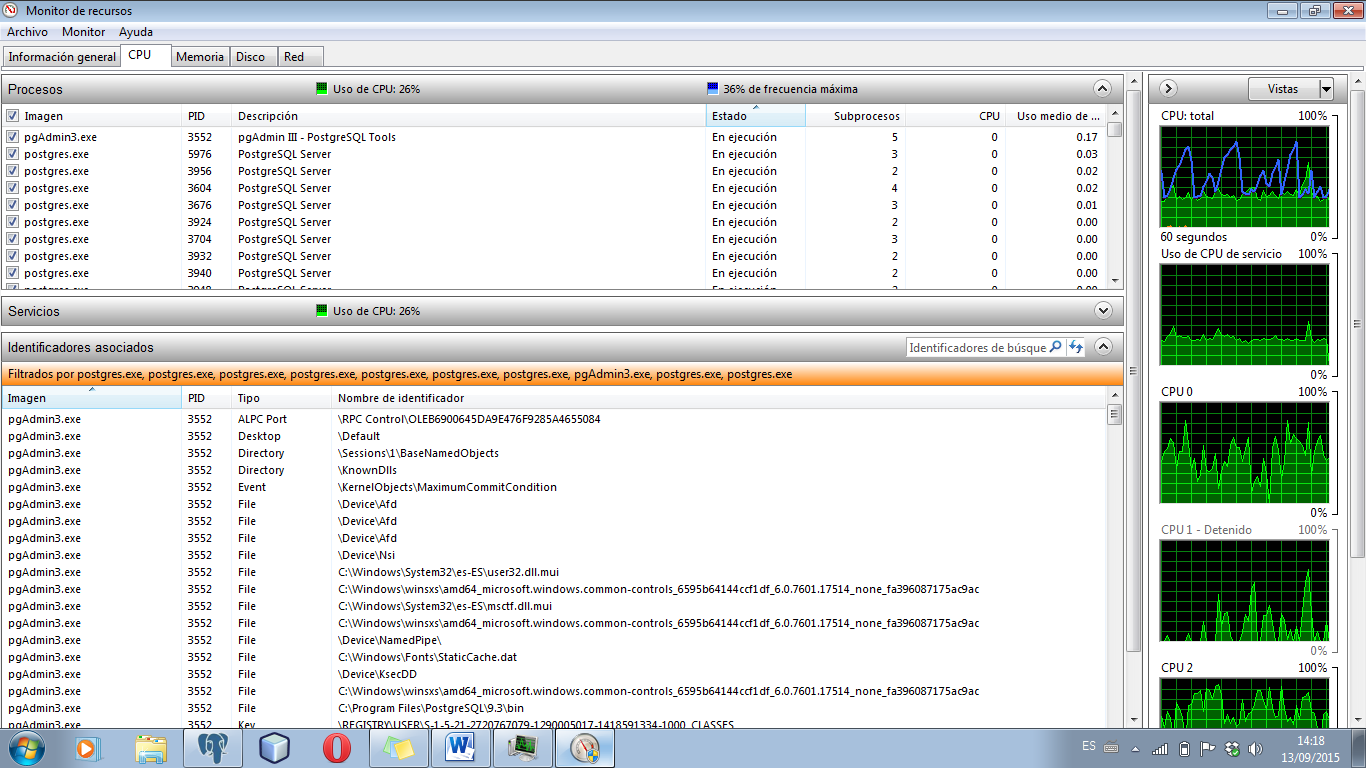 Figura 16-3: Monitoreo de recursos del CPU al usar postgesql.Fuente: María Espinoza, 2015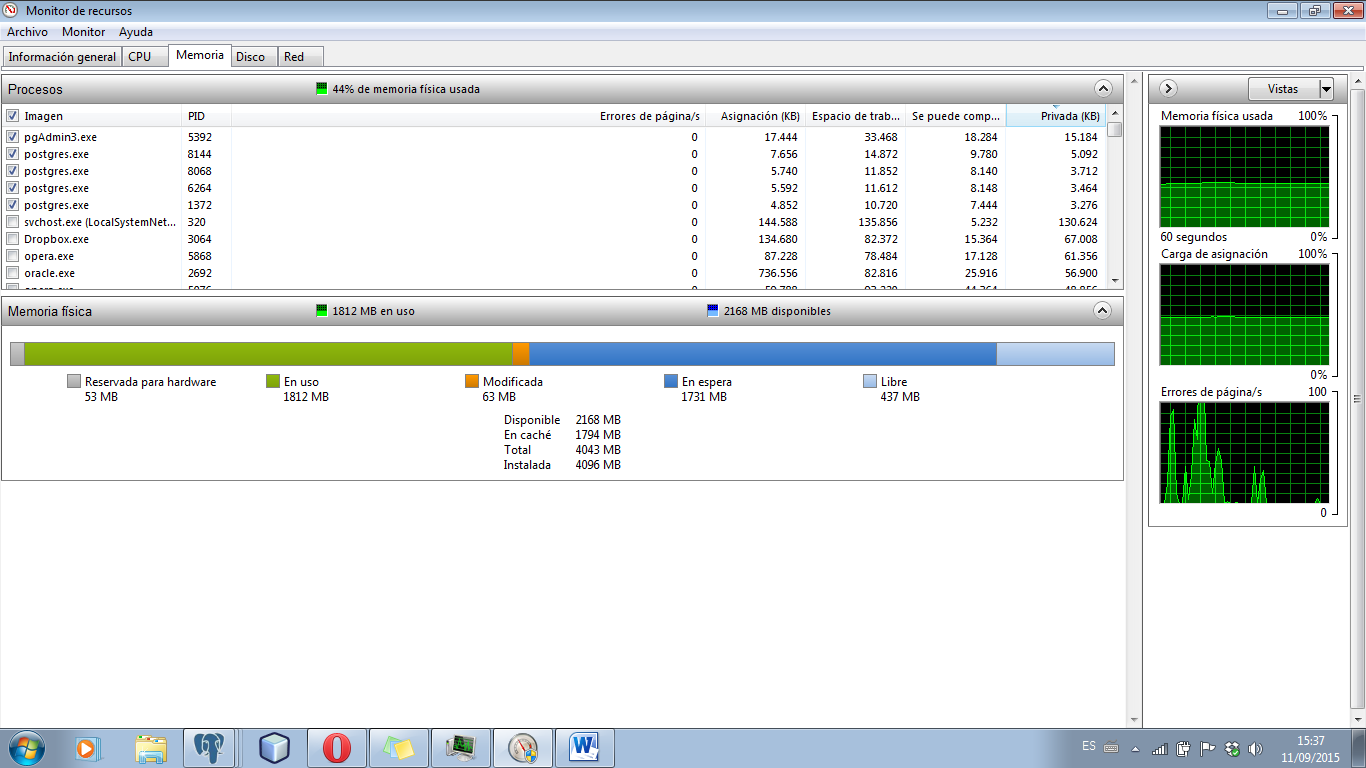 Figura 17-3: Monitoreo de recursos de la memoria al usar postgesql.Fuente: María Espinoza, 2015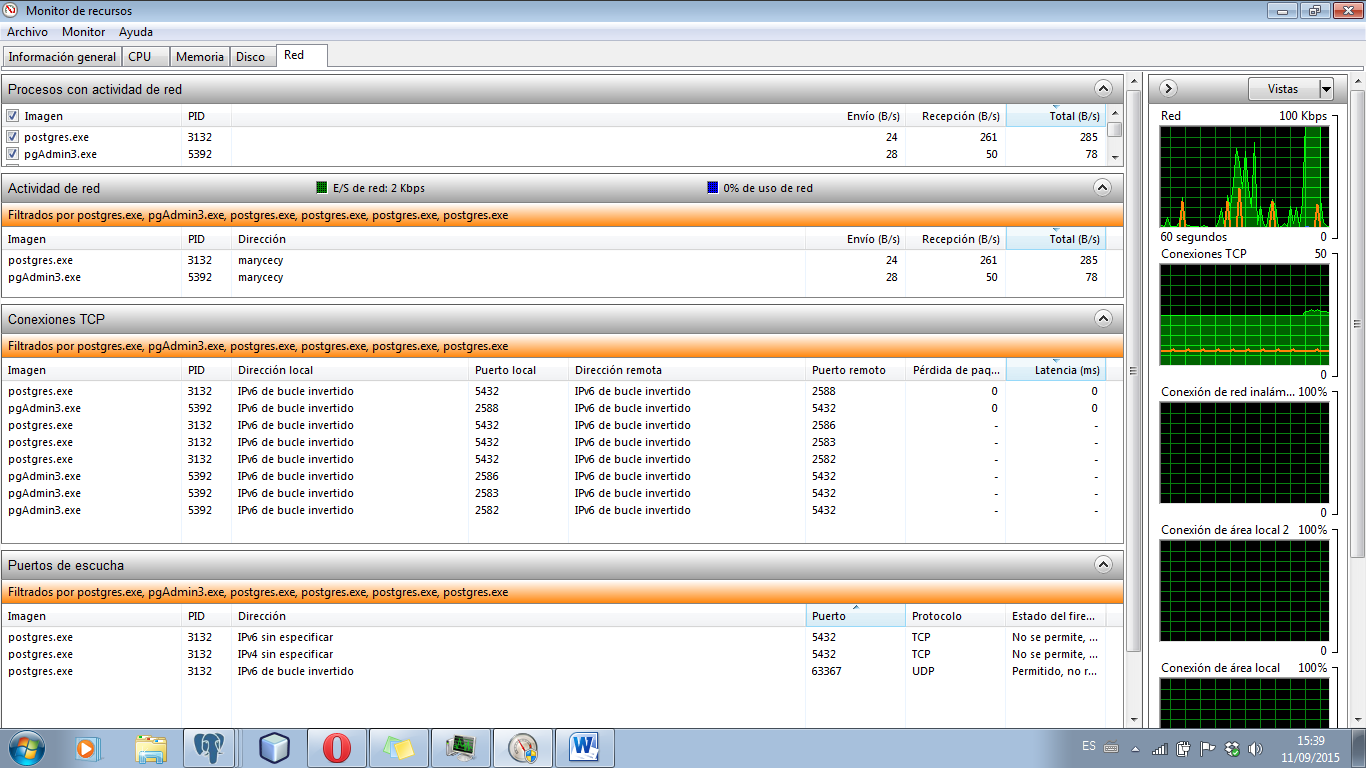 Figura 18-3: Monitoreo de recursos  de la red al usar postgesql.Fuente: María Espinoza, 2015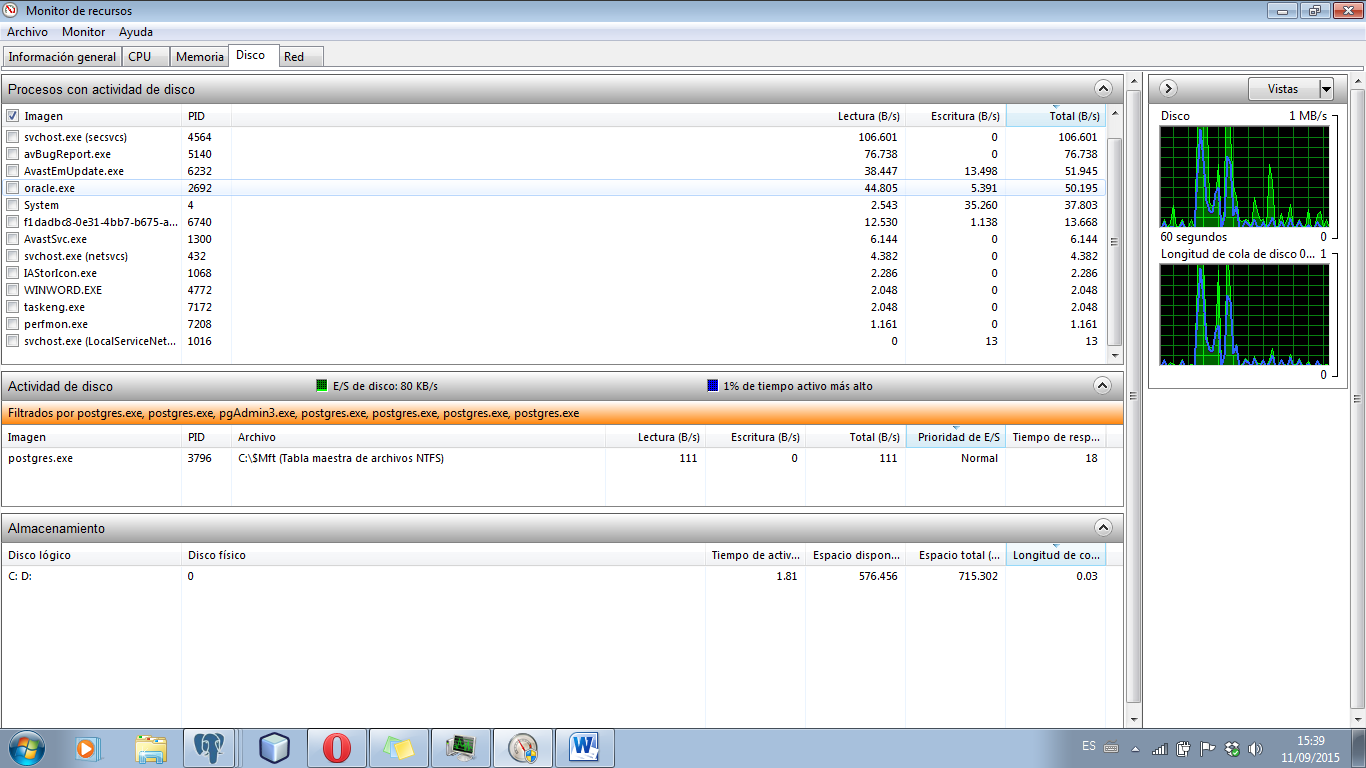 Figura 19-3: Monitoreo de recursos del disco al usar postgesql.Fuente: María Espinoza, 2015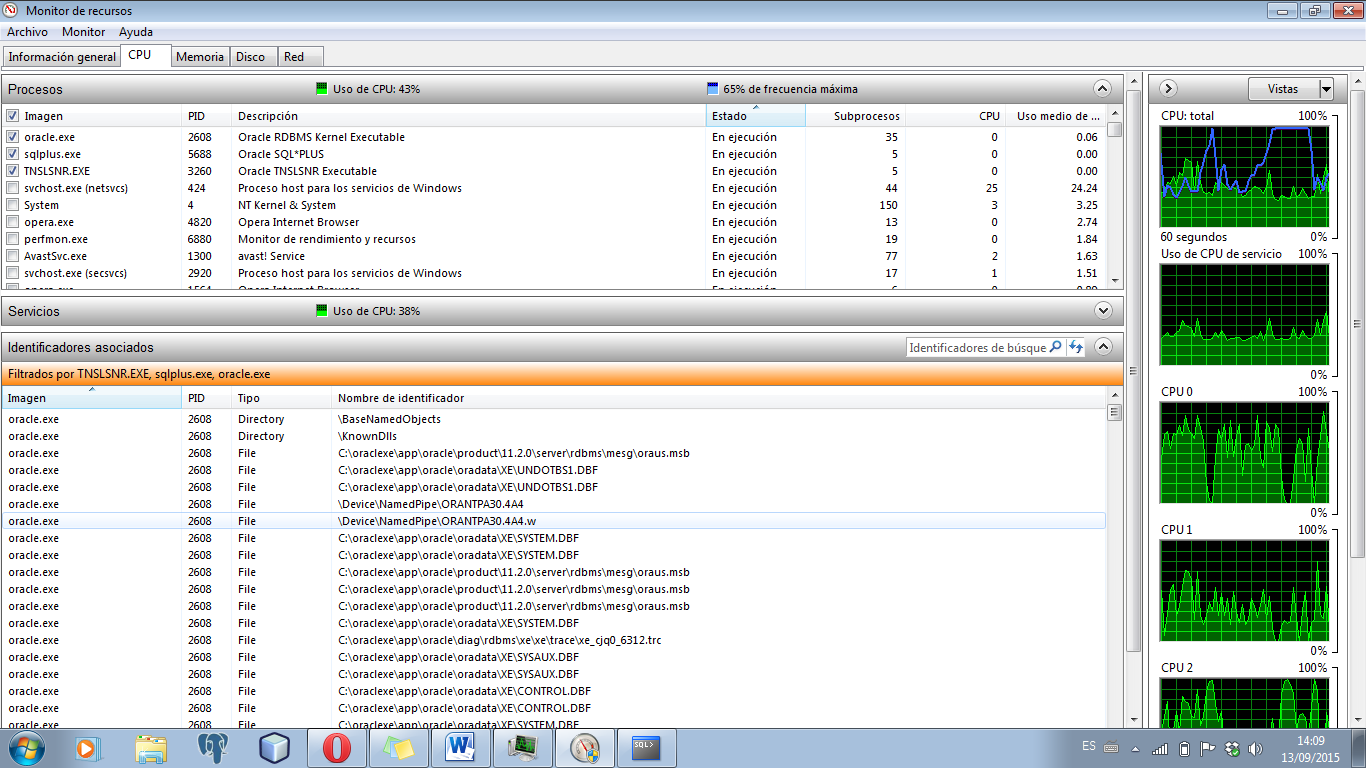 Figura 20-3: Monitoreo de recursos del CPU al usar oracle.Fuente: María Espinoza, 2015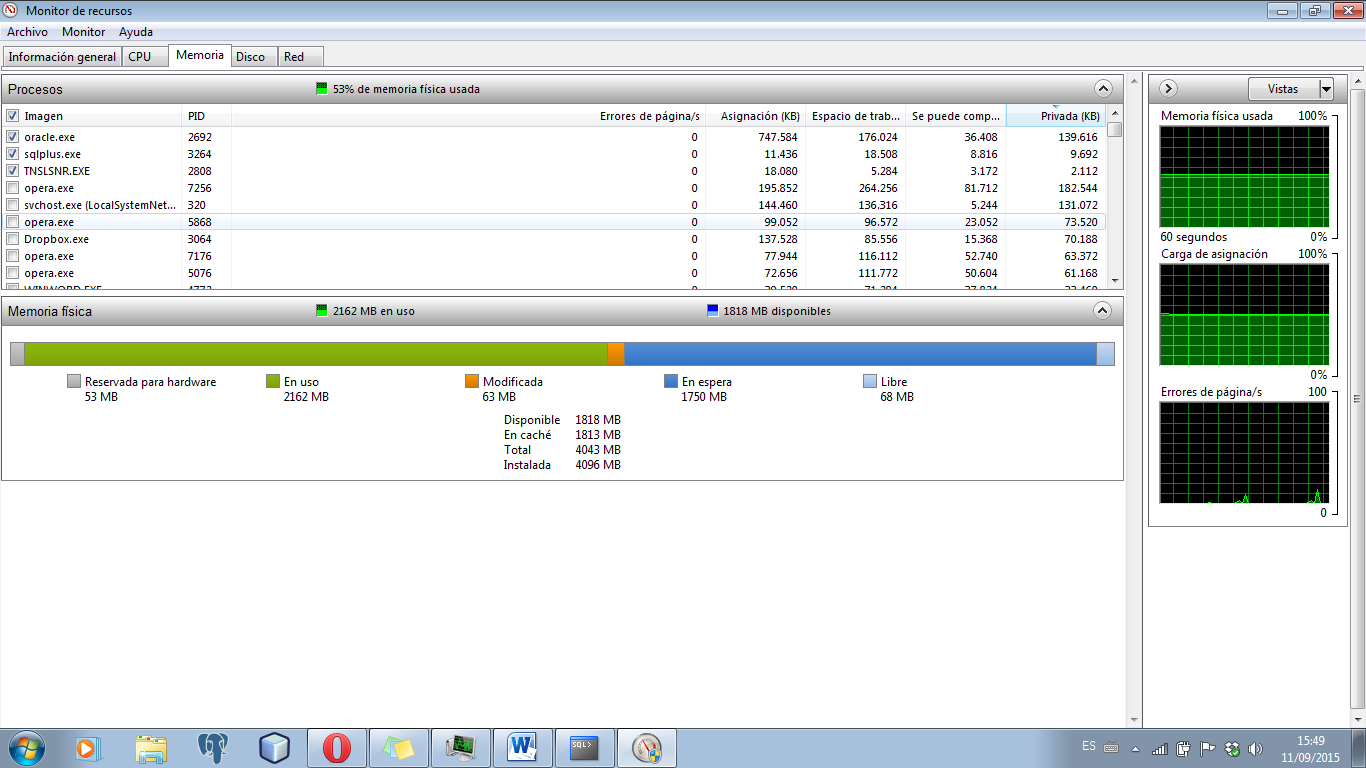 Figura 21-3: Monitoreo de recursos de la memoria al usar oracle.Fuente: María Espinoza, 2015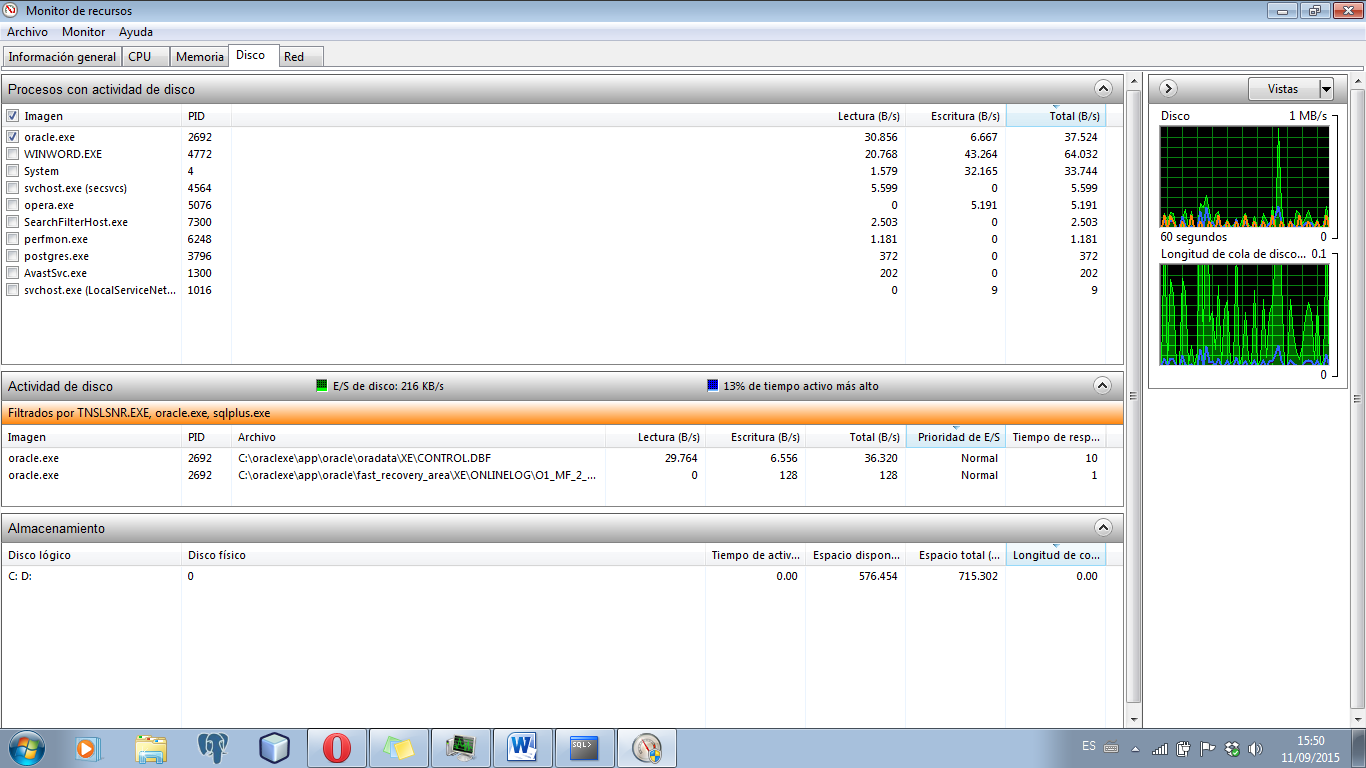 Figura 22-3: Monitoreo de recursos del disco al usar oracle.Fuente: María Espinoza, 2015Análisis e interpretación de resultadosAnálisisPor medio de la tabulación de los datos obtenidos se analizó los resultados, que son presentados mediante el uso de la estadística descriptiva, así como medidas de frecuencias relativas,  gráficos y cuadros, porcentajes de la evaluación del rendimiento de las bases de datos propuestas en el presente trabajo de titulación. Presentación de resultados de la encuesta aplicada a los expertos.1.- De las siguientes opciones, ¿qué base  de datos ha utilizado?Tabla 1-3: Base de datos utilizada por los expertos.Realizado por: María  Espinoza, 2015Figura 23-3: Base de datos utilizada por los expertos.Realizado por: María  Espinoza, 2015Análisis.Se observa que el 25% de los expertos ha utilizado solo la base postgresql 9.3, el 25% de los expertos ha utilizado solo la Oracle XE, el 50% de los expertos ha utilizado las dos base de datos y el 0% de los expertos no ha utilizados las bases de datos. En conclusión con el 50% las dos bases de datos han sido utilizadas por los expertos.2.- ¿Ha trabajado con objetos binarios grandes?Tabla 2-3: Objetos binarios grandes.Realizado por: María  Espinoza, 2015Figura 24-3: Utilización de datos BLOBRealizado por: María  Espinoza, 2015Análisis.Se observa que el 90% de los expertos si ha utilizado datos de tipo BLOB y el 10% de los expertos no ha utilizado los datos de tipos BLOB. En conclusión con el 90% de los expertos si ha utilizado datos de tipos de datos BLOB.3.- En postgresql 9.3,¿ cuál de los siguientes tipos de datos considera que es mejor? Tabla 3-3: Tipos de datos de Postgresql 9.3  Realizado por: María  Espinoza, 2015Figura 25-3: Tipos de datos en postgresql 9.3Realizado por: María  Espinoza, 2015Análisis.Se observa que el 25% de los expertos desconoce los tipos de datos BLOB en postgresql 9.3, el 15% de los expertos recomienda utilizar el tipo de dato Bytea y el 60% de los expertos recomienda utilizar el tipo de dato oid. En conclusión con el 60% de los expertos recomienda utilizar en postgresql 9.3 el tipo de dato oid.4.- En Oracle XE, ¿cuál de los siguientes tipos de datos es mejor?Tabla 4-3: Tipos de datos en Oracle XERealizado por: María  Espinoza, 2015Figura 26-3: Tipos de datos Oracle XERealizado por: María Cecilia Espinoza VallejoAnálisis.Se observa que el 5% de los expertos desconoce los tipos de datos BLOB en Oracle XE, el 5% de los expertos recomienda utilizar  el tipo de dato raw, el 10% de los expertos recomienda utilizar el tipo de dato bfile, el 5% de los expertos recomiendan utilizar el tipo de dato low raw, el 10% de los expertos recomiendan utilizar el tipo de dato nclob, el 10% de los expertos recomiendan utilizar el tipo de dato clob  y el 45% de los expertos recomiendan utilizar el tipo de dato blob . En conclusión con el 45% de los expertos recomiendan utilizar el tipo de dato Blob para almacenar información multimedia.5.- ¿Cree usted que la información multimedia es mejor almacenarla en?:Tabla 5-3: Almacenamiento de información multimediaRealizado por: María  Espinoza, 2015Figura 27-3: Almacenamiento de información multimediaRealizado por: María  Espinoza, 2015Análisis.Se observa que el 25% de los expertos recomiendan guardar la información multimedia en carpetas en el servidor y el 75% de los expertos recomienda guardar los datos en la base de datos. En conclusión el 75% de los expertos almacenar los datos multimedia en la base de datos.6.-Para usted, ¿qué base de datos considera que es mejor para almacenar datos multimedia?Tabla 6-3: Mejor base de datos para almacenar información multimedia.Realizado por: María  Espinoza, 2015Figura 28-3: Mejor base de datos para almacenar información multimediaRealizado por: María  Espinoza, 2015Análisis.Se observa que el 45% de los expertos desconoce cuál es la mejor base de datos para almacenar la información multimedia, el 55% de los expertos recomienda utilizar la base de datos Oracle XE y el 30% de los expertos recomienda utilizar la base de datos postgresql 9.3. En conclusión con el 30% de los expertos recomienda utilizar la base de datos postgresql 9.3 para almacenar la información multimedia.7.- Para usted, ¿qué IDE de desarrollo considera que es  mejor? Tabla 7-3: IDE de desarrollo. Realizado por: María  Espinoza, 2015Figura 29-3: IDE de desarrolloRealizado por: María  Espinoza, 2015Análisis.Se observa que el 15% de los expertos recomienda utilizar el IDE de desarrollo Eclipse, el 0% de los expertos recomiendan utilizar otro desarrollador y el 85% de los expertos recomienda utilizar el IDE de desarrollo Netbeans 7.4. En conclusión el 85% de los expertos recomienda utilizar Netbeans 7.4 para el desarrollo del sistema.8.- Para usted, ¿qué servidor considera que es mejor?Tabla 8-3: Servidor.Realizado por: María  Espinoza, 2015Figura 30-3: ServidorRealizado por: María  Espinoza, 2015Análisis.Se observa que el 25% de los expertos recomienda utilizar el servidor Toncat, el 0% de los expertos recomienda utilizar otro servidor y el 75% de los expertos recomienda utilizar el servidor GlassFish 4.1. En conclusión el 75% de los expertos recomienda utilizar el servidor GlassFish 4.1.Interpretación de resultadosDespués de evaluar cada uno de los resultados obtenidos en la encuesta realizada a expertos se recoge el criterio mayoritario de uso de las especificaciones técnicas para el desarrollo de la investigación  detalladas a continuación:Presentación de resultados de la encuesta de priorización de parámetros de comparación. Actividad en  el disco de entrada y salida de datos: Procesos que se están haciendo en la actualidad de operaciones de lectura y/o escritura en el disco duro. Tabla 9-3: Actividad en  el disco de entrada y salida de datos Realizado por: María  Espinoza, 2015Figura 31-3: Actividad en  el disco de entrada y salida de datosRealizado por: María  Espinoza, 2015Análisis.Se observa que el 0% de los expertos están totalmente en desacuerdo que la actividad en el disco de entrada y salida de datos es importante,  el 10% de los expertos están desacuerdo que la actividad en el disco de entrada y salida de datos es importante, el 10% de los expertos están parcialmente en acuerdo y desacuerdo que la actividad en el disco de entrada y salida de datos es importante,  el 50% de los expertos están de acuerdo que la actividad en el disco de entrada y salida de datos es importante y el 30% de los expertos están totalmente de acuerdo que la actividad en el disco de entrada y salida de datos es importante. En conclusión el 50% de los expertos están de acuerdo que la actividad en el disco de entrada y salida de datos es importante.Uso de memoria física: Memoria RAM utilizada por proceso, controladores o el sistema operativo. Tabla 10-3: Uso de memoria física Realizado por: María  Espinoza, 2015 Figura 32-3: Uso de memoria física Realizado por: María  Espinoza, 2015Análisis.Se observa que el 0% de los expertos están totalmente en desacuerdo que el uso de memoria física es importante,  el 0% de los expertos están desacuerdo que el uso de memoria física es importante, el 0% de los expertos están parcialmente en acuerdo y desacuerdo que el uso de memoria física es importante,  el 20% de los expertos están de acuerdo que el uso de memoria física es importante y el 80% de los expertos están totalmente de acuerdo que el uso de memoria física es importante. En conclusión el 80% de los expertos están totalmente de acuerdo que el uso de memoria física es importante.Uso de memoria en espera: Memoria que contiene los datos almacenados en memoria caché y el código que no está activamente en uso. Tabla 11-3: Uso de memoria en espera. Realizado por: María  Espinoza, 2015   Figura 33-3: Uso de memoria en espera.    Realizado por: María  Espinoza, 2015Análisis.Se observa que el 0% de los expertos están totalmente en desacuerdo que el uso de memoria en espera es importante,  el 0% de los expertos están desacuerdo que el uso de memoria en espera es importante, el 0% de los expertos están parcialmente en acuerdo y desacuerdo que el uso de memoria en espera es importante,  el 20% de los expertos están de acuerdo que el uso de memoria en espera es importante y el 80% de los expertos están totalmente de acuerdo que el uso de memoria en espera es importante. En conclusión el 80% de los expertos están totalmente de acuerdo que el uso de memoria en espera es importante.Memoria disponible: Cantidad de memoria (incluida la memoria libre y en espera) que está inmediatamente disponible para su uso por procesos, controladores y el sistema operativo. Tabla 12-3: Memoria disponibleRealizado por: María  Espinoza, 2015 Figura 34-3: Memoria disponible Realizado por: María  Espinoza, 2015Análisis.Se observa que el 0% de los expertos están totalmente en desacuerdo que la memoria disponible es importante,  el 0% de los expertos están desacuerdo que la memoria disponible es importante, el 10% de los expertos están parcialmente en acuerdo y desacuerdo que la memoria disponible es importante,  el 50% de los expertos están de acuerdo que la memoria disponible es importante y el 40% de los expertos están totalmente de acuerdo que la memoria disponible es importante. En conclusión el 50% de los expertos están de acuerdo que la memoria disponible es importante.Uso de CPU de servicios: Es la utilización de aplicaciones para el correcto funcionamiento del ordenador.Tabla 13-3: Uso de CPU de servicios Realizado por: María  Espinoza, 2015 Figura 35-3: Uso de CPU de servicios Realizado por: María  Espinoza, 2015Análisis.Se observa que el 0% de los expertos están totalmente en desacuerdo que el uso de CPU de servicios es importante,  el 0% de los expertos están desacuerdo que el uso de CPU de servicios es importante, el 0% de los expertos están parcialmente en acuerdo y desacuerdo que el uso de CPU de servicios es importante,  el 70% de los expertos están de acuerdo que el uso de CPU de servicios es importante y el 30% de los expertos están totalmente de acuerdo el uso de CPU de servicios es importante. En conclusión el 70% de los expertos están de acuerdo que el uso de CPU de servicios es importante.Uso del CPU de procesos: Es utilizado para explicar las instrucciones y datos informáticos de software proceso en el ordenador.Tabla 14-3: Uso del CPU de procesosRealizado por: María  Espinoza, 2015 Figura 36-3: Uso del CPU de procesos Realizado por: María  Espinoza, 2015Análisis.Se observa que el 0% de los expertos están totalmente en desacuerdo que el uso del CPU de procesos es importante,  el 0% de los expertos están desacuerdo que el uso del CPU de procesos es importante, el 0% de los expertos están parcialmente en acuerdo y desacuerdo el uso del CPU de procesos es importante,  el 40% de los expertos están de acuerdo que el uso del CPU de procesos es importante y el 60% de los expertos están totalmente de acuerdo que el uso del CPU de procesos es importante. En conclusión el 60% de los expertos están totalmente de acuerdo que el uso del CPU de procesos es importante.Tamaño de la base de datos vacía: Dimensión de la base de datos cuando recién se crea.Tabla 15-3: Tamaño de la base de datos vacíaRealizado por: María  Espinoza, 2015Figura 37-3: Tamaño de la base de datos vacíaRealizado por: María  Espinoza, 2015Análisis.Se observa que el 0% de los expertos están totalmente en desacuerdo que el tamaño de la base de datos vacía es importante,  el 30% de los expertos están desacuerdo que el tamaño de la base de datos vacía es importante, el 50% de los expertos están parcialmente en acuerdo y desacuerdo que el tamaño de la base de datos vacía  es importante,  el 10% de los expertos están de acuerdo que el tamaño de la base de datos vacía es importante y el 10% de los expertos están totalmente de acuerdo que el tamaño de la base de datos vacía es importante. En conclusión el 50% de los expertos están parcialmente en acuerdo y desacuerdo que el tamaño de la base de datos vacía es importante.Tamaño de la base de datos llena: Dimensión de la base de datos cuando se han ingresado datos.Tabla 16-3: Tamaño de la base de datos llenaRealizado por: María  Espinoza, 2015Figura 38-3: Tamaño de la base de datos llenaRealizado por: María  Espinoza, 2015Análisis.Se observa que el 0% de los expertos están totalmente en desacuerdo que el tamaño de la base de datos llena es importante,  el 30% de los expertos están desacuerdo el tamaño de la base de datos llena es importante, el 10% de los expertos están parcialmente en acuerdo y desacuerdo que el tamaño de la base de datos llena es importante,  el 10% de los expertos están de acuerdo que el tamaño de la base de datos llena es importante y el 50% de los expertos están totalmente de acuerdo que el tamaño de la base de datos llena es importante. En conclusión el 50% de los expertos están totalmente de acuerdo que el tamaño de la base de datos llena es importante.Tamaño máximo en el tipo de dato BLOB: Dimensión de almacenamiento de la columna de tipo BLOB.Tabla 17-3: Tamaño máximo en el tipo de dato BLOBRealizado por: María  Espinoza, 2015Figura 39-3: Tamaño máximo en el tipo de dato BLOBRealizado por: María  Espinoza, 2015Análisis.Se observa que el 0% de los expertos están totalmente en desacuerdo que el tamaño máximo en el tipo de dato BLOB es importante,  el 10% de los expertos están desacuerdo que el tamaño máximo en el tipo de dato BLOB es importante, el 30% de los expertos están parcialmente en acuerdo y desacuerdo que el tamaño máximo en el tipo de dato BLOB es importante,  el 60% de los expertos están de acuerdo que el tamaño máximo en el tipo de dato BLOB es importante y el 0% de los expertos están totalmente de acuerdo que el tamaño máximo en el tipo de dato BLOB es importante. En conclusión el 60% de los expertos están de acuerdo que el tamaño máximo en el tipo de dato BLOB es importante.Tamaño de la tabla vacía: Dimensión de la tabla sin datos creada en la base de datos.Tabla 18-3: Tamaño de la tabla vacíaRealizado por: María  Espinoza, 2015Figura 40-3: Tamaño de la tabla vacíaRealizado por: María  Espinoza, 2015Análisis.Se observa que el 0% de los expertos están totalmente en desacuerdo que el tamaño de la tabla vacía es importante,  el 20% de los expertos están desacuerdo que el tamaño de la tabla vacía es importante, el 50% de los expertos están parcialmente en acuerdo y desacuerdo que el tamaño de la tabla vacía es importante,  el 10% de los expertos están de acuerdo que el tamaño de la tabla vacía es importante y el 20% de los expertos están totalmente de acuerdo que el tamaño de la tabla vacía es importante. En conclusión el 50% de los expertos están parcialmente en acuerdo y desacuerdo que el tamaño de la tabla vacía es importante.Interpretación de resultadosDespués de evaluar cada uno de los resultados obtenidos en la encuesta realizada a expertos se recoge el criterio mayoritario de priorización de los parámetros de comparación detalladas a continuación:Tabla 19-3: Priorización de parámetros de comparación.Realizado por: María  Espinoza, 2015Presentación de resultados de la investigación del trabajo de Titulación¿Cuál es la actividad de disco de entrada y salida al momento de usar las base de datos?Tabla 20-3: Actividad de disco E/S  en KB/sRealizado por: María  Espinoza, 2015Figura 41-3: Actividad de disco E/S  en KB/sRealizado por: María  Espinoza, 2015Análisis.Se observa que el 73% de la actividad en disco de entrada y salida de datos en Oracle y un 27% de la actividad en disco de entrada y salida de datos en postgresql. La base de datos que presenta menos actividad en disco es postgresql.¿Cuál es  la cantidad de memoria fisca en uso al momento de usar las bases de datos?Tabla 21-3: Memoria física en usoRealizado por: María  Espinoza, 2015    Figura 42-3: Memoria física en uso  Realizado por: María  Espinoza, 2015Análisis.Se observa que el 54% de la memoria física en uso en Oracle y un 46% de la memoria en uso en postgresql. La base de datos que presenta menos uso de memoria física es postgresql.¿Cuál es  la cantidad de memoria en espera al momento de usar las bases de datos? Tabla 22-3: Memoria en espera.        Realizado por: María  Espinoza, 2015            Figura 43-3: Memoria en esperaRealizado por: María  Espinoza, 2015Análisis.Se observa que el 50% de memoria en espera en Oracle y un 50% de memoria en espera en postgresql. La dos base de datos presenta la  misma memoria en espera.¿Cuál es  la cantidad de memoria disponible al momento de usar las bases de datos?                      Tabla 23-3: Memoria disponible.              Realizado por: María  Espinoza, 2015 Figura 44-3: Memoria disponible Realizado por: María  Espinoza, 2015Análisis.Se observa que existe el 46% de memoria disponible en Oracle y un 54% de memoria disponible en postgresql. La base de datos que posee mayor memoria disponible es postgresql.¿Cuál es  el porcentaje del uso del CPU de servicios al momento de usar las bases de datos?                  Tabla 24-3: Uso del CPU de servicios.      Realizado por: María  Espinoza, 2015             Figura 45-3: Uso del CPU de servicios  Realizado por: María  Espinoza, 2015Análisis.Se observa que el 59% de uso del CPU de servicios en Oracle y un 41% de uso del CPU de servicios en postgresql. La base de  datos que usa menos el CPU de servicios es postgresql.¿Cuál es  el porcentaje del uso del CPU de procesos al momento de usar las bases de datos?                       Tabla 25-3: Uso del CPU de procesos.Realizado por: María  Espinoza, 2015            Figura 46-3: Uso del CPU de procesos. Realizado por: María  Espinoza, 2015Análisis.Se observa que el 62% de uso del CPU de procesos en Oracle y un 38% de uso del CPU de procesos en postgresql. La base de datos que presenta menos uso del CPU de procesos es postgresql.¿Cuál es  el tamaño en MB de las bases de datos vacías?              Tabla 26-3: Tamaño de la base de datos vacía.Realizado por: María  Espinoza, 2015               Figura 47-3: Tamaño de la base de datos.Realizado por: María  Espinoza, 2015Análisis.Se observa que el tamaño de las bases de datos vacía en  Oracle ocupa un  62% comparado con un 38% en postgresql. La base de datos que ocupa menos tamaño es postgresql.¿Cuál es  el tamaño en MB de las bases de datos con información?                             Tabla 27-3: Tamaño de la base de datos.Realizado por: María  Espinoza, 2015             Figura 48-3: Tamaño de la base de datos. Realizado por: María  Espinoza, 2015Análisis.Se observa que el tamaño de las bases de datos llena en  Oracle ocupa un  69% comparado con un 31% en postgresql. La base de datos que ocupa menos tamaño es postgresql.¿Cuál es  el tamaño máximo en MB del tipo de  dato BLOB en cada una de las bases de datos?     Tabla 28-3: Tamaño máximo de tipo blob.Realizado por: María  Espinoza, 2015            Figura 49-3: Tamaño máximo del tipo de BLOBRealizado por: María  Espinoza, 2015Análisis.Se observa que el tamaño máximo del campo de tipo BLOB en  Oracle ocupa un  80% comparado con un 20% en postgresql. La base de datos que ocupa mayor tamaño máximo en el campo de tipo BLOB es Oracle.¿Cuál es  el tamaño en MB del tipo de  la tabla sin información  en cada una de las bases de datos?                      Tabla 29-3: Tamaño de la tabla vacía.            Realizado por: María  Espinoza, 2015           Figura 50-3: Tamaño de la tabla vacía.Realizado por: María  Espinoza, 2015Análisis.Se observa que el tamaño de la tabla sin información  en  Oracle ocupa un  73% comparado con un 27% en postgresql.  En conclusión la base de datos que ocupa menos tamaño es postgresql.Interpretación de resultadosDespués de evaluar cada uno de los resultados obtenidos en los cuadros estadísticos aplicados en la presentación de  resultados de la investigación se tiene los siguientes datos:Tabla 30-3: Interpretación de resultadosRealizado por: María  Espinoza, 2015            Figura 51-3: Consumo de recursos.Realizado por: María  Espinoza, 2015Análisis.Se observa que la base de datos Oracle tiene un 62,8% de consumo de recursos mientras que postgresql tiene un 37,2% de consumo de recursos. En conclusión la base con mayor consumo de recursos del computador es Oracle XE.Conclusión General: Después de evaluar los resultados obtenidos, la base de datos de mayor eficiencia es  postgresql 9.3 ya que consume menor cantidad de recursos del computador al momento de almacenar la información multimedia; factor que abaliza el desarrollo del sistema de evidencia de información multimedia generada en la Facultad de Informática y Electrónica, descrito en el Capítulo II del presente trabajo de Titulación.Después de desarrollar el sistema de evidencia de información multimedia generada en la Facultad de Informática y Electrónica, utilizando postgresql 9.3, netbeans 7.4, lenguaje java; se implementó en el servidor de la ESPOCH cuya aplicación web se encuentra en el host 172.17.103.103:8080/eventos como se muestra en la figura 52-3.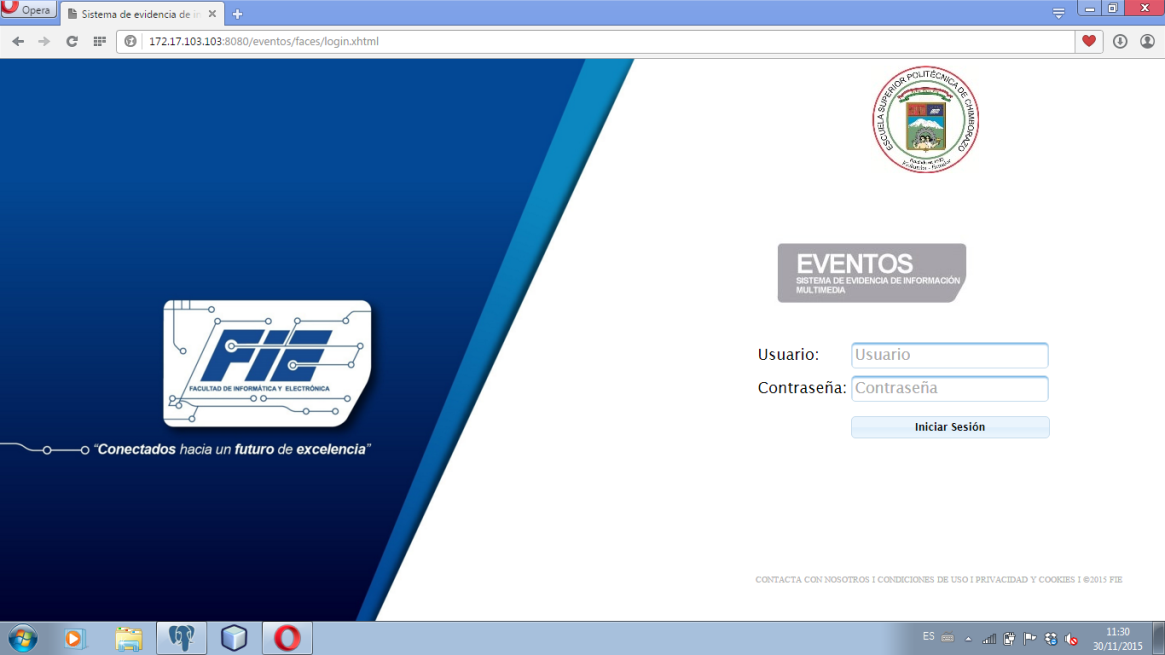 Figura 52-3:  Ingreso al sistemaRealizado por: María  Espinoza, 2015El sistema fue desarrollado para dos tipos de usuarios, administrador y  personal administrativo (Directores de Escuelas), pero en un futuro el administrador puede aumentar los tipos de usuarios a la aplicación web. El administrador es aquel que ingresa nuevos usuarios al sistema y conoce el funcionamiento del mismo; como se muestra en la figura 53-3 el administrador desde la pantalla principal  podrá dirigirse a administrar los tipo de usuario y datos de usuario del sistema, igualmente cuenta el sistema con su respectivo manual de usuario para mejor dirección  del sistema como se muestra en la figura 54-3. 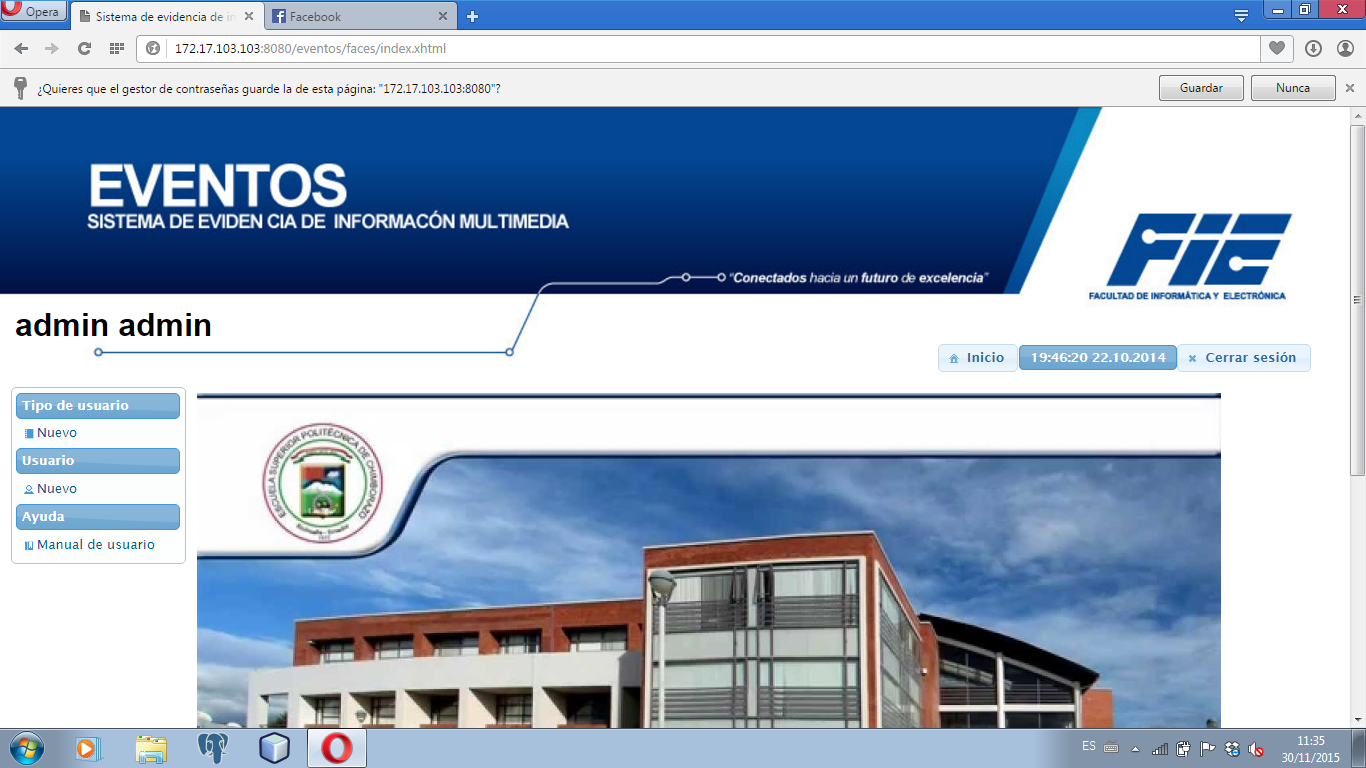 Figura 53-3: AdministradorRealizado por: María  Espinoza, 2015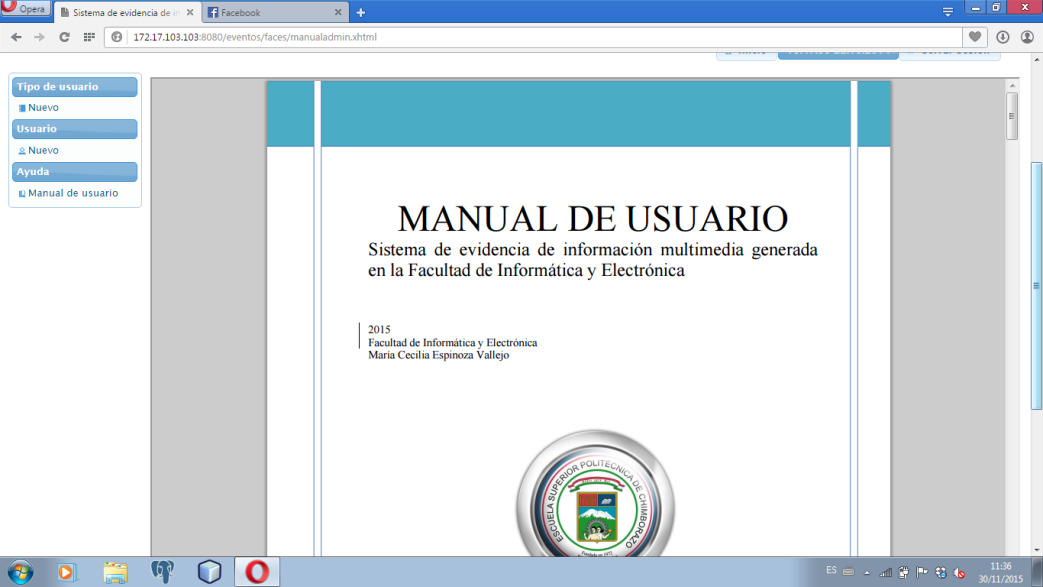 Figura 54-3: Manual de usuario del administrador.Realizado por: María  Espinoza, 2015El personal administrativo o usuario son los Directores de cada Escuela de la FIE, son aquellos  que ingresan los datos de los eventos al sistema y pueden generar los respectivos reportes, el usuario desde la pantalla principal como se muestra en la figura 55-3 podrá dirigirse a administrar los datos del evento, además cuenta el sistema con su respectivo manual de usuario para un correcto uso  del sistema como se muestra en la figura 56-3. 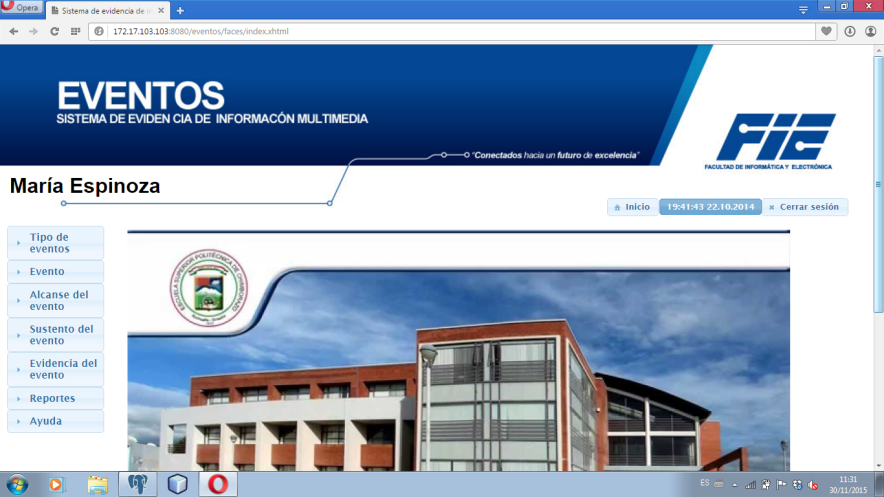 Figura 55-3: Personal administrativoRealizado por: María  Espinoza, 2015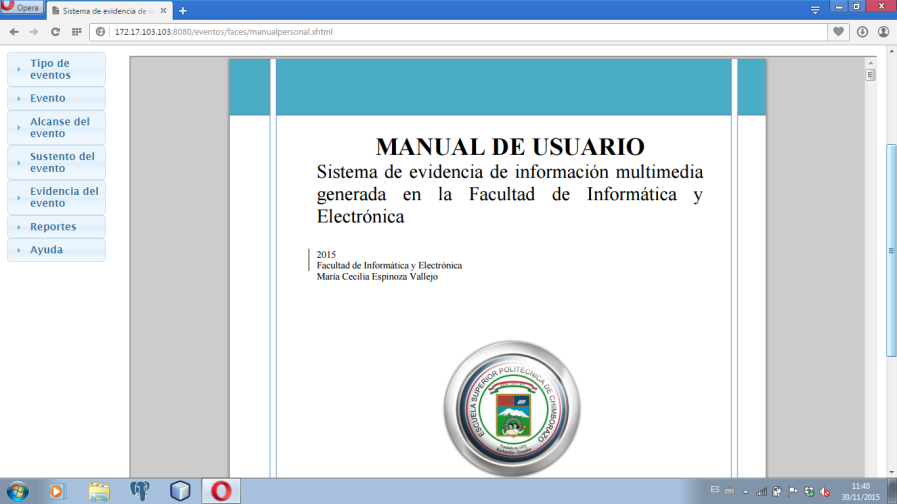 Figura 56-3: Manual de usuario del personal administrativoRealizado por: María  Espinoza, 2015Presentación de resultados de Test de usabilidad aplicada a los Directores de Escuela de la FIE. IDENTIDAD¿Con la información que se ofrece en la página principal, es posible saber a qué institución o facultad corresponde el sitio? Tabla 31-3:  Correspondencia de instituciónRealizado por: María  Espinoza, 2015Figura 57-3: Correspondencia de instalaciónRealizado por: María  Espinoza, 2015Análisis.Se observa que el 100% de los usuarios con la información ofrecida en la página sí reconocen de qué institución se trata y el 0% de los usuarios con la información ofrecida en la página no reconocen de qué institución se trata. En conclusión el 100% de los usuarios con la información ofrecida en la página sí reconocen de qué institución se trata.¿Hay algún elemento gráfico o de texto que le haya ayudado a entender más claramente a qué institución o facultad pertenece el sitio?Tabla 32-3: Elemento de pertenenciaRealizado por: María  Espinoza, 2015Figura 58-3: Elemento de pertenenciaRealizado por: María  Espinoza, 2015Análisis.Se observa que el 100% de los usuarios con el elemento grafico o de texto ofrecido en la página sí reconocen a qué institución pertenece y el 0% de los usuarios con el elemento grafico o de texto ofrecido en la página no reconocen a qué institución pertenece. En conclusión el 100% de los usuarios con el elemento grafico o de texto ofrecido en la página sí reconocen a qué institución pertenece.¿Relaciona los colores predominantes en el sitio web con la institución o facultad? Tabla 33-3: Colores de la institución.Realizado por: María  Espinoza, 2015Figura 59-3: Colores de la instituciónRealizado por: María  Espinoza, 2015Análisis.Se observa que el 100% de los usuarios si relacionan los colores con la institución a la que pertenece y el 0% de los usuarios no relacionan los colores con la institución a la que pertenece. En conclusión el 100% de los usuarios relaciona los colores con la institución a la que pertenece.¿De los elementos que muestra esta pantalla, hay algo que usted crea que está fuera de lugar? Tabla 34-3: Fuera de lugar  Realizado por: María  Espinoza, 2015Figura 60-3: Fuera de lugarRealizado por: María  Espinoza, 2015Análisis.Se observa que el 100% de los usuarios no distingue elementos fuera de lugar de la pantalla y el 0% de los usuarios si distingue elementos fuera de lugar de la pantalla. En conclusión el 100% de los usuarios no distingue elementos fuera de lugar de la pantalla.¿Distingue alguna imagen que represente (logotipo) a la institución o facultad y cree que aparece en un lugar importante dentro de la página? Tabla 35-3: LogotipoRealizado por: María  Espinoza, 2015Figura 61-3: LogotipoRealizado por: María  Espinoza, 2015Análisis.Se observa que el 100% de los usuarios distinguen el logotipo en un lugar importante de la página y el 0% de los usuarios no distinguen el logotipo en un lugar importante de la página. En conclusión el 100% de los usuarios distinguen el logotipo en un lugar importante de la página.6.	¿Hacia qué tipo de audiencia cree usted que está dirigido este sitio? ¿Por qué?Tabla 36-3: Audiencia dirigidaRealizado por: María  Espinoza, 2015Figura 62-3: Audiencia dirigidaRealizado por: María  Espinoza, 2015Análisis.Se observa que  2 de los usuarios cree que el sistema está dirigido hacia el Decano y Vicedecano de la FIE, 4 de los usuarios cree que el sistema está dirigido hacia los Directores de escuela de la  FIE, 2 de los usuarios cree que el sistema está dirigido hacia las Secretarias de la FIE y 1 de los usuarios  que el sistema está dirigido hacia los estudiantes de la FIE. En conclusión 4 de los usuarios cree que el sistema está dirigido hacia los Directores de escuela de la  FIE.CONTENIDO¿Le parece adecuada la selección de contenidos destacados en la aplicación web?Tabla 37-3: ContenidoRealizado por: María  Espinoza, 2015Figura 63-3: ContenidoRealizado por: María  Espinoza, 2015Análisis.Se observa que el 100% de los usuarios creen que es adecuado el contenido de la página web y el 0% de los usuarios no creen que sea adecuado el contenido de la página web. En conclusión el 100% de los usuarios creen que es adecuado el contenido de la página web.¿Al ver la aplicación web, pudo distinguir de una sola mirada cuál era el contenido más relevante que se ofrecía? Tabla 38-3: Contenido relevanteRealizado por: María  Espinoza, 2015Figura 64-3: Contenido relevanteRealizado por: María  Espinoza, 2015Análisis.Se observa que el 100% de los usuarios al ver la aplicación web distingue el contenido relevante y el 0% de los usuarios al ver la aplicación web no distingue el contenido relevante. En conclusión el 100% de los usuarios al ver la aplicación web distingue el contenido relevante.3.	¿Es fácil distinguir los datos que deben ser ingresados en la aplicación web? Tabla 39-3: Datos ingresadosRealizado por: María  Espinoza, 2015Figura 65-3: Datos ingresadosRealizado por: María  Espinoza, 2015Análisis.Se observa que el 100% de los usuarios reconoce los datos que deben ser ingresados en la aplicación web y el 0% de los usuarios  no reconoce los datos que deben ser ingresados en la aplicación web. En conclusión el 100% de los usuarios reconoce los datos que deben ser ingresados en la aplicación web.4.	¿Los datos a ser ingresados son suficientemente descriptivos?Tabla 40-3: Datos descriptivos.Realizado por: María  Espinoza, 2015Figura 66-3: Datos descriptivosRealizado por: María  Espinoza, 2015Análisis.Se observa que el 100% de los usuarios distingue que los datos ingresados son suficientemente descriptivos y el 0% de los usuarios  no distingue que los datos ingresados son suficientemente descriptivos. En conclusión el 100% de los usuarios distingue que los datos ingresados son suficientemente descriptivos.5.	¿Encontró información redundante en la aplicación web? Describa donde la encontró si es el casoTabla 41-3: RedundanciaRealizado por: María  Espinoza, 2015Figura 67-3: RedundanciaRealizado por: María  Espinoza, 2015Análisis.Se observa que el 100% de los usuarios no encontró información redundante en la aplicación web y el 0% de los usuarios encontró información redundante en la aplicación web. En conclusión el 100% de los usuarios encontró información redundante en la aplicación web.NAVEGACIÓN¿La forma en que se navega por la aplicación web, y sus diferentes opciones, es clara? ¿Se distingue fácilmente?Tabla 42-3: Navegación claraRealizado por: María  Espinoza, 2015Figura 68-3: Navegación claraRealizado por: María  Espinoza, 2015Análisis.Se observa que el 100% de los usuarios distingue fácilmente la navegación por la  aplicación web y el 0% de los usuarios no distingue fácilmente la navegación por la  aplicación web. En conclusión el 100% de los usuarios distingue fácilmente la navegación por la  aplicación web.¿Existen elementos dentro de las páginas, que le permitan saber exactamente dónde se encuentra dentro de la aplicación web y cómo volver atrás sin usar los botones del programa navegador?Tabla 43-3: UbicaciónRealizado por: María  Espinoza, 2015Figura 69-3: UbicaciónRealizado por: María  Espinoza, 2015Análisis.Se observa que el 100% de los usuarios distingue donde está ubicado en la  aplicación web y el 0% de los usuarios  no distingue donde está ubicado en la  aplicación web. En conclusión el 100% de los usuarios distingue donde está ubicado en la  aplicación web.¿Ve alguna forma de volver a la página de inicio desde cualquier página de la aplicación web, que no sea presionando el botón del buscador? Tabla 44-3: Botón inicioRealizado por: María  Espinoza, 2015Figura 70-3: Botón inicioRealizado por: María  Espinoza, 2015Análisis.Se observa que el 100% de los usuarios distingue como retornar al inicio en la  aplicación web y el 0% de los usuarios  no distingue como retornar al inicio en la  aplicación web. En conclusión el 100% de los usuarios distingue como retornar al inicio en la  aplicación web.¿Logra distinguir gráficamente los datos que ya han sido registrados? Tabla 45-3: Datos  ingresadosRealizado por: María  Espinoza, 2015Figura 71-3: Datos ingresadosRealizado por: María  Espinoza, 2015Análisis.Se observa que el 100% de los usuarios distingue gráficamente los datos ingresados en la  aplicación web y el 0% de los usuarios no distingue gráficamente los datos ingresados en la  aplicación web. En conclusión el 100% de los usuarios distingue gráficamente los datos ingresados en la  aplicación web.UTILIDAD1. ¿Tras una primera mirada, le queda claro cuál es el objetivo de la aplicación web, contenidos y servicios que ofrece? Tabla 46-3: ObjetivoRealizado por: María  Espinoza, 2015Figura 72-3: ObjetivoRealizado por: María  Espinoza, 2015Análisis.Se observa que el 100% de los usuarios les queda claro cuál es el objetivo de la  aplicación web y el 0% de los usuarios  no les queda claro cuál es el objetivo de la  aplicación web. En conclusión el 100% de los usuarios les queda claro cuál es el objetivo de la  aplicación web.2. ¿Cree que los contenidos y servicios que se ofrecen en esta aplicación son de utilidad para su caso personal?Tabla 47-3: Contenido útilRealizado por: María  Espinoza, 2015Figura 73-3: Contenido útil Realizado por: María  Espinoza, 2015Análisis.Se observa que el 100% de los usuarios cree que los contenidos y servicios que se ofrecen en  de la aplicación web son de utilidad  y el 0% de los usuarios no cree que los contenidos y servicios que se ofrecen en  de la aplicación web son de utilidad. En conclusión el 100% de los usuarios de los usuarios cree que los contenidos y servicios que se ofrecen en  de la aplicación web son de utilidad.3.¿Qué es lo que más le llamó la atención positivamente o negativamente de la utilidad que ofrece la aplicación web?Tabla 48-3: AtenciónRealizado por: María  Espinoza, 2015Figura 74-3: AtenciónRealizado por: María  Espinoza, 2015Análisis.Se observa que el 100% de los usuarios les llamo la atención positivamente la aplicación web y el 0% de los usuarios les llamo la atención negativamente la aplicación web. En conclusión el 100% de los usuarios les llamo la atención positivamente la aplicación web.RETROALIMENTACIÓN1. Al momento de registrar los datos en la aplicación web ¿Ocurrió algún error? Describa el eventoTabla 49-3: ErroresRealizado por: María  Espinoza, 2015Figura 75-3:  ErroresRealizado por: María  Espinoza, 2015Análisis.Se observa que el 100% de los usuarios al momento de ejecución de la aplicación web no evidenció ningún error y el 0% de los usuarios al momento de ejecución de la aplicación web evidenció errores. En conclusión el 100% de los usuarios al momento de ejecución de la aplicación web no evidenció ningún error.Interpretación de resultadosDespués de evaluar cada uno de los resultados obtenidos en la encuesta realizada a los usuarios de la aplicación web,  se recoge el criterio mayoritario de la usabilidad del “Sistema de evidencia de información multimedia generada en la Facultad de Informática y Electrónica” que se detalla a continuación:Los usuarios consideran que con la utilización de la información, imágenes (logotipo) y colores correctos es posible saber a qué institución corresponde el “Sistema de evidencia de información multimedia generada en la Facultad de Informática y Electrónica”.Los usuarios consideran que el contenido de la aplicación  web es descriptivo al momento de almacenar o mostrar los datos ingresados en el “Sistema de evidencia de información multimedia generada en la Facultad de Informática y Electrónica” distinguiendo el contenido más relevante.Los usuarios establecen que la forma en la que se navega por el “Sistema de evidencia de información multimedia generada en la Facultad de Informática y Electrónica” y sus diferentes opciones son claras.Los usuarios después de usar el “Sistema de evidencia de información multimedia generada en la Facultad de Informática y Electrónica” tuvieron claro el objetivo de la aplicación y la importancia de la utilización del sistema en la FIE.Durante la ejecución del “Sistema de evidencia de información multimedia generada en la Facultad de Informática y Electrónica” no se presentó ningún error, al momento de ingresar o mostrar la información.CONCLUSIONESLos registros de los eventos académicos desarrollados en la Facultad de Informática y Electrónica de la ESPOCH se encuentran en diferentes archivos de la Institución, lo que ha evidencia que es necesario almacenar la información multimedia en una base de datos relacional utilizando una aplicación web para que los usuarios puedan acceder al servidor de forma rápida y sencilla.Para realizar el almacenamiento de la información multimedia en cada base de datos se estudió  y analizó los tipos de datos escogiendo el tipo de  dato OID para postgresql  9.3 porque permite almacenar objetos multimedia de hasta 1GB utilizando una secuencia de 4 bytes  y BLOB  para Oracle XE porque almacena la información sin modificación, ni perdida de datos, permitiendo almacenar objetos de hasta (4GB-1)*(tamaño del bloque de la base de datos). Una vez evaluado los resultados obtenidos en el capítulo III, la base de datos de mayor eficiencia es  postgresql 9.3 ya que consume menor cantidad de recursos del computador al momento de almacenar la información multimedia; factor que acreditó el desarrollo del sistema de evidencia de información multimedia generada en la Facultad de Informática y Electrónica.El “Sistema de evidencia de información multimedia generada en la Facultad de Informática y Electrónica” fue desarrollada en netbeans 7.4, con lenguaje java y primefaces, utilizando el servidor glassfish 4 y la información será almacenada en el gestor de base de datos postgresql 9.3.El “Sistema de evidencia de información multimedia generada en la Facultad de Informática y Electrónica”, se implementó en el servidor de la ESPOCH y los usuarios solo ejecutarán la aplicación a través de intranet.RECOMENDACIONES Registrar en el  “Sistema de evidencia de información multimedia generada en la Facultad de Informática y Electrónica”, la información de los eventos académicos para obtener los reportes necesarios para las acreditaciones de carrera.Para los futuros sistemas que se desarrollará en la ESPOCH utilizar objetos binarios grandes-BLOB para almacenar la información multimedia en la base de datos para disminuir el espacio de almacenamiento del servidor.Para el almacenamiento de información utilizar el motor de base open source Postgresql porque ocupa menos espacio en el servidor  y tiene los mismos tipos de datos y funcionamiento que los motores de base de datos pagadas.Extender el funcionamiento del “Sistema de evidencia de información multimedia generada en la Facultad de Informática y Electrónica”, para que los estudiantes y secretarias de la Facultad puedan registrar u obtener información importante de los eventos académicos.Al momento de implementar el sistema en el servidor hay que tener en cuenta las características y sistema operativo para el correcto funcionamiento del sistema.GLOSARIO DE TERMINOSAdministrador de la base de datos (DBA): Son los usuarios encargados de controlar la base de datos.Ambiente de desarrollo integrado (IDE): Es un entorno para desarrollar, depurar  y compilar el código programado en cualquier lenguaje  de programación.Base de datos: Es una fuente central de datos almacenados  relacionados entre sí de tal forma que se pueda extraer información para compartirla.Base de datos multimedia: Es la que permite administrar y almacenar los diferentes tipos de datos multimedia que resultan de  la unión de texto, voz y gráficos.Burndown chart: Es el gráfico que mide la cantidad de requisitos pendientes, mostrando el avance del proyecto. Datos: Es el componente fundamental de las base de datos, que significa simplemente “hechos.DB-Engines: Es una iniciativa para reunir y presentar información sobre los sistemas de gestión de base de datos (DBMS).Diagrama de casos de usos: Representa un conjunto de escenarios diferentes que muestra el funcionamiento del sistema al usuario.Diagrama de clases: Son diagramas de estructura estática que muestran las clases del sistema y sus relaciones.Diccionario de datos: Es un listado organizado de las características de los tipos de datos de cada una de tablas de la base de datos.Glassfish: Es un servidor de aplicaciones que implementa las tecnologías definidas en la plataforma Java EE y permite ejecutar aplicaciones que siguen esta especificación.Ingeniería de Software Asistida por Computadora (CASE): Son herramientas que ayudan en la planificación, diseño de la base de datos y análisis de requerimientos.Interfaz de usuario: Es la forma que se comunica el Sistema de gestión de base de datos con la base de datos a través de Hardware y software.Java: Es un lenguaje de programación orientado a objetos con el propósito de permitir que los desarrolladores de aplicaciones escriban el programa una vez y lo ejecuten en cualquier dispositivo.Monitoreo de recursos: Es un área de la tecnología de la información (TI) que se centra en asegurarse de que los programas de aplicaciones de software se desempeñan tal y como se espera.Netbeans: es un entorno de desarrollo gratuito, hecho principalmente para el lenguaje de programación Java.Objetos binarios grandes (BLOB): Es un archivo de gran tamaño que se guardan en una base de datos a través de una secuencia de bytes, solo se asigna espacio cuando el contenido del campo es utilizado.  Oracle: Es la distribución de base de datos libre, se basa en la tecnología cliente/servidor, puede ejecutarse en cualquier sistema operativo, es compatible con medianas industrias. Postgresql: Es un sistema de gestión de bases de datos objeto-relacional (ORDBMS), se puede ejecutar en cualquier sistema operativo.Product baclog: Es el conjunto de todos los requisitos de proyecto, el cual contiene descripciones genéricas de funcionalidades deseables, priorizadas según su retorno sobre la inversión (ROI). SCRUM: Es el nombre con el que se denomina a los marcos de desarrollo ágiles.Sistema de gestión de base de datos (SGBD): Es sistema computarizado que permite gestionar una base de datos por medio del Sistema Administrador de Base de datos.Sprint: Es el período en el cual se lleva a cabo el trabajo en sí. Es recomendado que la duración de los sprints sea constante y definida por el equipo con base en su propia experiencia.Técnica de Bench Mark: E s una técnica utilizada para medir el rendimiento de un sistema o componente del mismo, frecuentemente en comparación con el que se refiere específicamente a la acción de ejecutar un benchmark.Tipos de datos: Es un atributo de los datos que indica al ordenador (y/o al programador) sobre la clase de datos que se va a trabajar.Usuarios: Es un individuo que utiliza una computadora, sistema operativo, servicio o cualquier sistema, además se utiliza para clasificar a diferentes privilegios, permisos a los que tiene acceso un usuario o grupo de usuario, para interactuar o ejecutar con el ordenador o con los programas instalados en este.BIBLIOGRAFÍAABBA, Cristina. avanttic [blog] (100% Oracle). 19 de Diciembre de 2013. TIMARÁN PERREIRA, Ricardo. Arquitecturas de integración del proceso de descubrimiento de conocimiento con sistemas de gestión de bases de datos: un estado del arte, Revista Ingeniería y Competitividad, 2011, Vol. 3-Núm. 2. Pp.1. [Consulta: 24 de Agosto de 2015.].ISSN IMPRESO 0123-3033. Disponible en: http://www.researchgate.net/publication/265796073_ARQUITECTURAS_DE_INTEGRACIN_DEL_PROCESO_DE_DESCUBRIMIENTO_DE_CONOCIMIENTO_CON_SISTEMAS_DE_GESTIN_DE_BASES_DE_DATOSANEXOSAnexo A. EncuestasENCUESTATest de usabilidad del sistema de evidencia de información multimedia generada en la  Facultad de Informática y Electrónica de la ESPOCHAnexo B.- Manual de instalación del  Sistema de evidencia de información multimedia generada en la Facultad de Informática y Electrónica.INTRODUCCIÓNEste manual está dirigido al personal técnico responsable de instalar y configurar inicialmente el “Sistema de evidencia de información multimedia generada en la FIE”;  por tanto  se  asume  que el lector está familiarizado  con conceptos básicos de administración bajo Linux y para la puesta en práctica de los  conocimientos  explicados  en este manual, cuenta con un usuario Linux  que  posee  los permisos  adecuados  (normalmente un usuario  Administrador de Linux). Igualmente debe estar familiarizado con la funcionalidad básica de “Sistemas de evidencias de información multimedia generada en la FIE”, desde el punto de vista del usuario (Ver el manual del “Sistema de evidencia de información multimedia generada en la FIE”).Este sistema permite el ingreso, modificación y eliminación de tipos de usuarios, datos de usuarios, tipos de eventos, datos del evento, alcance del evento, sustento del evento, evidencia multimedia del evento  y permitirá ver los reportes necesarios para la Facultad de informática y electrónica. El Sistema de evidencia de información multimedia generada en la Facultad de Informática y Electrónica fue diseñado para que los usuarios puedan de una forma intuitiva y sin mayor capacitación  realizar los ingresos, modificaciones y eliminaciones de las tareas asignadas a cada uno de los usuarios dentro del sistema.CARÁCTERISTCIAS GENERALES Requerimientos de Software Sistema Operativo: Centos 6 de 64 bit.Lenguaje de desarrollo: JavaBase de datos: Postgresql 9.3Servidor: Glassfish 4.1INSTALACIÓN DE POSTGRESQL 9.3Para instalar la base de datos postgresql 9.3 se actualiza los paquetes con el comando yum –y update,  como se muestra en la Figura 1.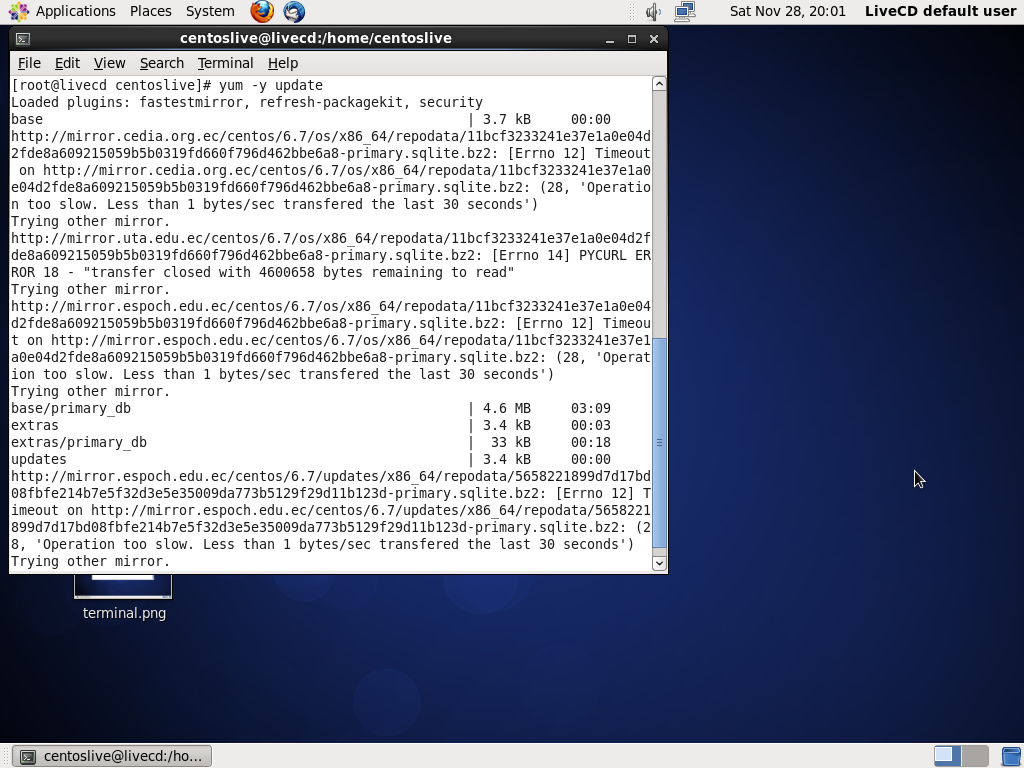 Figura 1: actualizar paquetesDespués de que este actualizado los paquetes se instala el paquete de postgresql con el comando rpm -Uvh http://yum.postgresql.org/9.4/redhat/rhel-6-x86_64/pgdg-centos94-9.4-1.noarch.rpm y luego se utiliza el comando yum update como se muestra en la Figura 2.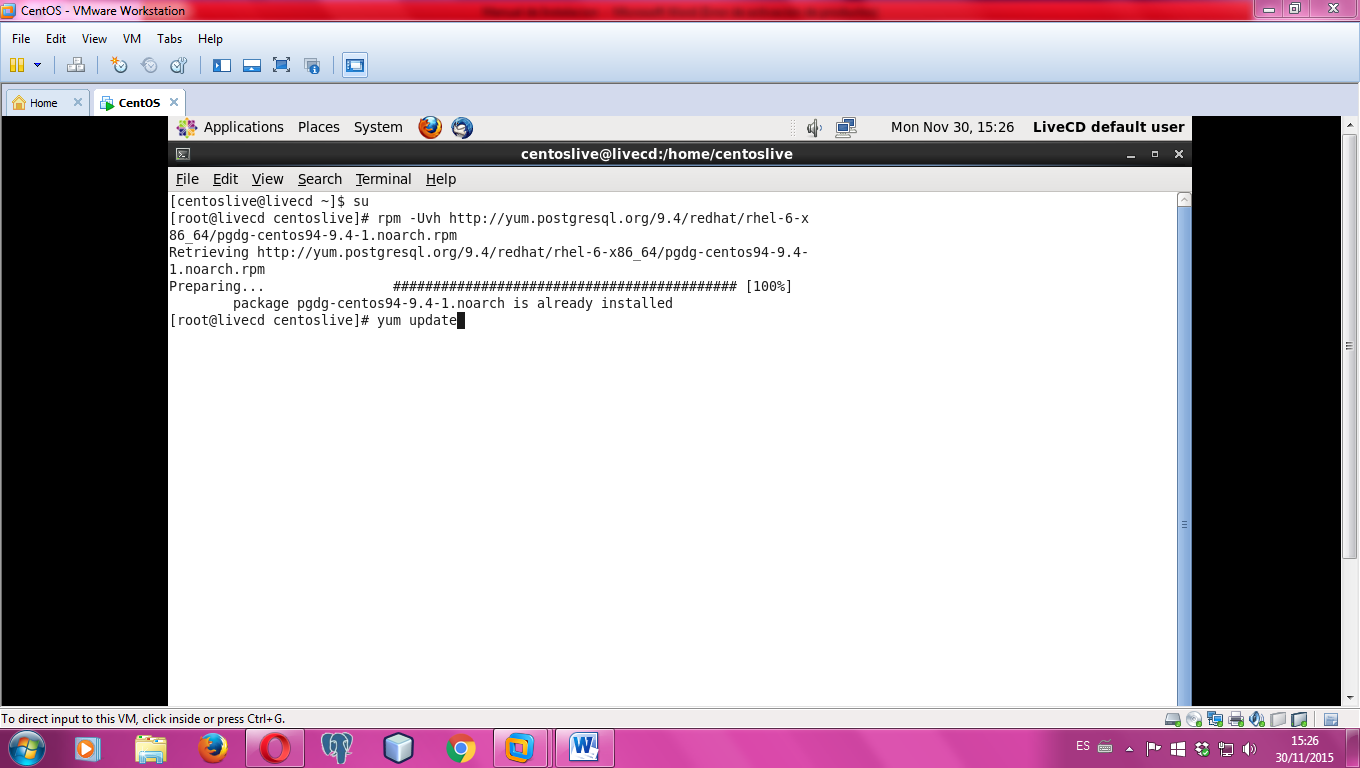 Figura 2: Instalar posgresqlSe conecta remotamente a la base de datos desde pgadmin como se muestra en la Figura 3.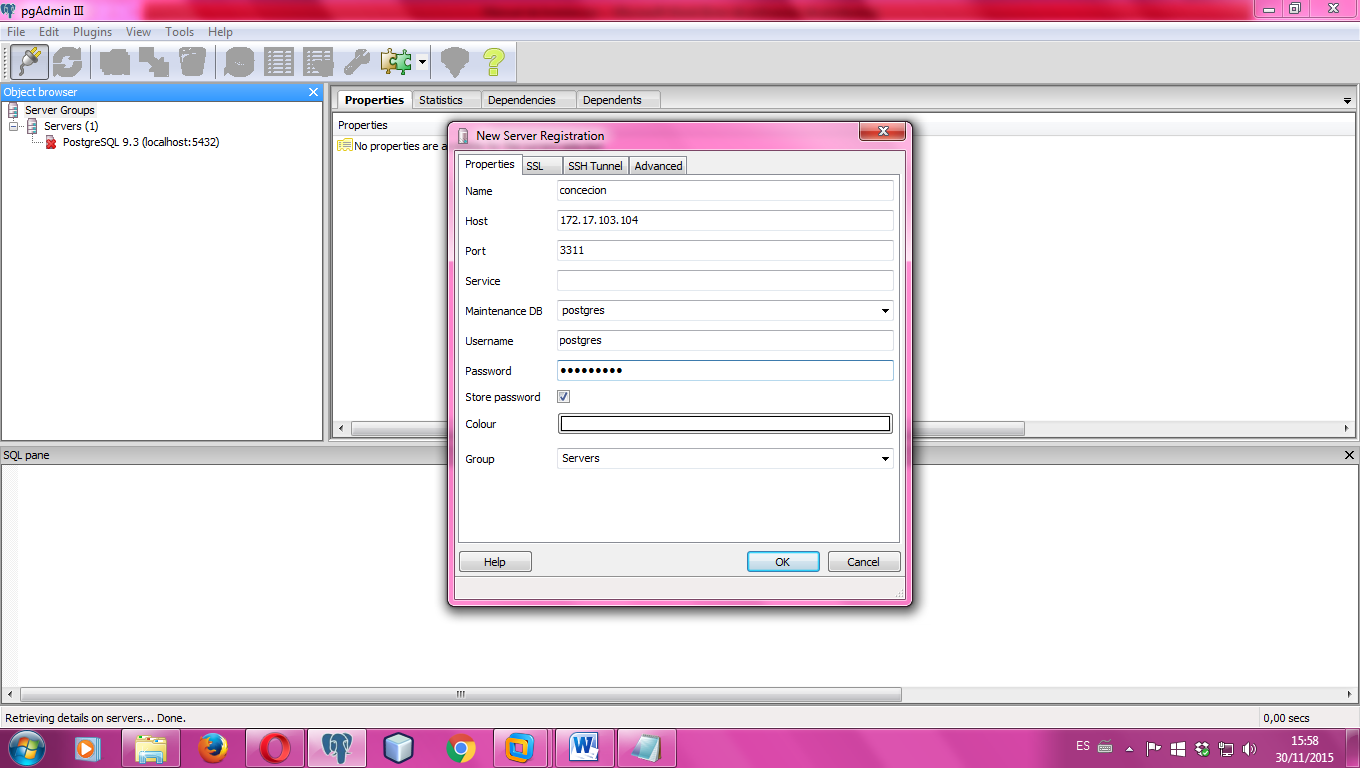 Figura 3: Conexión a postgresqlCuando ya se conecta al servidor se crea la base de datos con el nombre eventosfie y se restaura el backup, como se muestra en la Figura 4.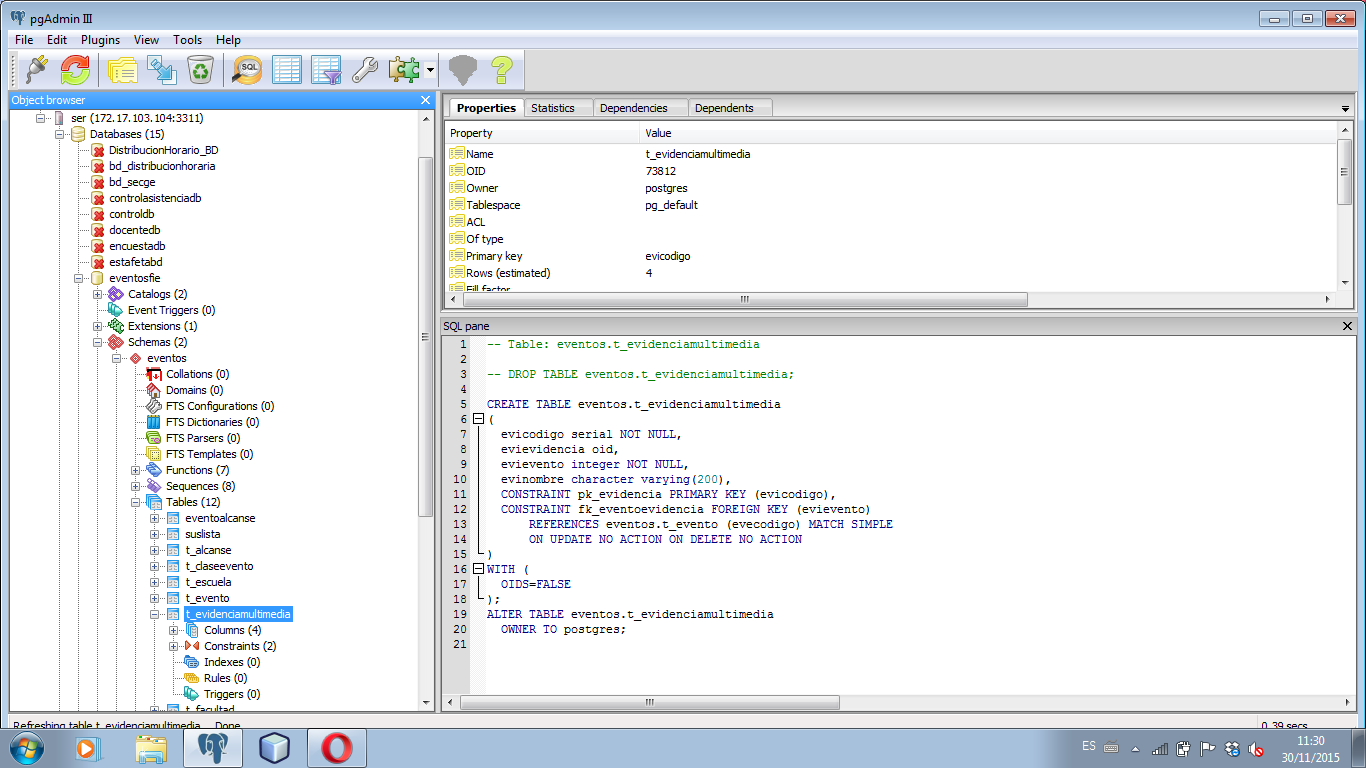 Figura 4: Base de datosINSTALAR GLASSFISH 4.1Se instala el jdk utilizando el siguiente comando: rpm –Uvh http://download.oracle.com/otn-pub/java/jdk/8u65-b17/jdk-8u65-linux-x64.rpm?AuthParam=1448759461_3113953ef623bd dbd72e1434208f65d0,  como se muestra en la Figura 5.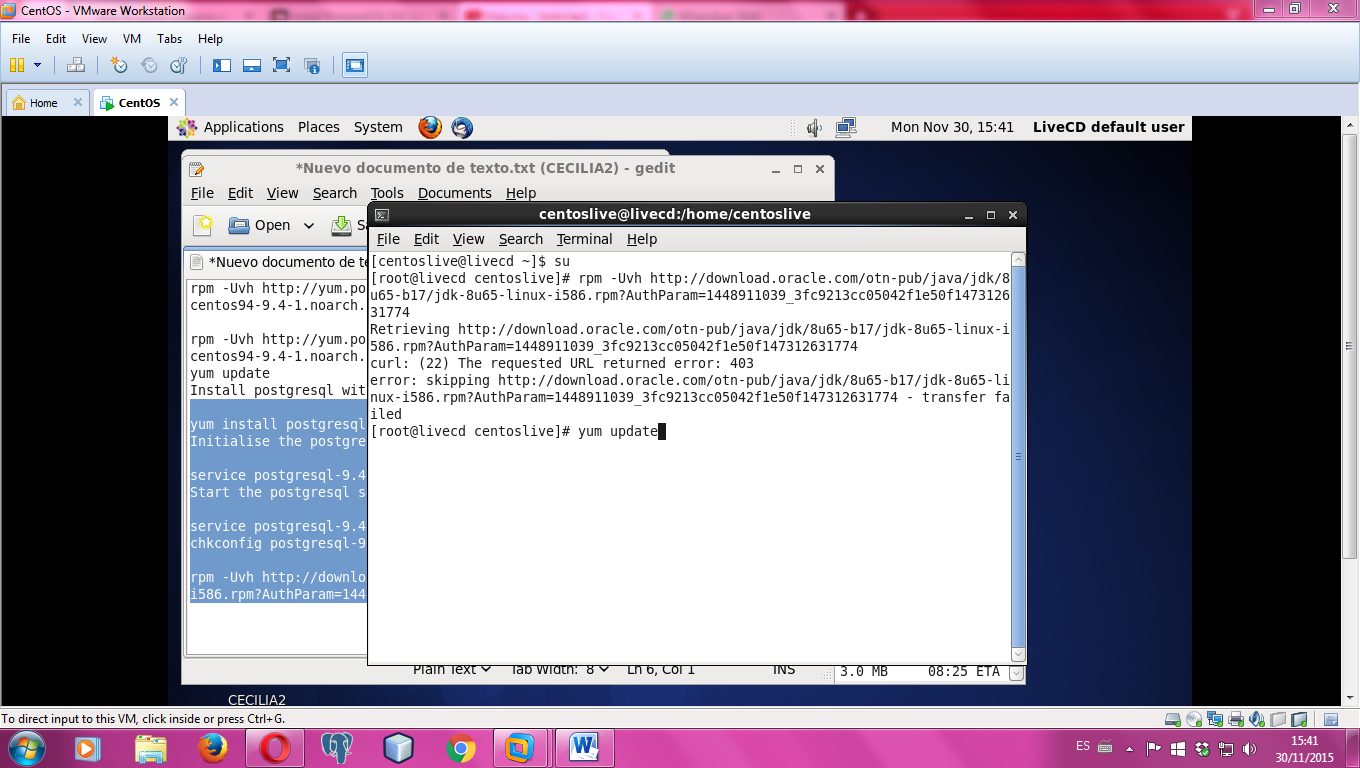 Figura 5: Instalacion de jdkSe descarga el rpm de glassfish con el siguiente comando wget http://download.java.net/glassfish/4.0/release/glassfish-4.0.zip,  como se muestra en la Figura 6, se descomprime y se ejecuta el servidor con los comandos: # unzip glassfish-4.0.zip, # mv glassfish4 /usr/local, # cd /etc/local/glassfish4/bin y # ./asadmin start-domain, como se muestra en la Figura 7.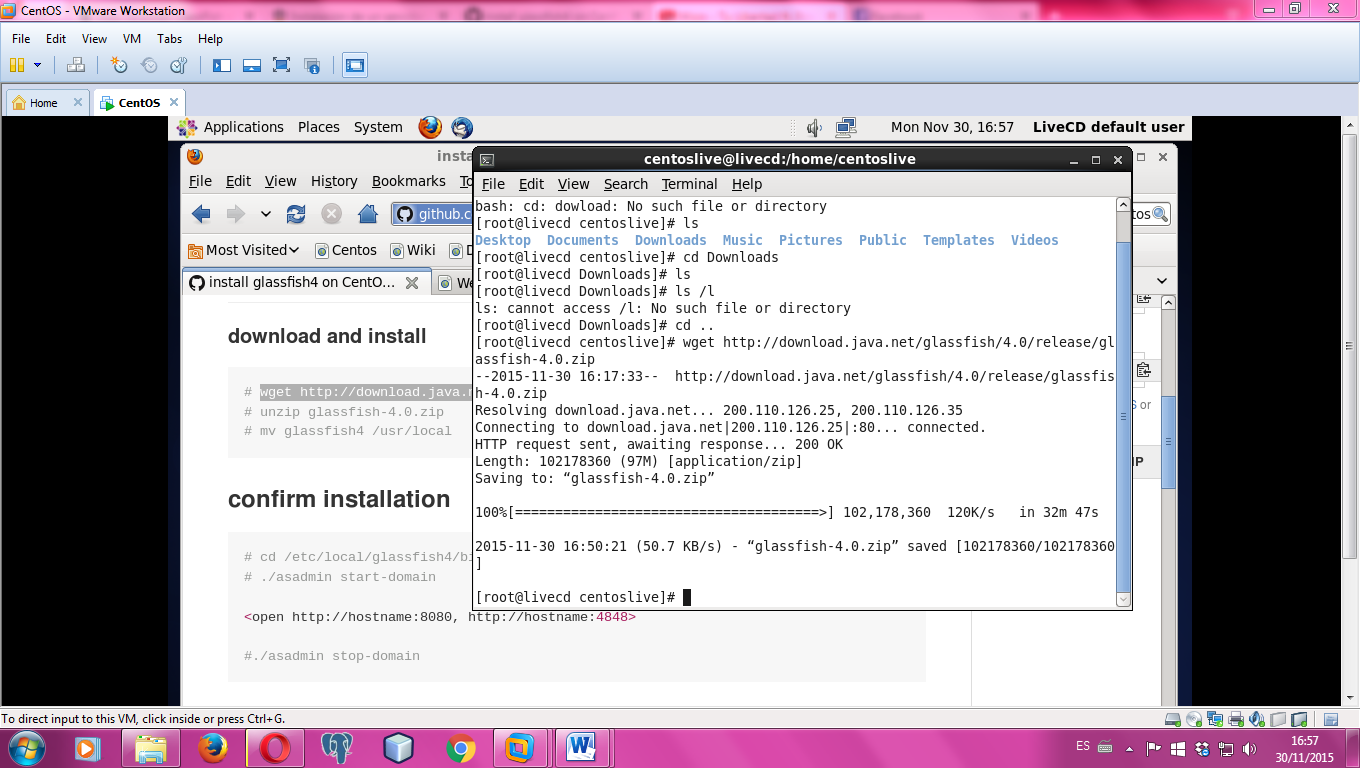 Figura 6: Descargar glassfish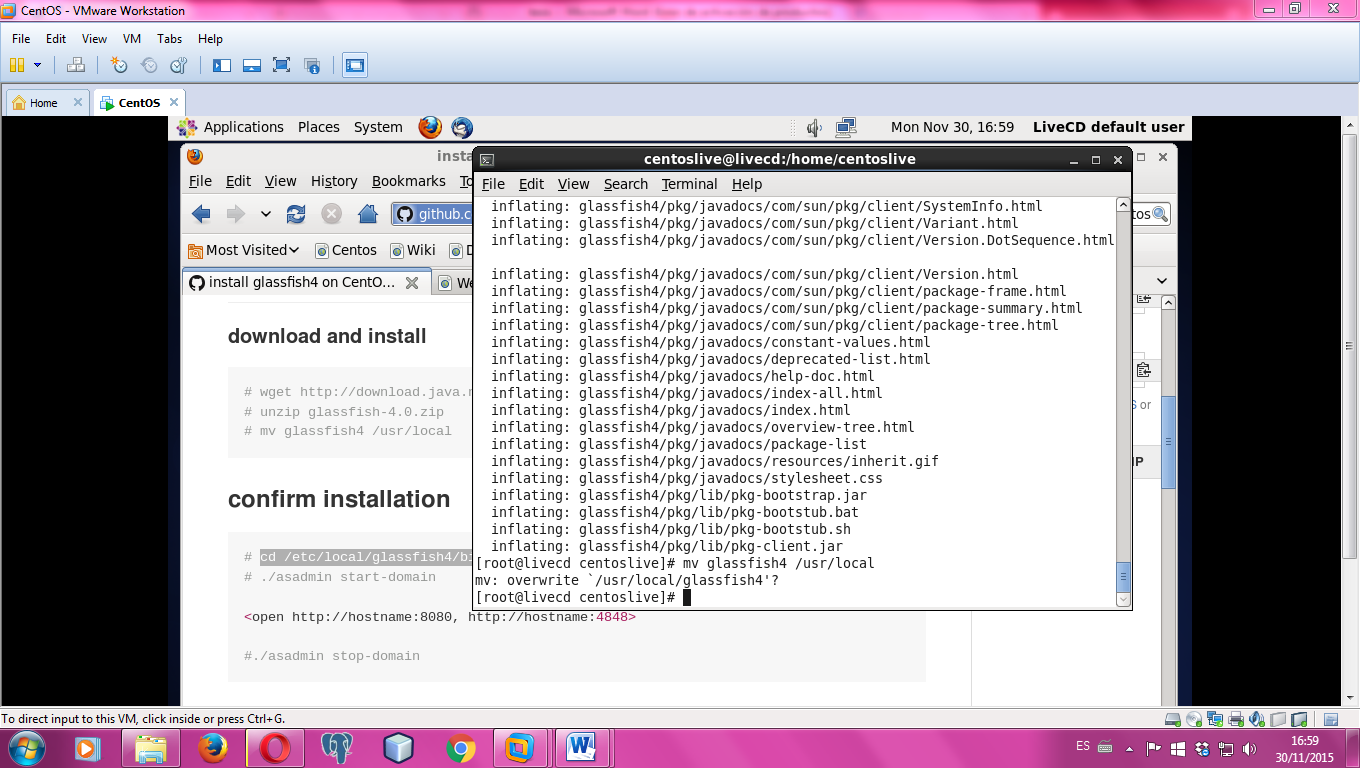 Figura 7: Ejecutar servidor.Se ejecuta el servidor abriendo el navegador y colocando la siguiente dirección localhost:4848 y se pone el usuario y clave para el ingreso al servidor como se muestra en la Figura 8.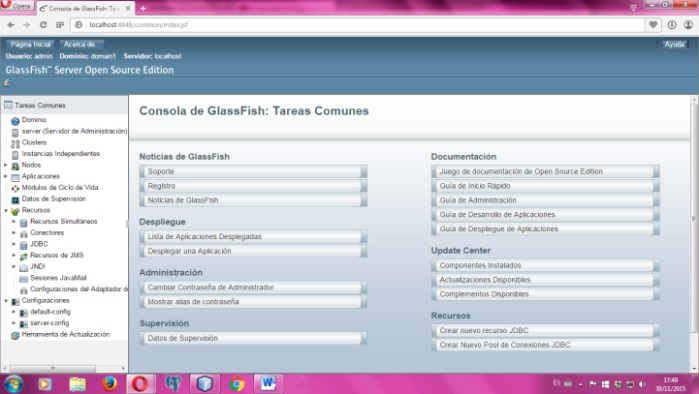 Figura 8: Glassfish 4Se dirige a aplicaciones y se da click en seleccionar archivo, se escoge el war que se desea subir como se muestra en la Figura 9; se da clik en aceptar cuando ya están los datos del war como se muestra en la Figura 10. 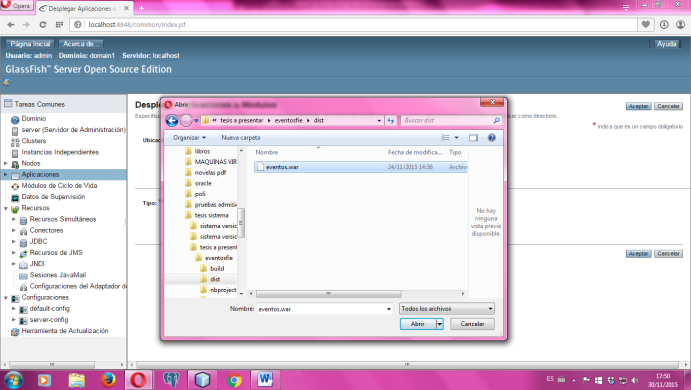 Figura 9: Seleccionar War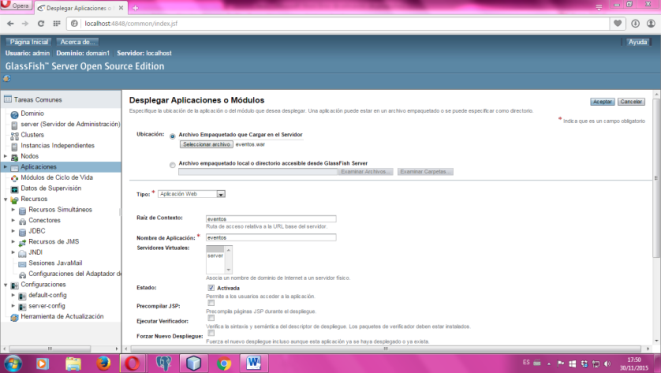 Figura 10: Subir warPara visualizar la aplicación web se escoge el nombre del war y se da click en Iniciar como se muestra en la figura 11 y luego se visualiza en el navegador el sistema como se muestra en la figura 12.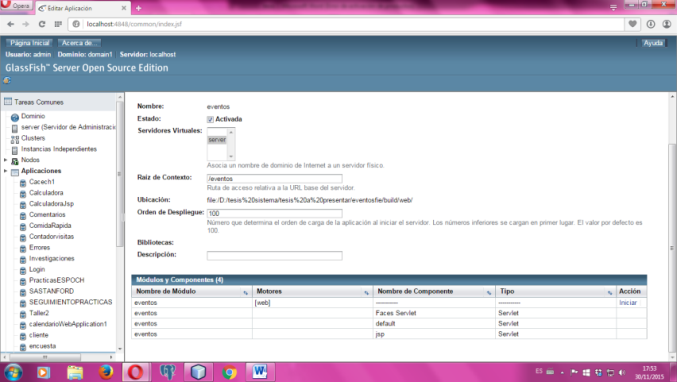 Figura 11:  Evento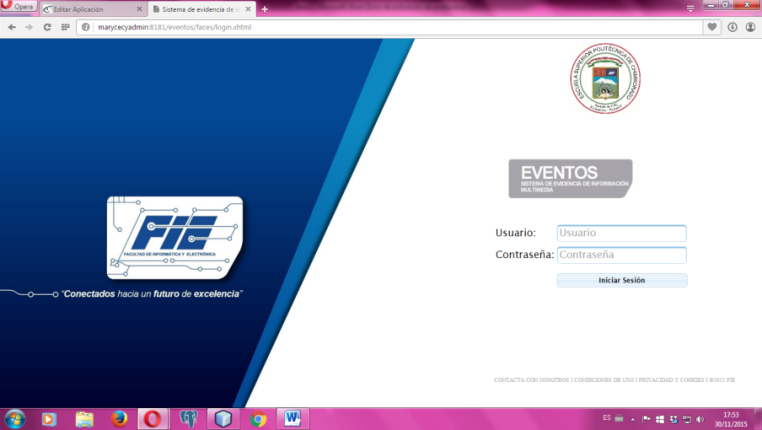 Figura 12: Sistema eventoAnexo C.- Manual de usuario del  Sistema de evidencia de información multimedia generada en la Facultad de Informática y ElectrónicaINTRODUCCIÓNEl presente documento está dirigido a entregar las pautas de operación del “Sistema de evidencia de información multimedia generada en la Facultad de Informática y Electrónica”, está elaborado de tal manera que los usuarios que ingresen  puedan encontrar la información de una manera ágil.  Este sistema permite el ingreso, modificación y eliminación de tipos de usuarios, datos de usuarios, tipos de eventos, datos del evento, alcance del evento, sustento del evento, evidencia multimedia del evento  y permitirá ver los reportes necesarios para la Facultad de Informática y Electrónica. El “Sistema de evidencia de información multimedia generada en la Facultad de Informática y Electrónica” fue diseñado para que los usuarios puedan, de una forma intuitiva y sin mayor capacitación, realizar los ingresos, modificaciones y eliminaciones de las tareas asignadas a cada uno de los usuarios dentro del sistema.OBJETIVOS Objetivo General Brindar una descripción clara y detallada sobre el funcionamiento, ubicación y uso de los distintos elementos del sistema de evidencia de información multimedia generada en la Facultad de Informática y Electrónica. Objetivos Específicos Presentar los distintos tipos de páginas y componentes del sistema, con el propósito de reconocer la manera en la que se presenta la información. Guiar a los usuarios en los diferentes tipos de actividades dentro del sistema, para así poder apoyarlo en el funcionamiento correcto de información de manera eficiente. GENERALIDADES DEL SISTEMAREQUERIMIENTOSRequerimientos de Software El Sistema de evidencia de información multimedia generada en la Facultad de Informática y Electrónica está diseñado para los siguientes navegadores: Internet Explorer, Mozilla Firefox, Google Chrome, Opera.SEGURIDADESPara poder ingresar al Sistema de evidencia de información multimedia generada en la Facultad de Informática y Electrónica se debe autentificar con su nombre de usuario y su clave como se muestra en la Figura 1, las cuales serán ingresadas por el administrador. 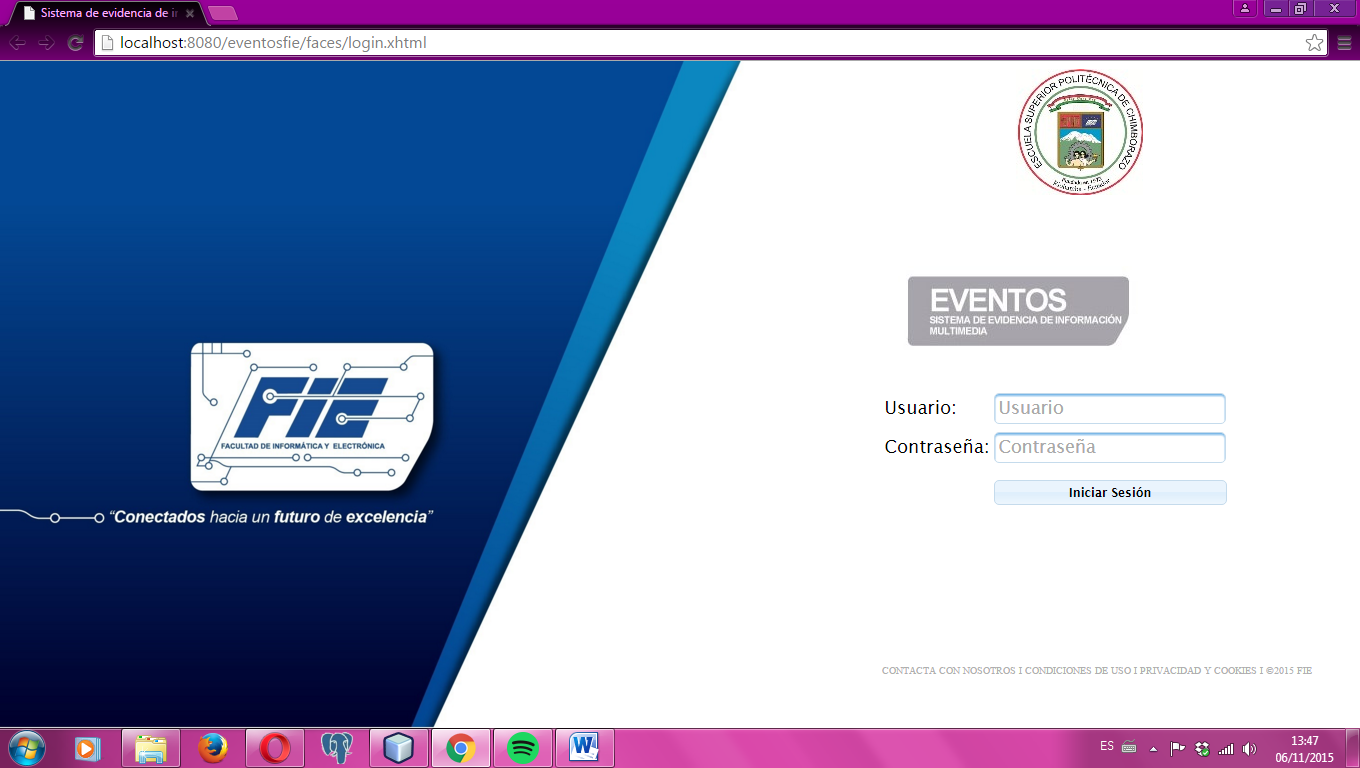 Figura 1: LoginSistema de evidencia de información multimedia generada en la Facultad de Informática y Electrónica (LOGIN)Existe los siguientes tipos de usuarios.Personal Administrativo.Administrador.Cada usuario tendrá acceso a las siguientes actividades.Personal Administrativo:En la Figura 2  se muestra la página de inicio al ingresar al sistema como personal administrativo.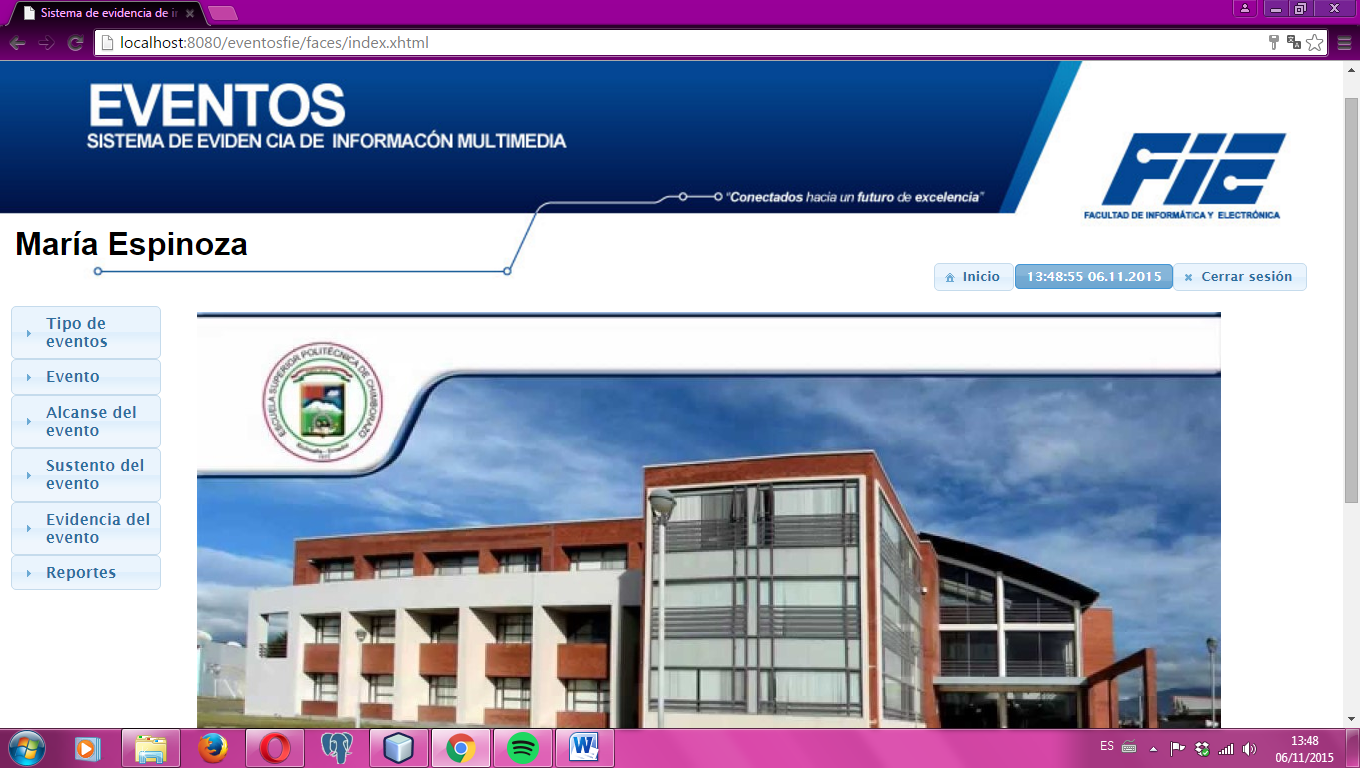 Figura 2: Página principal del personal administrativoPara el  Ingreso, modificación, eliminación y listado de los tipos de eventos se escoge Tipo de evento y click en nuevo y modificar como se muestra en la Figura 3.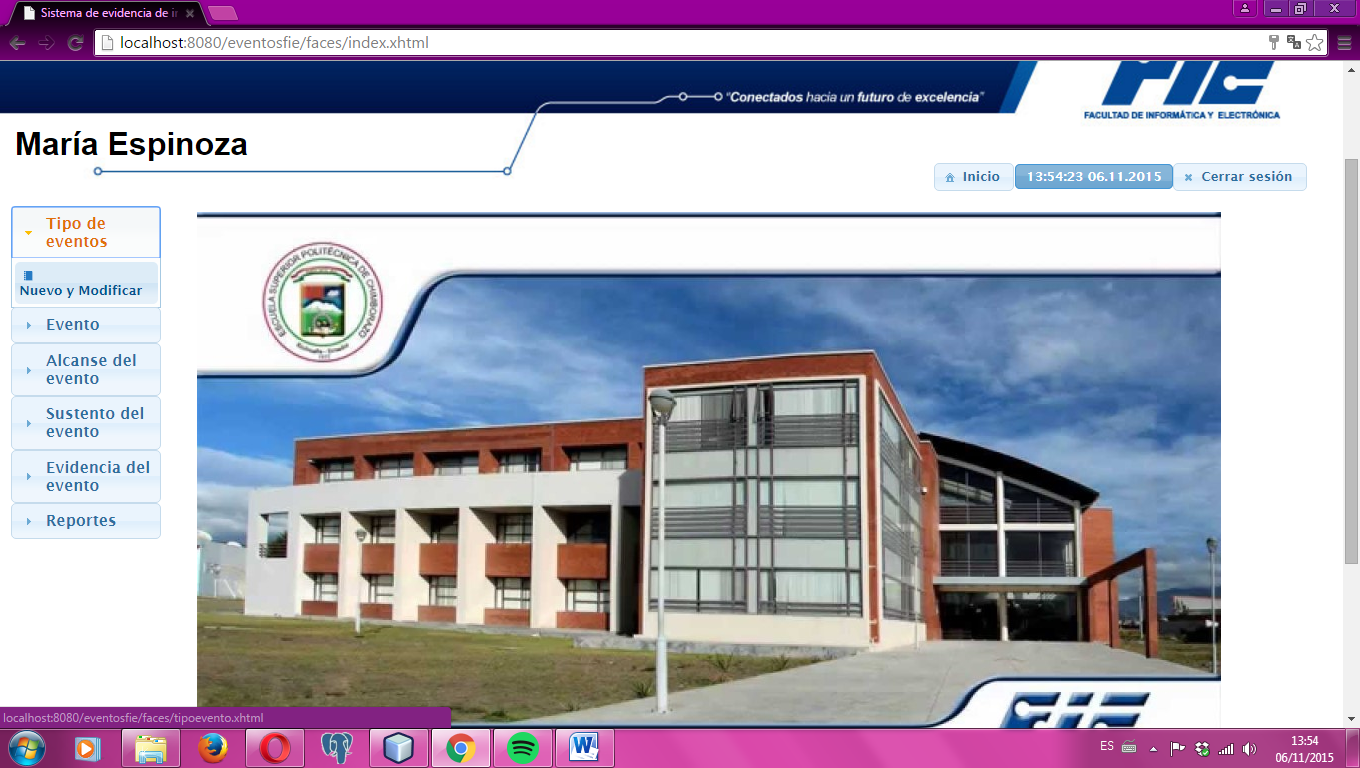 Figura 3: Tipo de eventos ingresoEn la Figura 4 se observa la pantalla en donde se administra los datos del tipo de evento.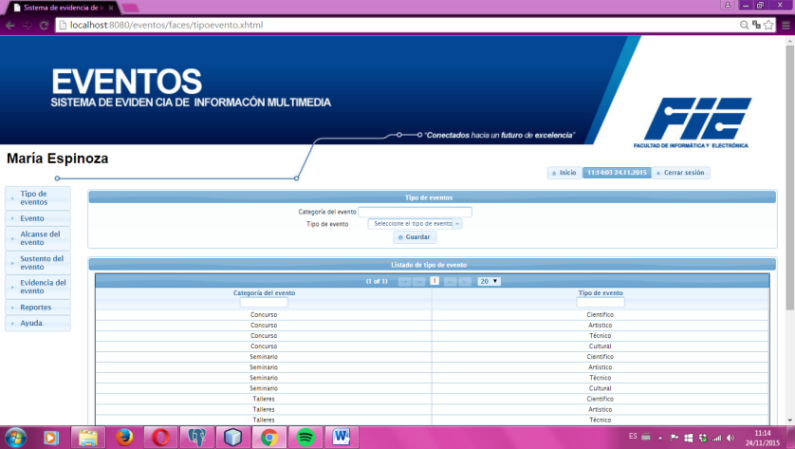 Figura 4: Tipos de eventosEn la Figura 5 se muestra como se ingresa los datos del tipo de evento, para guardar los datos se realiza click en el botón guardar y cuando la acción se realice saldrá el mensaje 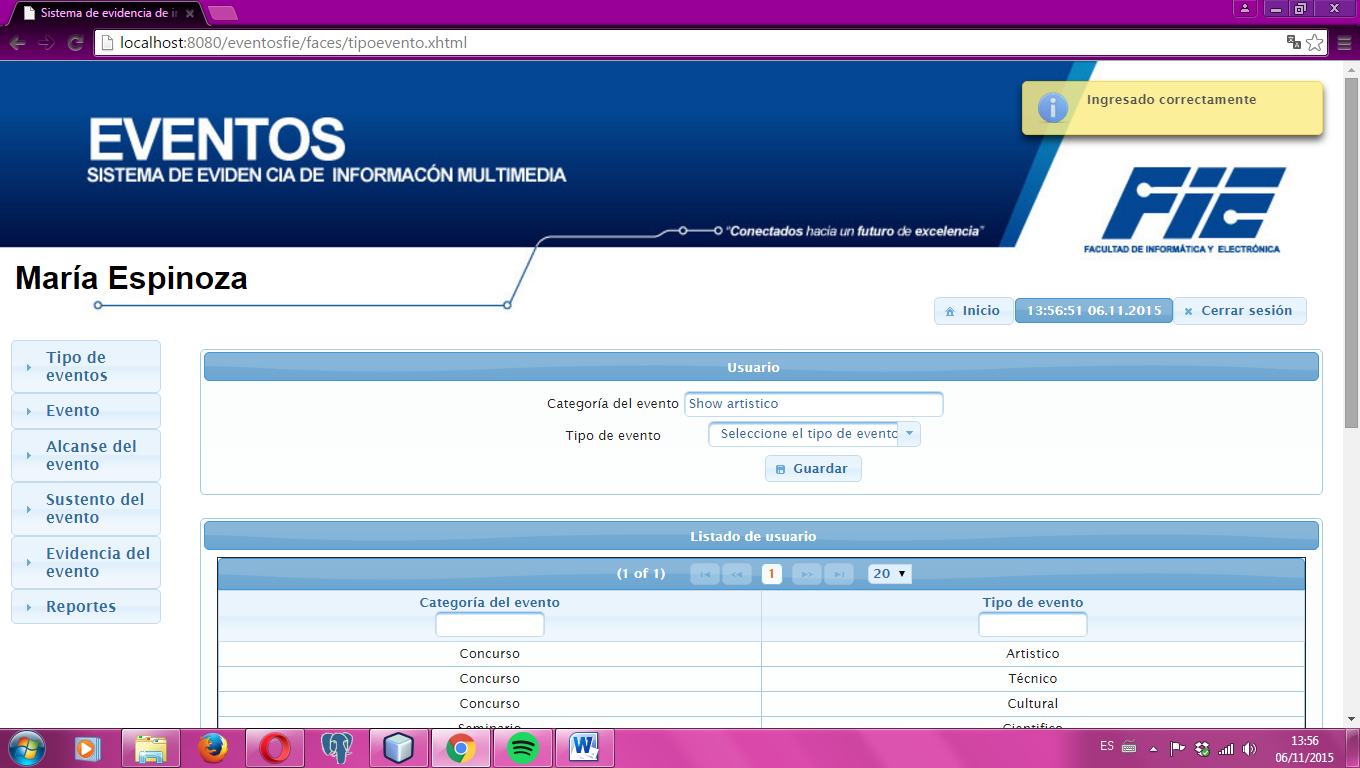 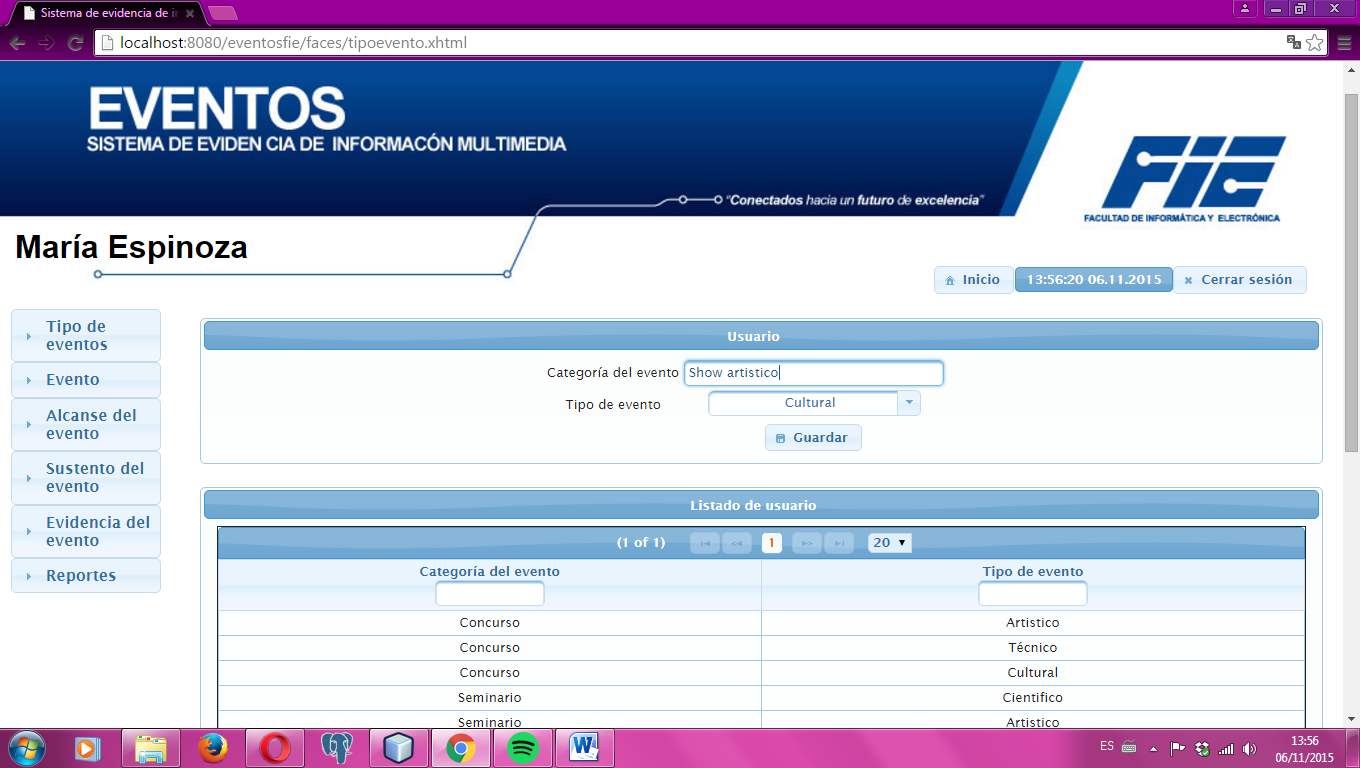 Figura 5: Ingreso del tipo de En la Figura 6 se muestra como se modifica los datos del tipo del evento, se selecciona la columna que se desea modificar, se realiza click en la fila que se desea modificar, se mostrara una pantalla emergente como se muestra en la Figura 7  , para guardar los datos modificados se realiza click en el botón guardar y cuando la acción se realice saldrá el mensaje , si desea eliminar haga click en el botón eliminar y cuando la acción se realice saldrá el mensaje 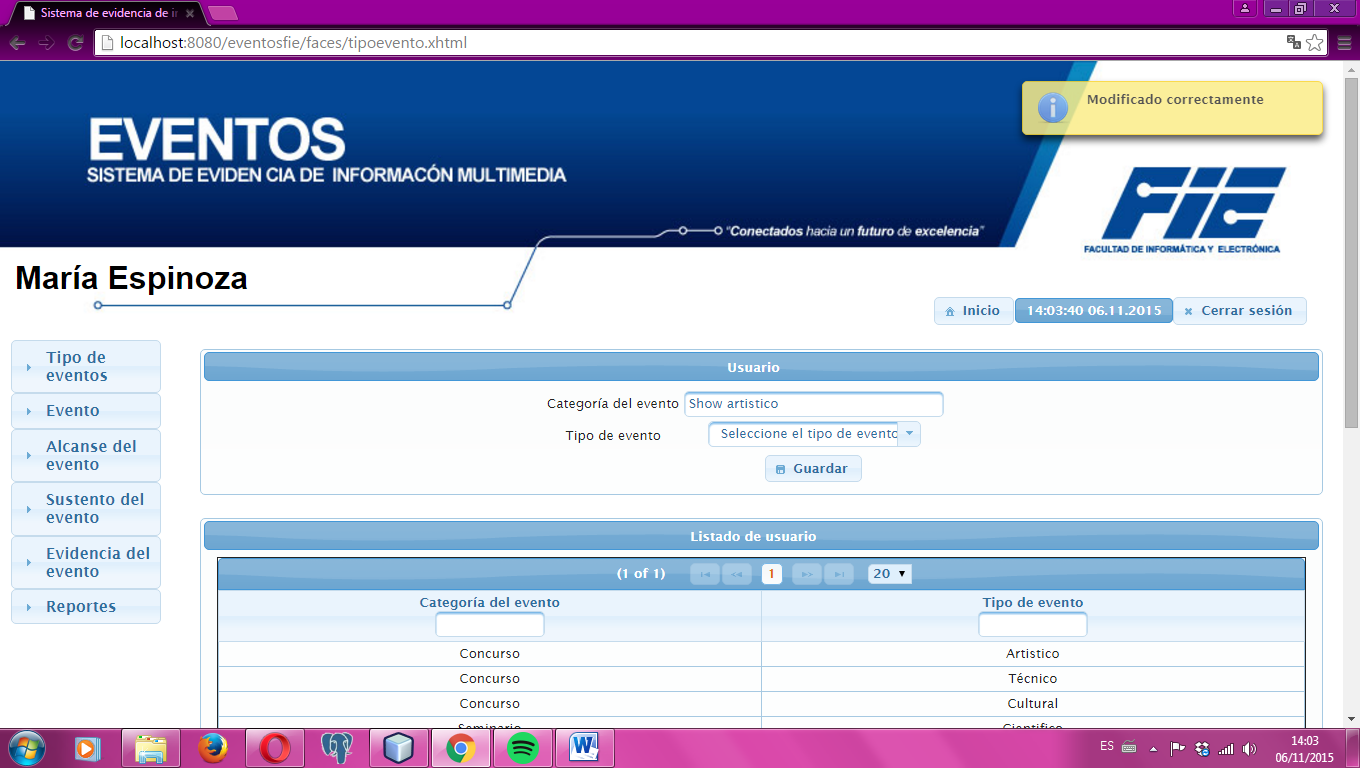 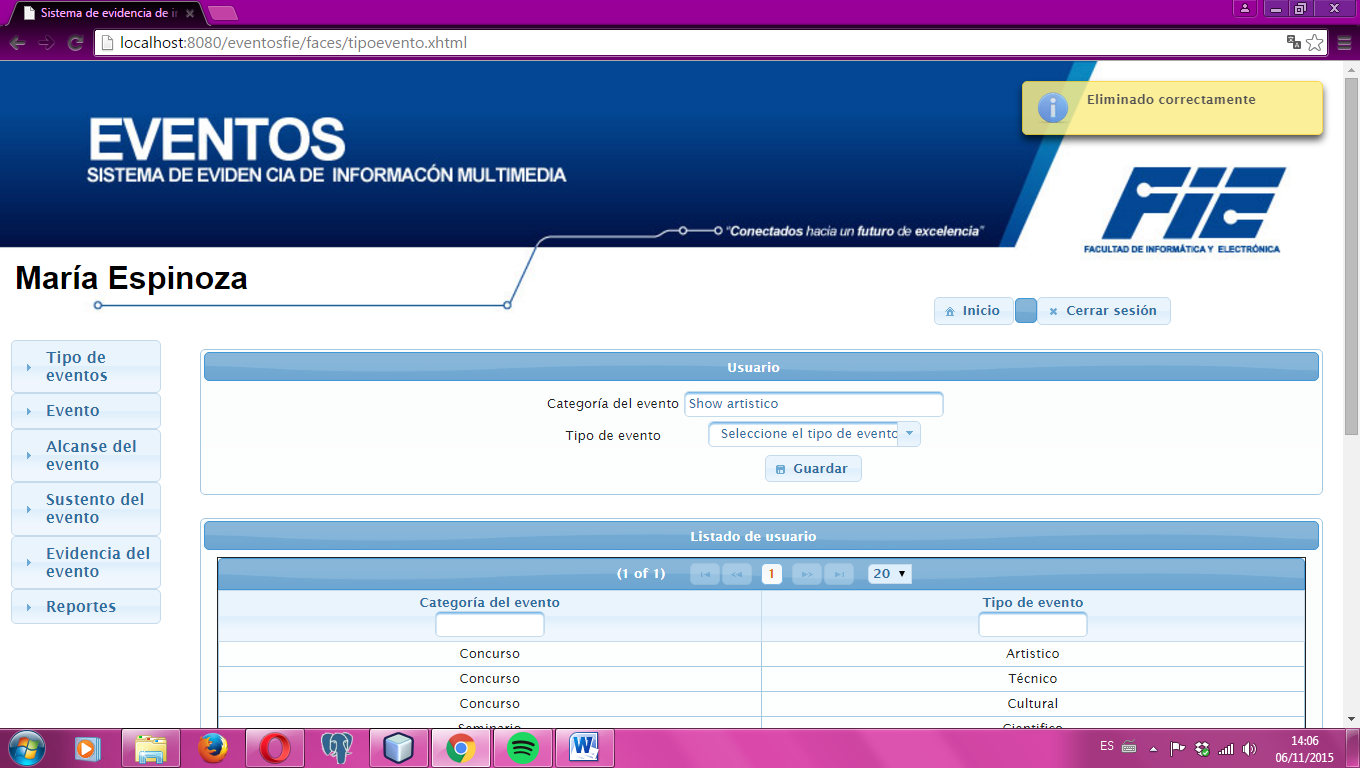 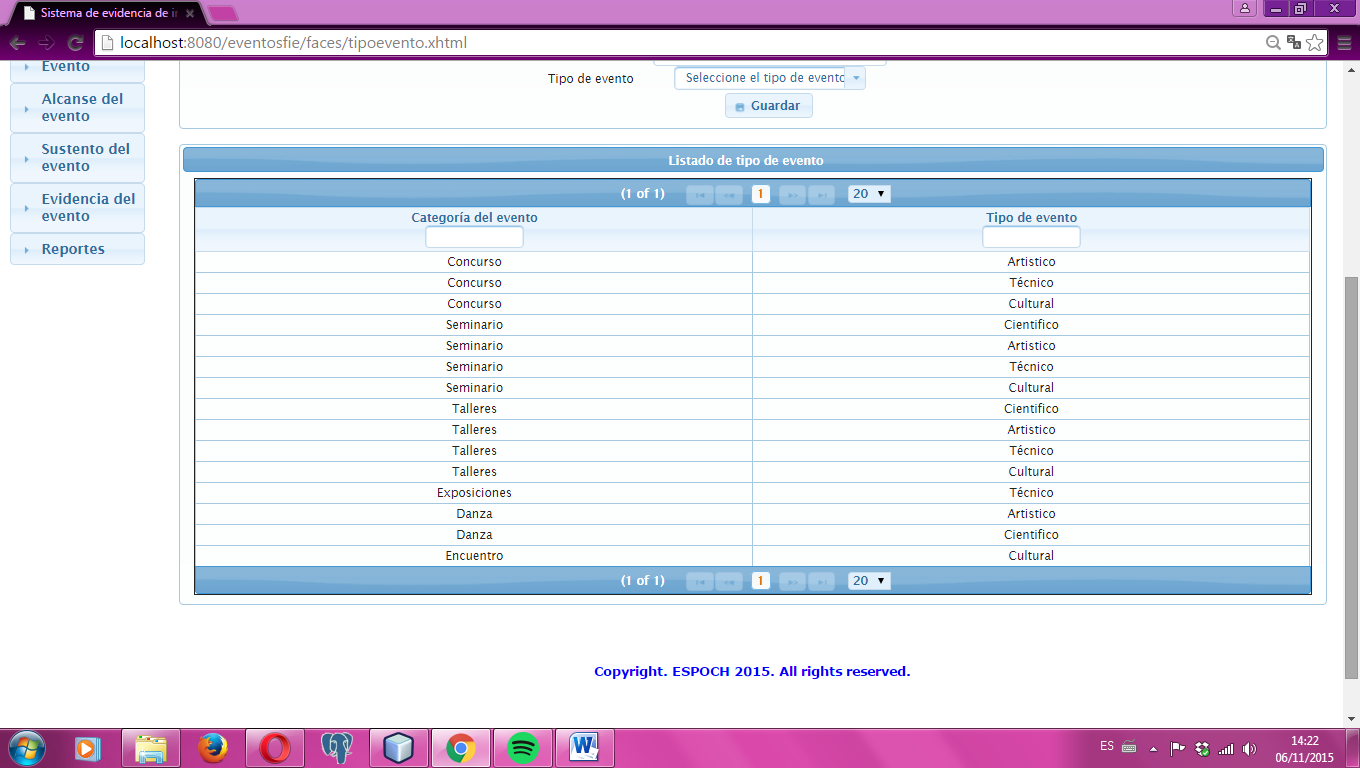 Figura 6: Listado de tipos de eventos.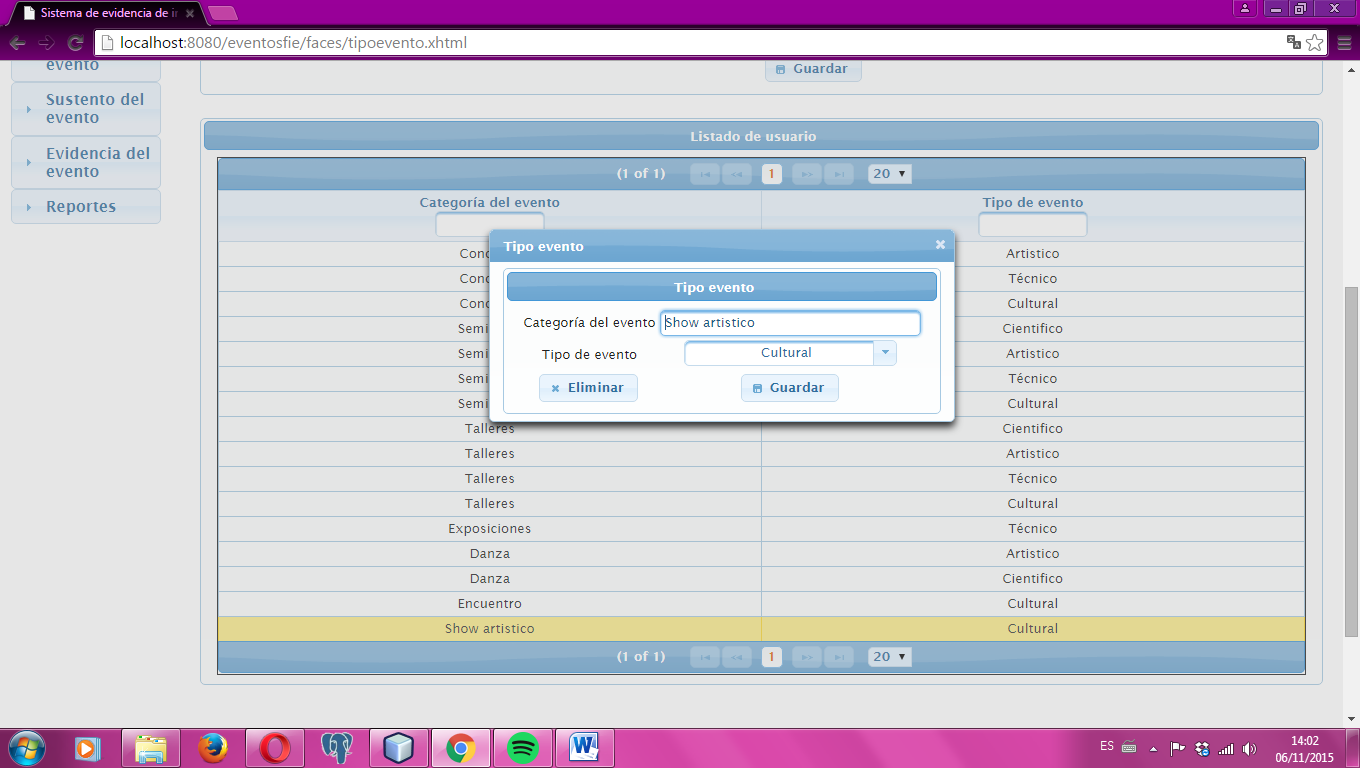 Figura 7: Modificación y eliminación del tipo de eventoPara el  ingreso, modificación, eliminación y listado de los datos del evento se escoge Evento y click en nuevo y modificar como se muestra en la Figura 8.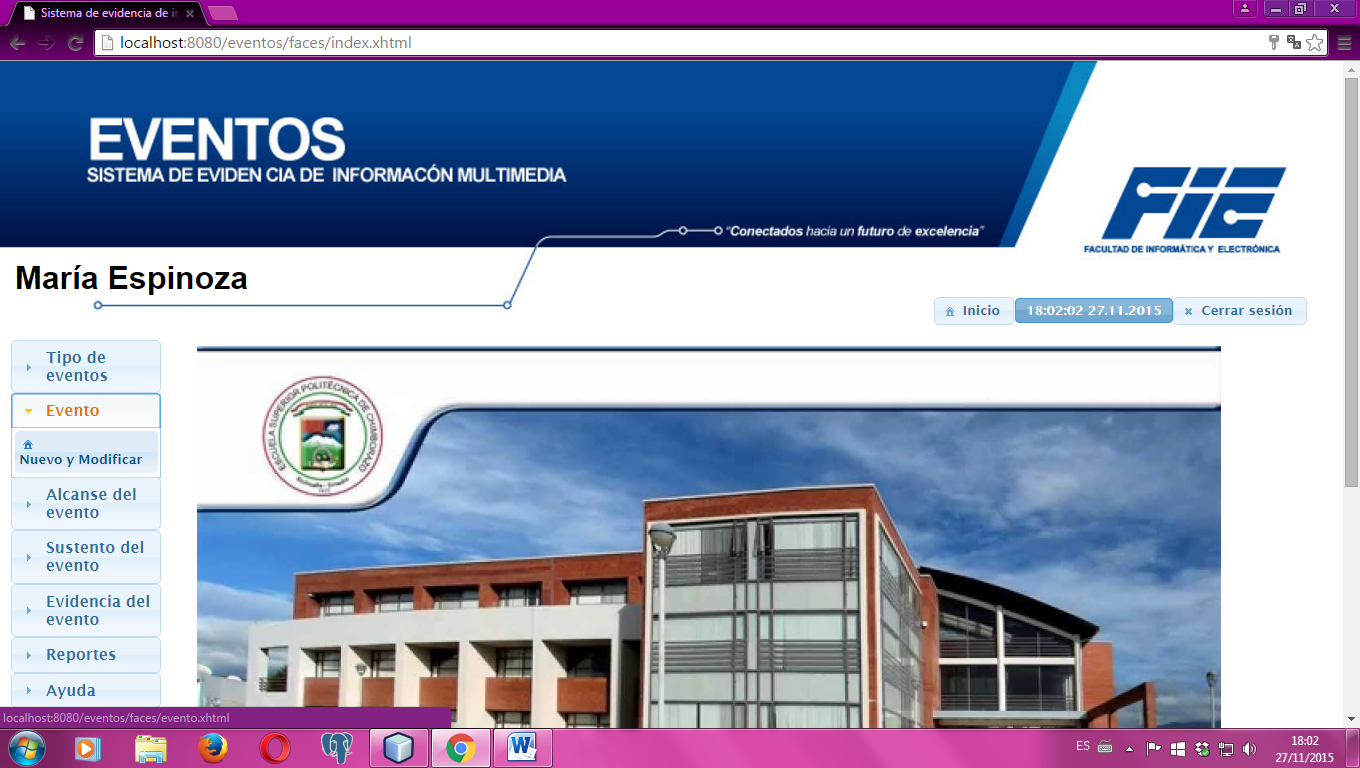 Figura 8: Evento ingresoEn la Figura 9 se observa la pantalla en donde se administra los datos del evento.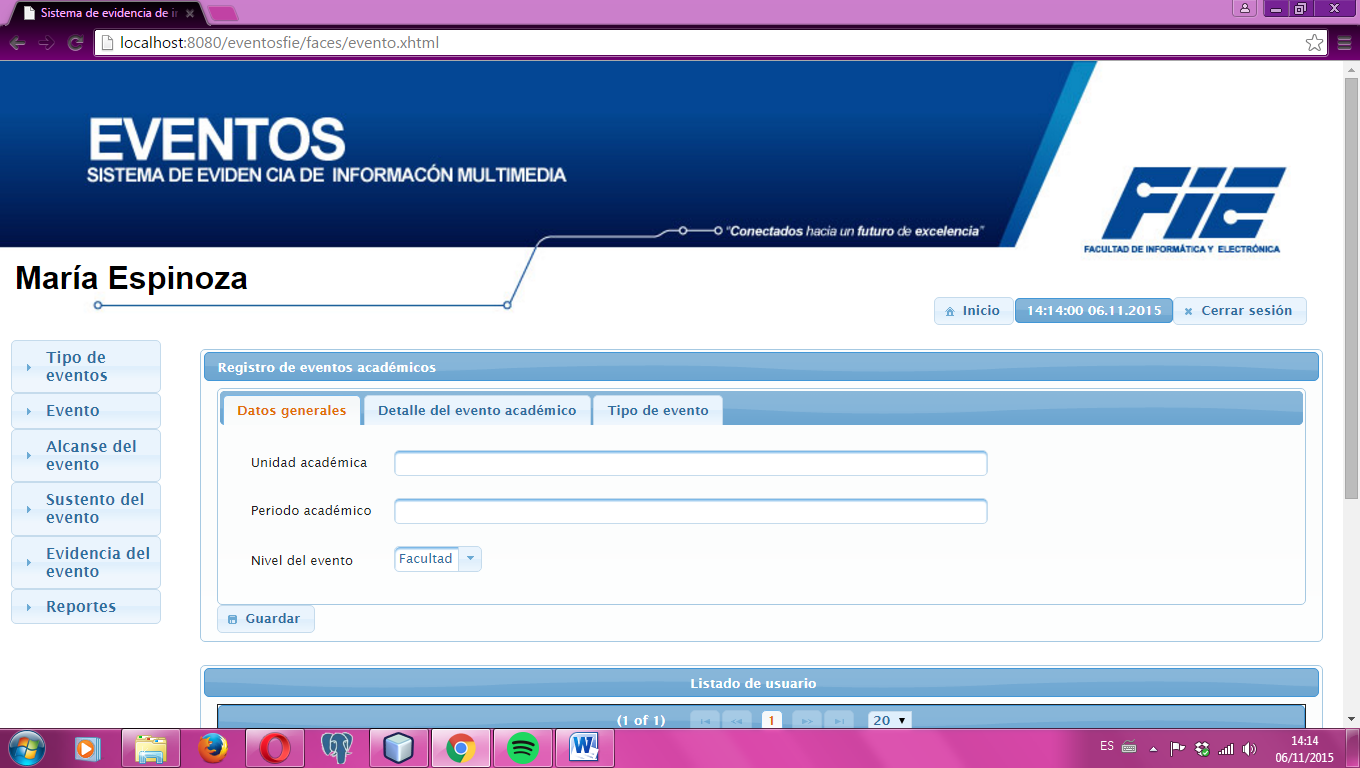 Figura 9: Evento En la Figura 10 se muestra como se ingresa los datos del tipo de evento, para guardar los datos se realiza click en el botón guardar y cuando la acción se realice saldrá el mensaje 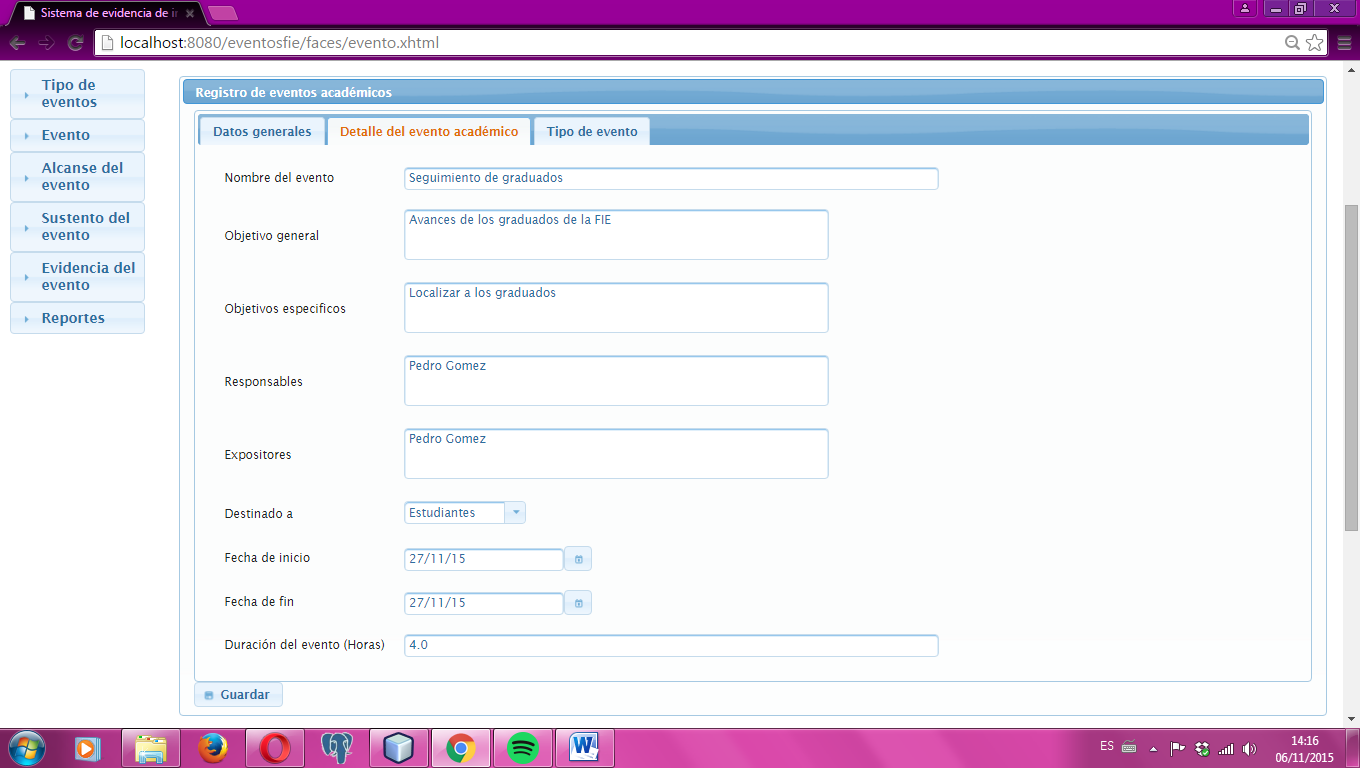 Figura 10: Ingreso del eventoEn la Figura 11 se muestra como se modifica los datos del evento, se selecciona la columna que se desea modificar, se realiza click en la fila que se desea modificar, se mostrara una pantalla emergente como se muestra en la Figura 12  , para guardar los datos modificados se realiza click en el botón guardar y cuando la acción se realice saldrá el mensaje , si desea eliminar se realiza click en el botón eliminar y cuando la acción se realice saldrá el mensaje 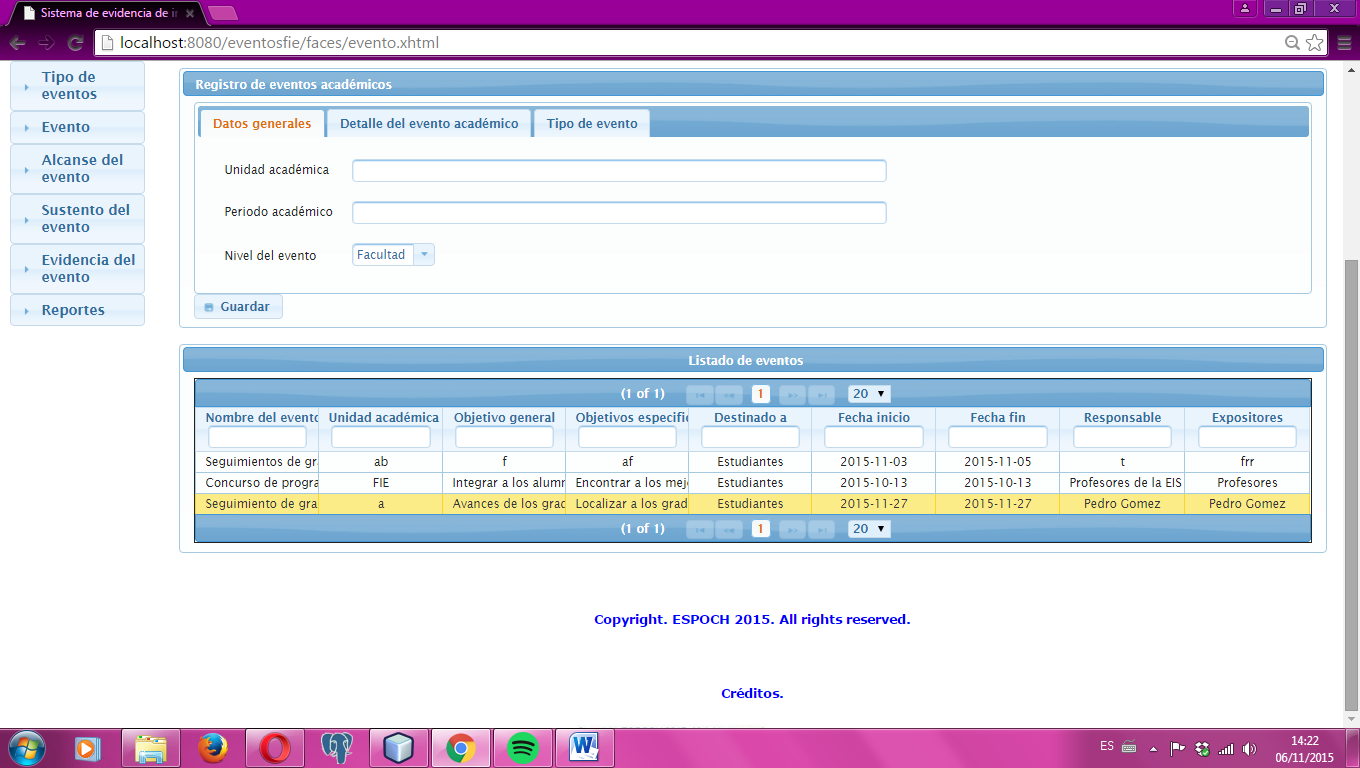 Figura 11: Listado de eventos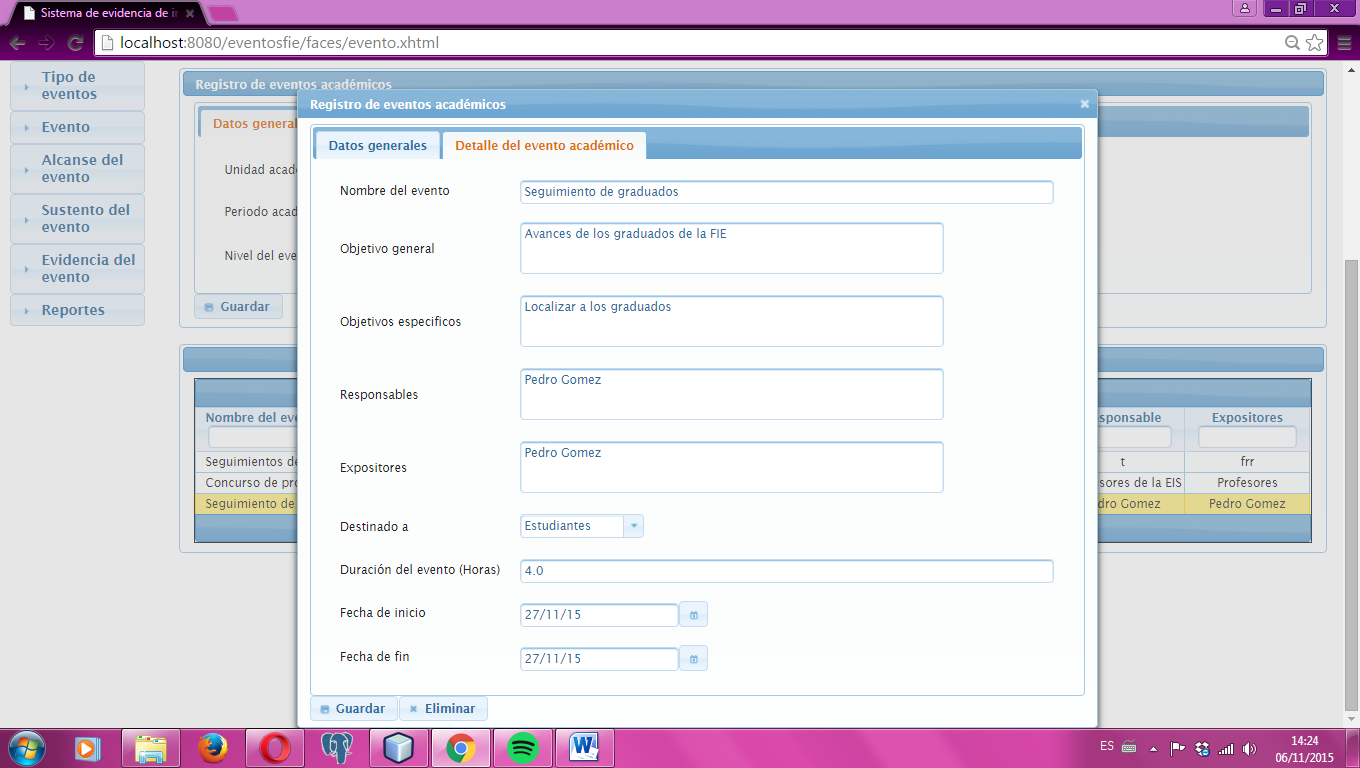 Figura 12: Modificación de eventosPara el  ingreso y listado de los alcances del evento se escoge Alcance del evento y click en nuevo como se muestra en la Figura 13.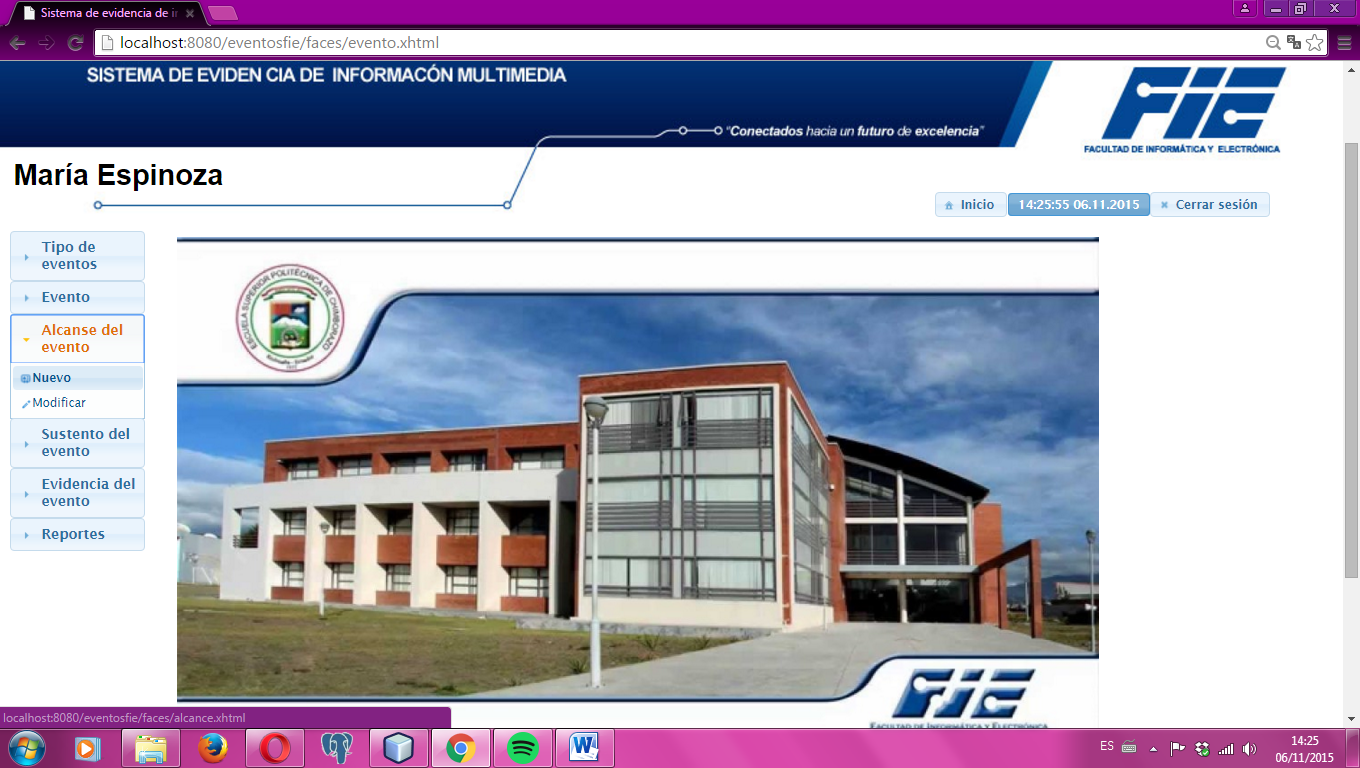 Figura 13: Alcance del evento ingresoEn la Figura 14 se observa la pantalla en donde se administra los datos del alcance del evento.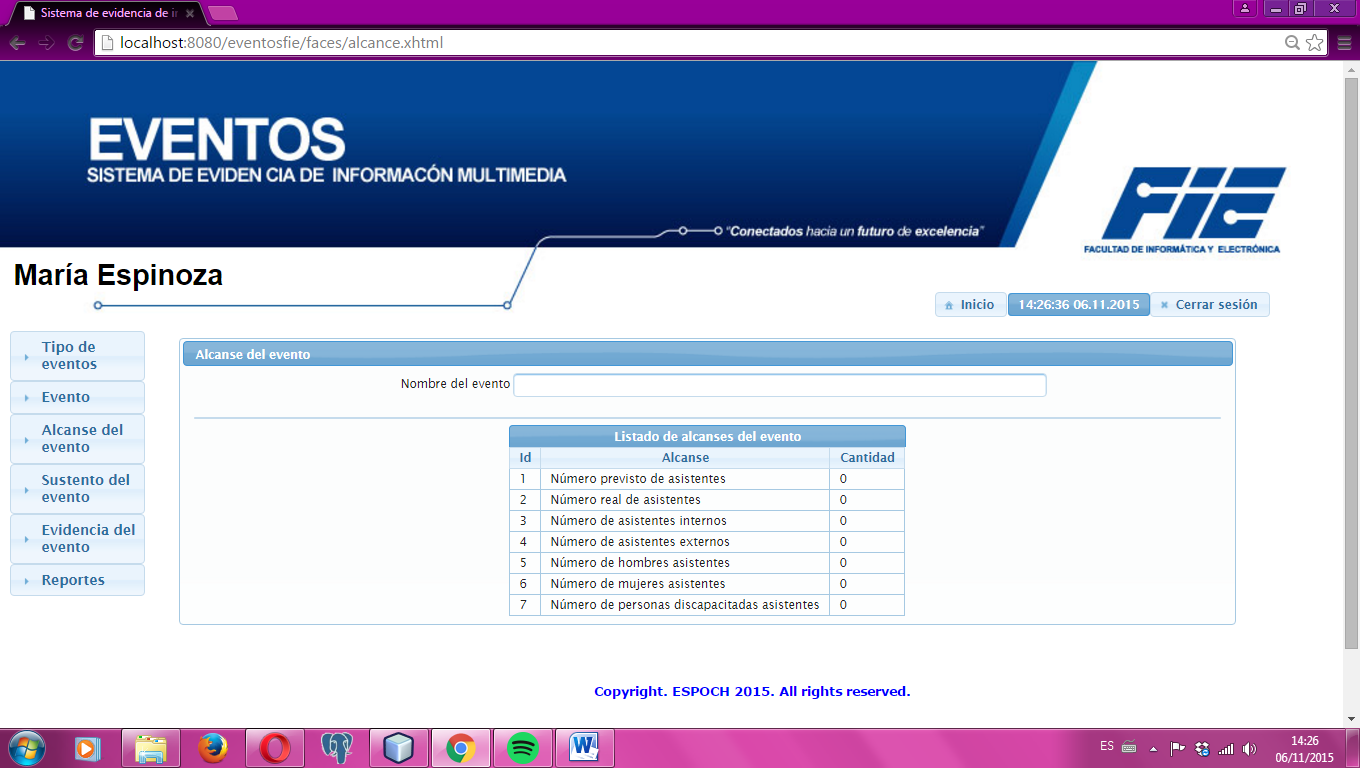 Figura 14: Alcance del eventoEn la Figura 15 se muestra como se ingresa los datos del alcance del evento, se escoge el evento del que se ingresara los alcances, los datos se guardan automáticamente y cuando la acción se realice saldrá el mensaje 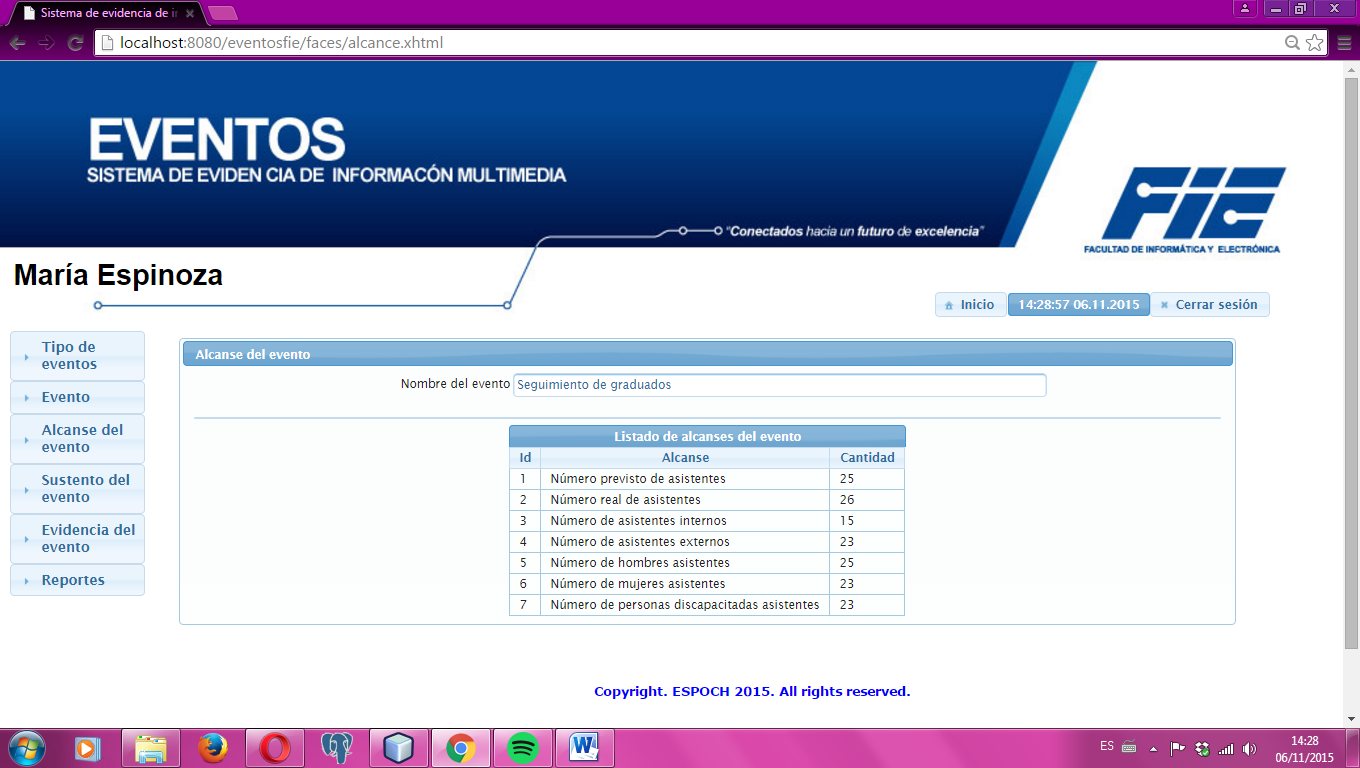 Figura 15: Modificación del eventoPara la  modificación, eliminación y listado de los alcances del evento se escoge Alcance del evento y click en modificar como se muestra en la Figura 16.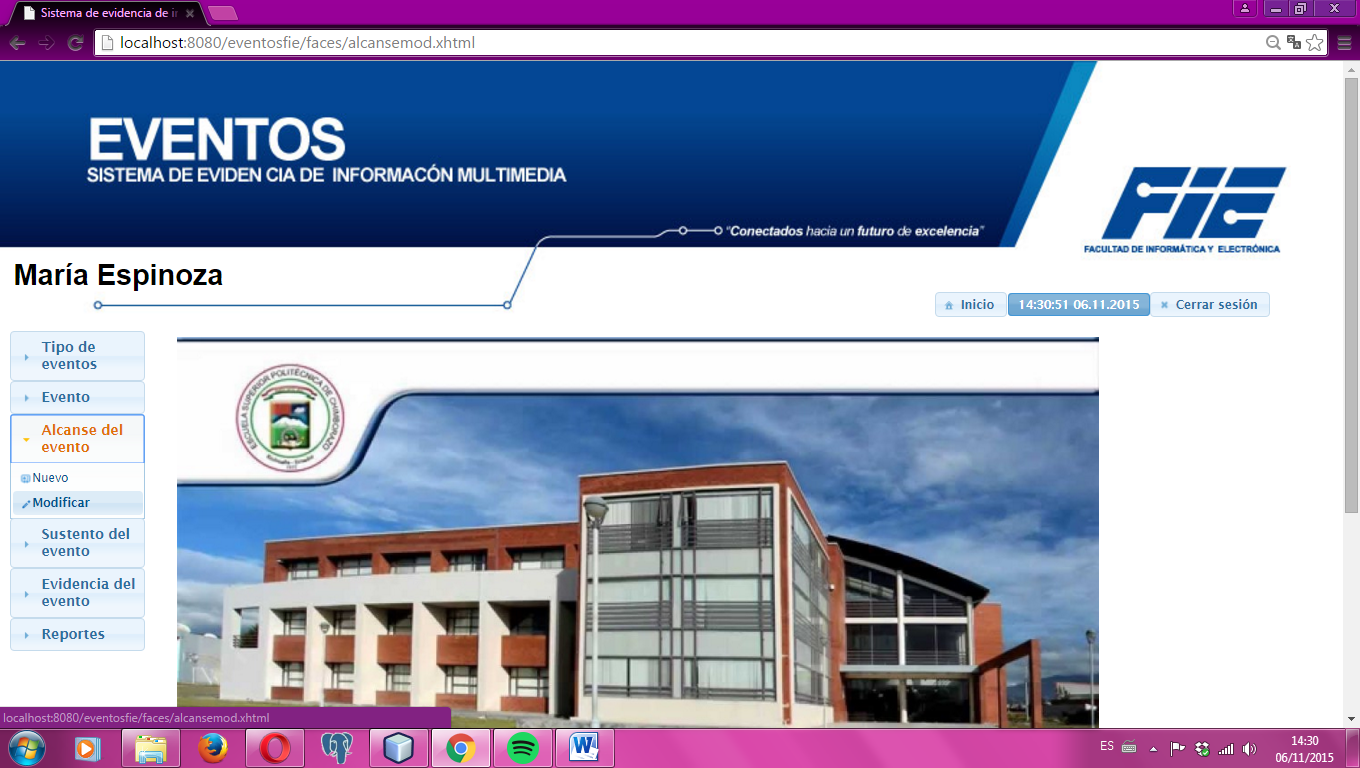 Figura 16: Alcance del evento modificaciónSe selecciona el evento que se desea modificar, se realiza click en el botón, se mostrara la lista de alcances de ese evento como se muestra en la Figura 17 , los datos se guardan automáticamente y cuando la acción se realice saldrá el mensaje , si desea eliminar se escoge la columna realiza click en el botón eliminar y cuando la acción se realice saldrá el mensaje 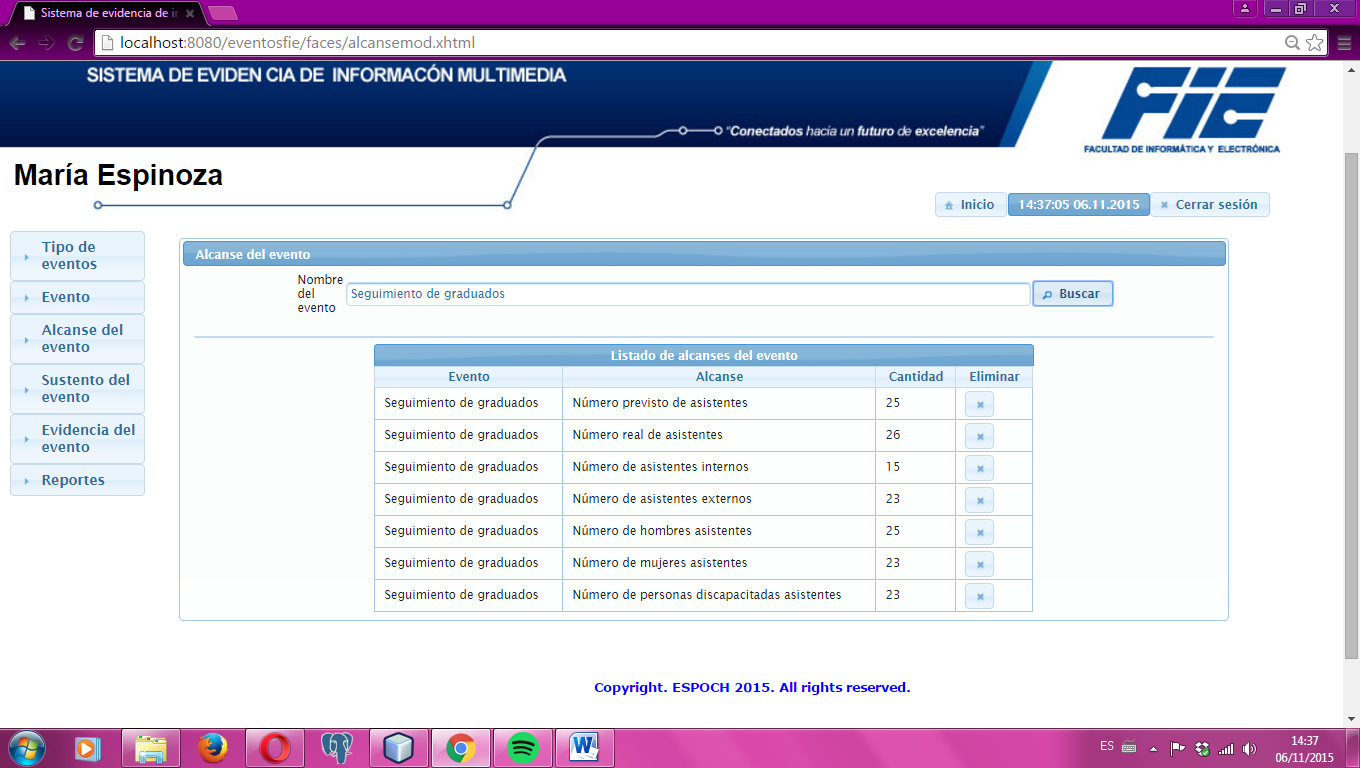 Figura 17: Modificación del alcancePara el  ingreso y listado de los sustentos del evento se escoge Sustento del evento y click en nuevo como se muestra en la Figura 18.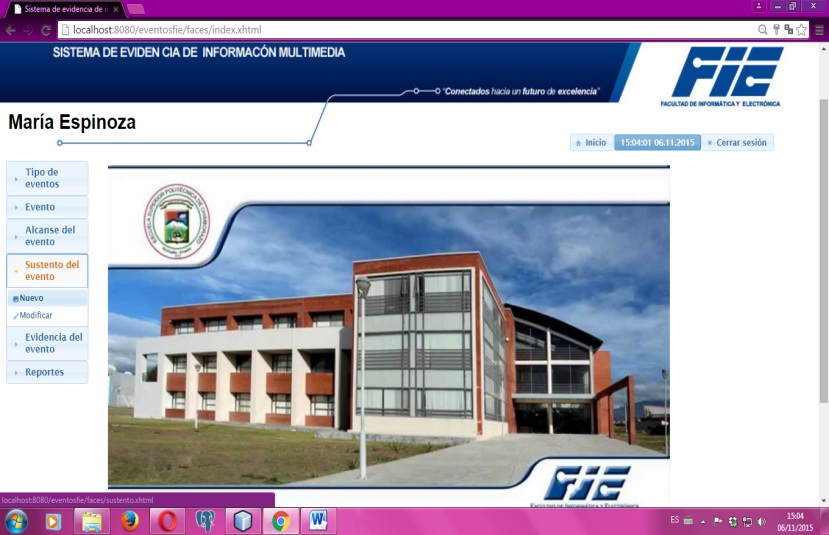 Figura 18: Sustento del evento ingresoEn la Figura 19 se observa la pantalla en donde se administra los datos del sustento del evento.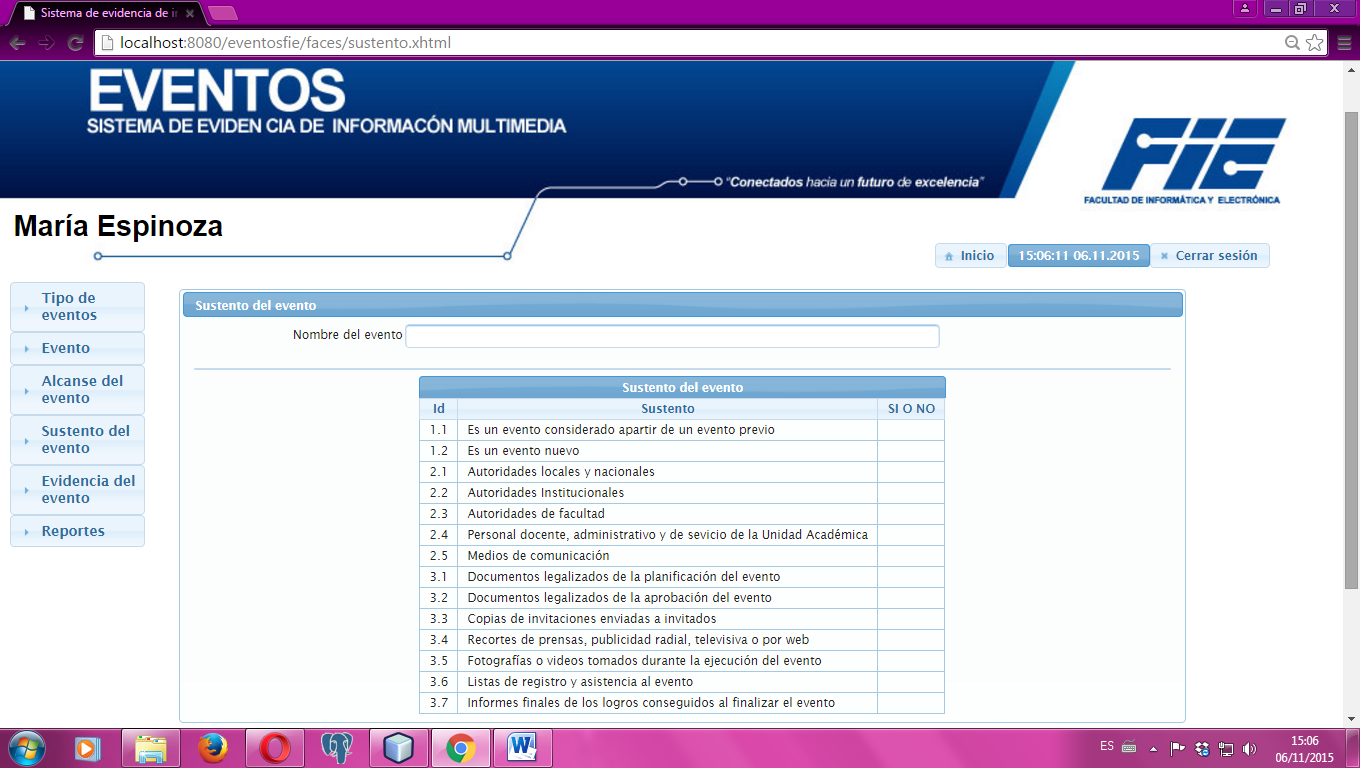 Figura 19: Ingreso del sustento del eventoEn la Figura 20 se muestra como se ingresa los datos del sustento del evento, se escoge el evento del que se ingresara si existe o no los sustentos del evento, los datos se guardan automáticamente y cuando la acción se realice saldrá el mensaje .NOTA: Se escribe SI O NO en mayúsculas.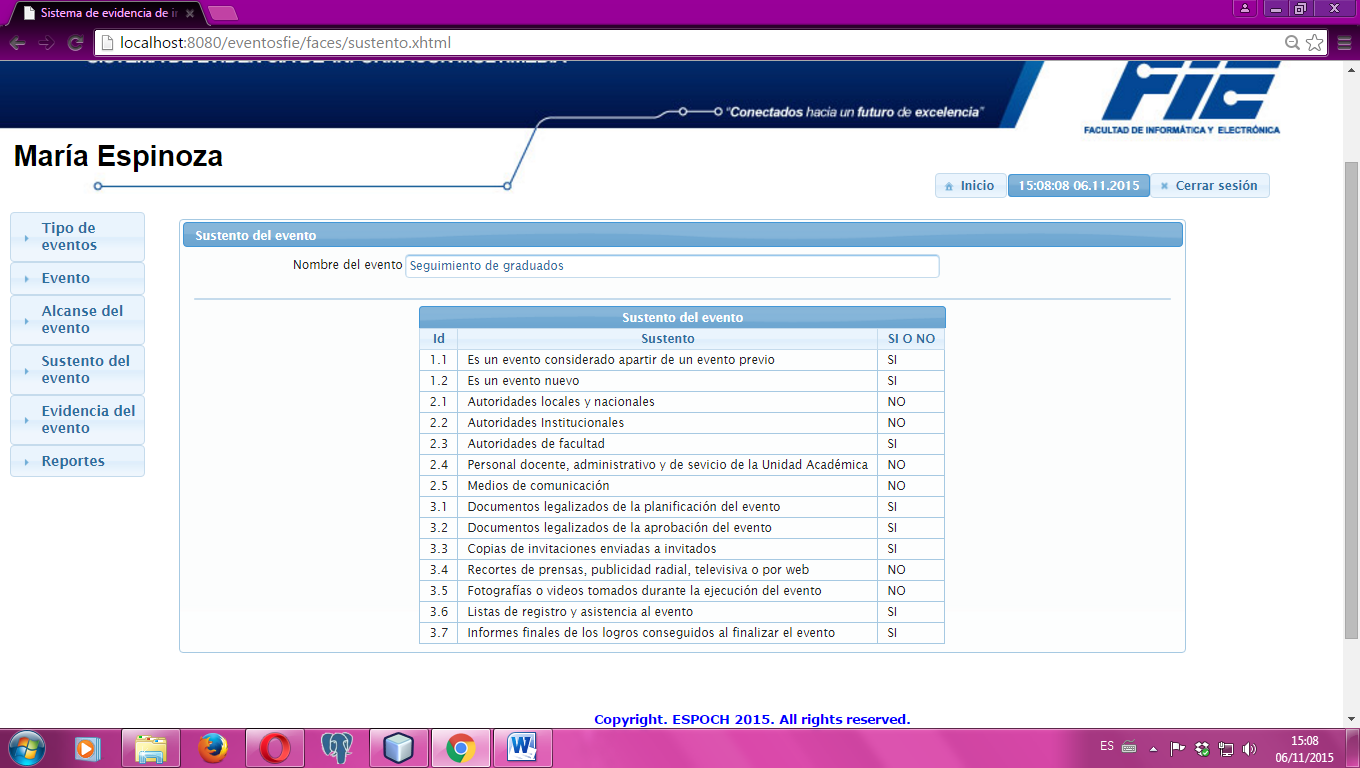 Figura 20: Modificación del sustento del eventoPara la modificación, eliminación y listado de los sustentos del evento se escoge Sustento del evento y click en modificar como se muestra en la Figura 21.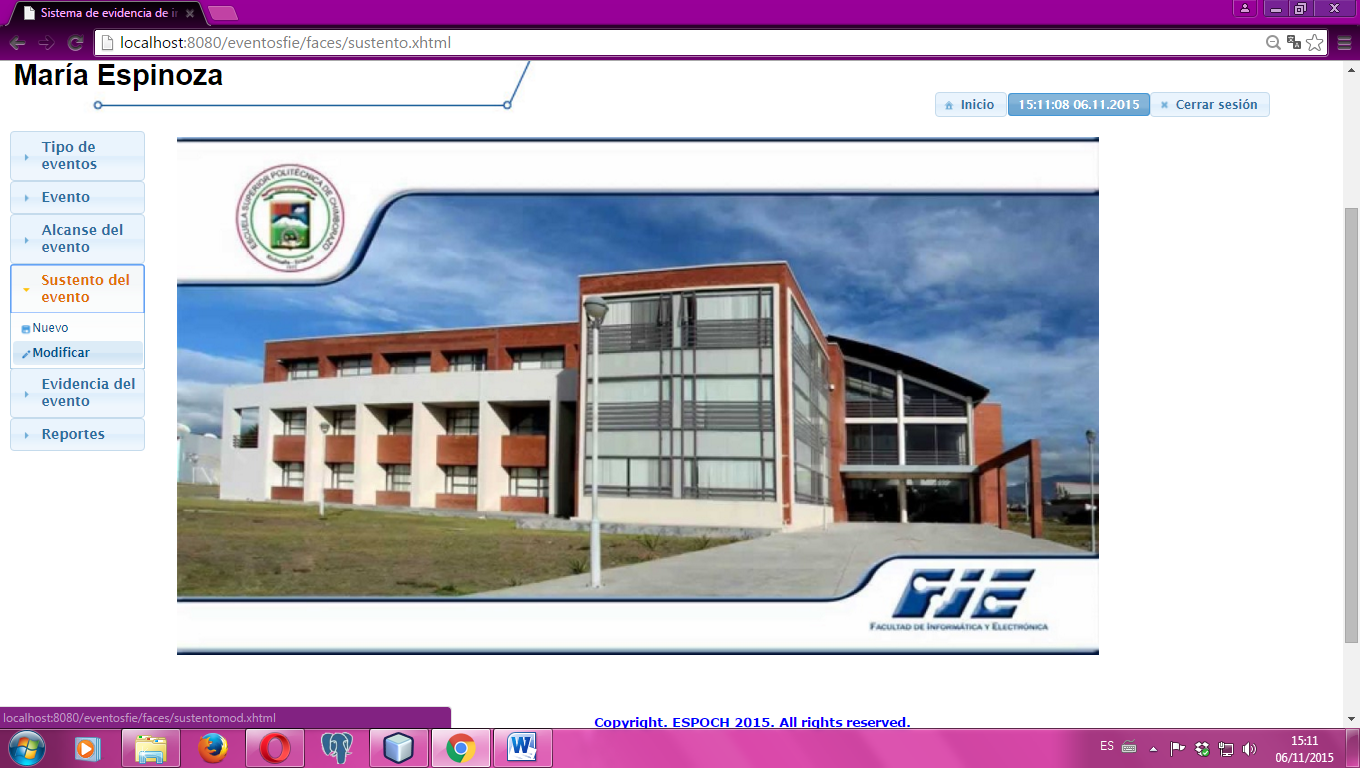 Figura 21: Sustento del evento ingresoSe selecciona el evento que se desea modificar, se realiza click en el botón, se mostrara la lista de los sustentos de ese evento como se muestra en la Figura 22 , los datos se guardan automáticamente y cuando la acción se realice saldrá el mensaje , si desea eliminar se escoge la columna realiza click en el botón eliminar y cuando la acción se realice saldrá el mensaje 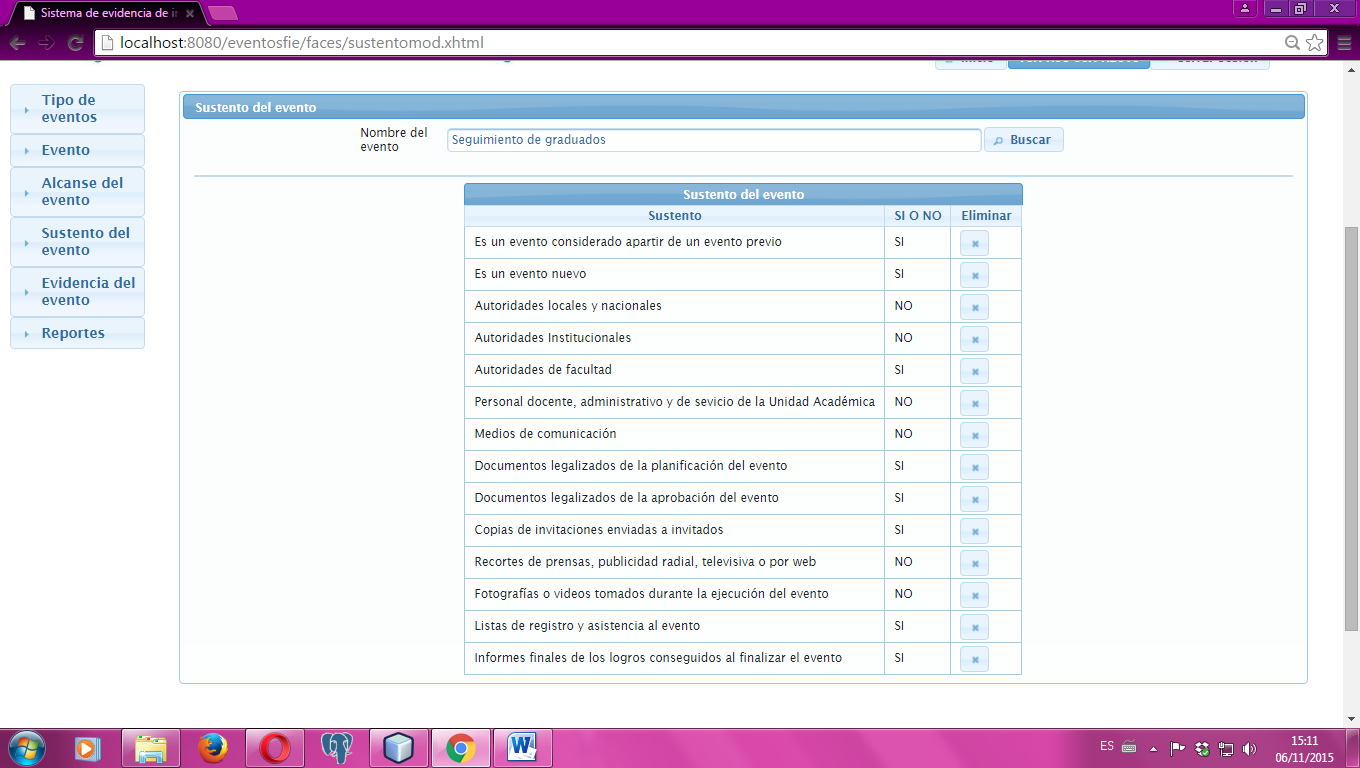 Figura 22: Modificación del sustento del eventoPara el  ingreso de las evidencias del evento se escoge Evidencia del evento y click en nuevo como se muestra en la Figura 23.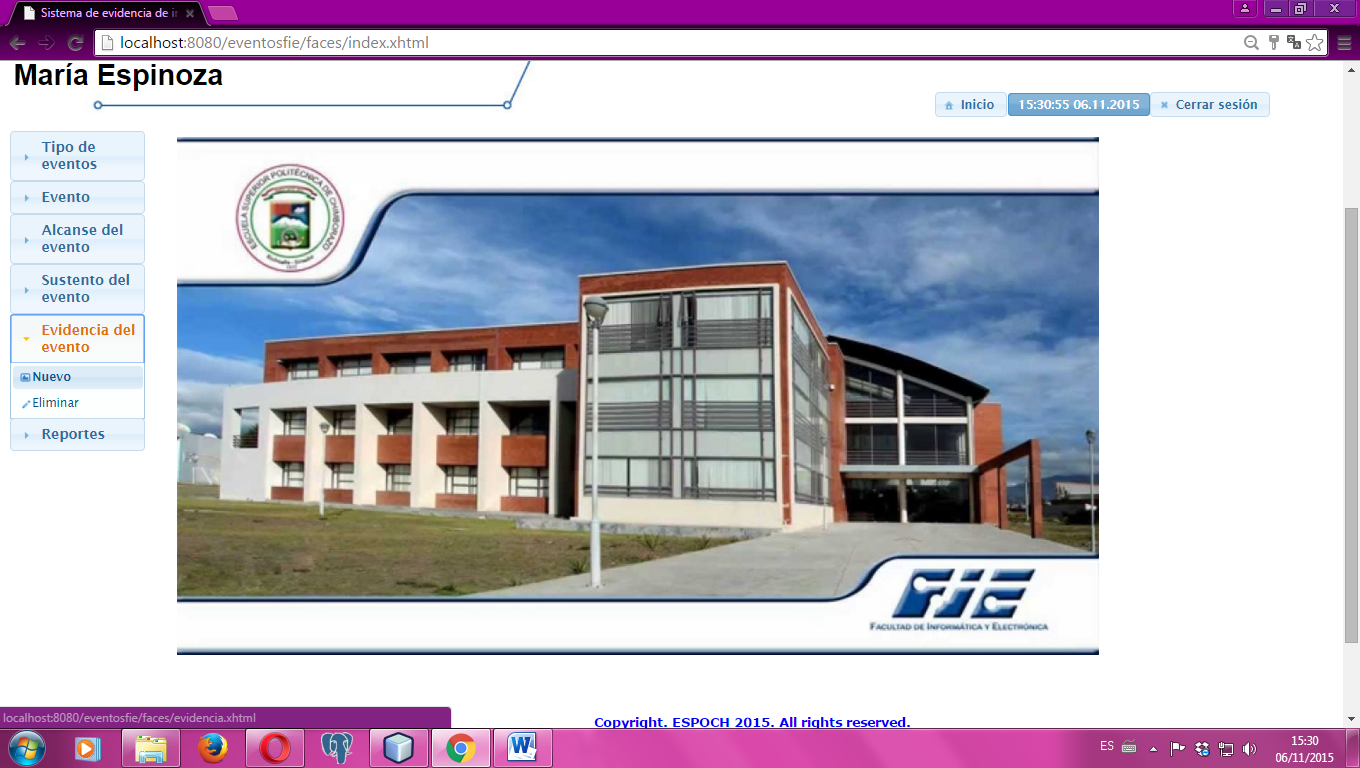 Figura 23: Evidencia del evento ingresarEn la Figura 24 se observa la pantalla en donde se administra los datos de las evidencias del evento.Figura 24:  Evidencia del evento En la Figura 25 se muestra como se ingresa las evidencias del evento, se escoge el evento, se da click  en Chosse y se escoge la evidencia y para almacenar la evidencia de da click en Upload y cuando la acción se realice saldrá el mensaje .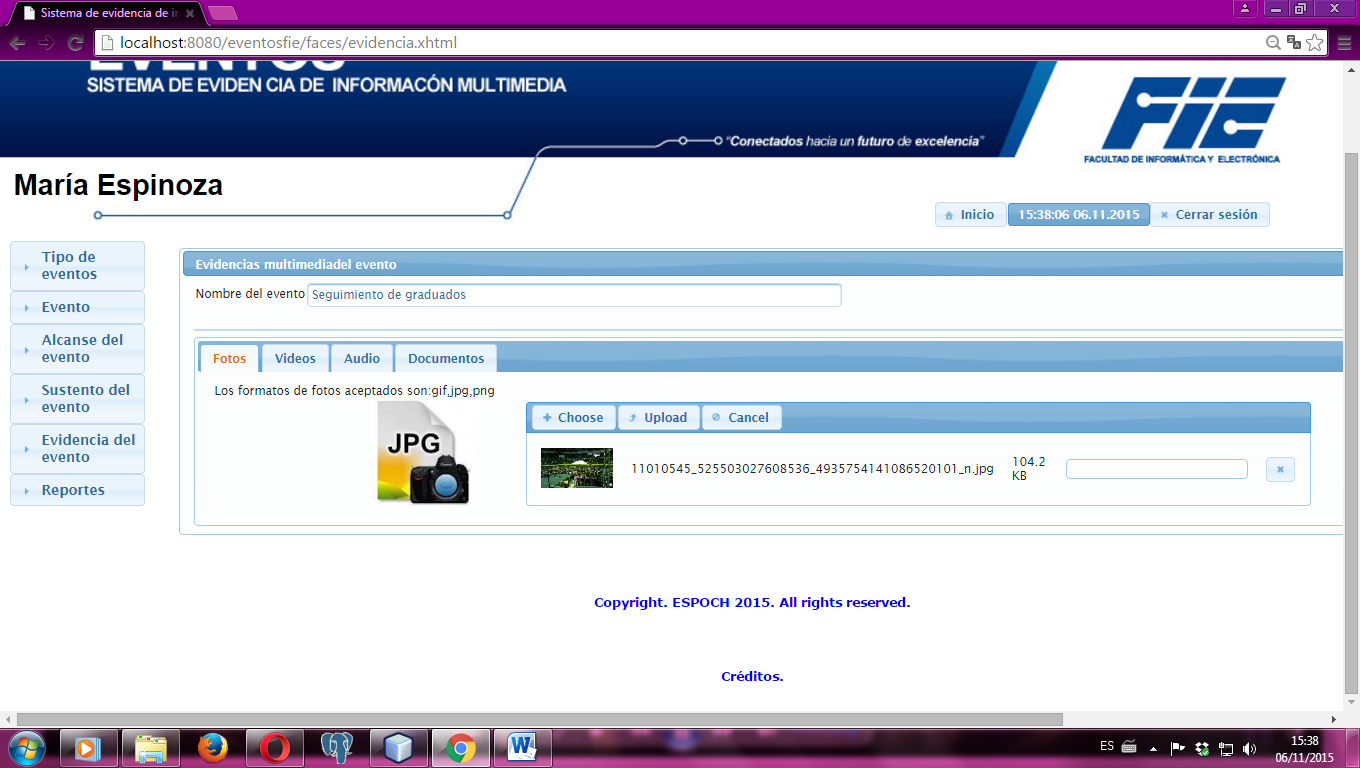 Figura 25: Ingreso de la evidencia del evento Para la  eliminación y listado de las evidencias del evento se escoge Evidencias del evento y click en eliminar como se muestra en la Figura 26.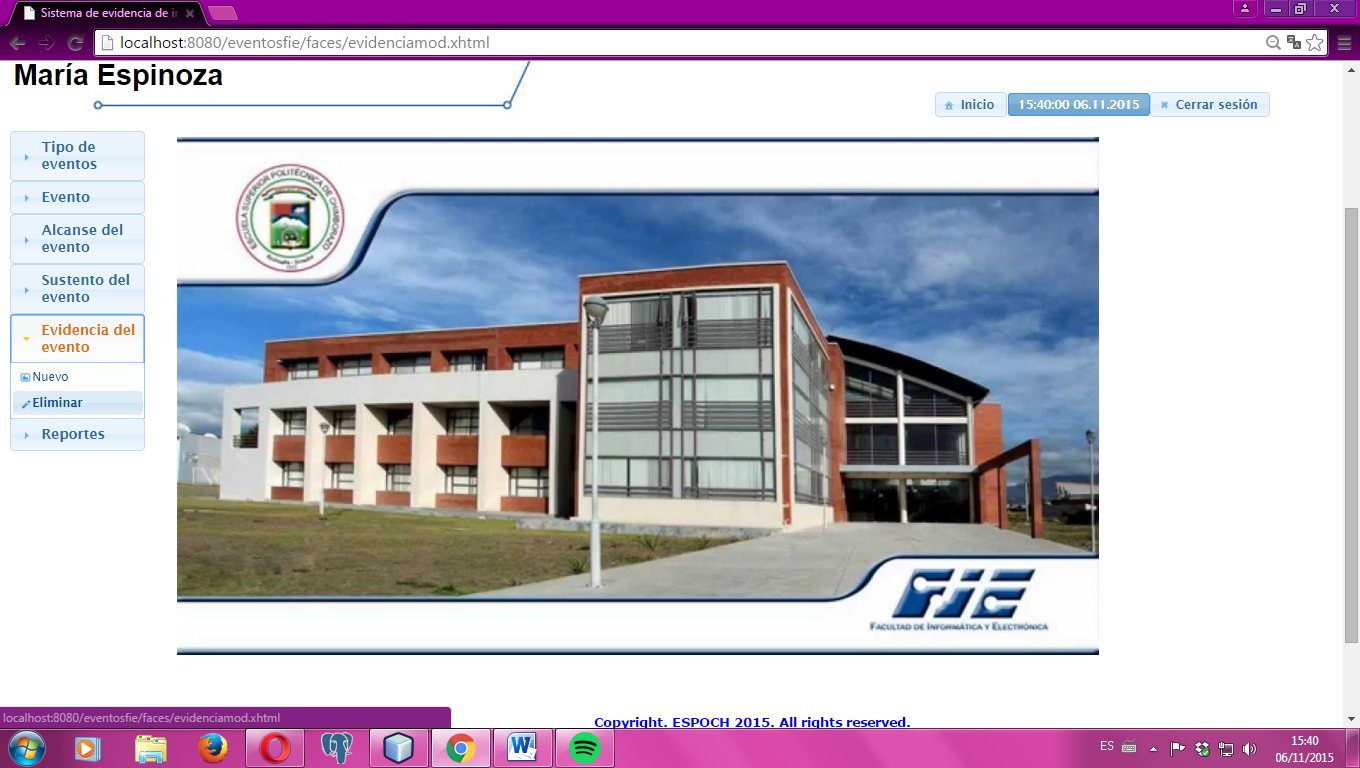 Figura 26:  Eliminación de la evidencia del eventoSe selecciona el evento que se desea descargar o modificar, se escoge la evidencia que desee descargar o eliminar como se muestra en la Figura 27, se da click en el botón descargar para descarga la evidencia, se da click en el botón eliminar para eliminar y cuando la acción se realice saldrá el mensaje 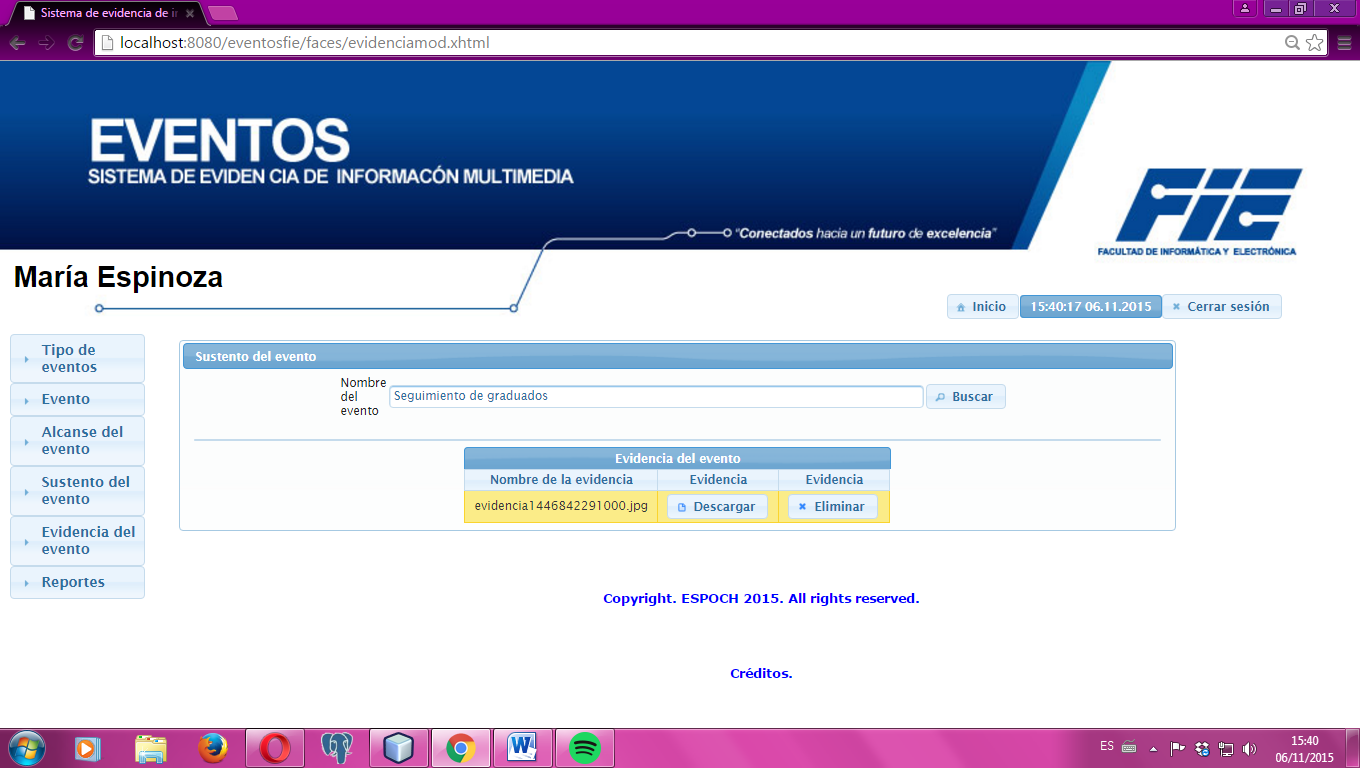 Figura 27: Modificación de la evidenciaPara mostrar el reporte de próximos eventos se escoge Reportes y click en Próximos eventos como se muestra en la Figura 28.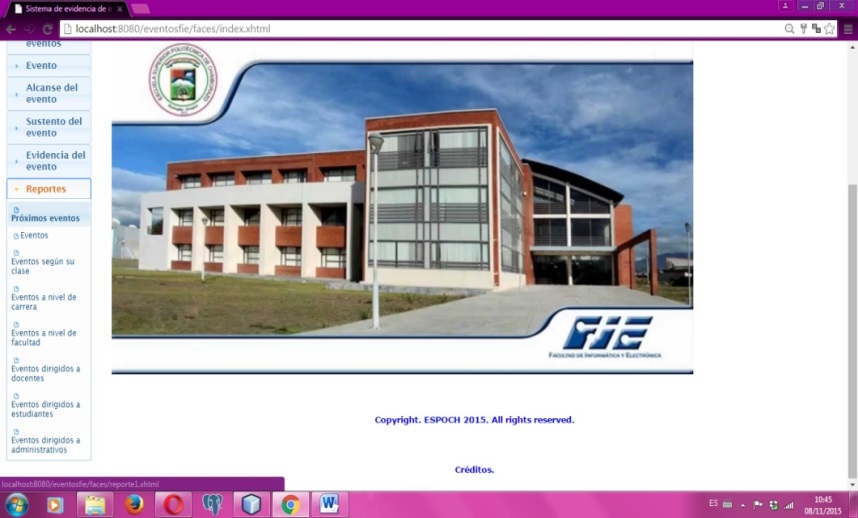 Figura 28: Reportes ingreso Para exportar el reporte a pdf se da click en el icono       , como se muestra en la Figura 29. 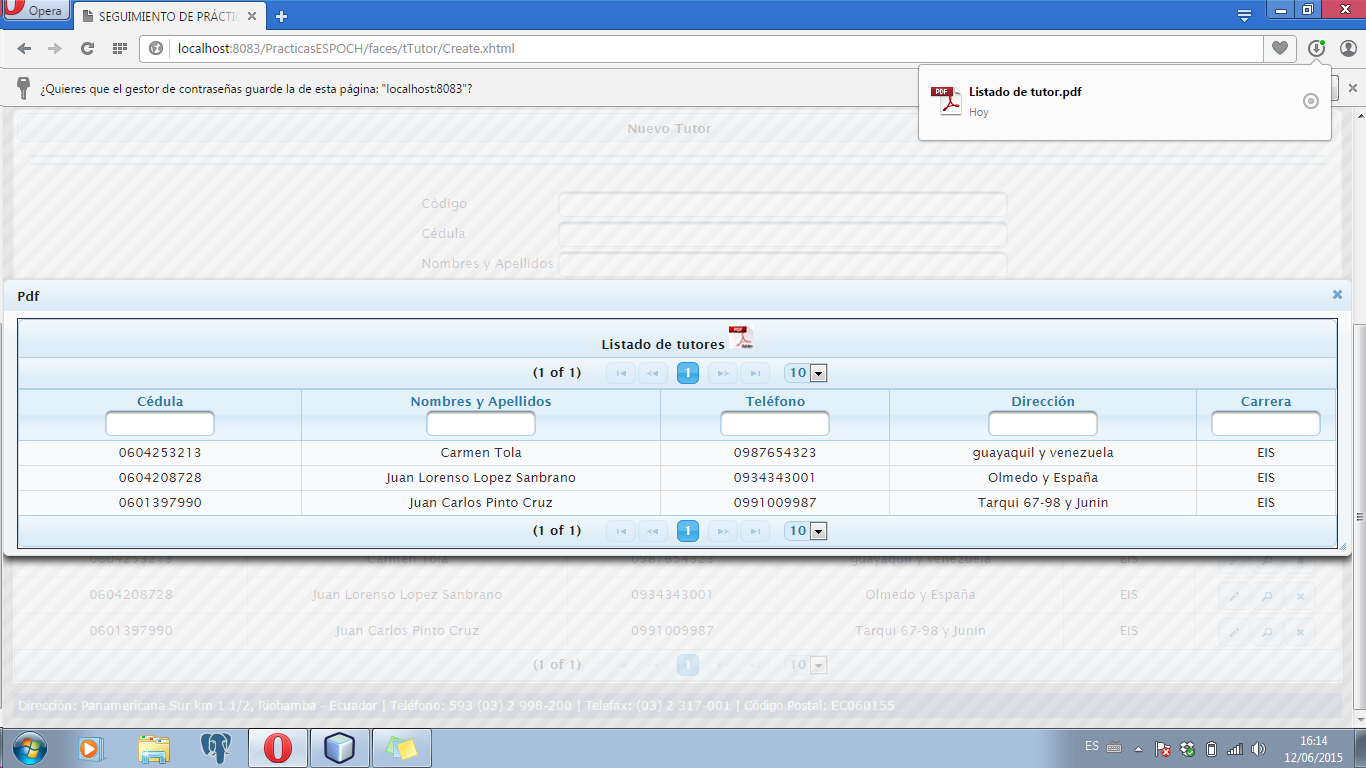 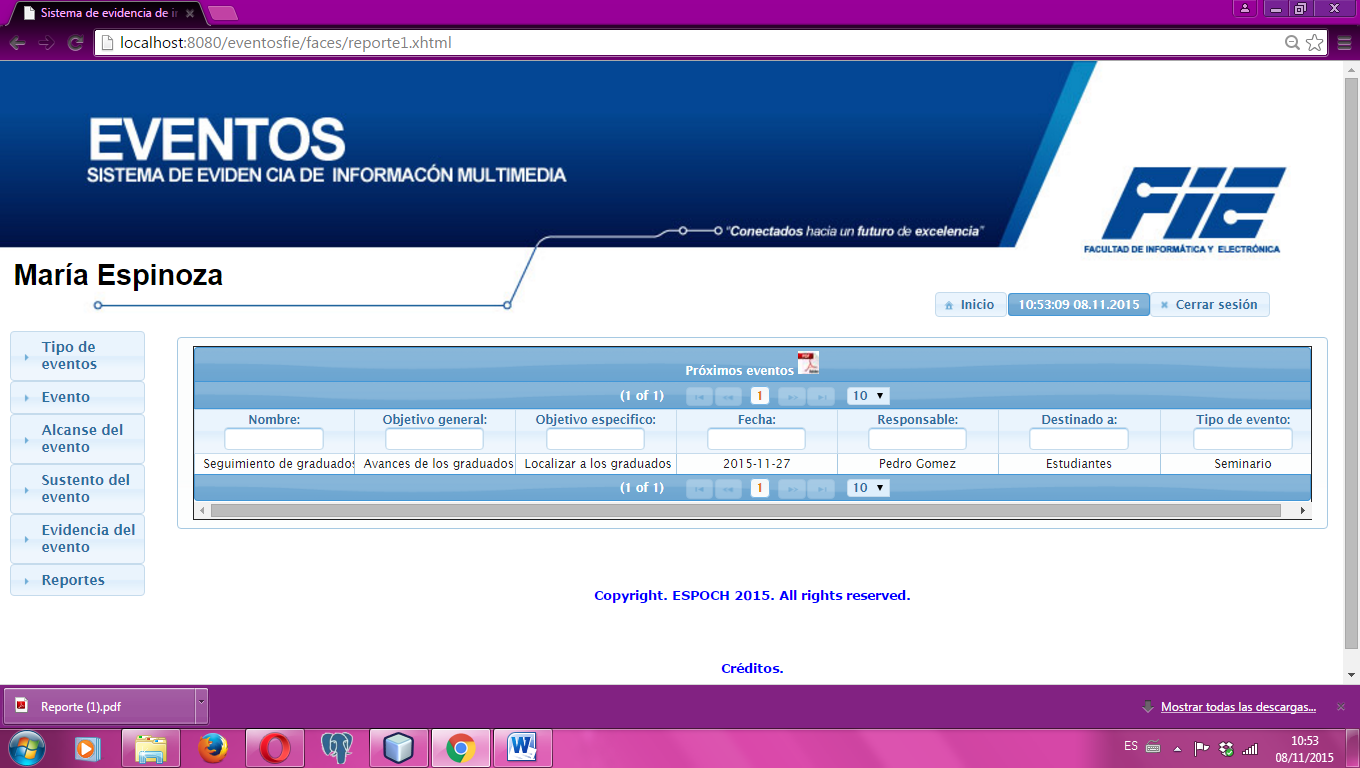 Figura 29: Próximos eventos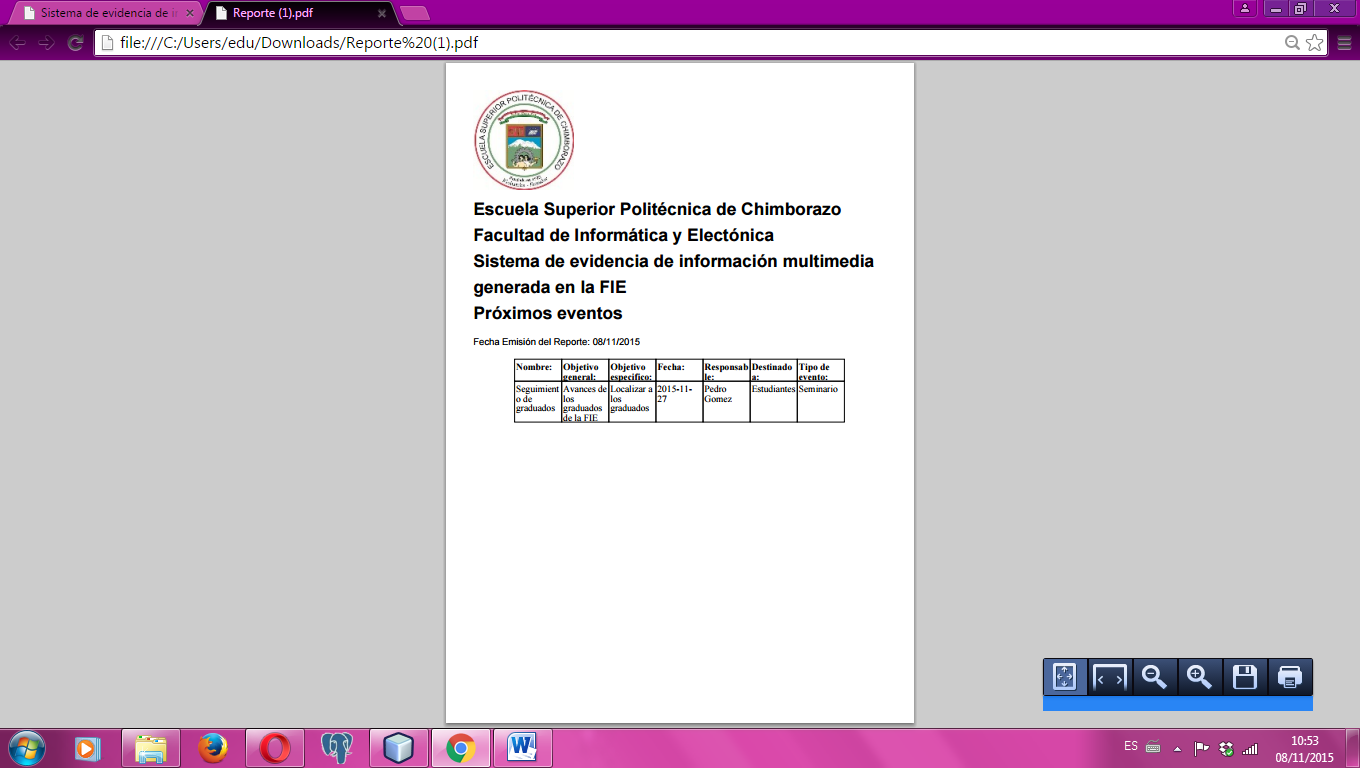 Figura 30: Próximos eventos pdfPara mostrar el reporte de próximos eventos en una fecha dada, se escoge Reportes y click en Eventos como se muestra en la Figura 31.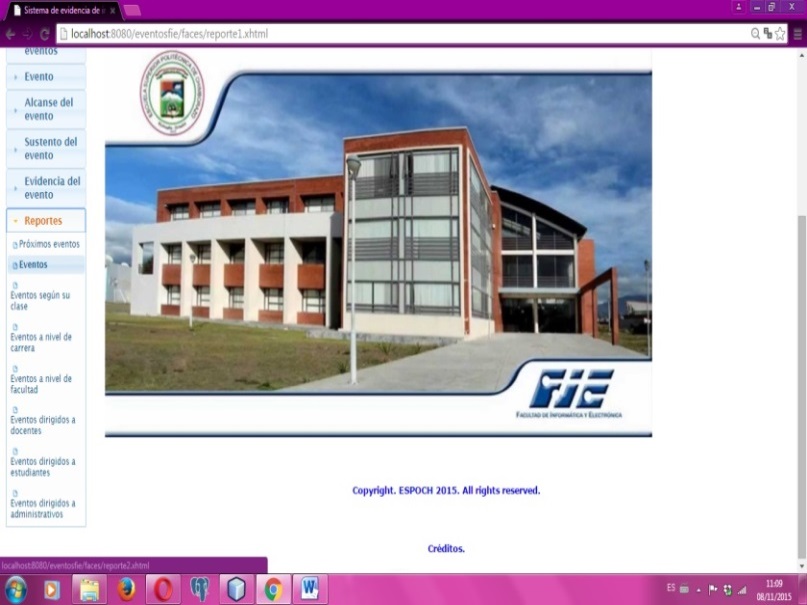 Figura 31: Próximos eventosPara exportar el reporte a pdf se da click en el icono       , como se muestra en la Figura 32. 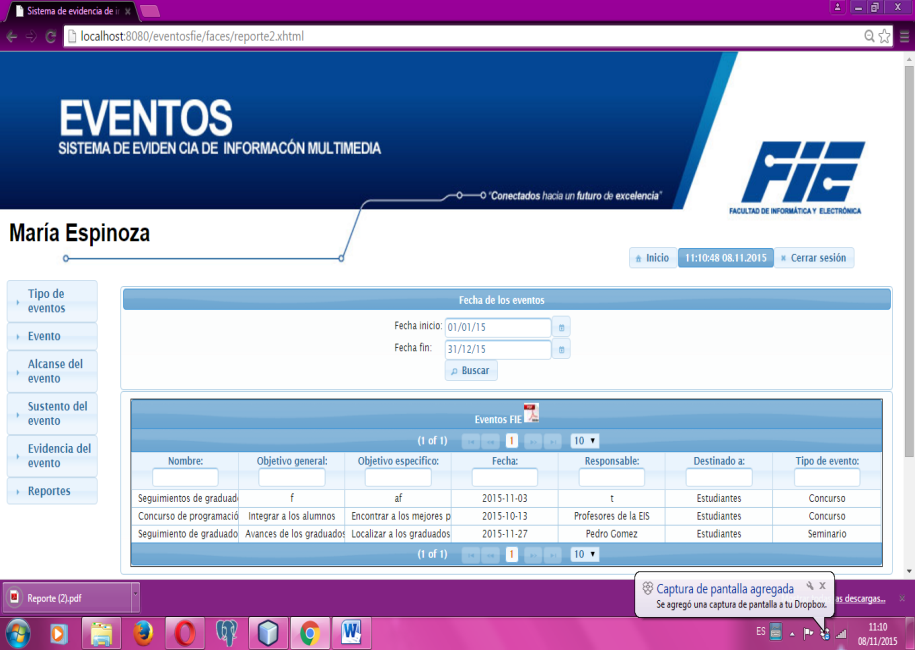 Figura 32: Eventos en un periodo de tiempo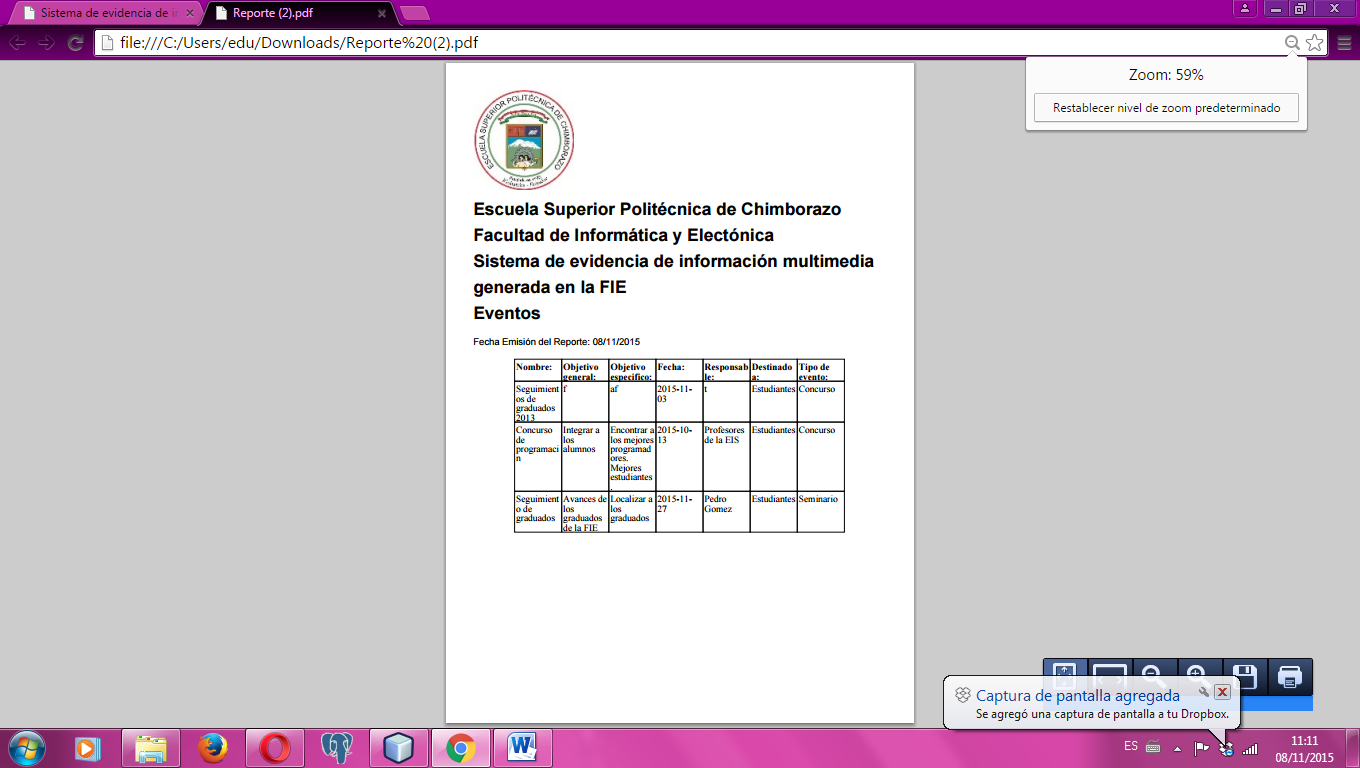 Figura 33: Eventos en un periodo de tiempo pdfPara mostrar el reporte de eventos según una clase y fecha del evento se escoge Reportes y click en Eventos según su clase como se muestra en la Figura 34.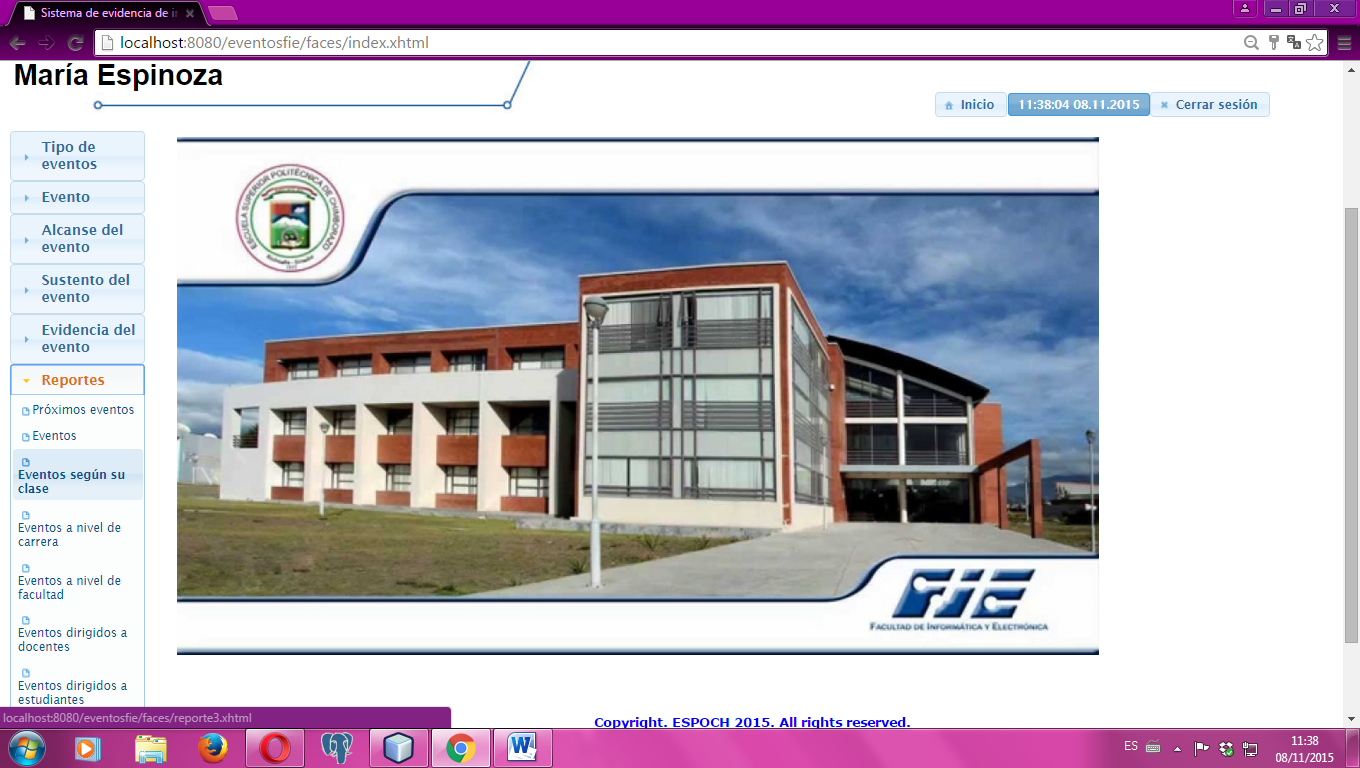 Figura 34:  Eventos según su clase ingresoPara exportar el reporte a pdf se da click en el icono       , como se muestra en la Figura 35. 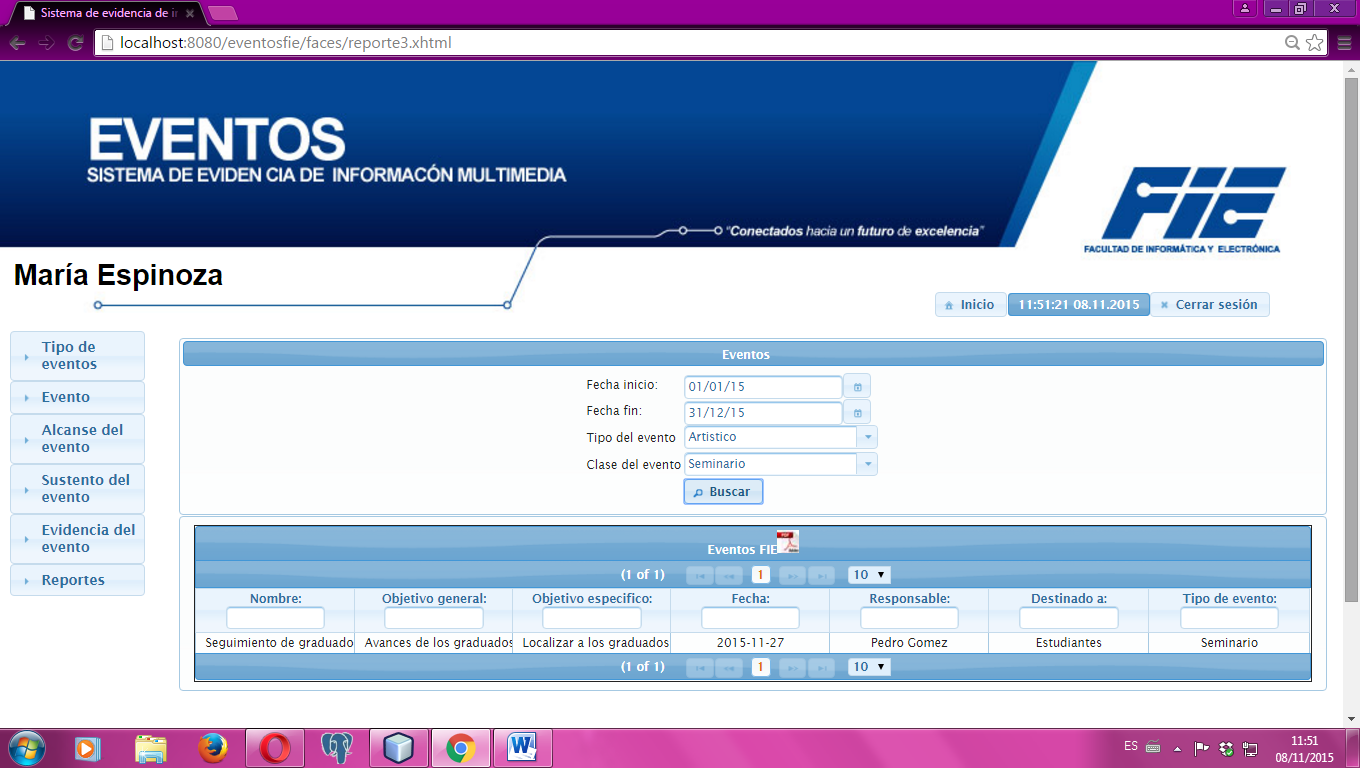 Figura 35: Eventos según su clase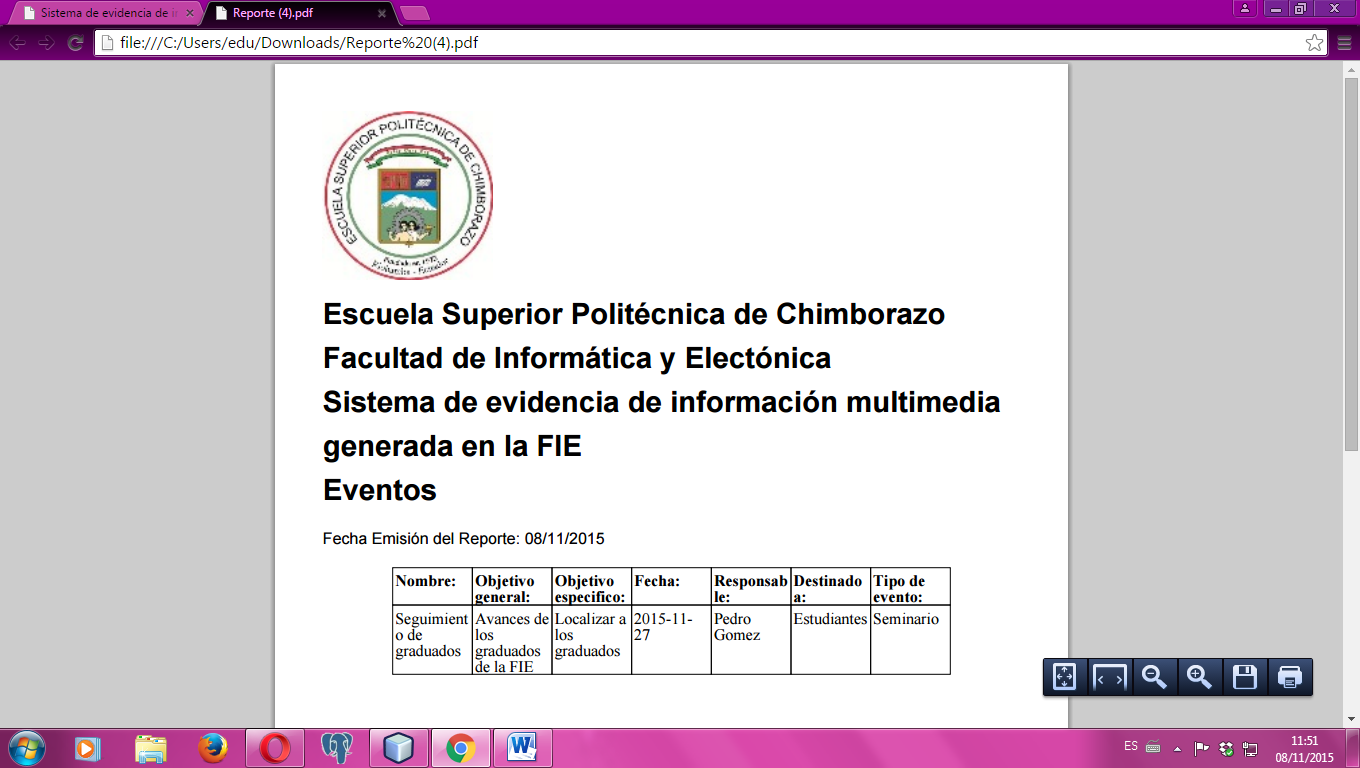 Figura 36: Eventos según su clase pdfPara mostrar el reporte de eventos que se realizan a nivel de carrera dada una fecha se escoge Reportes y click en Eventos a nivel de carrera como se muestra en la Figura 37.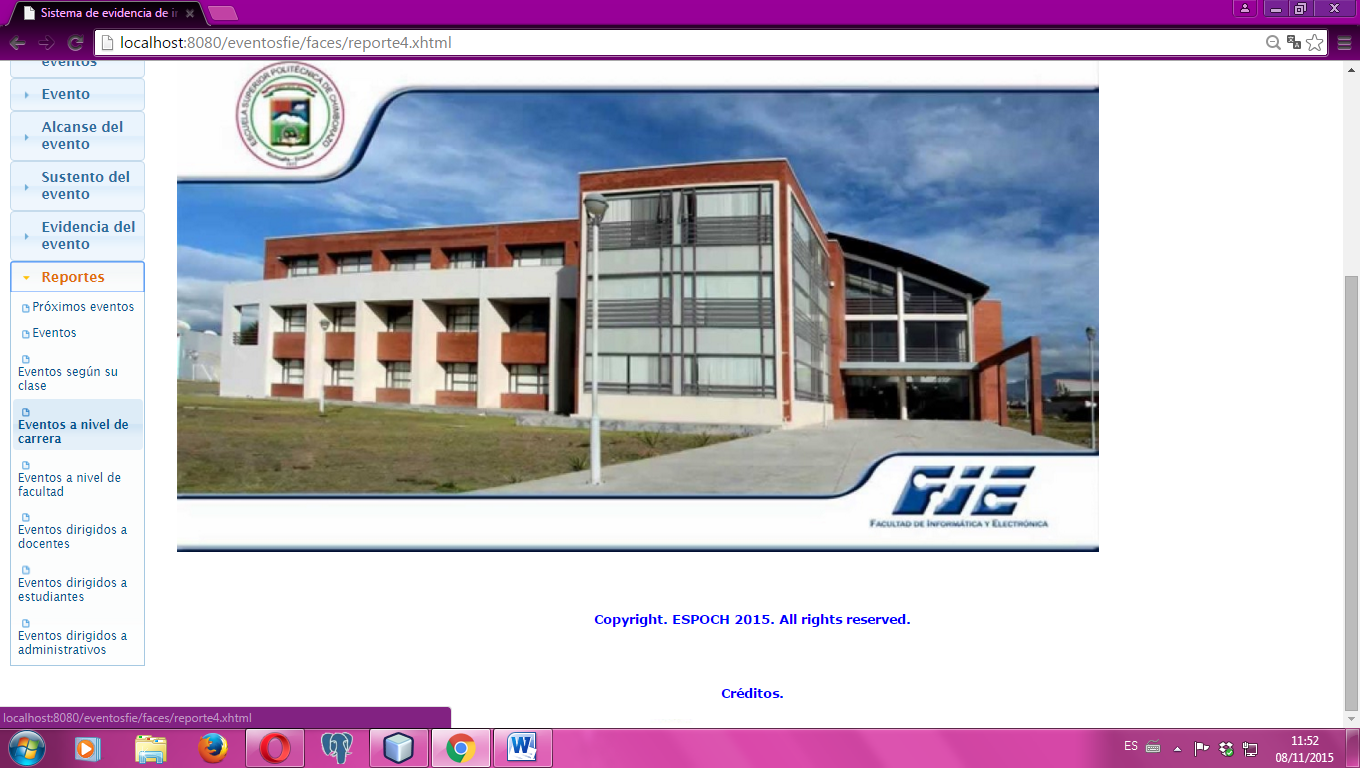 Figura 37: Eventos a nivel de carrera ingresoPara exportar el reporte a pdf se da click en el icono       , como se muestra en la Figura 38. 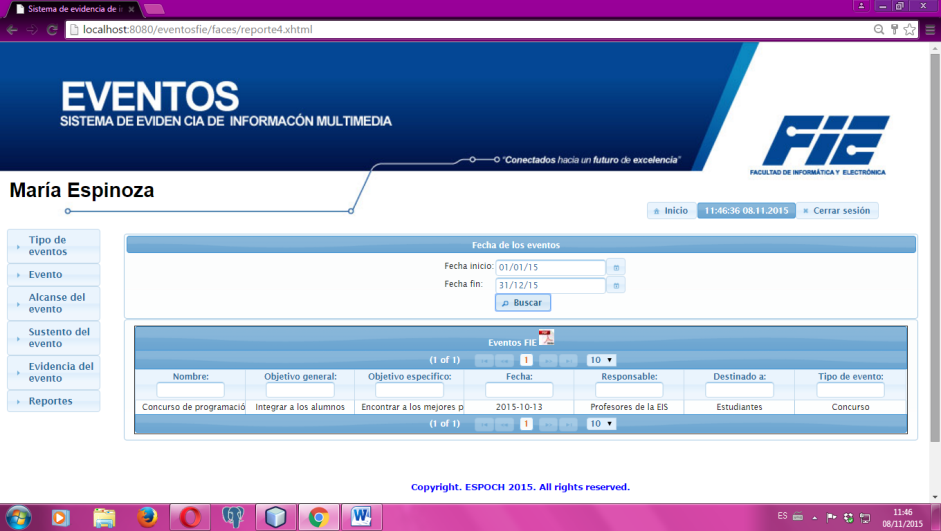 Figura 38: Eventos a nivel de carrera 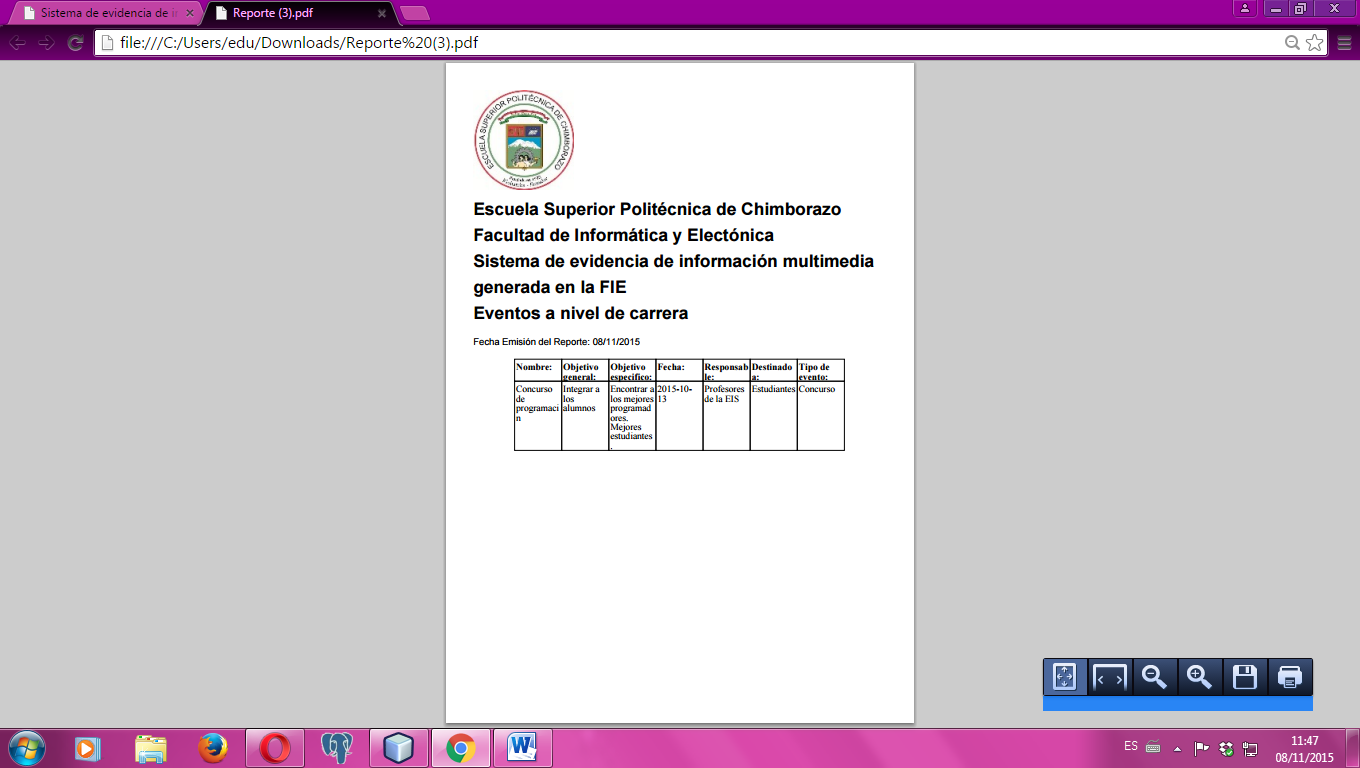 Figura 39: Eventos a nivel de carrera pdfPara mostrar el reporte de eventos a nivel de facultad dada una fecha se escoge Reportes y click en Eventos a nivel de facultad como se muestra en la Figura 40.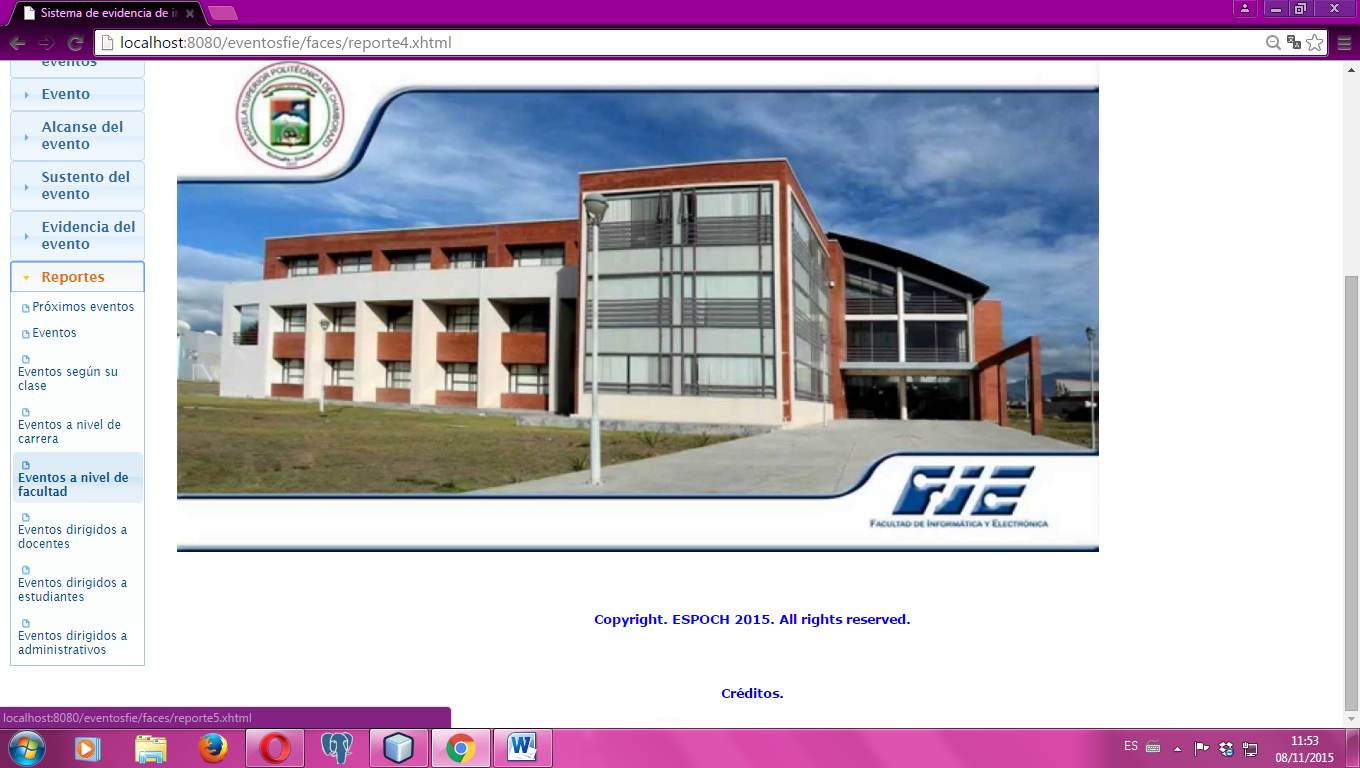 Figura 40: Eventos a nivel de escuela ingresoPara exportar el reporte a pdf se da click en el icono       , como se muestra en la Figura 41. 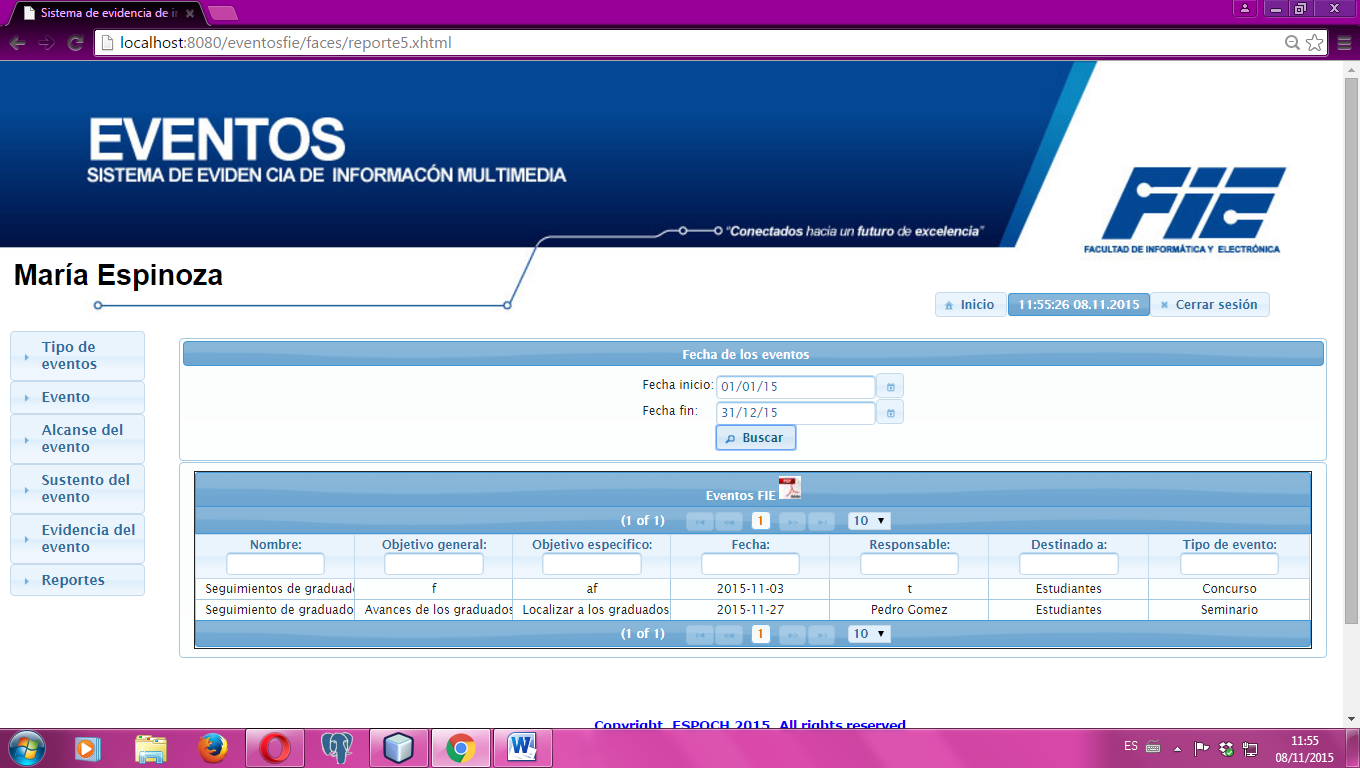 Figura 41: Eventos a nivel de escuela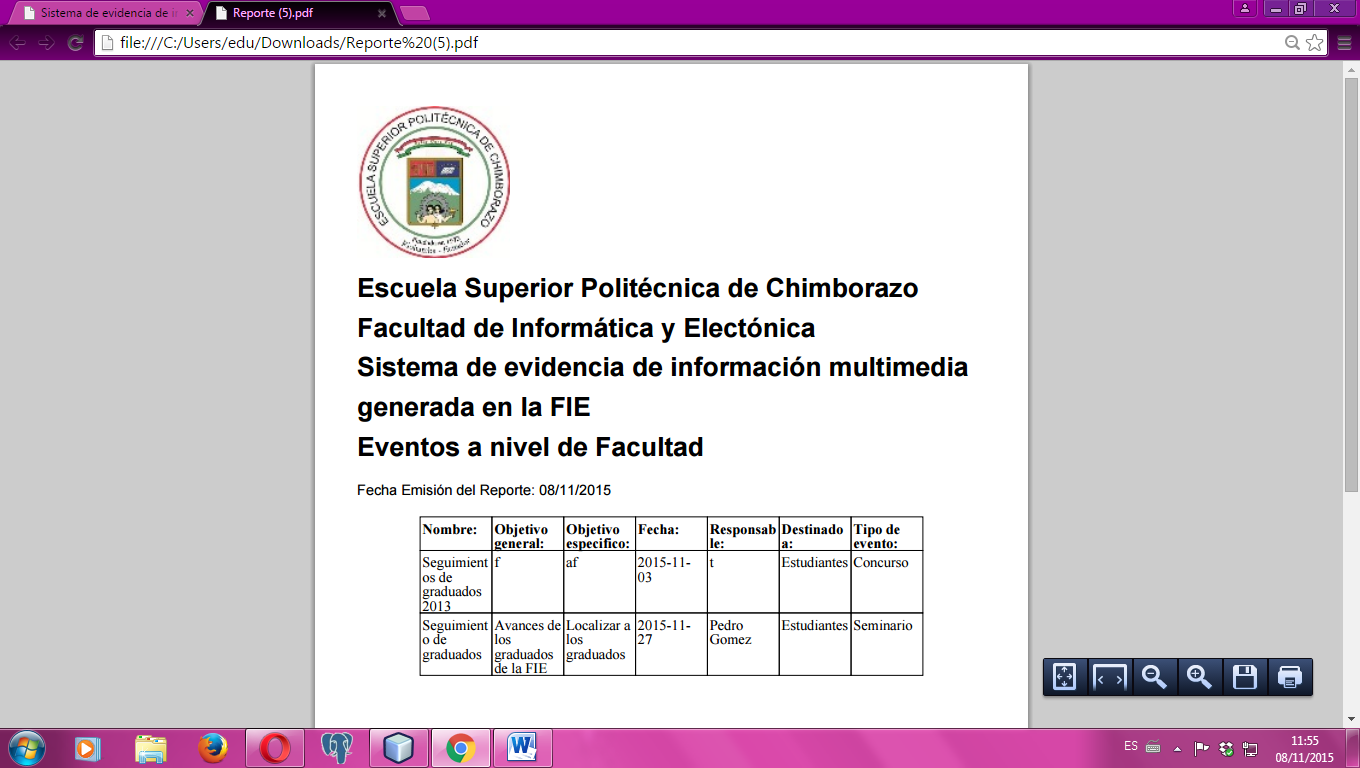 Figura 42: Eventos a nivel de escuela pdfPara mostrar el reporte de eventos dirigidos a docentes en una fecha dada se escoge Reportes y click en Eventos dirigidos a docentes como se muestra en la Figura 43.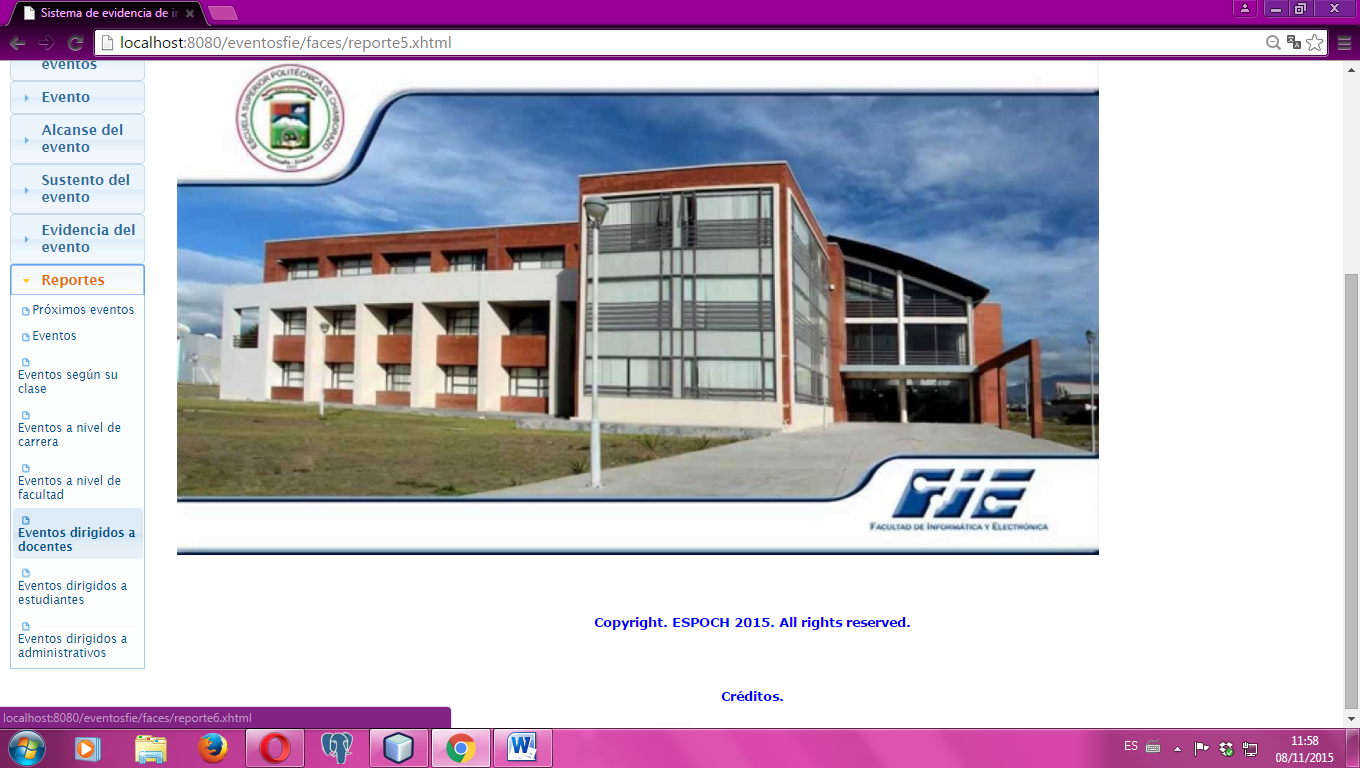 Figura 43: Eventos dirigidos a docentes ingresoPara exportar el reporte a pdf se da click en el icono       , como se muestra en la Figura 44. 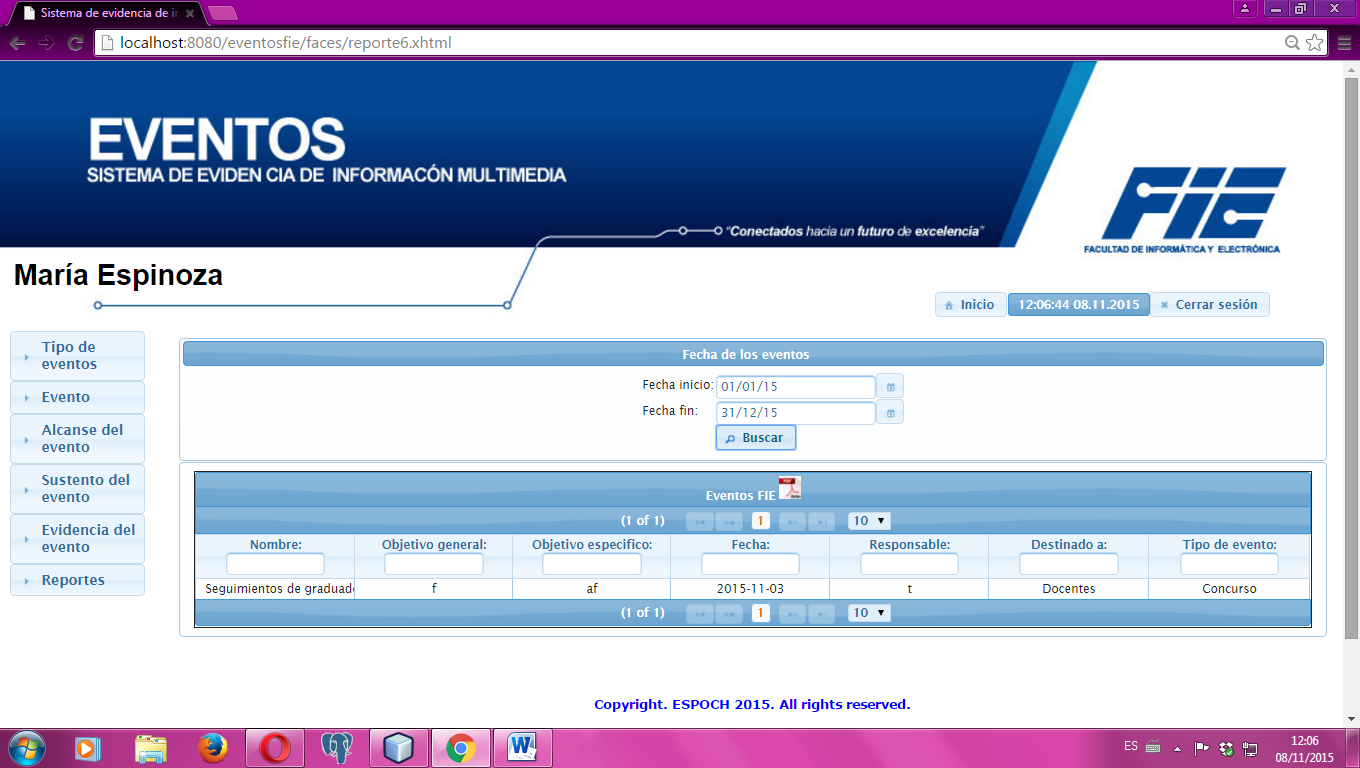 Figura 44: Eventos dirigidos a docentes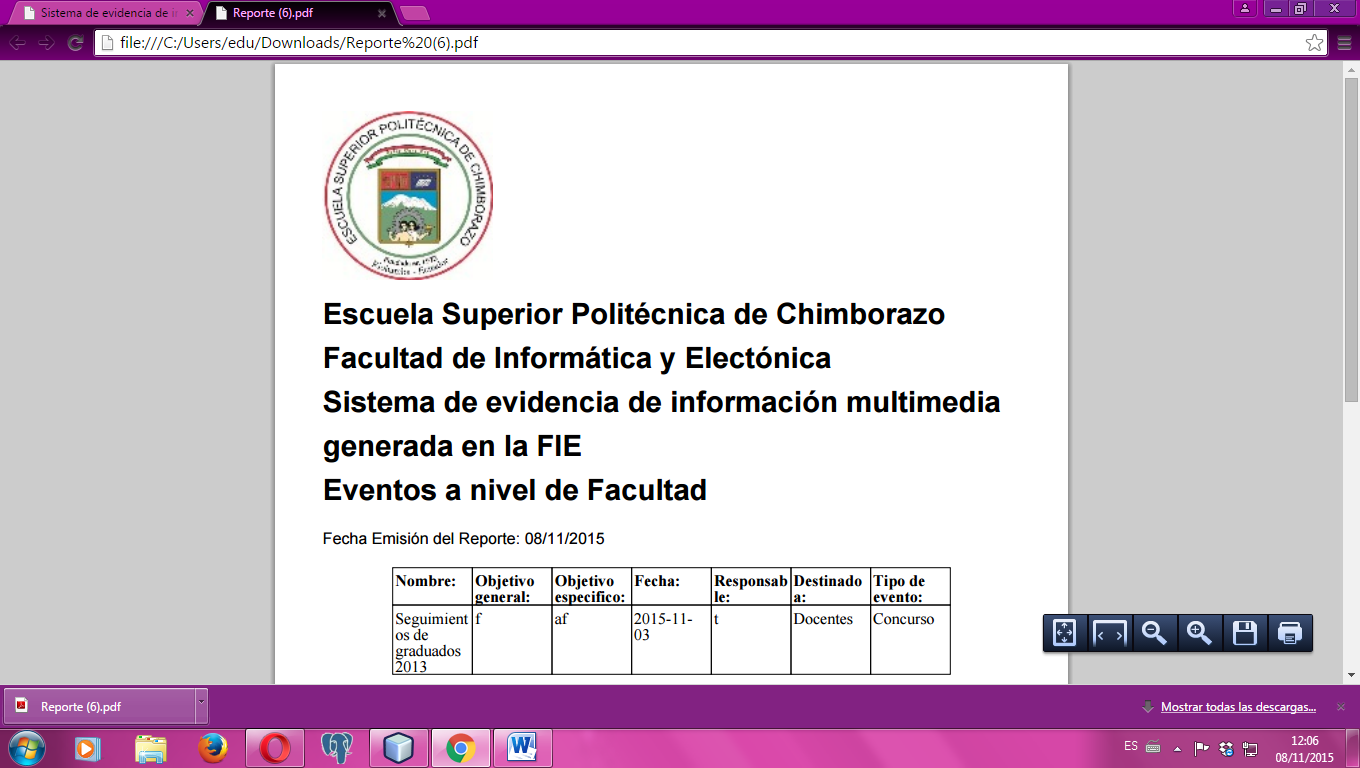 Figura 45: Eventos dirigidos a docentes pdfPara mostrar el reporte de eventos dirigidos a estudiantes en una fecha dada se escoge Reportes y click en Eventos dirigidos a estudiantes como se muestra en la Figura 46.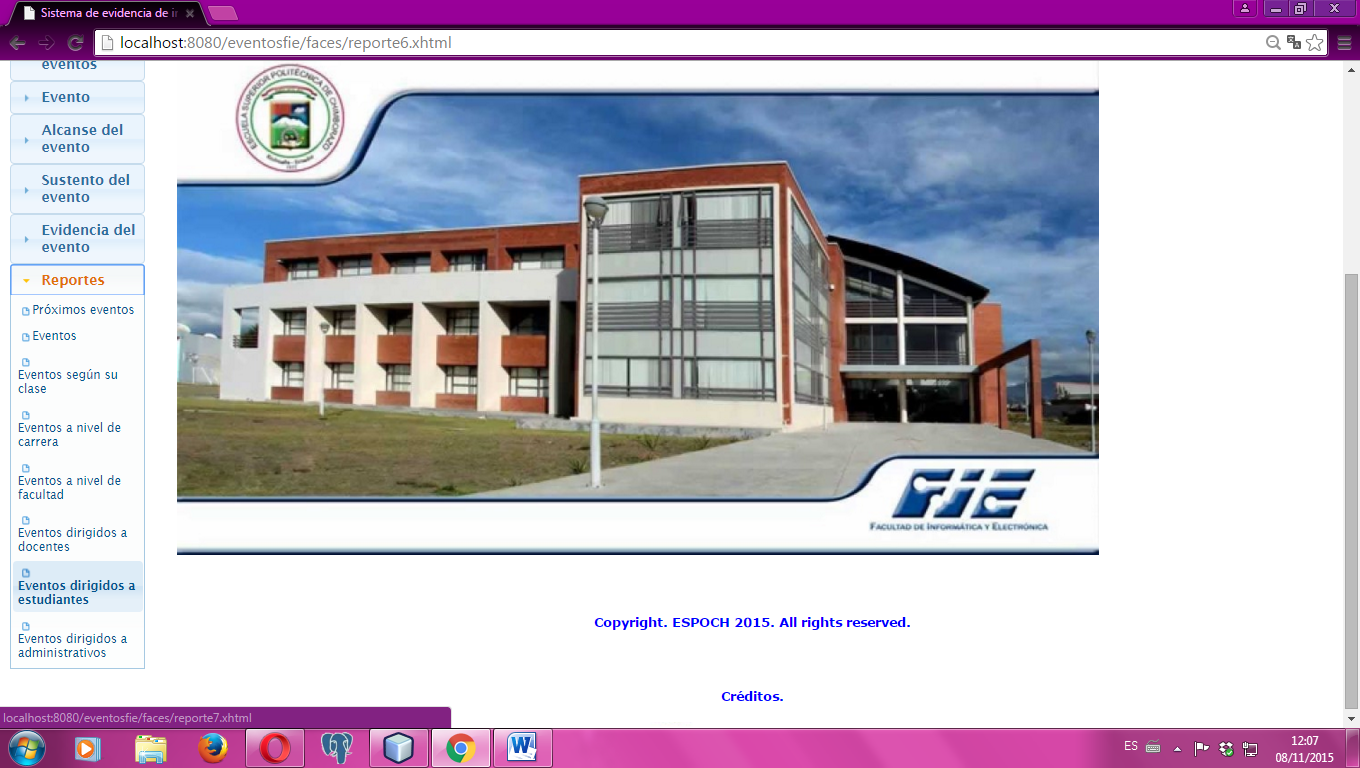 Figura 46: Eventos dirigidos a estudiantes ingresoPara exportar el reporte a pdf se da click en el icono       , como se muestra en la Figura 47. 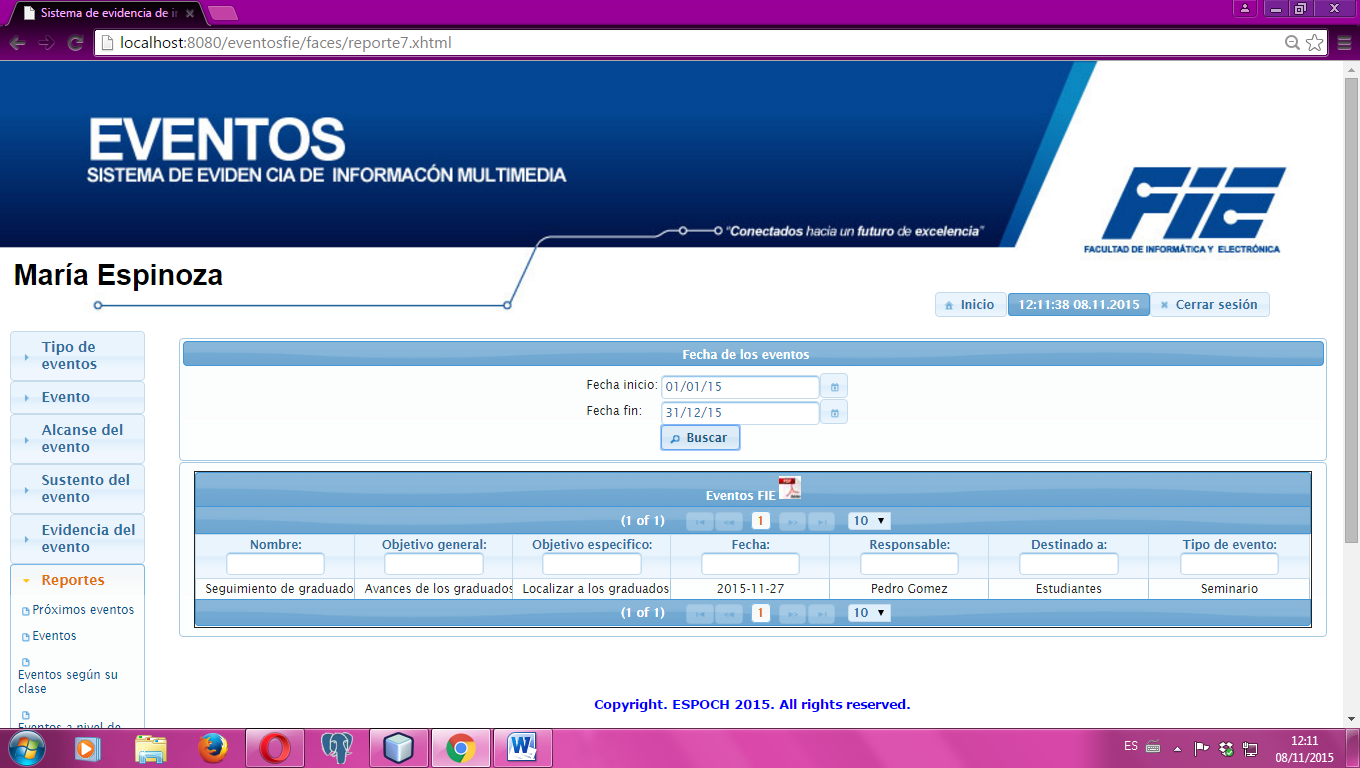 Figura 47: Eventos dirigidos a estudiantes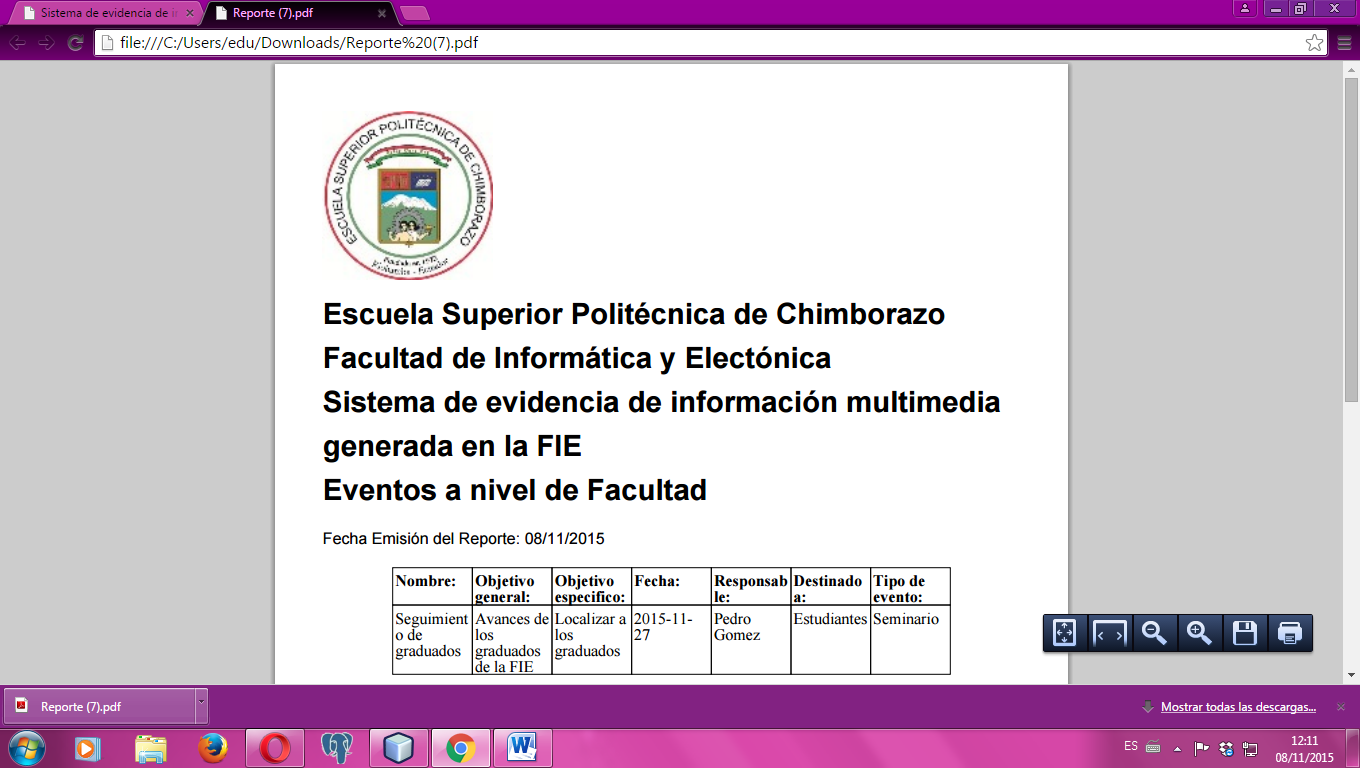 Figura 48: Eventos dirigidos a estudiantes pdfPara mostrar el reporte de eventos dirigidos a administrativos se escoge Reportes y click en Próximos eventos como se muestra en la Figura 49.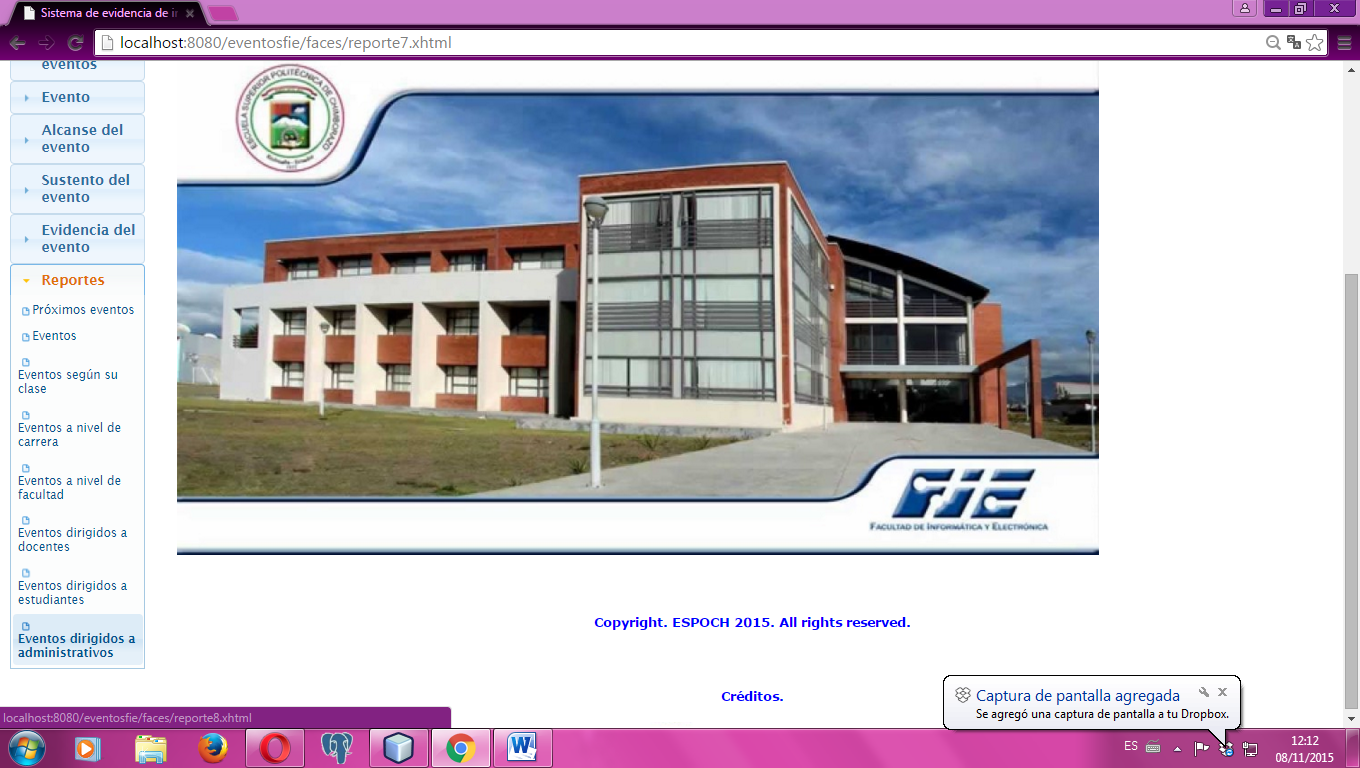 Figura 49: Eventos dirigidos a administrativos ingresoPara exportar el reporte a pdf se da click en el icono       , como se muestra en la Figura 50. 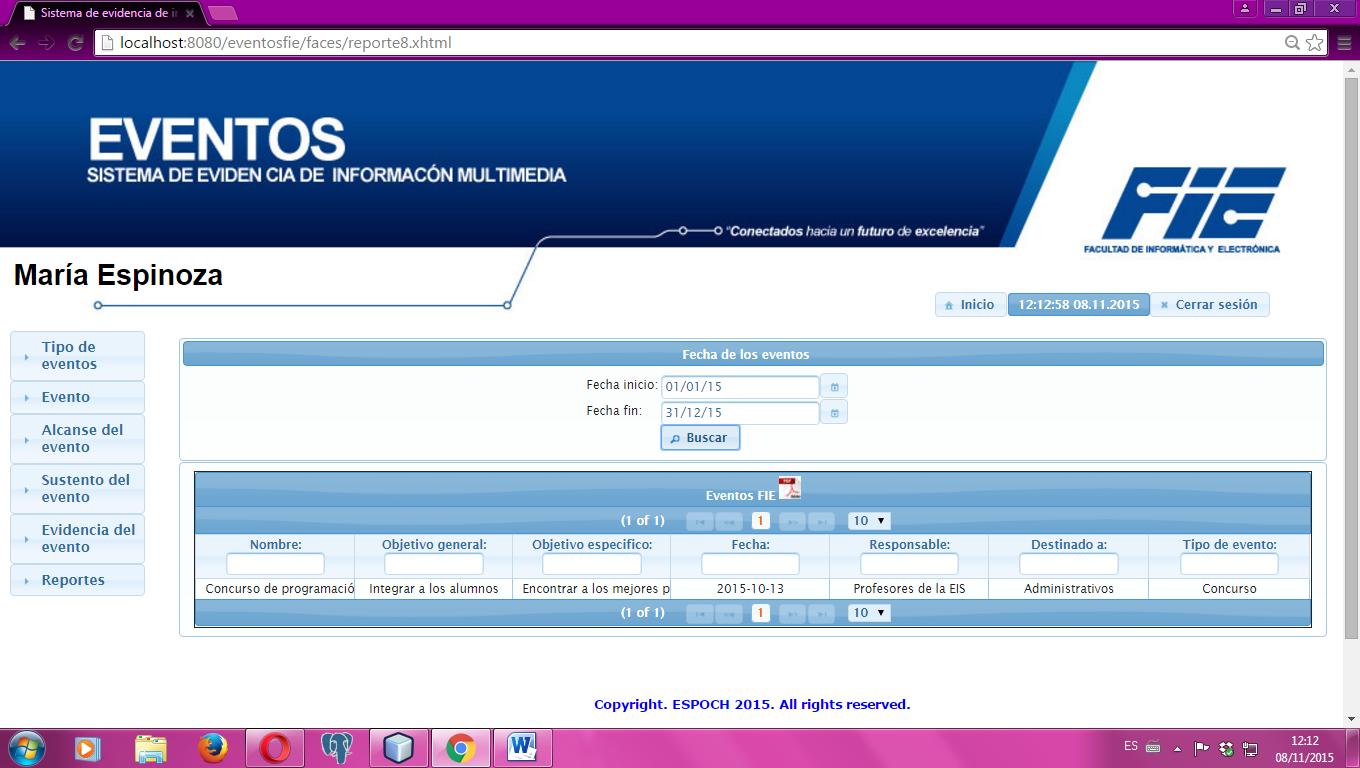 Figura 50: Eventos dirigidos a administrativos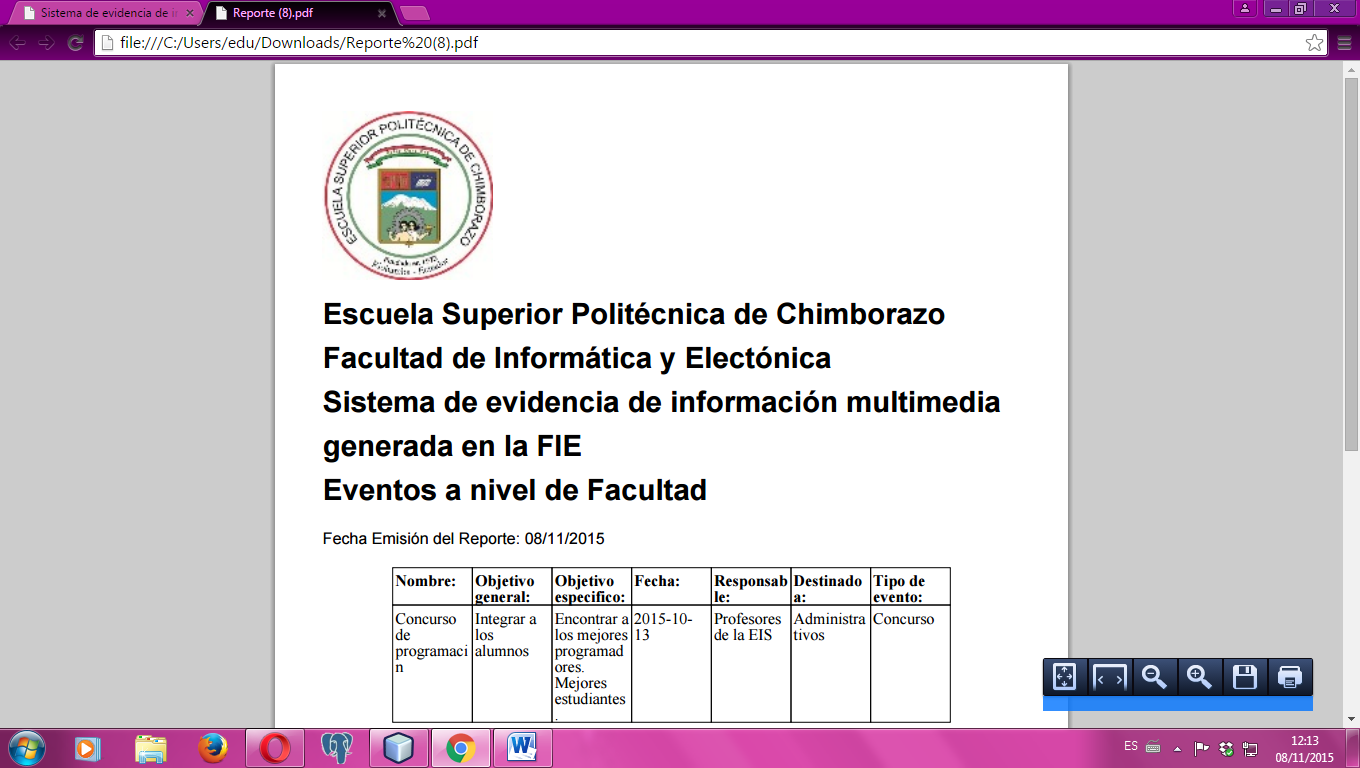 Figura 51: Eventos dirigidos a administrativos pdfAdministrador:Para el  Ingreso, modificación, eliminación y listado de los tipos de usuarios se da click en nuevo como se muestra en la Figura 52.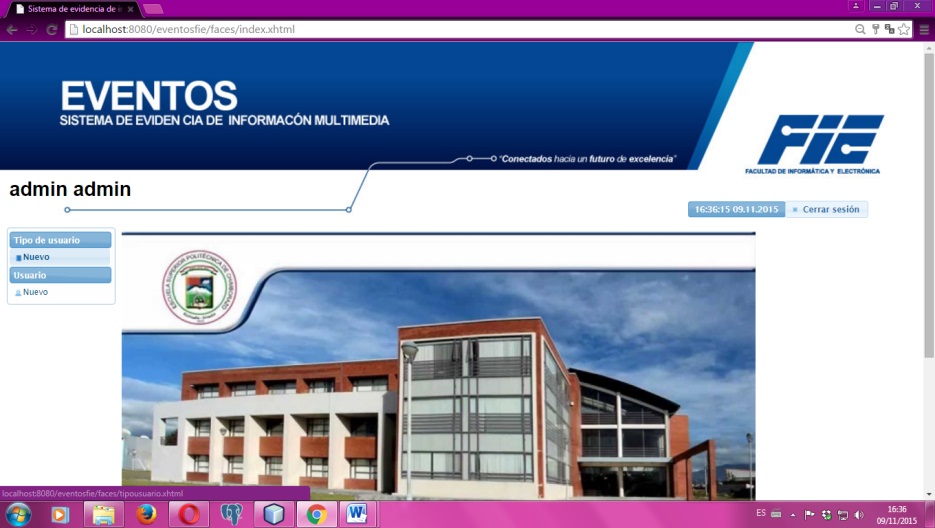 Figura 52:  Tipos de usuarios ingresoEn la Figura 53 se observa la pantalla en donde se administra los datos del tipo de usuario.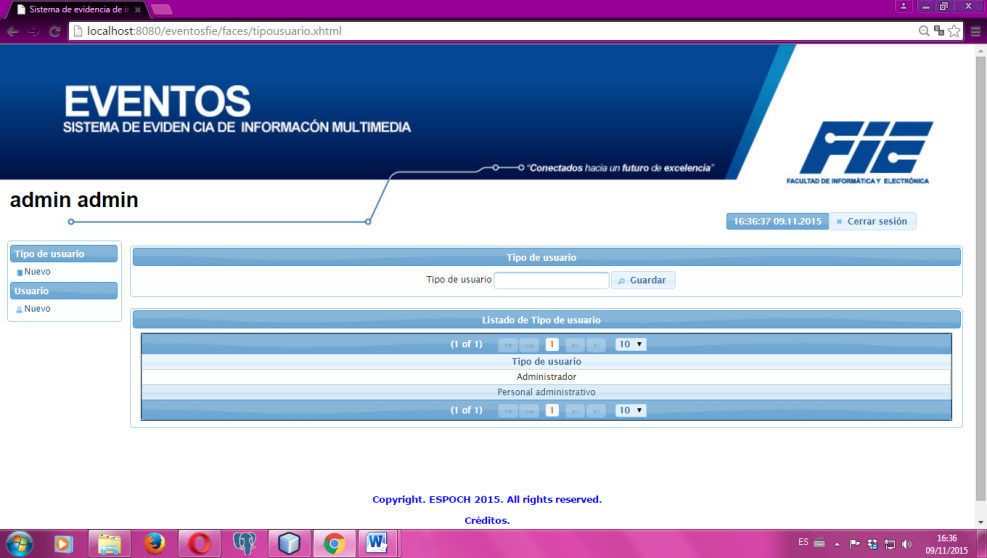 Figura 53:  Tipos de usuarioEn la Figura 54 se muestra como se ingresa los datos del tipo de usuario, para guardar los datos se realiza click en el botón guardar y cuando la acción se realice saldrá el mensaje 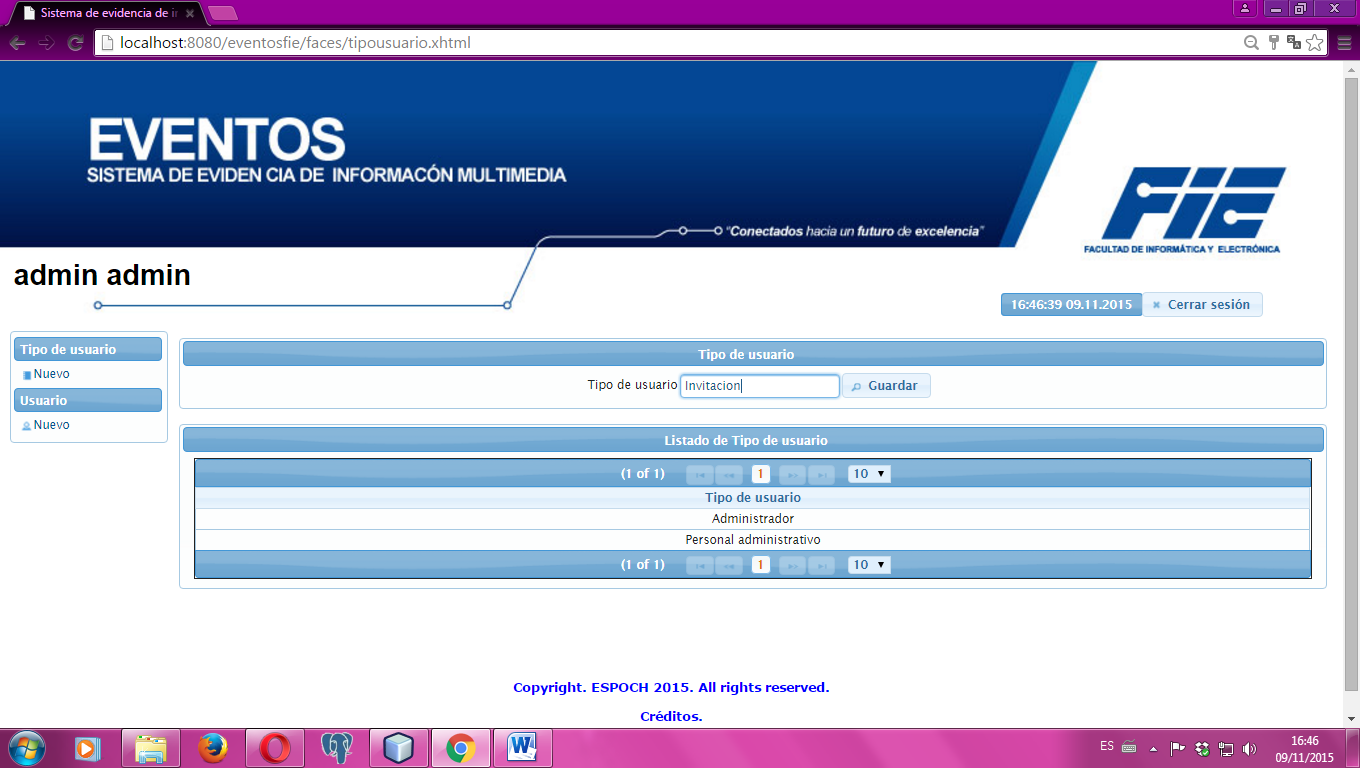 Figura 54: Ingreso de tipos de usuarioEn la Figura 55 se muestra como se modifica los datos del tipo del usuario, se selecciona la columna que se desea modificar, se realiza click en la fila que se desea modificar, se mostrara una pantalla emergente como se muestra en la Figura 56  , para guardar los datos modificados se realiza click en el botón guardar y cuando la acción se realice saldrá el mensaje , si desea elimar se realiza click en el botón eliminar y cuando la acción se realice saldrá el mensaje Figura 55: Listado de tipos de usuario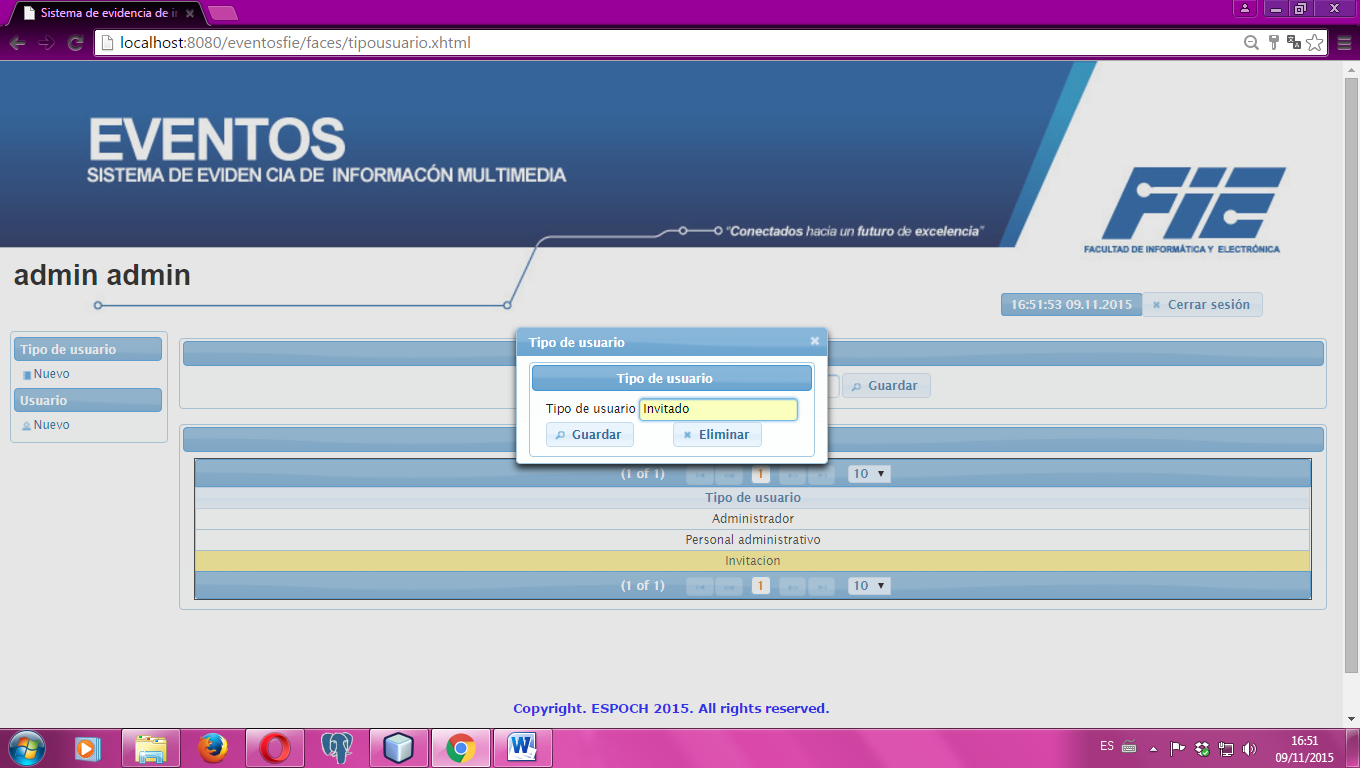 Figura 56: Modificación de tipo de usuarioPara el  Ingreso, modificación, eliminación y listado de los usuarios se da click en nuevo como se muestra en la Figura 57.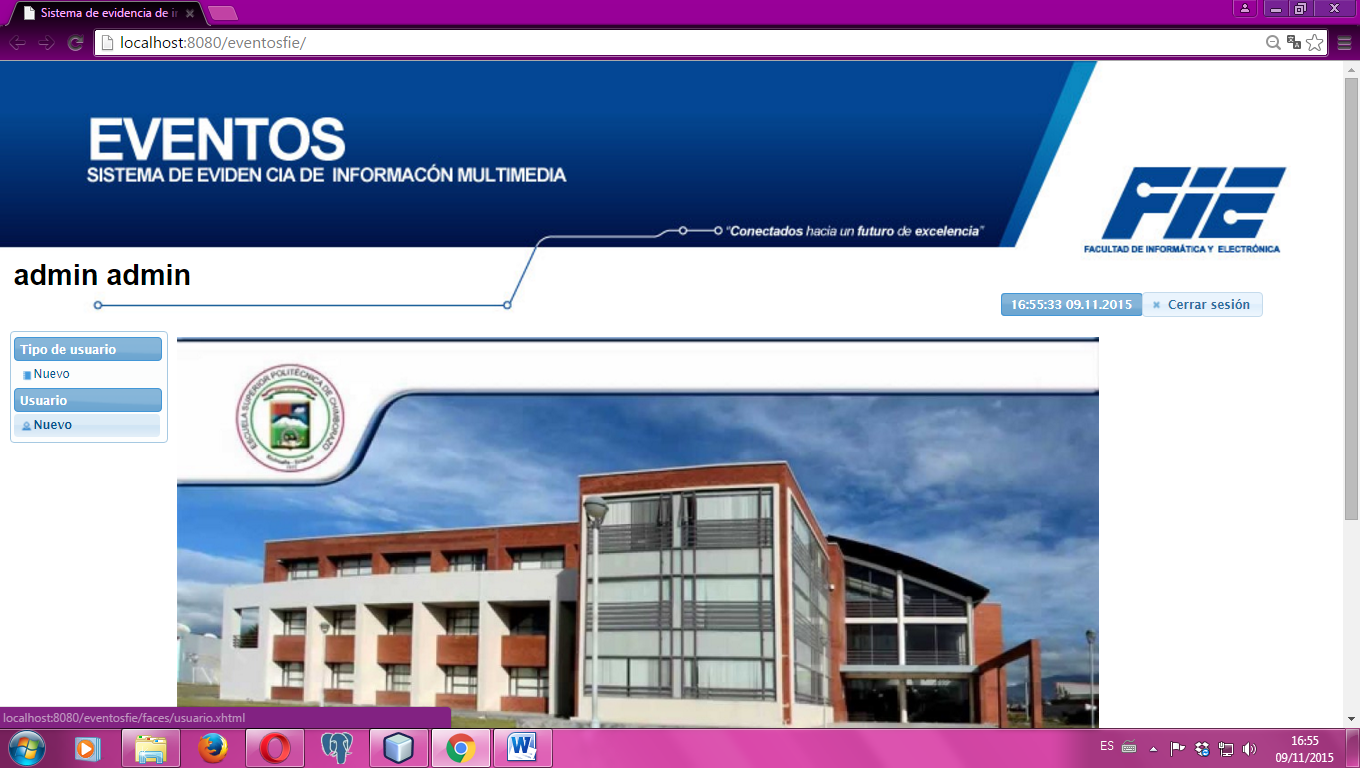 Figura 57: Usuario ingresoEn la Figura 58 se observa la pantalla en donde se administra los datos del usuario.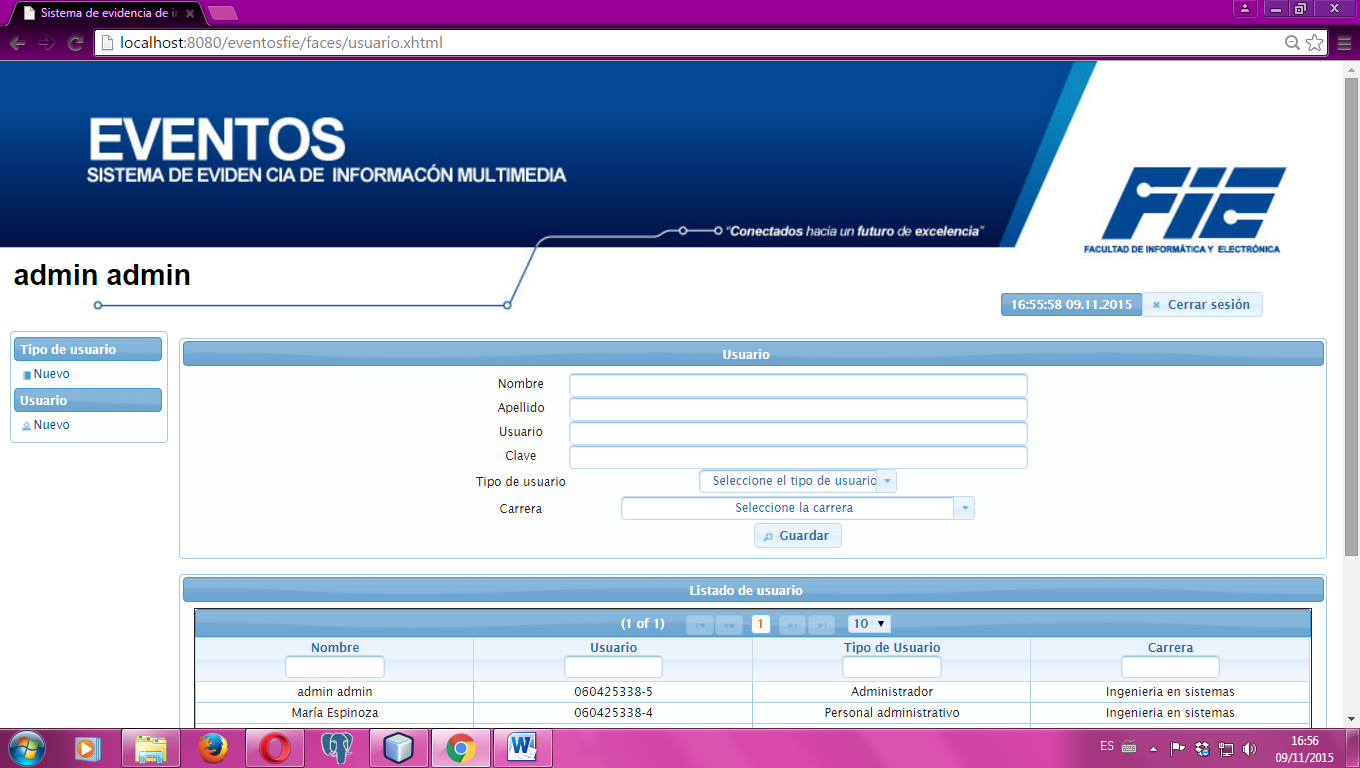 Figura 58: UsuarioEn la Figura 59 se muestra como se ingresa los datos del usuario, para guardar los datos se realiza click en el botón guardar y cuando la acción se realice saldrá el mensaje 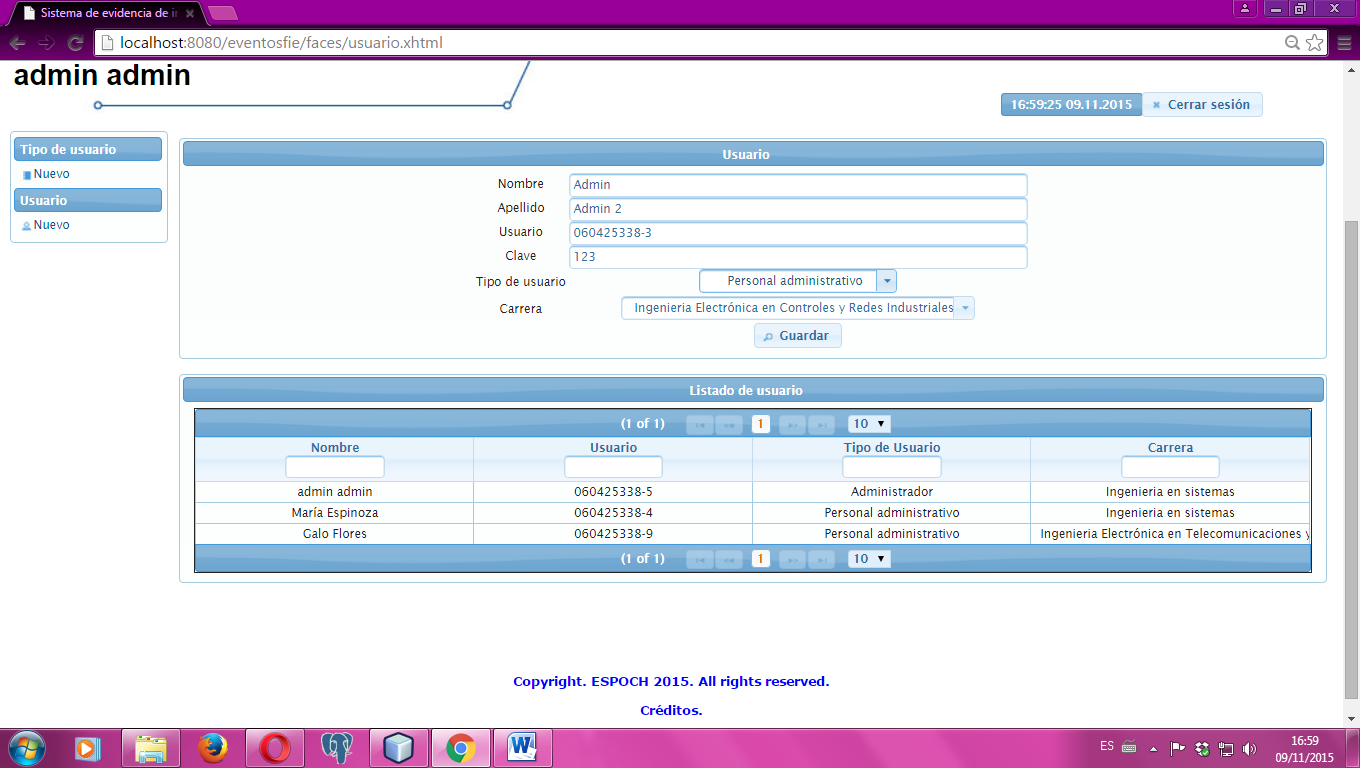 Figura 59: Ingreso  del usuarioEn la Figura 60 se muestra como se modifica los datos del tipo del usuario, se selecciona la columna que se desea modificar, se realiza click en la fila que se desea modificar, se mostrara una pantalla emergente como se muestra en la Figura 61  , para guardar los datos modificados se realiza click en el botón guardar y cuando la acción se realice saldrá el mensaje , si desea eliminar se realiza click en el botón eliminar y cuando la acción se realice saldrá el mensaje Figura 60:  Listado de usuarios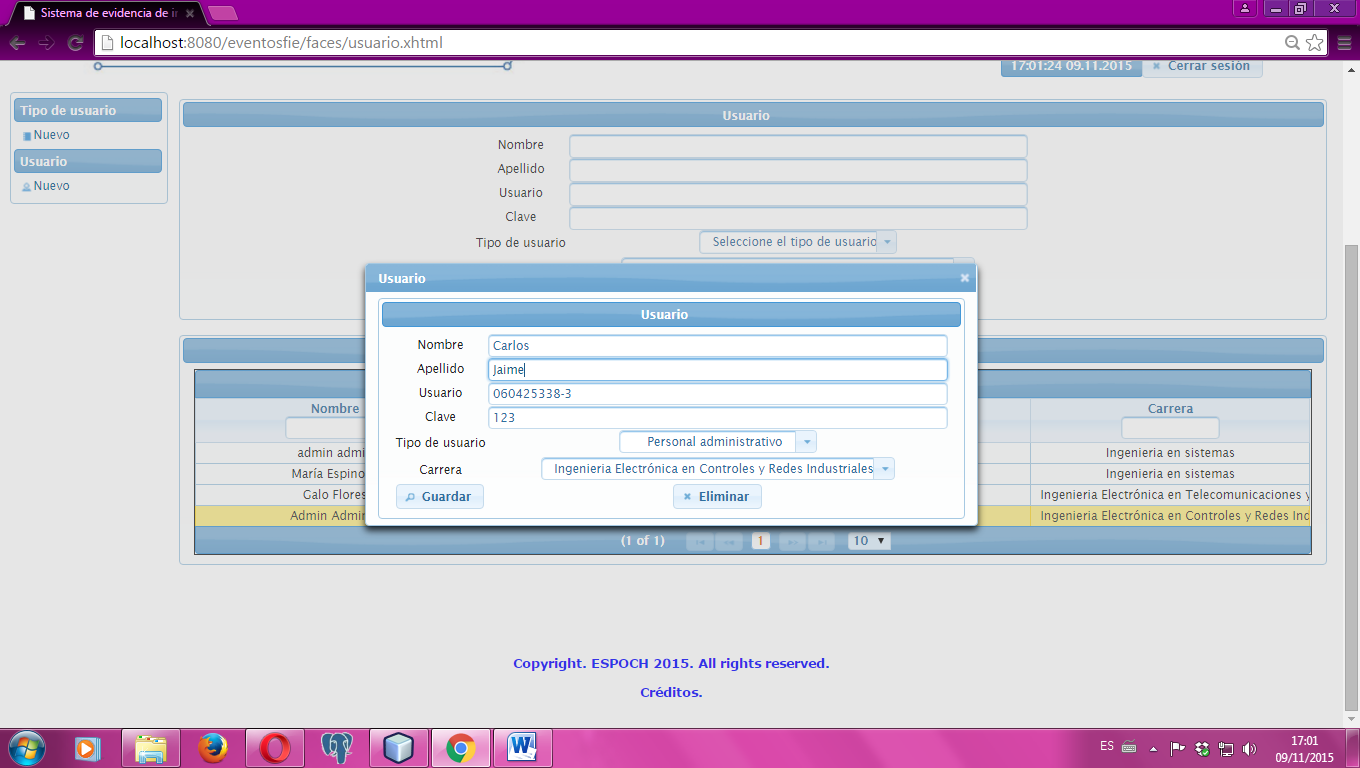 Figura 61: Modificación de usuarioMANEJO DE ERRORESEl error que el usuario comete al querer ingresar al sistema es ingresar mal su clave como se muestra en la Figura 62.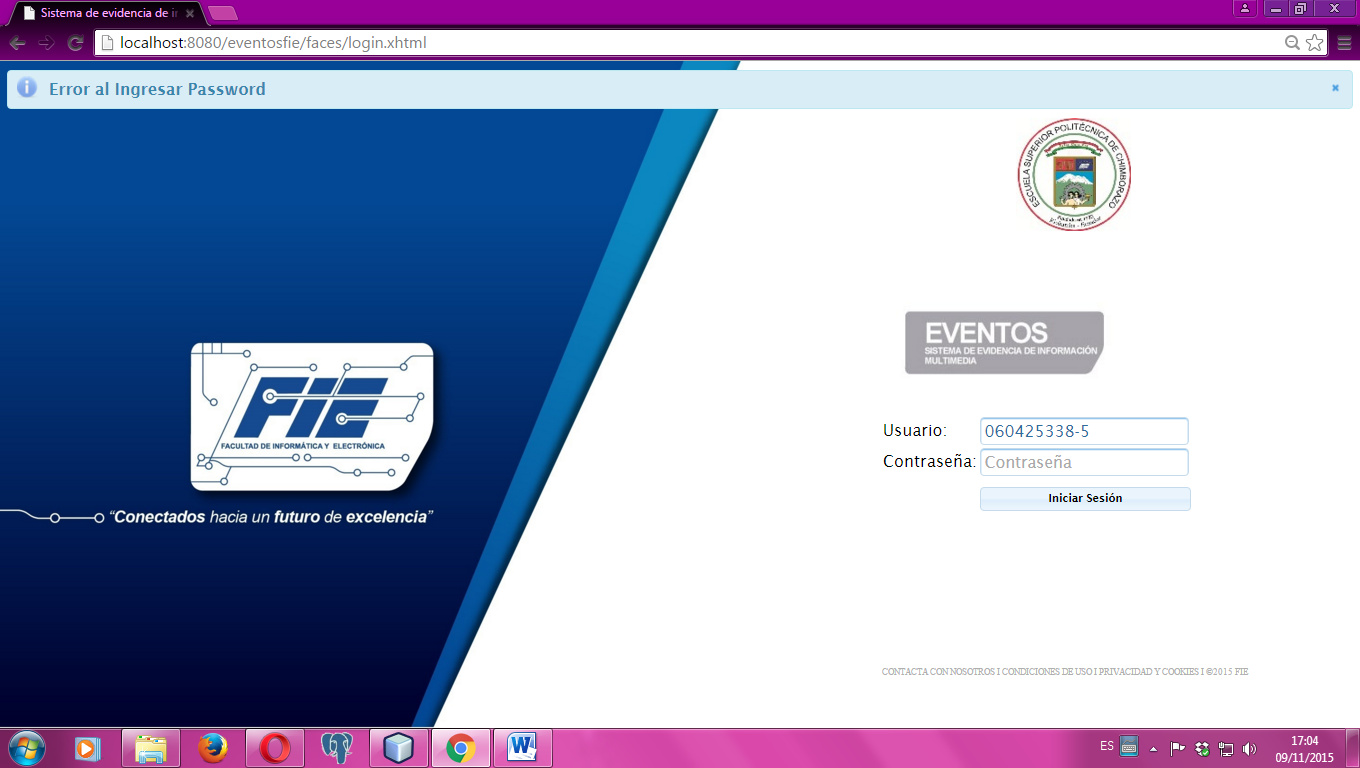 Figura 62: Ingreso sistemaEl error más común que el usuario comete es no ingresar toda la información como se muestra en la Figura 63.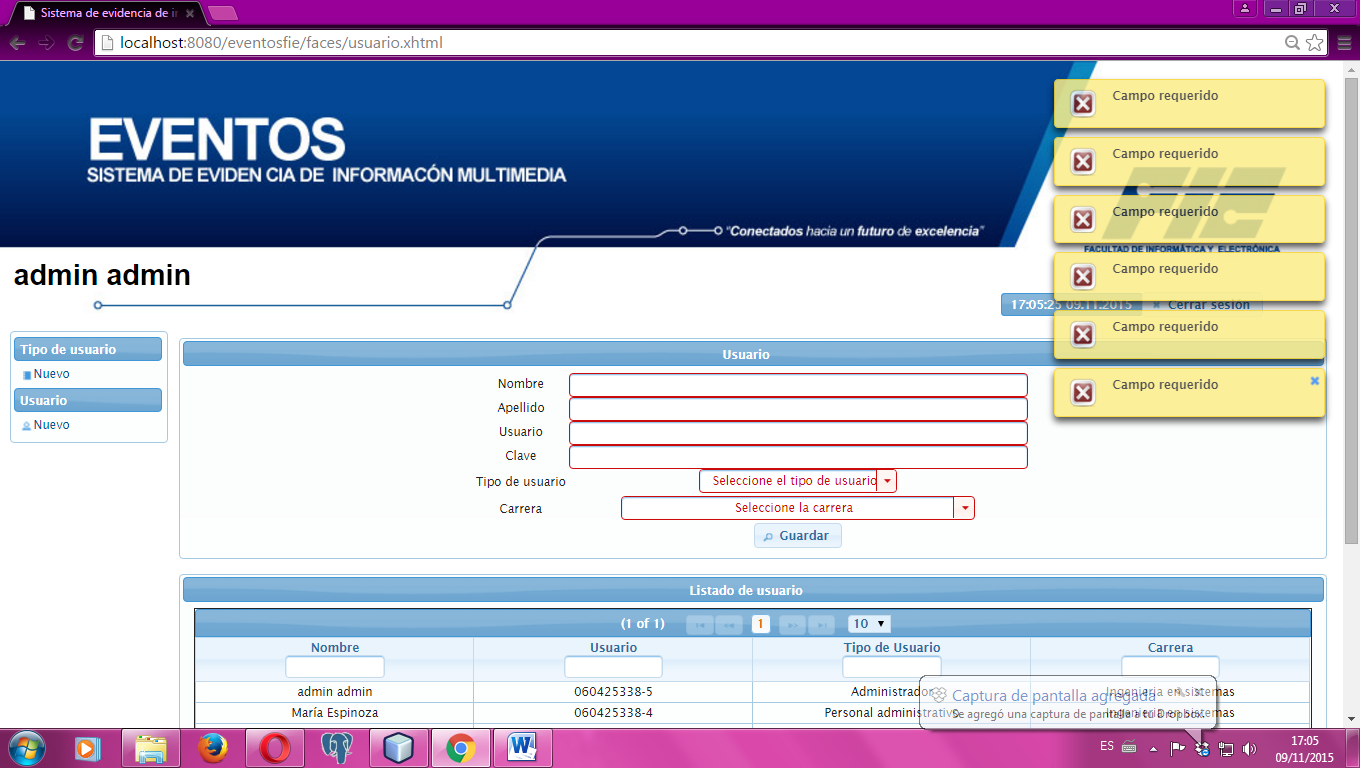 Figura 63: Campos nulosEl error que el usuario comete al querer ingresar las evidencias multimedia en el sistema es no seleccionar el correcto como se muestra en la Figura 64.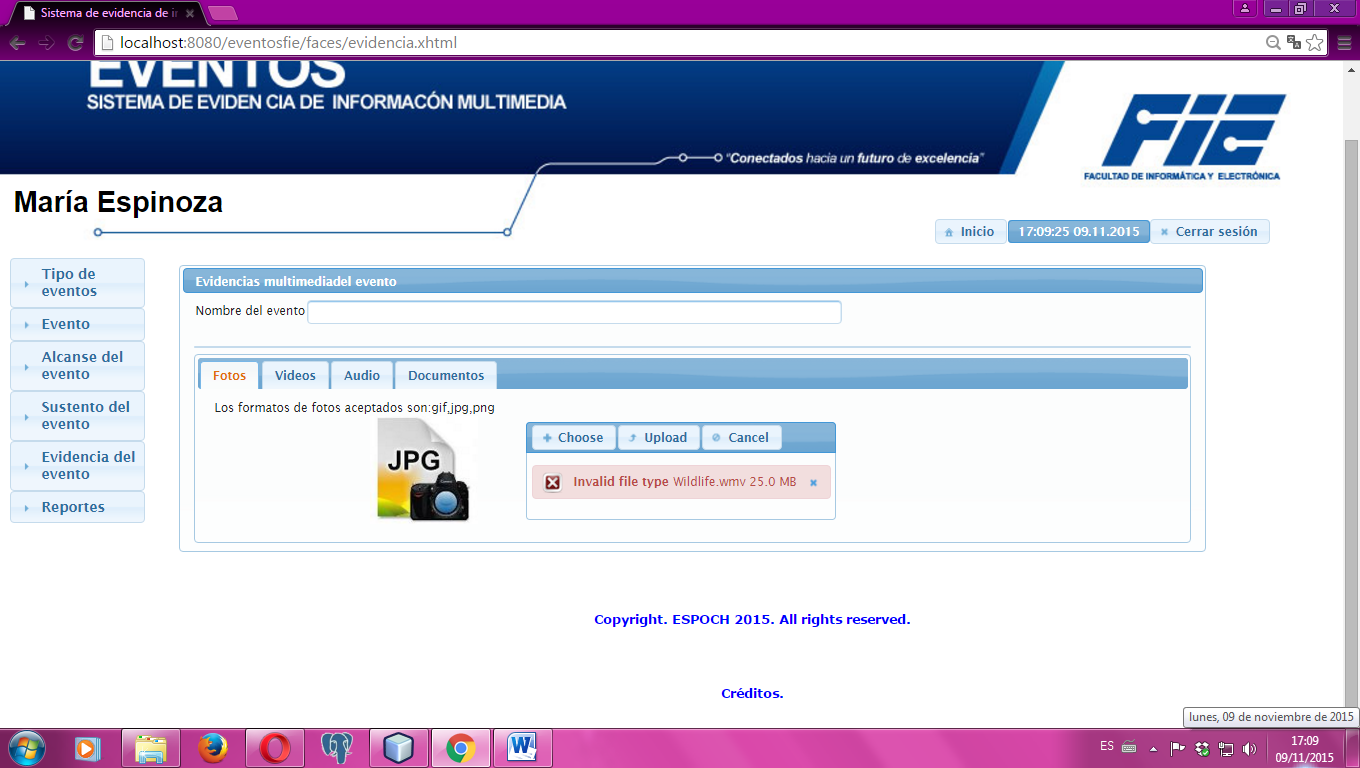 Figura 64: Invalido formatosRECOMENDACIONESTener instalado en la computadora uno de los siguientes navegadores: Internet Explorer, Mozilla Firefox, Google Chrome, Opera.Tener su usuario y clave para ingresar al sistema.Leer con cuidado el manual de usuario.Si hay problemas con el sistema acudir con el administrador del sistema.Ing. Nicolay SamaniegoDECANO______________________________________Ing. Julio SantillánDIRECTOR DE ESCUELA______________________________________Ing. Jorge HuilcaDIRECTOR DEL TRABAJO DE TITULACIÓN______________________________________Ing. Byron VacaMIEMBRO DEL TRIBUNAL______________________________________RESUMEN………………………………………………………………………………..xxSUMMARY………………………………………………………………………………xxiiINTRODUCCIÓN………………………………………………………………………..1CAPITULO I1.	  MARCO TEÓRICO…………………………………………………………….9  Base de datos……………………………………………………………………91.1.1.     Componentes de las base de datos………………………………………………91.1.1.1   Datos…………………………………………………………………………….91.1.1.2   Usuarios…………………………………………………………………………101.1.1.3	  Interfaz de usuario………………………………………………………………101.1.1.4	  Programas de aplicación………………………………………………………..101.1.1.5	  Herramientas CASE…………………………………………………………….101.1.1.6	  Administrador de la base de datos (DBA)……………………………………..101.1.1.7	  Sistema de gestión de base de datos (SGBD)…………………………………..111.1.2.     Ranking de los Sistemas de Gestión de Base de Datos…………………………111.1.3.     Sistema de Gestión de Base de Datos Oracle…………………………………...121.1.4.     Sistema de Gestión de Base de Datos Postgresql……………………………….121.1.5.     Base de datos multimedia……………………………………………………….131.1.5.1	  Base de datos multimedia relacional……………………………………………141.1.5.2	  Base de datos multimedia descriptiva…………………………………………..141.1.6.     Tipos de archivos multimedia…………………………………………………..141.1.6.1	  Objetos binarios grandes (BLOB)………………………………………………151.1.6.2	  Tipos de datos binarios en  Oracle……………………………………………...151.1.6.3	  Tipos de datos binarios en  Postgresql…………………………………………16CAPITULO II  MARCO METODOLÓGICO…………………………………………………17  Desarrollo del sistema de evidencia de información multimedia generada en    la Facultad  de Informática y Electrónica……………………………………...172.1.1.      Introducción……………………………………………………………………17  Objetivos………………………………………………………………………18  Objetivo general……………………………………………………………….182.2.2.     Objetivos específicos……………………………………………………………18  Análisis  de requerimientos…………………………………………………….182.3.1.     Sprint 1………………………………………………………………………….182.3.2.     Sprint 2………………………………………………………………………….312.3.3.     Sprint 3………………………………………………………………………….412.3.4.     Sprint 4………………………………………………………………………….472.3.5.     Sprint 5………………………………………………………………………….532.3.6.     Sprint 6………………………………………………………………………….592.3.7.     Sprint 7………………………………………………………………………….622.3.8.     Sprint 8………………………………………………………………………….662.3.9.     Sprint 9………………………………………………………………………….702.3.10.   Sprint 10…………………………………………………………………………742.3.11.   Sprint 11…………………………………………………………………………78 Gráfica Burn Down Chart………………………………………………………81 Paquetes…………………………………………………………………………81CAPITULO III MARCO DE RESULTADOS Y ANÁLISIS…..………………………………90  Introducción…………………………………………………………………….90  Aspectos generales……………………………………………………………..90  Fase de planeación……………………………………………………………...92  Análisis e interpretación de resultados…………………………………………100  Análisis………………………………………………………………………....100  Presentación de resultados de la encuesta aplicada a los expertos…………….1013.4.2.1	  Interpretación de resultados…………………………………………………….1083.4.3       Presentación de resultados de la encuesta de priorización de párametros de                comparación…………………………………………………………………….109  Interpretación de resultados…………………………………………………….1193.4.4       Presentación de resultados de la investigación del trabajo de Titulación………1203.4.4.1	  Interpretación de resultados…………………………………………………….1293.4.5       Presentación de resultados de Test de usabilidad aplicada a los Directores de Escuela de la FIE…………………………………………………………….1333.4.5.1    Interpretación de resultados ……………………………………………………152CONCLUSIONES……………………………………………………………………….154RECOMENDACIONES………………………………………………………………….155GLOSARIO DE TERMINOSBIBLIOGRAFÍAANEXOSTabla 1-2:       Análisis de requerimientos……………………………………………....19Tabla 2-2:       Actividad de HUT1………………………………………………………19Tabla 3-2:       TI de HTU1………………………………………………………………19Tabla 4-2:       PA de HTU1……………………………………………………………..20Tabla 5-2:       HUT2: Definición de Product backlog…………………………………..21Tabla 6-2:       Actividad de HUT2………………………………………………………21Tabla 7-2:       TI de HTU2………………………………………………………………22Tabla 8-2:       PA de HTU2……………………………………………………………..22Tabla 9-2:       Pila de productos del sistema (Product Backlog)……………………….23Tabla 10-2:     HUT3: Definición de Sprint……………………………………………..24Tabla 11-2:     Actividad de HUT3………………………………………………………24Tabla 12-2:     TI de HTU3……………………………………………………………….24Tabla 13-2:     PA de HTU3……………………………………………………………..25Tabla 14-2:     Sprint……………………………………………………………………..26Tabla 15-2:     HUT4: Diagrama de clases y casos de uso………………………………27Tabla 16-2:     Actividad de HUT4………………………………………………………27Tabla 17-2:     TI de HTU4……………………………………………………………….28Tabla 18-2:     PA de HTU4……………………………………………………………..28Tabla 19-2:     HUT5: Diseño de la base de datos………………………………………31Tabla 20-2:     Actividad de HUT5………………………………………………………32Tabla 21-2:     TI de HTU5……………………………………………………………..32Tabla 22-2:     PA de HTU5……………………………………………………………..32Tabla 23-2:     Tabla facultad…………………………………………………………….34Tabla 24-2:     Tabla escuela……………………………………………………………..34Tabla 25-2:     Tabla usuario…………………………………………………………….35Tabla 26-2:     Tabla tipo usuario………………………………………………………..35Tabla 27-2:     Tabla tipo evento…………………………………………………………35Tabla 28-2:     Tabla clase……………………………………………………………….35Tabla 29-2:     Tabla alcance…………………………………………………………….35Tabla 30-2:     Tabla sustento…………………………………………………………….36Tabla 31-2:     Tabla evidencia………………………………………………………….36Tabla 32-2:     Tabla evento……………………………………………………………..36Tabla 33-2:      HUT6: Implementación de la base de datos…………………………….37Tabla 34-2:     Actividad de HUT6………………………………………………………37Tabla 35-2:     TI de HTU6……………………………………………………………….37Tabla 36-2:     PA de HTU6……………………………………………………………...38Tabla 37-2:     HUT7: Diseño de la interfaz de usuario………………………………….38Tabla 38-2:     Actividad de HUT8………………………………………………………38Tabla 39-2:      TI de HTU8……………………………………………………………..39Tabla 40-2:      PA de HTU8…………………………………………………………….39Tabla 41-2:      HU1: El sistema permitirá el ingreso y modificación de los tipos de usuarios………………………………………………………………….41Tabla 42-2:     Actividad HU1……………………………………………………………41Tabla 43-2:     Tarea 1 de HU1…………………………………………………………..42Tabla 44-2:     Prueba de aceptación 1 de HU1…………………………………………..42Tabla 45-2:     Tarea 2 de HU1…………………………………………………………...43Tabla 46-2:     Prueba de aceptación 2 de HU1………………………………………….43Tabla 47-2:     HU2: El sistema permitirá el ingreso y modificación de los usuarios……44Tabla 48-2:     Actividad HU2…………………………………………………………..44Tabla 49-2:     Tarea 1 de HU2…………………………………………………………..45Tabla 50-2:     Prueba de aceptación 1 de HU2…………………………………………..45Tabla 51-2:     Tarea 2 de HU2…………………………………………………………..46Tabla 52-2:     Prueba de aceptación 2 de HU2…………………………………………46Tabla 53-2:     HU3: El sistema permitirá el ingreso y modificación de los tipos de eventos…………………………………………………………………..47Tabla 54-2:     Actividad HU3……………………………………………………………47Tabla 55-2:     Tarea 1 de HU3…………………………………………………………..48Tabla 56-2:     Prueba de aceptación 1 de HU3………………………………………….48Tabla 57-2:     Tarea 2 de HU3…………………………………………………………..49Tabla 58-2:     Prueba de aceptación 2 de HU3………………………………………….49Tabla 59-2:      HU4: El sistema permitirá el ingreso y modificación los datos del evento……………………………………………………………………50Tabla 60-2:     Actividad HU4……………………………………………………………50Tabla 61-2:     Tarea 1 de HU4…………………………………………………………..51Tabla 62-2:     Prueba de aceptación 1 de HU4…………………………………………..51Tabla 63-2:     Tarea 2 de HU4…………………………………………………………..52Tabla 64-2:     Prueba de aceptación 2 de HU4…………………………………………..52Tabla 65-2:     HU5: El sistema permitirá ingresar y modificar los alcances del evento…53Tabla 66-2:     Actividad HU5……………………………………………………………53Tabla 67-2:     Tarea 1 de HU5…………………………………………………………...54Tabla 68-2:     Prueba de aceptación 1 de HU5…………………………………………..54Tabla 69-2:     Tarea 2 de HU5…………………………………………………………..55Tabla 70-2:     Prueba de aceptación 2 de HU5…………………………………………..55Tabla 71-2:     HU6: El sistema permitirá ingresar y modificar los sustentos del evento..56Tabla 72-2:     Actividad HU6……………………………………………………………56Tabla 73-2:     Tarea 1 de HU6…………………………………………………………..57Tabla 74-2:     Prueba de aceptación 1 de HU6………………………………………….57Tabla 75-2:     Tarea 2 de HU6…………………………………………………………..58Tabla 76-2:     Prueba de aceptación 2 de HU6………………………………………….58Tabla 77-2:     HU7: El sistema permitirá administrar roles de usuarios………………...59Tabla 78-2:     Actividad HU7……………………………………………………………59Tabla 79-2:     Tarea 1 de HU7…………………………………………………………..59Tabla 80-2:     Prueba de aceptación 1 de HU7………………………………………….60Tabla 81-2:     HU8: El sistema permitirá  mostrar los eventos próximos a realizarse en la página principal………………………………………………………60Tabla 82-2:     Actividad HU8……………………………………………………………61Tabla 83-2:     Tarea 1 de HU8…………………………………………………………..61Tabla 84-2:     Prueba de aceptación 1 de HU8………………………………………….61Tabla 85-2:     HU9: El sistema permitirá el ingreso y eliminación de las evidencias digitales…………………………………………………………………..62Tabla 86-2:     Actividad HU9……………………………………………………………62Tabla 87-2:     Tarea 1 de HU9…………………………………………………………..63Tabla 88-2:     Prueba de aceptación 1 de HU9………………………………………….63Tabla 89-2:     Tarea 2 de HU9…………………………………………………………..64Tabla 90-2:     Prueba de aceptación 2 de HU9………………………………………….64Tabla 91-2:      HU10: El sistema permitirá mostrar los eventos en un tiempo determinado………………………………………………………………65Tabla 92-2:      Actividad HU10………………………………………………………….65Tabla 93-2:      Tarea 1 de HU10…………………………………………………………65Tabla 94-2:      Prueba de aceptación 1 de HU10………………………………………..66Tabla 95-2:      HU11: El sistema permitirá mostrar los datos de una clase de evento en un tiempo     determinado ………………………………………………66Tabla 96-2:      Actividad HU11………………………………………………………….67Tabla 97-2:      Tarea 1 de HU11…………………………………………………………67Tabla 98-2:      Prueba de aceptación 1 de HU11………………………………………..68Tabla 99-2:      HU112: El sistema permitirá mostrar los eventos a nivel de carrera en                          un tiempo determinado…………………………………………………68Tabla 100-2:    Actividad HU12………………………………………………………….69Tabla 101-2:    Tarea 1 de HU10…………………………………………………………69Tabla 102-2:    Prueba de aceptación 1 de HU12……………………………………….70Tabla 103-2:    HU13: El sistema permitirá mostrar los eventos a nivel de facultad en untiempo determinado……………………………………………………70Tabla 104-2:    Actividad HU13………………………………………………………….71Tabla 105-2:    Tarea 1 de HU13…………………………………………………………71Tabla 106-2:    Prueba de aceptación 1 de HU13………………………………………72Tabla 107-2:    HU14: El sistema permitirá mostrar los eventos dirigidos a docentes en un tiempo determinado………………………………………………….72Tabla 108-2:    Actividad HU14………………………………………………………….73Tabla 109-2:    Tarea 1 de HU14…………………………………………………………73Tabla 110-2:    Prueba de aceptación 1 de HU14………………………………………74Tabla 111-2:    HU15: El sistema permitirá mostrar los eventos dirigidos a estudiantes   en un tiempo determinado………………………………………………74Tabla 112-2:    Actividad HU15………………………………………………………….75Tabla 113-2:    Tarea 1 de HU15…………………………………………………………75Tabla 114-2:    Prueba de aceptación 1 de HU15………………………………………..76Tabla 115-2:    HU16: El sistema permitirá mostrar los eventos dirigidos a  administrativos en un tiempo determinado……………………………..76Tabla 116-2:    Actividad HU16………………………………………………………….77Tabla 117-2:    Tarea 1 de HU16…………………………………………………………77Tabla 118-2:    Prueba de aceptación 1 de HU16………………………………………..78Tabla 119-2:    HU17: Implementación del sistema……………………………………..78Tabla 120-2:    Actividad HU17………………………………………………………….79Tabla 121-2:    Tarea 1 de HU17…………………………………………………………79Tabla 122-2:    Prueba de aceptación 1 de HU17………………………………………...79Tabla 123-2:    Tarea 2 de HU17…………………………………………………………80Tabla 124-2:    Prueba de aceptación 2 de HU17………………………………………..80Tabla 125-2:    Paquete conexión………………………………………………………..82Tabla 126-2:    Paquete controlador……………………………………………………..83Tabla 127-2:    Paquete manager…………………………………………………………86Tabla 128-2:    Paquete modelo.	…………………………………………………………87Tabla 1-3:        Base de datos utilizada por los expertos ……………………………….101Tabla 2-3:        Objetos binarios grandes…………………………………………………102Tabla 3-3:        Tipos de datos de Postgresql 9.3…………………………………………102Tabla 4-3:        Tipos de datos en Oracle XE……………………………………………..103Tabla 5-3:        Almacenamiento de información multimedia……………………………104Tabla 6-3:        Mejor base de datos para almacenar información multimedia…………105Tabla 7-3:        IDE de desarrollo…………………………………………………………106Tabla 8-3:        Servidor………………………………………………………………...107Tabla 9-3:        Actividad en  el disco de entrada y salida de datos…………………….109Tabla 10-3:      Uso de memoria física ……………………………………………….110Tabla 11-3:      Uso de memoria en espera ……………………………………………..111Tabla 12-3:      Memoria disponible………………………………………………………112Tabla 13-3:      Uso del CPU de servicios………………………………………………113Tabla 14-3:      Uso del CPU de procesos………………………………………………114Tabla 15-3:      Tamaño de la base de datos vacía………………………………………..115Tabla 16-3:      Tamaño de la base de datos llena………………………………………116Tabla 17-3:      Tamaño máximo de tipo dato BLOB…………………………………….117Tabla 18-3:      Tamaño de la tabla vacía……………………………………………….118Tabla 19-3:      Priorización de parámetros de comparación…………………………….119Tabla 20-3:      Actividad de disco E/S  en KB/s………………………………………120Tabla 21-3:      Memoria física en uso……………………………………………………121Tabla 22-3:      Memoria en espera……………………………………………….	121Tabla 23-3:      Memoria disponible……………………………………………………...122Tabla 24-3:      Uso del CPU de servicios………………………………………………..123Tabla 25-3:      Uso del CPU de procesos………………………………………………...124Tabla 26-3:      Tamaño de la base de datos vacía………………………………………..125Tabla 27-3:      Tamaño de la base de datos ……………………………………………126Tabla 28-3:      Tamaño máximo de tipo blob………………………………………….127Tabla 29-3:      Tamaño de la tabla vacía ………………………………………………..128Tabla 30-3:      Interpretación de resultados ……………………………………………130Tabla 31-3:      Correspondencia de institución……………………………………….134Tabla 32-3:      Elemento de pertenencia ………………………………………………134Tabla 33-3:      Colores de la institución ……………………………………………….135Tabla 34-3:      Fuera de lugar ………………………………………………………….136Tabla 35-3:      Logotipo………………………………………………………………..137Tabla 36-3:      Audiencia dirigida ……………………………………………………..138Tabla 37-3:      Contenido ………………………………………………………………..139Tabla 38-3:     Contenido relevante …………………………………………………….140Tabla 39-3:     Datos ingresados………………………………………………………….150Tabla 40-3:     Datos descriptivos………………………………………………………..142Tabla 41-3:     Redundancia………………………………………………………………143Tabla 42-3:     Navegación clara	………………………………………………………….144Tabla 43-3:     Ubicación…………………………………………………………………145Tabla 44-3:     Botón inicio………………………………………………………………146Tabla 45-3:     Datos  ingresados…………………………………………………………147Tabla 46-3:     Objetivo…………………………………………………………………..148Tabla 47-3:     Contenido útil…………………………………………………………….149Tabla 48-3:     Atención……………………………………………………………......150Tabla 49-3:     Errores……………………………………………………………………151HISTORIA TÉCNICAHISTORIA TÉCNICANúmero: HUT1Sprint Asignado: 1Fecha Inicio: 06/07/15Fecha Fin: 08/07/15Tiempo Estimado: 3 díasResponsable:María EspinozaDescripción: Como administrador del sistema solicito establecer los requerimientos que tendrá el sistema para su correcto desarrollo.Descripción: Como administrador del sistema solicito establecer los requerimientos que tendrá el sistema para su correcto desarrollo.Pruebas de Aceptación: La definición de los requerimientos del sistema para el desarrollo del sistema que son aceptadas por el administrador y desarrolladora del sistema.Pruebas de Aceptación: La definición de los requerimientos del sistema para el desarrollo del sistema que son aceptadas por el administrador y desarrolladora del sistema.FechaActividadPuntos estimados06/07/15 al08/17/15Tarea 1: Definir los requerimientos del sistema.Reunión con los usuarios del sistema Determinar los requerimientos del sistema.Documentación6TAREA DE INGENIERIATAREA DE INGENIERIASprint: 1Número de Tarea: 1Nombre Historia de Usuario: Análisis de  requerimientosNombre Historia de Usuario: Análisis de  requerimientosNombre de la Tarea:    Definir los requerimientos del sistemaNombre de la Tarea:    Definir los requerimientos del sistemaTipo de Tarea: Desarrollo Programador Responsable: María EspinozaFecha Inicio: 06/07/15Fecha Fin: 08/07/15Descripción: Determinar los requerimientos del sistema.Descripción: Determinar los requerimientos del sistema.Pruebas de Aceptación: Aprobación de los requerimientos por parte de los usuarios.Pruebas de Aceptación: Aprobación de los requerimientos por parte de los usuarios.PRUEBA DE ACEPTACIÓNPRUEBA DE ACEPTACIÓNPRUEBA DE ACEPTACIÓNCódigo: HUT1.1Nombre Historia de Usuario: Análisis de requerimientos.Nombre Historia de Usuario: Análisis de requerimientos.Nombre de la Prueba: Aprobación de los requerimientos por parte de los usuarios.Nombre de la Prueba: Aprobación de los requerimientos por parte de los usuarios.Nombre de la Prueba: Aprobación de los requerimientos por parte de los usuarios.Responsable: María EspinozaResponsable: María EspinozaFecha: 08/07/15Descripción: Se realiza una reunión con los usuarios para estar de acuerdo con los requerimientos del sistema.Descripción: Se realiza una reunión con los usuarios para estar de acuerdo con los requerimientos del sistema.Descripción: Se realiza una reunión con los usuarios para estar de acuerdo con los requerimientos del sistema.Condiciones de Ejecución: Identificar correctamente los requerimientos del sistemaSintaxis correcta para implementar la funciónCondiciones de Ejecución: Identificar correctamente los requerimientos del sistemaSintaxis correcta para implementar la funciónCondiciones de Ejecución: Identificar correctamente los requerimientos del sistemaSintaxis correcta para implementar la funciónPasos de Ejecución:Llamar a la reunión a los usuarios del sistema Ponernos de acuerdo en los atributos y requerimientos que tendrá el sistema.Pasos de Ejecución:Llamar a la reunión a los usuarios del sistema Ponernos de acuerdo en los atributos y requerimientos que tendrá el sistema.Pasos de Ejecución:Llamar a la reunión a los usuarios del sistema Ponernos de acuerdo en los atributos y requerimientos que tendrá el sistema.Resultado Esperado: Se definió los requerimientos del sistema.Resultado Esperado: Se definió los requerimientos del sistema.Resultado Esperado: Se definió los requerimientos del sistema.Evaluación de la Prueba: Satisfactoria.Evaluación de la Prueba: Satisfactoria.Evaluación de la Prueba: Satisfactoria.HISTORIA TÉCNICAHISTORIA TÉCNICANúmero: HUT2Sprint Asignado: 1Fecha Inicio: 09/07/15Fecha Fin: 10/07/15Tiempo Estimado: 2 díasResponsable:María EspinozaDescripción: Como administrador del sistema solicito el product backlog que tendrá el sistema para su correcto desarrollo.Descripción: Como administrador del sistema solicito el product backlog que tendrá el sistema para su correcto desarrollo.Pruebas de Aceptación: La definición el product backlog del sistema para el desarrollo del sistema son aceptadas por el administrador y desarrolladora del sistema.Pruebas de Aceptación: La definición el product backlog del sistema para el desarrollo del sistema son aceptadas por el administrador y desarrolladora del sistema.FechaActividadPuntos estimados09/07/15 al10/07/15Tarea 1: Definir el product backlog.Reunión con el administrador  del sistema Determinar el product backlog  del sistema con sus respectivas prioridades.Documentación4TAREA DE INGENIERIATAREA DE INGENIERIASprint: 1Número de Tarea: 1Nombre Historia de Usuario: Definición de product backlog.Nombre Historia de Usuario: Definición de product backlog.Nombre de la Tarea:    Definir los requerimientos del sistemaNombre de la Tarea:    Definir los requerimientos del sistemaTipo de Tarea: Desarrollo Programador Responsable: María EspinozaFecha Inicio: 09/07/15Fecha Fin: 10/07/15Descripción: Determinar el  product backlog del sistema.Descripción: Determinar el  product backlog del sistema.Pruebas de Aceptación: Aprobación del  product backlog por parte del administrador.Pruebas de Aceptación: Aprobación del  product backlog por parte del administrador.PRUEBA DE ACEPTACIÓNPRUEBA DE ACEPTACIÓNPRUEBA DE ACEPTACIÓNCódigo: HUT2.1Nombre Historia de Usuario: Análisis de requerimientos.Nombre Historia de Usuario: Análisis de requerimientos.Nombre de la Prueba: Aprobación del  product backlog por parte del administrador.Nombre de la Prueba: Aprobación del  product backlog por parte del administrador.Nombre de la Prueba: Aprobación del  product backlog por parte del administrador.Responsable: María EspinozaResponsable: María EspinozaFecha: 10/07/15Descripción: Se realiza una reunión con el administrador para estar de acuerdo con la pila de productos.Descripción: Se realiza una reunión con el administrador para estar de acuerdo con la pila de productos.Descripción: Se realiza una reunión con el administrador para estar de acuerdo con la pila de productos.Condiciones de Ejecución: Identificar correctamente los requerimientos del sistema y priorizar correctamente los requerimientos.Condiciones de Ejecución: Identificar correctamente los requerimientos del sistema y priorizar correctamente los requerimientos.Condiciones de Ejecución: Identificar correctamente los requerimientos del sistema y priorizar correctamente los requerimientos.Pasos de Ejecución: Llamar a la reunión al administrador del sistema y ponernos de acuerdo la prioridad y puntos estimados que tendrá los requerimientos del sistema.Pasos de Ejecución: Llamar a la reunión al administrador del sistema y ponernos de acuerdo la prioridad y puntos estimados que tendrá los requerimientos del sistema.Pasos de Ejecución: Llamar a la reunión al administrador del sistema y ponernos de acuerdo la prioridad y puntos estimados que tendrá los requerimientos del sistema.Resultado Esperado: Se priorizó y se define los puntos estimados de cada requerimiento del sistema.Resultado Esperado: Se priorizó y se define los puntos estimados de cada requerimiento del sistema.Resultado Esperado: Se priorizó y se define los puntos estimados de cada requerimiento del sistema.Evaluación de la Prueba: Satisfactoria.Evaluación de la Prueba: Satisfactoria.Evaluación de la Prueba: Satisfactoria.IDDescripciónPrioridad (1-3)EstimaciónHU1El sistema permitirá el ingreso y modificación de los tipos de usuarios.110HU2El sistema permitirá el ingreso y modificación de los usuarios.110HU3El sistema permitirá el ingreso y modificación de los tipos de eventos.110HU4El sistema permitirá el ingreso y modificación los datos del evento.210HU5El sistema permitirá ingresar y modificar los alcances del evento.110HU6El sistema permitirá ingresar y modificar los sustentos del evento.110HU7El sistema permitirá administrar roles de usuarios.210HU8El sistema permitirá  mostrar los eventos próximos a realizarse.310HU9El sistema permitirá el ingreso y eliminar  las evidencias digitales.310HU10El sistema permitirá mostrar los eventos en un tiempo determinado.310HU11El sistema permitirá mostrar los datos de una clase de evento en un tiempo determinado.310HU12El sistema permitirá mostrar los eventos a nivel de carrera en un tiempo determinado.310HU13El sistema permitirá mostrar los eventos a nivel de facultad en un tiempo determinado.310HU14El sistema permitirá mostrar los eventos dirigidos a docentes en un tiempo determinado.310HU15El sistema permitirá mostrar los eventos dirigidos a estudiantes en un tiempo determinado.310HU16El sistema permitirá mostrar los eventos dirigidos a administrativos en un tiempo determinado.310HISTORIA TÉCNICAHISTORIA TÉCNICANúmero: HUT3Sprint Asignado: 1Fecha Inicio: 13/07/15Fecha Fin: 15/07/15Tiempo Estimado: 4 díasResponsable:María EspinozaDescripción: Como administrador del sistema solicito la lista de sprint que tendrá el sistema para su correcto desarrollo.Descripción: Como administrador del sistema solicito la lista de sprint que tendrá el sistema para su correcto desarrollo.Pruebas de Aceptación: La definición la lista del sprint del sistema para el desarrollo del sistema es aceptada por el administrador y desarrolladora del sistema.Pruebas de Aceptación: La definición la lista del sprint del sistema para el desarrollo del sistema es aceptada por el administrador y desarrolladora del sistema.FechaActividadPuntos estimados13/07/15 al15/07/15Tarea 1: Definir los sprints.Reunión con el administrador  del sistema Determinar los sprints  del sistema con sus respectivas fechas de inicio y fin  y puntos estimados.Documentación8TAREA DE INGENIERIATAREA DE INGENIERIASprint: 1Número de Tarea: 1Nombre Historia de Usuario: Definición de sprint.Nombre Historia de Usuario: Definición de sprint.Nombre de la Tarea:    Definir los sprint del sistemaNombre de la Tarea:    Definir los sprint del sistemaTipo de Tarea: Desarrollo Programador Responsable: María EspinozaFecha Inicio: 13/07/15Fecha Fin: 15/07/15Descripción: Determinar los sprints del sistema.Descripción: Determinar los sprints del sistema.Pruebas de Aceptación: Aprobación de los sprints por parte del administrador.Pruebas de Aceptación: Aprobación de los sprints por parte del administrador.PRUEBA DE ACEPTACIÓNPRUEBA DE ACEPTACIÓNPRUEBA DE ACEPTACIÓNCódigo: HUT3.1Nombre Historia de Usuario: Análisis de requerimientos.Nombre Historia de Usuario: Análisis de requerimientos.Nombre de la Prueba: Aprobación del  product backlog por parte del administrador.Nombre de la Prueba: Aprobación del  product backlog por parte del administrador.Nombre de la Prueba: Aprobación del  product backlog por parte del administrador.Responsable: María EspinozaResponsable: María EspinozaFecha: 15/07/15Descripción: Se realiza una reunión con el administrador para estar de acuerdo con los sprint.Descripción: Se realiza una reunión con el administrador para estar de acuerdo con los sprint.Descripción: Se realiza una reunión con el administrador para estar de acuerdo con los sprint.Condiciones de Ejecución: Identificar correctamente los requerimientos del sistema y definir correctamente los sprints.Condiciones de Ejecución: Identificar correctamente los requerimientos del sistema y definir correctamente los sprints.Condiciones de Ejecución: Identificar correctamente los requerimientos del sistema y definir correctamente los sprints.Pasos de Ejecución: Llamar a la reunión al administrador del sistema.Ponernos de acuerdo los sprints del sistema.Pasos de Ejecución: Llamar a la reunión al administrador del sistema.Ponernos de acuerdo los sprints del sistema.Pasos de Ejecución: Llamar a la reunión al administrador del sistema.Ponernos de acuerdo los sprints del sistema.Resultado Esperado: Se define los sprints del sistema.Resultado Esperado: Se define los sprints del sistema.Resultado Esperado: Se define los sprints del sistema.Evaluación de la Prueba: Satisfactoria.Evaluación de la Prueba: Satisfactoria.Evaluación de la Prueba: Satisfactoria.SPRINTIDHISTORIA DE USUARIOFECHA INICIOFECHA FINPUNTOS1HUT1Análisis de requerimientos06/07/1508/07/1561HUT2Definición de Product backlog09/07/1510/07/1541HUT3Definición de Sprints13/07/1515/07/1581HUT4Diagrama de clases y casos de uso16/07/1517/07/1522HUT5Diseño de la base de datos20/07/1524/07/15	8	2HUT6Implementación de la base de datos27/07/1528/07/1542HUT7Diseño de interfaz29/07/1531/07/1583HU1El sistema permitirá el ingreso y modificación de los tipos de usuarios.03/08/1507/08/15103HU2El sistema permitirá el ingreso y modificación de los usuarios.10/08/1514/08/15104HU3El sistema permitirá el ingreso y modificación de los tipos de eventos.17/08/1521/08/15104HU4El sistema permitirá el ingreso y modificación los datos del evento.24/08/1528/08/15105HU5El sistema permitirá ingresar y modificar los alcances del evento.31/08/1504/09/15105HU6El sistema permitirá ingresar y modificar los sustentos del evento.07/09/1511/09/15106HU7El sistema permitirá administrar roles de usuarios.14/09/1518/09/15106HU8El sistema permitirá  mostrar los eventos próximos a realizarse.21/09/1525/09/15107HU9El sistema permitirá el ingreso y eliminar  las evidencias digitales.28/09/1502/10/15107HU10El sistema permitirá mostrar los eventos en un tiempo determinado.05/10/1509/10/15108HU11El sistema permitirá mostrar los datos de una clase de evento en un tiempo determinado.12/10/1516/10/1510Tabla 14-2: Continuación. Tabla 14-2: Continuación. Tabla 14-2: Continuación. Tabla 14-2: Continuación. Tabla 14-2: Continuación. Tabla 14-2: Continuación. HU12El sistema permitirá mostrar los eventos a nivel de carrera en un tiempo determinado.19/10/1523/10/15109HU13El sistema permitirá mostrar los eventos a nivel de facultad en un tiempo determinado.26/10/1530/10/15109HU14El sistema permitirá mostrar los eventos dirigidos a docentes en un tiempo determinado.02/11/1506/11/151010HU15El sistema permitirá mostrar los eventos dirigidos a estudiantes en un tiempo determinado.09/11/1513/11/151010HU16El sistema permitirá mostrar los eventos dirigidos a administrativos en un tiempo determinado.16/11/1520/11/151011HU17 Implementación del sistema23/11/1504/12/1520HISTORIA TÉCNICAHISTORIA TÉCNICANúmero: HUT4Sprint Asignado: 1Fecha Inicio: 16/07/15Fecha Fin: 17/07/15Tiempo Estimado: 2 díasResponsable:María EspinozaDescripción: Como administrador del sistema solicito diseñar el diagrama de caso de usos y diagrama de clases.Descripción: Como administrador del sistema solicito diseñar el diagrama de caso de usos y diagrama de clases.Pruebas de Aceptación: El diseño del diagrama de caso de usos y diagrama de clases para el desarrollo del sistema tiene que ser aprobada por parte de la directiva junto con el equipo de trabajo.Pruebas de Aceptación: El diseño del diagrama de caso de usos y diagrama de clases para el desarrollo del sistema tiene que ser aprobada por parte de la directiva junto con el equipo de trabajo.FechaActividadPuntos estimados16/07/15 al17/07/15Tarea 1: Diagrama de clases y casos de uso.Diagrama de casos de usos.Diagrama de clases.Documentación2TAREA DE INGENIERIATAREA DE INGENIERIASprint: 1Número de Tarea: 1Nombre Historia de Usuario: Diagrama de clases y casos de uso.Nombre Historia de Usuario: Diagrama de clases y casos de uso.Nombre de la Tarea:     Diagrama de clases y casos de uso.Nombre de la Tarea:     Diagrama de clases y casos de uso.Tipo de Tarea: Desarrollo Programador Responsable: María EspinozaFecha Inicio: 16/07/15Fecha Fin: 17/07/15Descripción: Diagrama de clases y casos de uso.Descripción: Diagrama de clases y casos de uso.Pruebas de Aceptación: Aprobación de  las especificaciones técnicas por parte del administrador.Pruebas de Aceptación: Aprobación de  las especificaciones técnicas por parte del administrador.PRUEBA DE ACEPTACIÓNPRUEBA DE ACEPTACIÓNPRUEBA DE ACEPTACIÓNCódigo: HUT4.1Nombre Historia de Usuario: Especificaciones técnicas.Nombre Historia de Usuario: Especificaciones técnicas.Nombre de la Prueba: Aprobación de los  diagrama de clases y casos de uso  por parte del administrador.Nombre de la Prueba: Aprobación de los  diagrama de clases y casos de uso  por parte del administrador.Nombre de la Prueba: Aprobación de los  diagrama de clases y casos de uso  por parte del administrador.Responsable: María EspinozaResponsable: María EspinozaFecha: 17/07/15Descripción: Se realiza una reunión con el administrador para estar de acuerdo con   los diagrama de clases y casos de uso.Descripción: Se realiza una reunión con el administrador para estar de acuerdo con   los diagrama de clases y casos de uso.Descripción: Se realiza una reunión con el administrador para estar de acuerdo con   los diagrama de clases y casos de uso.Condiciones de Ejecución:Identificar correctamente  los  diagrama de clases y casos de uso.Definir  los  diagramas de clases y casos de uso.Condiciones de Ejecución:Identificar correctamente  los  diagrama de clases y casos de uso.Definir  los  diagramas de clases y casos de uso.Condiciones de Ejecución:Identificar correctamente  los  diagrama de clases y casos de uso.Definir  los  diagramas de clases y casos de uso.Pasos de Ejecución: Llamar a la reunión al administrador del sistema.Ponernos de acuerdo con los  diagrama de clases y casos de uso.Pasos de Ejecución: Llamar a la reunión al administrador del sistema.Ponernos de acuerdo con los  diagrama de clases y casos de uso.Pasos de Ejecución: Llamar a la reunión al administrador del sistema.Ponernos de acuerdo con los  diagrama de clases y casos de uso.Resultado Esperado: Se define  los diagramas de clases y casos de uso.Resultado Esperado: Se define  los diagramas de clases y casos de uso.Resultado Esperado: Se define  los diagramas de clases y casos de uso.Evaluación de la Prueba: Satisfactoria.Evaluación de la Prueba: Satisfactoria.Evaluación de la Prueba: Satisfactoria.HISTORIA TÉCNICAHISTORIA TÉCNICANúmero: HUT5Sprint Asignado: 2Fecha Inicio: 20/07/15Fecha Fin: 24/07/15Tiempo Estimado: 4 díasResponsable:María EspinozaDescripción: Como administrador del sistema solicito se defina el diseño de la base de datos.Descripción: Como administrador del sistema solicito se defina el diseño de la base de datos.Pruebas de Aceptación: El diseño de la base de datos para el desarrollo del sistema tiene que ser aprobada por parte de la directiva junto con el equipo de trabajo.Pruebas de Aceptación: El diseño de la base de datos para el desarrollo del sistema tiene que ser aprobada por parte de la directiva junto con el equipo de trabajo.FechaActividadPuntos estimados20/07/15 al24/07/15Tarea 1: Diseño de la base de datos.Diseño lógico y  físico de la base de datos Diccionario de DatosDocumentación8TAREA DE INGENIERIATAREA DE INGENIERIASprint: 1Número de Tarea: 1Nombre Historia de Usuario: Diseño de la base de datos.Nombre Historia de Usuario: Diseño de la base de datos.Nombre de la Tarea:     Diseño de la base de datos.Nombre de la Tarea:     Diseño de la base de datos.Tipo de Tarea: Desarrollo Programador Responsable: María EspinozaFecha Inicio: 20/07/15Fecha Fin: 24/07/15Descripción: Diseño de la base de datos.Descripción: Diseño de la base de datos.Pruebas de Aceptación: Aprobación del  diseño de la base de datos por parte del administrador.Pruebas de Aceptación: Aprobación del  diseño de la base de datos por parte del administrador.PRUEBA DE ACEPTACIÓNPRUEBA DE ACEPTACIÓNPRUEBA DE ACEPTACIÓNCódigo: HUT5.1Nombre Historia de Usuario: Diseño de la base de datos.Nombre Historia de Usuario: Diseño de la base de datos.Nombre de la Prueba: Aprobación de diseño de la base de datos por parte del administrador.Nombre de la Prueba: Aprobación de diseño de la base de datos por parte del administrador.Nombre de la Prueba: Aprobación de diseño de la base de datos por parte del administrador.Responsable: María EspinozaResponsable: María EspinozaFecha: 24/07/15Descripción: Se realiza una reunión con el administrador para estar de acuerdo con diseño de la base de datos.Descripción: Se realiza una reunión con el administrador para estar de acuerdo con diseño de la base de datos.Descripción: Se realiza una reunión con el administrador para estar de acuerdo con diseño de la base de datos.Condiciones de Ejecución: Identificar correctamente el diseño de la base de datos y definir   el diseño lógico de la base de datos, el diseño físico de la base de datos y  el diccionario de datosCondiciones de Ejecución: Identificar correctamente el diseño de la base de datos y definir   el diseño lógico de la base de datos, el diseño físico de la base de datos y  el diccionario de datosCondiciones de Ejecución: Identificar correctamente el diseño de la base de datos y definir   el diseño lógico de la base de datos, el diseño físico de la base de datos y  el diccionario de datosPasos de Ejecución: Llamar a la reunión al administrador del sistema y ponernos de acuerdo con  el diseño de la base de datos.Pasos de Ejecución: Llamar a la reunión al administrador del sistema y ponernos de acuerdo con  el diseño de la base de datos.Pasos de Ejecución: Llamar a la reunión al administrador del sistema y ponernos de acuerdo con  el diseño de la base de datos.Resultado Esperado: Se define  el diseño de la base de datos.Resultado Esperado: Se define  el diseño de la base de datos.Resultado Esperado: Se define  el diseño de la base de datos.Evaluación de la Prueba: Satisfactoria.Evaluación de la Prueba: Satisfactoria.Evaluación de la Prueba: Satisfactoria.TABLACOLUMNATIPO-TAMAÑOVALIDACIONt_facultadPK: faccodigofaccodigoVarchar(15)NOT NULLt_facultadPK: faccodigofacfacultadVarchar(200)NOT NULLTABLACOLUMNATIPO-TAMAÑOVALIDACIONt_escuelaPK: esccodigoFK: escfacultadesccodigoVarchar(15)NOT NULLt_escuelaPK: esccodigoFK: escfacultadescescuelaVarchar(200)NOT NULLt_escuelaPK: esccodigoFK: escfacultadescfacultadVarchar(15)NOT NULLTABLACOLUMNATIPO-TAMAÑOVALIDACIONt_usuarioPK:usucodigoFK:usuescuelausutipousuariousucodigoSerialNOT NULLt_usuarioPK:usucodigoFK:usuescuelausutipousuariousunombreVarchar(100)NOT NULLt_usuarioPK:usucodigoFK:usuescuelausutipousuariousuusuarioVarchar(15)NOT NULLt_usuarioPK:usucodigoFK:usuescuelausutipousuariousuclaveVarchar(50)NOT NULLt_usuarioPK:usucodigoFK:usuescuelausutipousuariousuestadoVarchar(50)NOT NULLt_usuarioPK:usucodigoFK:usuescuelausutipousuariousuescuelaVarchar(15)NOT NULLt_usuarioPK:usucodigoFK:usuescuelausutipousuariousutipousuarioIntegerNOT NULLTABLACOLUMNATIPO-TAMAÑOVALIDACIONt_tipousuarioPK:tipcodigotipcodigoSerialNOT NULLt_tipousuarioPK:tipcodigotiptipoVarchar(100)NOT NULLTABLACOLUMNATIPO-TAMAÑOVALIDACIONt_tipoeventoPK:etipcodigoetipcodigoSerialNOT NULLt_tipoeventoPK:etipcodigoetiptipoVarchar(100)NOT NULLTABLACOLUMNATIPO-TAMAÑOVALIDACIONt_clasePK: clacodigoFK: clatipoeventoclacodigoSerialNOT NULLt_clasePK: clacodigoFK: clatipoeventoclaclaseVarchar(200)NOT NULLt_clasePK: clacodigoFK: clatipoeventoclatipoeventoIntegerNOT NULLTABLACOLUMNATIPO-TAMAÑOVALIDACIONt_alcansePK:alccodigoalccodigoSerialNOT NULLt_alcansePK:alccodigoalcalcanseVarchar(100)NOT NULLTABLACOLUMNATIPO-TAMAÑOVALIDACIONt_sustentoPK:suscodigoFK: suseventosuscodigoSerialNOT NULLt_sustentoPK:suscodigoFK: suseventosussustentoVarchar(200)NOT NULLt_sustentoPK:suscodigoFK: suseventosusvalorIntegerNOT NULLt_sustentoPK:suscodigoFK: suseventosuseventoIntegerNOT NULLTABLACOLUMNATIPO-TAMAÑOVALIDACIONt_evidenciaPK: evicodigoFK:evieventoevicodigoSerialNOT NULLt_evidenciaPK: evicodigoFK:evieventoevievidenciaOidNOT NULLt_evidenciaPK: evicodigoFK:evieventoevieventoIntegerNOT NULLTABLACOLUMNATIPO-TAMAÑOVALIDACIONt_eventoPK:evecodigoFK:eveusuarioeveclaseevecodigoSerialNOT NULLt_eventoPK:evecodigoFK:eveusuarioeveclaseeveundacademicaVarchar(500)NOT NULLt_eventoPK:evecodigoFK:eveusuarioeveclaseevenivelVarchar(100)NOT NULLt_eventoPK:evecodigoFK:eveusuarioeveclaseeveperiodoVarchar(500)NOT NULLt_eventoPK:evecodigoFK:eveusuarioeveclaseevenombreVarchar(500)NOT NULLt_eventoPK:evecodigoFK:eveusuarioeveclaseeveobjgeneralVarchar(500)NOT NULLt_eventoPK:evecodigoFK:eveusuarioeveclaseeveobjespecificoVarchar(1000)NOT NULLt_eventoPK:evecodigoFK:eveusuarioeveclaseeveresponsableVarchar(1000)NOT NULLt_eventoPK:evecodigoFK:eveusuarioeveclaseeveduracionDoubleNOT NULLt_eventoPK:evecodigoFK:eveusuarioeveclaseevedestinadoaVarchar(1000)NOT NULLt_eventoPK:evecodigoFK:eveusuarioeveclaseeveexpositoresVarchar(1000)NOT NULLt_eventoPK:evecodigoFK:eveusuarioeveclaseevefechainicioDateNOT NULLt_eventoPK:evecodigoFK:eveusuarioeveclaseevefechafinDateNOT NULLt_eventoPK:evecodigoFK:eveusuarioeveclaseeveclaseIntegerNOT NULLt_eventoPK:evecodigoFK:eveusuarioeveclaseeveusuarioIntegerNOT NULLHISTORIA TÉCNICAHISTORIA TÉCNICANúmero: HUT6Sprint Asignado: 2Fecha Inicio: 27/07/15Fecha Fin: 28/07/15Tiempo Estimado: 2 díasResponsable:María EspinozaDescripción: Se implementa la base de datos en postgresql 9.3.Descripción: Se implementa la base de datos en postgresql 9.3.Pruebas de Aceptación: Correcta ejecución del script.Pruebas de Aceptación: Correcta ejecución del script.FechaActividadPuntos estimados27/07/15 al28/07/15Tarea 1: Implementación de la base de datos.Crear el script Ejecutar el scriptDocumentación4TAREA DE INGENIERIATAREA DE INGENIERIASprint: 2Número de Tarea: 1Nombre Historia de Usuario: Implementación  de la base de datos.Nombre Historia de Usuario: Implementación  de la base de datos.Nombre de la Tarea:    Implementación de la base de datos.Nombre de la Tarea:    Implementación de la base de datos.Tipo de Tarea: Desarrollo Programador Responsable: María EspinozaFecha Inicio:27/07/15Fecha Fin: 28/07/15Descripción: Implementación  de la base de datos.Descripción: Implementación  de la base de datos.Pruebas de Aceptación: Aprobación de la base de datos por parte del administrador.Pruebas de Aceptación: Aprobación de la base de datos por parte del administrador.PRUEBA DE ACEPTACIÓNPRUEBA DE ACEPTACIÓNPRUEBA DE ACEPTACIÓNCódigo: HUT6.1Nombre Historia de Usuario: implementación  de la base de datos.Nombre Historia de Usuario: implementación  de la base de datos.Nombre de la Prueba: Aprobación dela implementación la base de datos por parte del administrador.Nombre de la Prueba: Aprobación dela implementación la base de datos por parte del administrador.Nombre de la Prueba: Aprobación dela implementación la base de datos por parte del administrador.Responsable: María EspinozaResponsable: María EspinozaFecha: 28/07/15Descripción: Se realiza una reunión con el administrador para estar de acuerdo con   la  implementación de la base de datos.Descripción: Se realiza una reunión con el administrador para estar de acuerdo con   la  implementación de la base de datos.Descripción: Se realiza una reunión con el administrador para estar de acuerdo con   la  implementación de la base de datos.Condiciones de Ejecución: Crear el script y ejecutar el scriptCondiciones de Ejecución: Crear el script y ejecutar el scriptCondiciones de Ejecución: Crear el script y ejecutar el scriptPasos de Ejecución: Llamar a la reunión al administrador del sistema.Ponernos de acuerdo con  la implementación de la base de datos.Pasos de Ejecución: Llamar a la reunión al administrador del sistema.Ponernos de acuerdo con  la implementación de la base de datos.Pasos de Ejecución: Llamar a la reunión al administrador del sistema.Ponernos de acuerdo con  la implementación de la base de datos.Resultado Esperado: Se ejecuta correctamente el script de la base de los datos.Resultado Esperado: Se ejecuta correctamente el script de la base de los datos.Resultado Esperado: Se ejecuta correctamente el script de la base de los datos.Evaluación de la Prueba: Satisfactoria.Evaluación de la Prueba: Satisfactoria.Evaluación de la Prueba: Satisfactoria.HISTORIA TÉCNICAHISTORIA TÉCNICANúmero: HUT6Sprint Asignado: 2Fecha Inicio: 29/07/15Fecha Fin: 31/07/15Tiempo Estimado: 3 díasResponsable:María EspinozaDescripción: Como administrador del sistema solicito se defina la interfaz de usuarioDescripción: Como administrador del sistema solicito se defina la interfaz de usuarioPruebas de Aceptación: La definición de la interfaz de usuario tiene que ser aprobada por parte de la directiva junto con el equipo de trabajo.Pruebas de Aceptación: La definición de la interfaz de usuario tiene que ser aprobada por parte de la directiva junto con el equipo de trabajo.FechaActividadPuntos estimados29/07/15 al31/07/15Tarea 1: Diseño de la interfaz.Diseño de la interfazDocumentación8TAREA DE INGENIERIATAREA DE INGENIERIASprint: 2Número de Tarea: 1Nombre Historia de Usuario: Diseño de la interfaz.Nombre Historia de Usuario: Diseño de la interfaz.Nombre de la Tarea:     Diseño de la interfaz.Nombre de la Tarea:     Diseño de la interfaz.Tipo de Tarea: Desarrollo Programador Responsable: María EspinozaFecha Inicio: 29/07/15Fecha Fin: 31/07/15Descripción: Diseño de la interfaz.Descripción: Diseño de la interfaz.Pruebas de Aceptación: Aprobación de la interfaz por parte del administrador.Pruebas de Aceptación: Aprobación de la interfaz por parte del administrador.PRUEBA DE ACEPTACIÓNPRUEBA DE ACEPTACIÓNPRUEBA DE ACEPTACIÓNCódigo: HUT7.1Nombre Historia de Usuario: Diseño de la interfaz.Nombre Historia de Usuario: Diseño de la interfaz.Nombre de la Prueba: Aprobación dela interfaz por parte del administrador.Nombre de la Prueba: Aprobación dela interfaz por parte del administrador.Nombre de la Prueba: Aprobación dela interfaz por parte del administrador.Responsable: María EspinozaResponsable: María EspinozaFecha: 31/07/15Descripción: Se realiza una reunión con el administrador para estar de acuerdo con   el diseño de la interfaz.Descripción: Se realiza una reunión con el administrador para estar de acuerdo con   el diseño de la interfaz.Descripción: Se realiza una reunión con el administrador para estar de acuerdo con   el diseño de la interfaz.Condiciones de Ejecución:Diseñar la interfazCondiciones de Ejecución:Diseñar la interfazCondiciones de Ejecución:Diseñar la interfazPasos de Ejecución: Llamar a la reunión al administrador del sistema.Ponernos de acuerdo con  el diseño de la interfazPasos de Ejecución: Llamar a la reunión al administrador del sistema.Ponernos de acuerdo con  el diseño de la interfazPasos de Ejecución: Llamar a la reunión al administrador del sistema.Ponernos de acuerdo con  el diseño de la interfazResultado Esperado: Se define  interfaz del sistema.Resultado Esperado: Se define  interfaz del sistema.Resultado Esperado: Se define  interfaz del sistema.Evaluación de la Prueba: Satisfactoria.Evaluación de la Prueba: Satisfactoria.Evaluación de la Prueba: Satisfactoria.HISTORIA DE USUARIO HISTORIA DE USUARIO HISTORIA DE USUARIO Número: 1Número: 1Sprint Asignado: 3Fecha Inicio: 03/08/15Fecha Inicio: 03/08/15Fecha Fin: 07/08/15Tiempo Estimado:5 días5 díasResponsable:María EspinozaMaría EspinozaDescripción: Como administrador del sistema  requiero el ingreso y modificación  de los datos de los  tipos de usuarios.Descripción: Como administrador del sistema  requiero el ingreso y modificación  de los datos de los  tipos de usuarios.Descripción: Como administrador del sistema  requiero el ingreso y modificación  de los datos de los  tipos de usuarios.Pruebas de Aceptación:Verificar el funcionamiento de la función/método para realizar dicho proceso.Verificación de campos nulos y campos obligatorios. Mensaje de confirmación al momento de realizar el ingreso y modificación. Pruebas de Aceptación:Verificar el funcionamiento de la función/método para realizar dicho proceso.Verificación de campos nulos y campos obligatorios. Mensaje de confirmación al momento de realizar el ingreso y modificación. Pruebas de Aceptación:Verificar el funcionamiento de la función/método para realizar dicho proceso.Verificación de campos nulos y campos obligatorios. Mensaje de confirmación al momento de realizar el ingreso y modificación. FechaActividadPuntos estimados03/08/15 al05/08/15Tarea 1: Crear los métodos necesarios para el ingreso de los datos de los  tipos de usuarios.Identificar los campos no obligatorios y los obligatorios.Establecer reuniones con el responsable del sistema.Desarrollar los métodos.Documentación606/08/15 al 07/08/15Tarea 2: Crear los métodos necesarios para modificar los datos de los  tipos de usuarios.Identificar los campos no obligatorios, los obligatorios y que campos se modificaran. Establecer reuniones con el responsable del sistema.Desarrollar los métodos para la modificación de los datos.Documentación4TAREA DE INGENIERIATAREA DE INGENIERIASprint: 3Número de Tarea: 1Nombre Historia de Usuario: Ingresar y modificar  los datos de los tipos de usuarios.Nombre Historia de Usuario: Ingresar y modificar  los datos de los tipos de usuarios.Nombre de la Tarea:   Crear los métodos necesarios para el ingreso de los datos  de los tipos de usuarios.Nombre de la Tarea:   Crear los métodos necesarios para el ingreso de los datos  de los tipos de usuarios.Tipo de Tarea: Desarrollo Programador Responsable: María EspinozaFecha Inicio: 03/08/15Fecha Fin: 05/08/15Descripción: Creación de los métodos necesarios para el ingreso de los datos  de los tipos de usuarios.Descripción: Creación de los métodos necesarios para el ingreso de los datos  de los tipos de usuarios.Pruebas de Aceptación:Verificar el funcionamiento de la función/método para realizar dicho proceso.Pruebas de Aceptación:Verificar el funcionamiento de la función/método para realizar dicho proceso.PRUEBA DE ACEPTACIÓNPRUEBA DE ACEPTACIÓNPRUEBA DE ACEPTACIÓNCódigo: HU1.1Nombre Historia de Usuario: Ingresar y modificar  los datos de los tipos de usuarios.Nombre Historia de Usuario: Ingresar y modificar  los datos de los tipos de usuarios.Nombre de la Prueba: Verificar el funcionamiento de la función que permita realizar dicho proceso.Nombre de la Prueba: Verificar el funcionamiento de la función que permita realizar dicho proceso.Nombre de la Prueba: Verificar el funcionamiento de la función que permita realizar dicho proceso.Responsable: María EspinozaResponsable: María EspinozaFecha: 05/08/15Descripción: Al momento de generar la función es necesario que se compruebe el funcionamiento adecuado de dicho proceso para poder realizar el registro sin ningún inconveniente.Descripción: Al momento de generar la función es necesario que se compruebe el funcionamiento adecuado de dicho proceso para poder realizar el registro sin ningún inconveniente.Descripción: Al momento de generar la función es necesario que se compruebe el funcionamiento adecuado de dicho proceso para poder realizar el registro sin ningún inconveniente.Condiciones de Ejecución: Identificar correctamente los tipos de datos para generar la función y sintaxis correcta para implementar la funciónCondiciones de Ejecución: Identificar correctamente los tipos de datos para generar la función y sintaxis correcta para implementar la funciónCondiciones de Ejecución: Identificar correctamente los tipos de datos para generar la función y sintaxis correcta para implementar la funciónPasos de Ejecución:  Llamar a la función ingresar y ejecutar dicha instrucciónPasos de Ejecución:  Llamar a la función ingresar y ejecutar dicha instrucciónPasos de Ejecución:  Llamar a la función ingresar y ejecutar dicha instrucciónResultado Esperado:Mostrar el mensaje ‘Tipo de usuario ingresado’ cuando el ingreso sea correcto Visualizar los datos que se han registrado en una tabla.Resultado Esperado:Mostrar el mensaje ‘Tipo de usuario ingresado’ cuando el ingreso sea correcto Visualizar los datos que se han registrado en una tabla.Resultado Esperado:Mostrar el mensaje ‘Tipo de usuario ingresado’ cuando el ingreso sea correcto Visualizar los datos que se han registrado en una tabla.Evaluación de la Prueba: Satisfactoria.Evaluación de la Prueba: Satisfactoria.Evaluación de la Prueba: Satisfactoria.TAREA DE INGENIERIATAREA DE INGENIERIASprint: 3Número de Tarea: 2Nombre Historia de Usuario: Ingresar y modificar  los datos de los tipos de usuarios.Nombre Historia de Usuario: Ingresar y modificar  los datos de los tipos de usuarios.Nombre de la Tarea:   Crear los métodos necesarios para el ingreso de los datos  de los tipos de usuarios.Nombre de la Tarea:   Crear los métodos necesarios para el ingreso de los datos  de los tipos de usuarios.Tipo de Tarea: Desarrollo Programador Responsable: María EspinozaFecha Inicio: 06/08/15Fecha Fin: 07/08/15Descripción: Creación de los métodos necesarios para la modificación de los datos  de los tipos de usuarios.Descripción: Creación de los métodos necesarios para la modificación de los datos  de los tipos de usuarios.Pruebas de Aceptación: Verificar el funcionamiento de la función/método para realizar dicho proceso.Pruebas de Aceptación: Verificar el funcionamiento de la función/método para realizar dicho proceso.PRUEBA DE ACEPTACIÓNPRUEBA DE ACEPTACIÓNPRUEBA DE ACEPTACIÓNCódigo: HU1.1Nombre Historia de Usuario: Ingresar y modificar  los datos de los tipos de usuarios.Nombre Historia de Usuario: Ingresar y modificar  los datos de los tipos de usuarios.Nombre de la Prueba: Verificar el funcionamiento de la función que permita realizar dicho proceso.Nombre de la Prueba: Verificar el funcionamiento de la función que permita realizar dicho proceso.Nombre de la Prueba: Verificar el funcionamiento de la función que permita realizar dicho proceso.Responsable: María EspinozaResponsable: María EspinozaFecha: 07/08/15Descripción: Al momento de generar la función es necesario que se compruebe el funcionamiento adecuado de dicho proceso para poder realizar el registro sin ningún inconveniente.Descripción: Al momento de generar la función es necesario que se compruebe el funcionamiento adecuado de dicho proceso para poder realizar el registro sin ningún inconveniente.Descripción: Al momento de generar la función es necesario que se compruebe el funcionamiento adecuado de dicho proceso para poder realizar el registro sin ningún inconveniente.Condiciones de Ejecución:Identificar correctamente los tipos de datos para generar la funciónSintaxis correcta para implementar la funciónCondiciones de Ejecución:Identificar correctamente los tipos de datos para generar la funciónSintaxis correcta para implementar la funciónCondiciones de Ejecución:Identificar correctamente los tipos de datos para generar la funciónSintaxis correcta para implementar la funciónPasos de Ejecución:  Llamar a la función ingresar y ejecutar dicha instrucciónPasos de Ejecución:  Llamar a la función ingresar y ejecutar dicha instrucciónPasos de Ejecución:  Llamar a la función ingresar y ejecutar dicha instrucciónResultado Esperado:Mostrar el mensaje ‘Tipo de usuario modificado’ cuando el ingreso sea correcto Visualizar los datos que se han registrado en una tabla.Resultado Esperado:Mostrar el mensaje ‘Tipo de usuario modificado’ cuando el ingreso sea correcto Visualizar los datos que se han registrado en una tabla.Resultado Esperado:Mostrar el mensaje ‘Tipo de usuario modificado’ cuando el ingreso sea correcto Visualizar los datos que se han registrado en una tabla.Evaluación de la Prueba: Satisfactoria.Evaluación de la Prueba: Satisfactoria.Evaluación de la Prueba: Satisfactoria.HISTORIA DE USUARIO HISTORIA DE USUARIO HISTORIA DE USUARIO Número: 2Número: 2Sprint Asignado: 3Fecha Inicio: 10/08/15Fecha Inicio: 10/08/15Fecha Fin: 14/08/15Tiempo Estimado:5 días5 díasResponsable:María EspinozaMaría EspinozaDescripción: Como administrador del sistema  requiero el ingreso y modificación  de los datos del usuario.Descripción: Como administrador del sistema  requiero el ingreso y modificación  de los datos del usuario.Descripción: Como administrador del sistema  requiero el ingreso y modificación  de los datos del usuario.Pruebas de Aceptación:Verificar el funcionamiento de la función/método para realizar dicho proceso.Verificación de campos nulos y campos obligatorios. Mensaje de confirmación al momento de realizar el ingreso y modificación. Pruebas de Aceptación:Verificar el funcionamiento de la función/método para realizar dicho proceso.Verificación de campos nulos y campos obligatorios. Mensaje de confirmación al momento de realizar el ingreso y modificación. Pruebas de Aceptación:Verificar el funcionamiento de la función/método para realizar dicho proceso.Verificación de campos nulos y campos obligatorios. Mensaje de confirmación al momento de realizar el ingreso y modificación. FechaActividadPuntos estimados10/08/15 al12/08/15Tarea 3: Crear los métodos necesarios para el ingreso de los datos del usuario.Identificar los campos no obligatorios y los obligatorios.Establecer reuniones con el responsable del sistema.Desarrollar los métodos.Documentación613/08/15 al 14/08/15Tarea 4: Crear los métodos necesarios para modificar los datos del usuario.Identificar los campos no obligatorios, los obligatorios y que campos se modificaran. Establecer reuniones con el responsable del sistema.Desarrollar los métodos para la modificación de los datos.Documentación4TAREA DE INGENIERIATAREA DE INGENIERIASprint: 3Número de Tarea: 3Nombre Historia de Usuario: Ingresar y modificar  los datos del usuario.Nombre Historia de Usuario: Ingresar y modificar  los datos del usuario.Nombre de la Tarea:   Crear los métodos necesarios para el ingreso de los datos del usuario.Nombre de la Tarea:   Crear los métodos necesarios para el ingreso de los datos del usuario.Tipo de Tarea: Desarrollo Programador Responsable: María EspinozaFecha Inicio: 10/08/15Fecha Fin: 12/08/15Descripción: Creación de los métodos necesarios para el ingreso de los datos  del usuario.Descripción: Creación de los métodos necesarios para el ingreso de los datos  del usuario.Pruebas de Aceptación:Verificar el funcionamiento de la función/método para realizar dicho proceso.Pruebas de Aceptación:Verificar el funcionamiento de la función/método para realizar dicho proceso.PRUEBA DE ACEPTACIÓNPRUEBA DE ACEPTACIÓNPRUEBA DE ACEPTACIÓNCódigo: HU2.1Nombre Historia de Usuario: Ingresar y modificar  los datos del usuario.Nombre Historia de Usuario: Ingresar y modificar  los datos del usuario.Nombre de la Prueba: Verificar el funcionamiento de la función que permita realizar dicho proceso.Nombre de la Prueba: Verificar el funcionamiento de la función que permita realizar dicho proceso.Nombre de la Prueba: Verificar el funcionamiento de la función que permita realizar dicho proceso.Responsable: María EspinozaResponsable: María EspinozaFecha: 12/08/15Descripción: Al momento de generar la función es necesario que se compruebe el funcionamiento adecuado de dicho proceso para poder realizar el registro sin ningún inconveniente.Descripción: Al momento de generar la función es necesario que se compruebe el funcionamiento adecuado de dicho proceso para poder realizar el registro sin ningún inconveniente.Descripción: Al momento de generar la función es necesario que se compruebe el funcionamiento adecuado de dicho proceso para poder realizar el registro sin ningún inconveniente.Condiciones de Ejecución:Identificar correctamente los tipos de datos para generar la funciónSintaxis correcta para implementar la funciónCondiciones de Ejecución:Identificar correctamente los tipos de datos para generar la funciónSintaxis correcta para implementar la funciónCondiciones de Ejecución:Identificar correctamente los tipos de datos para generar la funciónSintaxis correcta para implementar la funciónPasos de Ejecución: Llamar a la función ingresar y ejecutar dicha instrucciónPasos de Ejecución: Llamar a la función ingresar y ejecutar dicha instrucciónPasos de Ejecución: Llamar a la función ingresar y ejecutar dicha instrucciónResultado Esperado:Mostrar el mensaje ‘Usuario ingresado’ cuando el ingreso sea correcto Visualizar los datos que se han registrado en una tabla.Resultado Esperado:Mostrar el mensaje ‘Usuario ingresado’ cuando el ingreso sea correcto Visualizar los datos que se han registrado en una tabla.Resultado Esperado:Mostrar el mensaje ‘Usuario ingresado’ cuando el ingreso sea correcto Visualizar los datos que se han registrado en una tabla.Evaluación de la Prueba: Satisfactoria.Evaluación de la Prueba: Satisfactoria.Evaluación de la Prueba: Satisfactoria.TAREA DE INGENIERIATAREA DE INGENIERIASprint: 3Número de Tarea: 3Nombre Historia de Usuario: Ingresar y modificar  los datos del usuario.Nombre Historia de Usuario: Ingresar y modificar  los datos del usuario.Nombre de la Tarea:   Crear los métodos necesarios para el ingreso de los datos  del usuario.Nombre de la Tarea:   Crear los métodos necesarios para el ingreso de los datos  del usuario.Tipo de Tarea: Desarrollo Programador Responsable: María EspinozaFecha Inicio: 13/08/15Fecha Fin: 14/08/15Descripción:Creación de los métodos necesarios para la modificación de los datos  del usuario.Descripción:Creación de los métodos necesarios para la modificación de los datos  del usuario.Pruebas de Aceptación: Verificar el funcionamiento de la función/método para realizar dicho proceso.Pruebas de Aceptación: Verificar el funcionamiento de la función/método para realizar dicho proceso.PRUEBA DE ACEPTACIÓNPRUEBA DE ACEPTACIÓNPRUEBA DE ACEPTACIÓNCódigo: HU2.1Nombre Historia de Usuario: Ingresar y modificar  los datos del usuario.Nombre Historia de Usuario: Ingresar y modificar  los datos del usuario.Nombre de la Prueba: Verificar el funcionamiento de la función que permita realizar dicho proceso.Nombre de la Prueba: Verificar el funcionamiento de la función que permita realizar dicho proceso.Nombre de la Prueba: Verificar el funcionamiento de la función que permita realizar dicho proceso.Responsable: María EspinozaResponsable: María EspinozaFecha: 14/08/15Descripción: Al momento de generar la función es necesario que se compruebe el funcionamiento adecuado de dicho proceso para poder realizar el registro sin ningún inconveniente.Descripción: Al momento de generar la función es necesario que se compruebe el funcionamiento adecuado de dicho proceso para poder realizar el registro sin ningún inconveniente.Descripción: Al momento de generar la función es necesario que se compruebe el funcionamiento adecuado de dicho proceso para poder realizar el registro sin ningún inconveniente.Condiciones de Ejecución:Identificar correctamente los tipos de datos para generar la funciónSintaxis correcta para implementar la funciónCondiciones de Ejecución:Identificar correctamente los tipos de datos para generar la funciónSintaxis correcta para implementar la funciónCondiciones de Ejecución:Identificar correctamente los tipos de datos para generar la funciónSintaxis correcta para implementar la funciónPasos de Ejecución:  Llamar a la función modificar y ejecutar dicha instrucciónPasos de Ejecución:  Llamar a la función modificar y ejecutar dicha instrucciónPasos de Ejecución:  Llamar a la función modificar y ejecutar dicha instrucciónResultado Esperado:Mostrar el mensaje ‘Usuario modificado’ cuando el ingreso sea correcto Visualizar los datos que se han registrado en una tabla.Resultado Esperado:Mostrar el mensaje ‘Usuario modificado’ cuando el ingreso sea correcto Visualizar los datos que se han registrado en una tabla.Resultado Esperado:Mostrar el mensaje ‘Usuario modificado’ cuando el ingreso sea correcto Visualizar los datos que se han registrado en una tabla.Evaluación de la Prueba: Satisfactoria.Evaluación de la Prueba: Satisfactoria.Evaluación de la Prueba: Satisfactoria.HISTORIA DE USUARIO HISTORIA DE USUARIO HISTORIA DE USUARIO Número: 3Número: 3Sprint Asignado: 4Fecha Inicio: 17/08/15Fecha Inicio: 17/08/15Fecha Fin: 21/08/15Tiempo Estimado:5 días5 díasResponsable:María EspinozaMaría EspinozaDescripción: Como administrador del sistema  requiero el ingreso y modificación  de los datos de los  tipos de eventos.Descripción: Como administrador del sistema  requiero el ingreso y modificación  de los datos de los  tipos de eventos.Descripción: Como administrador del sistema  requiero el ingreso y modificación  de los datos de los  tipos de eventos.Pruebas de Aceptación:Verificar el funcionamiento de la función/método para realizar dicho proceso.Verificación de campos nulos y campos obligatorios. Mensaje de confirmación al momento de realizar el ingreso y modificación. Pruebas de Aceptación:Verificar el funcionamiento de la función/método para realizar dicho proceso.Verificación de campos nulos y campos obligatorios. Mensaje de confirmación al momento de realizar el ingreso y modificación. Pruebas de Aceptación:Verificar el funcionamiento de la función/método para realizar dicho proceso.Verificación de campos nulos y campos obligatorios. Mensaje de confirmación al momento de realizar el ingreso y modificación. FechaActividadPuntos estimados17/08/15 al19/08/15Tarea 1: Crear los métodos necesarios para el ingreso de los datos de los  tipos de eventos.Identificar los campos no obligatorios y los obligatorios.Establecer reuniones con el responsable del sistema.Desarrollar los métodos.Documentación620/08/15 al 21/08/15Tarea 2: Crear los métodos necesarios para modificar los datos de los  tipos de eventos.Identificar los campos no obligatorios, los obligatorios y que campos se modificaran. Establecer reuniones con el responsable del sistema.Desarrollar los métodos para la modificación de los datos.Documentación4TAREA DE INGENIERIATAREA DE INGENIERIASprint: 4Número de Tarea: 1Nombre Historia de Usuario: Ingresar y modificar  los datos de los tipos de eventos.Nombre Historia de Usuario: Ingresar y modificar  los datos de los tipos de eventos.Nombre de la Tarea:   Crear los métodos necesarios para el ingreso de los datos  de los tipos de eventos.Nombre de la Tarea:   Crear los métodos necesarios para el ingreso de los datos  de los tipos de eventos.Tipo de Tarea: Desarrollo Programador Responsable: María EspinozaFecha Inicio: 17/08/15Fecha Fin: 19/08/15Descripción: Creación de los métodos necesarios para el ingreso de los datos  de los tipos de eventos.Descripción: Creación de los métodos necesarios para el ingreso de los datos  de los tipos de eventos.Pruebas de Aceptación:Verificar el funcionamiento de la función/método para realizar dicho proceso.Pruebas de Aceptación:Verificar el funcionamiento de la función/método para realizar dicho proceso.PRUEBA DE ACEPTACIÓNPRUEBA DE ACEPTACIÓNPRUEBA DE ACEPTACIÓNCódigo: HU3.1Nombre Historia de Usuario: Ingresar y modificar  los datos de los tipos de eventos.Nombre Historia de Usuario: Ingresar y modificar  los datos de los tipos de eventos.Nombre de la Prueba: Verificar el funcionamiento de la función que permita realizar dicho proceso.Nombre de la Prueba: Verificar el funcionamiento de la función que permita realizar dicho proceso.Nombre de la Prueba: Verificar el funcionamiento de la función que permita realizar dicho proceso.Responsable: María EspinozaResponsable: María EspinozaFecha: 19/08/15Descripción: Al momento de generar la función es necesario que se compruebe el funcionamiento adecuado de dicho proceso para poder realizar el registro sin ningún inconveniente.Descripción: Al momento de generar la función es necesario que se compruebe el funcionamiento adecuado de dicho proceso para poder realizar el registro sin ningún inconveniente.Descripción: Al momento de generar la función es necesario que se compruebe el funcionamiento adecuado de dicho proceso para poder realizar el registro sin ningún inconveniente.Condiciones de Ejecución: Identificar correctamente los tipos de datos para generar la función y sintaxis correcta para implementar la funciónCondiciones de Ejecución: Identificar correctamente los tipos de datos para generar la función y sintaxis correcta para implementar la funciónCondiciones de Ejecución: Identificar correctamente los tipos de datos para generar la función y sintaxis correcta para implementar la funciónPasos de Ejecución: Llamar a la función ingresar y ejecutar dicha instrucciónPasos de Ejecución: Llamar a la función ingresar y ejecutar dicha instrucciónPasos de Ejecución: Llamar a la función ingresar y ejecutar dicha instrucciónResultado Esperado: Mostrar el mensaje ‘Tipo de evento ingresado’ cuando el ingreso sea correcto Visualizar los datos que se han registrado en una tabla.Resultado Esperado: Mostrar el mensaje ‘Tipo de evento ingresado’ cuando el ingreso sea correcto Visualizar los datos que se han registrado en una tabla.Resultado Esperado: Mostrar el mensaje ‘Tipo de evento ingresado’ cuando el ingreso sea correcto Visualizar los datos que se han registrado en una tabla.Evaluación de la Prueba: Satisfactoria.Evaluación de la Prueba: Satisfactoria.Evaluación de la Prueba: Satisfactoria.TAREA DE INGENIERIATAREA DE INGENIERIASprint: 4Número de Tarea: 2Nombre Historia de Usuario: Ingresar y modificar  los datos de los tipos de eventos.Nombre Historia de Usuario: Ingresar y modificar  los datos de los tipos de eventos.Nombre de la Tarea:   Crear los métodos necesarios para el ingreso de los datos  de los tipos de eventos.Nombre de la Tarea:   Crear los métodos necesarios para el ingreso de los datos  de los tipos de eventos.Tipo de Tarea: Desarrollo Programador Responsable: María EspinozaFecha Inicio: 20/08/15Fecha Fin: 21/08/15Descripción: Creación de los métodos necesarios para la modificación de los datos  de los tipos de eventos.Descripción: Creación de los métodos necesarios para la modificación de los datos  de los tipos de eventos.Pruebas de Aceptación: Verificar el funcionamiento de la función/método para realizar dicho proceso.Pruebas de Aceptación: Verificar el funcionamiento de la función/método para realizar dicho proceso.PRUEBA DE ACEPTACIÓNPRUEBA DE ACEPTACIÓNPRUEBA DE ACEPTACIÓNCódigo: HU3.1Nombre Historia de Usuario: Ingresar y modificar  los datos de los tipos de eventos.Nombre Historia de Usuario: Ingresar y modificar  los datos de los tipos de eventos.Nombre de la Prueba: Verificar el funcionamiento de la función que permita realizar dicho proceso.Nombre de la Prueba: Verificar el funcionamiento de la función que permita realizar dicho proceso.Nombre de la Prueba: Verificar el funcionamiento de la función que permita realizar dicho proceso.Responsable: María EspinozaResponsable: María EspinozaFecha: 21/08/15Descripción:Al momento de generar la función es necesario que se compruebe el funcionamiento adecuado de dicho proceso para poder realizar el registro sin ningún inconveniente.Descripción:Al momento de generar la función es necesario que se compruebe el funcionamiento adecuado de dicho proceso para poder realizar el registro sin ningún inconveniente.Descripción:Al momento de generar la función es necesario que se compruebe el funcionamiento adecuado de dicho proceso para poder realizar el registro sin ningún inconveniente.Condiciones de Ejecución:Identificar correctamente los tipos de datos para generar la funciónSintaxis correcta para implementar la funciónCondiciones de Ejecución:Identificar correctamente los tipos de datos para generar la funciónSintaxis correcta para implementar la funciónCondiciones de Ejecución:Identificar correctamente los tipos de datos para generar la funciónSintaxis correcta para implementar la funciónPasos de Ejecución:  Llamar a la función modificar y ejecutar dicha instrucciónPasos de Ejecución:  Llamar a la función modificar y ejecutar dicha instrucciónPasos de Ejecución:  Llamar a la función modificar y ejecutar dicha instrucciónResultado Esperado:Mostrar el mensaje ‘Tipo de eventos modificado’ cuando el ingreso sea correcto Visualizar los datos que se han registrado en una tabla.Resultado Esperado:Mostrar el mensaje ‘Tipo de eventos modificado’ cuando el ingreso sea correcto Visualizar los datos que se han registrado en una tabla.Resultado Esperado:Mostrar el mensaje ‘Tipo de eventos modificado’ cuando el ingreso sea correcto Visualizar los datos que se han registrado en una tabla.Evaluación de la Prueba: Satisfactoria.Evaluación de la Prueba: Satisfactoria.Evaluación de la Prueba: Satisfactoria.HISTORIA DE USUARIO HISTORIA DE USUARIO HISTORIA DE USUARIO Número: 4Número: 4Sprint Asignado: 4Fecha Inicio: 24/08/15Fecha Inicio: 24/08/15Fecha Fin: 28/08/15Tiempo Estimado:5 días5 díasResponsable:María EspinozaMaría EspinozaDescripción: Como administrador del sistema  requiero el ingreso y modificación  de los datos del evento.Descripción: Como administrador del sistema  requiero el ingreso y modificación  de los datos del evento.Descripción: Como administrador del sistema  requiero el ingreso y modificación  de los datos del evento.Pruebas de Aceptación:Verificar el funcionamiento de la función/método para realizar dicho proceso.Verificación de campos nulos y campos obligatorios. Mensaje de confirmación al momento de realizar el ingreso y modificación. Pruebas de Aceptación:Verificar el funcionamiento de la función/método para realizar dicho proceso.Verificación de campos nulos y campos obligatorios. Mensaje de confirmación al momento de realizar el ingreso y modificación. Pruebas de Aceptación:Verificar el funcionamiento de la función/método para realizar dicho proceso.Verificación de campos nulos y campos obligatorios. Mensaje de confirmación al momento de realizar el ingreso y modificación. FechaActividadPuntos estimados24/08/15 al26/08/15Tarea 3: Crear los métodos necesarios para el ingreso de los datos del evento.Identificar los campos no obligatorios y los obligatorios.Establecer reuniones con el responsable del sistema.Desarrollar los métodos.Documentación627/08/15 al 28/08/15Tarea 4: Crear los métodos necesarios para modificar los datos del evento.Identificar los campos no obligatorios, los obligatorios y que campos se modificaran. Establecer reuniones con el responsable del sistema.Desarrollar los métodos para la modificación de los datos.Documentación4TAREA DE INGENIERIATAREA DE INGENIERIASprint: 4Número de Tarea: 3Nombre Historia de Usuario: Ingresar y modificar  los datos del evento.Nombre Historia de Usuario: Ingresar y modificar  los datos del evento.Nombre de la Tarea:   Crear los métodos necesarios para el ingreso de los datos del evento.Nombre de la Tarea:   Crear los métodos necesarios para el ingreso de los datos del evento.Tipo de Tarea: Desarrollo Programador Responsable: María EspinozaFecha Inicio: 24/08/15Fecha Fin: 26/08/15Descripción: Creación de los métodos necesarios para el ingreso de los datos  del evento.Descripción: Creación de los métodos necesarios para el ingreso de los datos  del evento.Pruebas de Aceptación: Verificar el funcionamiento de la función/método para realizar dicho proceso.Pruebas de Aceptación: Verificar el funcionamiento de la función/método para realizar dicho proceso.PRUEBA DE ACEPTACIÓNPRUEBA DE ACEPTACIÓNPRUEBA DE ACEPTACIÓNCódigo: HU4.1Nombre Historia de Usuario: Ingresar y modificar  los datos del evento.Nombre Historia de Usuario: Ingresar y modificar  los datos del evento.Nombre de la Prueba: Verificar el funcionamiento de la función que permita realizar dicho proceso.Nombre de la Prueba: Verificar el funcionamiento de la función que permita realizar dicho proceso.Nombre de la Prueba: Verificar el funcionamiento de la función que permita realizar dicho proceso.Responsable: María EspinozaResponsable: María EspinozaFecha: 26/08/15Descripción: Al momento de generar la función es necesario que se compruebe el funcionamiento adecuado de dicho proceso para poder realizar el registro sin ningún inconveniente.Descripción: Al momento de generar la función es necesario que se compruebe el funcionamiento adecuado de dicho proceso para poder realizar el registro sin ningún inconveniente.Descripción: Al momento de generar la función es necesario que se compruebe el funcionamiento adecuado de dicho proceso para poder realizar el registro sin ningún inconveniente.Condiciones de Ejecución:Identificar correctamente los tipos de datos para generar la funciónSintaxis correcta para implementar la funciónCondiciones de Ejecución:Identificar correctamente los tipos de datos para generar la funciónSintaxis correcta para implementar la funciónCondiciones de Ejecución:Identificar correctamente los tipos de datos para generar la funciónSintaxis correcta para implementar la funciónPasos de Ejecución:  Llamar a la función ingresar y ejecutar dicha instrucciónPasos de Ejecución:  Llamar a la función ingresar y ejecutar dicha instrucciónPasos de Ejecución:  Llamar a la función ingresar y ejecutar dicha instrucciónResultado Esperado:Mostrar el mensaje ‘Evento ingresado’ cuando el ingreso sea correcto Visualizar los datos que se han registrado en una tabla.Resultado Esperado:Mostrar el mensaje ‘Evento ingresado’ cuando el ingreso sea correcto Visualizar los datos que se han registrado en una tabla.Resultado Esperado:Mostrar el mensaje ‘Evento ingresado’ cuando el ingreso sea correcto Visualizar los datos que se han registrado en una tabla.Evaluación de la Prueba: Satisfactoria.Evaluación de la Prueba: Satisfactoria.Evaluación de la Prueba: Satisfactoria.TAREA DE INGENIERIATAREA DE INGENIERIASprint: 4Número de Tarea: 3Nombre Historia de Usuario: Ingresar y modificar  los datos del evento.Nombre Historia de Usuario: Ingresar y modificar  los datos del evento.Nombre de la Tarea:   Crear los métodos necesarios para el ingreso de los datos  del evento.Nombre de la Tarea:   Crear los métodos necesarios para el ingreso de los datos  del evento.Tipo de Tarea: Desarrollo Programador Responsable: María EspinozaFecha Inicio: 27/08/15Fecha Fin: 28/08/15Descripción: Creación de los métodos necesarios para la modificación de los datos  del evento.Descripción: Creación de los métodos necesarios para la modificación de los datos  del evento.Pruebas de Aceptación: Verificar el funcionamiento de la función/método para realizar dicho proceso.Pruebas de Aceptación: Verificar el funcionamiento de la función/método para realizar dicho proceso.PRUEBA DE ACEPTACIÓNPRUEBA DE ACEPTACIÓNPRUEBA DE ACEPTACIÓNCódigo: HU4.1Nombre Historia de Usuario: Ingresar y modificar  los datos del evento.Nombre Historia de Usuario: Ingresar y modificar  los datos del evento.Nombre de la Prueba: Verificar el funcionamiento de la función que permita realizar dicho proceso.Nombre de la Prueba: Verificar el funcionamiento de la función que permita realizar dicho proceso.Nombre de la Prueba: Verificar el funcionamiento de la función que permita realizar dicho proceso.Responsable: María EspinozaResponsable: María EspinozaFecha: 28/08/15Descripción: Al momento de generar la función es necesario que se compruebe el funcionamiento adecuado de dicho proceso para poder realizar el registro sin ningún inconveniente.Descripción: Al momento de generar la función es necesario que se compruebe el funcionamiento adecuado de dicho proceso para poder realizar el registro sin ningún inconveniente.Descripción: Al momento de generar la función es necesario que se compruebe el funcionamiento adecuado de dicho proceso para poder realizar el registro sin ningún inconveniente.Condiciones de Ejecución:Identificar correctamente los tipos de datos para generar la funciónSintaxis correcta para implementar la funciónCondiciones de Ejecución:Identificar correctamente los tipos de datos para generar la funciónSintaxis correcta para implementar la funciónCondiciones de Ejecución:Identificar correctamente los tipos de datos para generar la funciónSintaxis correcta para implementar la funciónPasos de Ejecución: Llamar a la función modificar Ejecutar dicha instrucciónPasos de Ejecución: Llamar a la función modificar Ejecutar dicha instrucciónPasos de Ejecución: Llamar a la función modificar Ejecutar dicha instrucciónResultado Esperado:Mostrar el mensaje ‘Evento modificado’ cuando el ingreso sea correcto Visualizar los datos que se han registrado en una tabla.Resultado Esperado:Mostrar el mensaje ‘Evento modificado’ cuando el ingreso sea correcto Visualizar los datos que se han registrado en una tabla.Resultado Esperado:Mostrar el mensaje ‘Evento modificado’ cuando el ingreso sea correcto Visualizar los datos que se han registrado en una tabla.Evaluación de la Prueba: Satisfactoria.Evaluación de la Prueba: Satisfactoria.Evaluación de la Prueba: Satisfactoria.HISTORIA DE USUARIO HISTORIA DE USUARIO HISTORIA DE USUARIO Número: 5Número: 5Sprint Asignado: 5Fecha Inicio: 31/08/15Fecha Inicio: 31/08/15Fecha Fin: 04/09/15Tiempo Estimado:5 días5 díasResponsable:María EspinozaMaría EspinozaDescripción: Como administrador del sistema  requiero el ingreso y modificación  de los datos de los  alcances del evento.Descripción: Como administrador del sistema  requiero el ingreso y modificación  de los datos de los  alcances del evento.Descripción: Como administrador del sistema  requiero el ingreso y modificación  de los datos de los  alcances del evento.Pruebas de Aceptación:Verificar el funcionamiento de la función/método para realizar dicho proceso.Verificación de campos nulos y campos obligatorios. Mensaje de confirmación al momento de realizar el ingreso y modificación. Pruebas de Aceptación:Verificar el funcionamiento de la función/método para realizar dicho proceso.Verificación de campos nulos y campos obligatorios. Mensaje de confirmación al momento de realizar el ingreso y modificación. Pruebas de Aceptación:Verificar el funcionamiento de la función/método para realizar dicho proceso.Verificación de campos nulos y campos obligatorios. Mensaje de confirmación al momento de realizar el ingreso y modificación. FechaActividadPuntos estimados31/08/15 al02/09/15Tarea 1: Crear los métodos necesarios para el ingreso de los datos de los  alcances del evento.Identificar los campos no obligatorios y los obligatorios.Establecer reuniones con el responsable del sistema.Desarrollar los métodos.Documentación603/09/15 al 04/09/15Tarea 2: Crear los métodos necesarios para modificar los datos de los  alcances del evento.Identificar los campos no obligatorios, los obligatorios y que campos se modificaran. Establecer reuniones con el responsable del sistema.Desarrollar los métodos para la modificación de los datos.Documentación4TAREA DE INGENIERIATAREA DE INGENIERIASprint: 5Número de Tarea: 1Nombre Historia de Usuario: Ingresar y modificar  los datos de los  alcances del evento.Nombre Historia de Usuario: Ingresar y modificar  los datos de los  alcances del evento.Nombre de la Tarea:   Crear los métodos necesarios para el ingreso de los datos  de los  alcances del evento.Nombre de la Tarea:   Crear los métodos necesarios para el ingreso de los datos  de los  alcances del evento.Tipo de Tarea: Desarrollo Programador Responsable: María EspinozaFecha Inicio: 31/08/15Fecha Fin: 02/09/15Descripción: Creación de los métodos necesarios para el ingreso de los datos  de los  alcances del evento.Descripción: Creación de los métodos necesarios para el ingreso de los datos  de los  alcances del evento.Pruebas de Aceptación:Verificar el funcionamiento de la función/método para realizar dicho proceso.Pruebas de Aceptación:Verificar el funcionamiento de la función/método para realizar dicho proceso.PRUEBA DE ACEPTACIÓNPRUEBA DE ACEPTACIÓNPRUEBA DE ACEPTACIÓNCódigo: HU5.1Nombre Historia de Usuario: Ingresar y modificar  los datos de los tipos de  los alcances del evento.Nombre Historia de Usuario: Ingresar y modificar  los datos de los tipos de  los alcances del evento.Nombre de la Prueba: Verificar el funcionamiento de la función que permita realizar dicho proceso.Nombre de la Prueba: Verificar el funcionamiento de la función que permita realizar dicho proceso.Nombre de la Prueba: Verificar el funcionamiento de la función que permita realizar dicho proceso.Responsable: María EspinozaResponsable: María EspinozaFecha: 02/09/15Descripción: Al momento de generar la función es necesario que se compruebe el funcionamiento adecuado de dicho proceso para poder realizar el registro sin ningún inconveniente.Descripción: Al momento de generar la función es necesario que se compruebe el funcionamiento adecuado de dicho proceso para poder realizar el registro sin ningún inconveniente.Descripción: Al momento de generar la función es necesario que se compruebe el funcionamiento adecuado de dicho proceso para poder realizar el registro sin ningún inconveniente.Condiciones de Ejecución: Identificar correctamente los tipos de datos para generar la función Sintaxis correcta para implementar la funciónCondiciones de Ejecución: Identificar correctamente los tipos de datos para generar la función Sintaxis correcta para implementar la funciónCondiciones de Ejecución: Identificar correctamente los tipos de datos para generar la función Sintaxis correcta para implementar la funciónPasos de Ejecución: Llamar a la función ingresar Ejecutar dicha instrucciónPasos de Ejecución: Llamar a la función ingresar Ejecutar dicha instrucciónPasos de Ejecución: Llamar a la función ingresar Ejecutar dicha instrucciónResultado Esperado:Mostrar el mensaje ‘Alcances del evento ingresado’ cuando el ingreso sea correcto Visualizar los datos que se han registrado en una tabla.Resultado Esperado:Mostrar el mensaje ‘Alcances del evento ingresado’ cuando el ingreso sea correcto Visualizar los datos que se han registrado en una tabla.Resultado Esperado:Mostrar el mensaje ‘Alcances del evento ingresado’ cuando el ingreso sea correcto Visualizar los datos que se han registrado en una tabla.Evaluación de la Prueba: Satisfactoria.Evaluación de la Prueba: Satisfactoria.Evaluación de la Prueba: Satisfactoria.TAREA DE INGENIERIATAREA DE INGENIERIASprint: 5Número de Tarea: 2Nombre Historia de Usuario: Ingresar y modificar  los datos de los  alcances del evento.Nombre Historia de Usuario: Ingresar y modificar  los datos de los  alcances del evento.Nombre de la Tarea:   Crear los métodos necesarios para el ingreso de los datos  de los  alcances del evento.Nombre de la Tarea:   Crear los métodos necesarios para el ingreso de los datos  de los  alcances del evento.Tipo de Tarea: Desarrollo Programador Responsable: María EspinozaFecha Inicio: 03/09/15Fecha Fin: 04/09/15Descripción: Creación de los métodos necesarios para la modificación de los datos  de los  alcances del evento.Descripción: Creación de los métodos necesarios para la modificación de los datos  de los  alcances del evento.Pruebas de Aceptación: Verificar el funcionamiento de la función/método para realizar dicho proceso.Pruebas de Aceptación: Verificar el funcionamiento de la función/método para realizar dicho proceso.PRUEBA DE ACEPTACIÓNPRUEBA DE ACEPTACIÓNPRUEBA DE ACEPTACIÓNCódigo: HU5.1Nombre Historia de Usuario: Ingresar y modificar  los datos de los  alcances del evento.Nombre Historia de Usuario: Ingresar y modificar  los datos de los  alcances del evento.Nombre de la Prueba: Verificar el funcionamiento de la función que permita realizar dicho proceso.Nombre de la Prueba: Verificar el funcionamiento de la función que permita realizar dicho proceso.Nombre de la Prueba: Verificar el funcionamiento de la función que permita realizar dicho proceso.Responsable: María EspinozaResponsable: María EspinozaFecha: 04/09/15Descripción: Al momento de generar la función es necesario que se compruebe el funcionamiento adecuado de dicho proceso para poder realizar el registro sin ningún inconveniente.Descripción: Al momento de generar la función es necesario que se compruebe el funcionamiento adecuado de dicho proceso para poder realizar el registro sin ningún inconveniente.Descripción: Al momento de generar la función es necesario que se compruebe el funcionamiento adecuado de dicho proceso para poder realizar el registro sin ningún inconveniente.Condiciones de Ejecución:Identificar correctamente los tipos de datos para generar la funciónSintaxis correcta para implementar la funciónCondiciones de Ejecución:Identificar correctamente los tipos de datos para generar la funciónSintaxis correcta para implementar la funciónCondiciones de Ejecución:Identificar correctamente los tipos de datos para generar la funciónSintaxis correcta para implementar la funciónPasos de Ejecución:  Llamar a la función modificar y ejecutar dicha instrucciónPasos de Ejecución:  Llamar a la función modificar y ejecutar dicha instrucciónPasos de Ejecución:  Llamar a la función modificar y ejecutar dicha instrucciónResultado Esperado:Mostrar el mensaje ‘ Alcances del evento modificado’ cuando el ingreso sea correcto Visualizar los datos que se han registrado en una tabla.Resultado Esperado:Mostrar el mensaje ‘ Alcances del evento modificado’ cuando el ingreso sea correcto Visualizar los datos que se han registrado en una tabla.Resultado Esperado:Mostrar el mensaje ‘ Alcances del evento modificado’ cuando el ingreso sea correcto Visualizar los datos que se han registrado en una tabla.Evaluación de la Prueba: Satisfactoria.Evaluación de la Prueba: Satisfactoria.Evaluación de la Prueba: Satisfactoria.HISTORIA DE USUARIO HISTORIA DE USUARIO HISTORIA DE USUARIO Número: 6Número: 6Sprint Asignado: 5Fecha Inicio: 07/09/15Fecha Inicio: 07/09/15Fecha Fin: 11/09/15Tiempo Estimado:5 días5 díasResponsable:María EspinozaMaría EspinozaDescripción: Como administrador del sistema  requiero el ingreso y modificación  de los datos de los sustentos del evento.Descripción: Como administrador del sistema  requiero el ingreso y modificación  de los datos de los sustentos del evento.Descripción: Como administrador del sistema  requiero el ingreso y modificación  de los datos de los sustentos del evento.Pruebas de Aceptación:Verificar el funcionamiento de la función/método para realizar dicho proceso.Verificación de campos nulos y campos obligatorios. Mensaje de confirmación al momento de realizar el ingreso y modificación. Pruebas de Aceptación:Verificar el funcionamiento de la función/método para realizar dicho proceso.Verificación de campos nulos y campos obligatorios. Mensaje de confirmación al momento de realizar el ingreso y modificación. Pruebas de Aceptación:Verificar el funcionamiento de la función/método para realizar dicho proceso.Verificación de campos nulos y campos obligatorios. Mensaje de confirmación al momento de realizar el ingreso y modificación. FechaActividadPuntos estimados07/09/15 al09/09/15Tarea 3: Crear los métodos necesarios para el ingreso de los datos de los sustentos del evento.Identificar los campos no obligatorios y los obligatorios.Establecer reuniones con el responsable del sistema.Desarrollar los métodos.Documentación610/09/15 al 11/09/15Tarea 4: Crear los métodos necesarios para modificar los datos de los sustentos del evento.Identificar los campos no obligatoriosIdentificar los campos obligatorios Identificar los campos que se modificaran. Establecer reuniones con el responsable del sistema.Desarrollar los métodos para la modificación de los datos.Documentación4TAREA DE INGENIERIATAREA DE INGENIERIASprint: 5Número de Tarea: 3Nombre Historia de Usuario: Ingresar y modificar  los datos de  los sustentos del evento.Nombre Historia de Usuario: Ingresar y modificar  los datos de  los sustentos del evento.Nombre de la Tarea:   Crear los métodos necesarios para el ingreso de los datos de  los sustentos del evento.Nombre de la Tarea:   Crear los métodos necesarios para el ingreso de los datos de  los sustentos del evento.Tipo de Tarea: Desarrollo Programador Responsable: María EspinozaFecha Inicio: 07/09/15Fecha Fin: 09/09/15Descripción: Creación de los métodos necesarios para el ingreso de los datos  de  los sustentos del evento.Descripción: Creación de los métodos necesarios para el ingreso de los datos  de  los sustentos del evento.Pruebas de Aceptación:Verificar el funcionamiento de la función/método para realizar dicho proceso.Pruebas de Aceptación:Verificar el funcionamiento de la función/método para realizar dicho proceso.PRUEBA DE ACEPTACIÓNPRUEBA DE ACEPTACIÓNPRUEBA DE ACEPTACIÓNCódigo: HU6.1Nombre Historia de Usuario: Ingresar y modificar  los datos de  los sustentos del evento.Nombre Historia de Usuario: Ingresar y modificar  los datos de  los sustentos del evento.Nombre de la Prueba: Verificar el funcionamiento de la función que permita realizar dicho proceso.Nombre de la Prueba: Verificar el funcionamiento de la función que permita realizar dicho proceso.Nombre de la Prueba: Verificar el funcionamiento de la función que permita realizar dicho proceso.Responsable: María EspinozaResponsable: María EspinozaFecha: 12/08/15Descripción: Al momento de generar la función es necesario que se compruebe el funcionamiento adecuado de dicho proceso para poder realizar el registro sin ningún inconveniente.Descripción: Al momento de generar la función es necesario que se compruebe el funcionamiento adecuado de dicho proceso para poder realizar el registro sin ningún inconveniente.Descripción: Al momento de generar la función es necesario que se compruebe el funcionamiento adecuado de dicho proceso para poder realizar el registro sin ningún inconveniente.Condiciones de Ejecución:Identificar correctamente los tipos de datos para generar la funciónSintaxis correcta para implementar la funciónCondiciones de Ejecución:Identificar correctamente los tipos de datos para generar la funciónSintaxis correcta para implementar la funciónCondiciones de Ejecución:Identificar correctamente los tipos de datos para generar la funciónSintaxis correcta para implementar la funciónPasos de Ejecución: Llamar a la función ingresar y ejecutar dicha instrucciónPasos de Ejecución: Llamar a la función ingresar y ejecutar dicha instrucciónPasos de Ejecución: Llamar a la función ingresar y ejecutar dicha instrucciónResultado Esperado:Mostrar el mensaje ‘Sustentos del evento. ingresado’ cuando el ingreso sea correcto Visualizar los datos que se han registrado en una tabla.Resultado Esperado:Mostrar el mensaje ‘Sustentos del evento. ingresado’ cuando el ingreso sea correcto Visualizar los datos que se han registrado en una tabla.Resultado Esperado:Mostrar el mensaje ‘Sustentos del evento. ingresado’ cuando el ingreso sea correcto Visualizar los datos que se han registrado en una tabla.Evaluación de la Prueba:Satisfactoria.Evaluación de la Prueba:Satisfactoria.Evaluación de la Prueba:Satisfactoria.TAREA DE INGENIERIATAREA DE INGENIERIASprint: 5Número de Tarea: 3Nombre Historia de Usuario: Ingresar y modificar  los datos de  los sustentos del evento.Nombre Historia de Usuario: Ingresar y modificar  los datos de  los sustentos del evento.Nombre de la Tarea:   Crear los métodos necesarios para el ingreso de los datos  de  los sustentos del evento.Nombre de la Tarea:   Crear los métodos necesarios para el ingreso de los datos  de  los sustentos del evento.Tipo de Tarea: Desarrollo Programador Responsable: María EspinozaFecha Inicio: 10/09/15Fecha Fin: 11/09/15Descripción: Creación de los métodos necesarios para la modificación de los datos  de  los sustentos del evento.Descripción: Creación de los métodos necesarios para la modificación de los datos  de  los sustentos del evento.Pruebas de Aceptación: Verificar el funcionamiento de la función/método para realizar dicho proceso.Pruebas de Aceptación: Verificar el funcionamiento de la función/método para realizar dicho proceso.PRUEBA DE ACEPTACIÓNPRUEBA DE ACEPTACIÓNPRUEBA DE ACEPTACIÓNCódigo: HU6.1Nombre Historia de Usuario: Ingresar y modificar  los datos de  los sustentos del evento.Nombre Historia de Usuario: Ingresar y modificar  los datos de  los sustentos del evento.Nombre de la Prueba: Verificar el funcionamiento de la función que permita realizar dicho proceso.Nombre de la Prueba: Verificar el funcionamiento de la función que permita realizar dicho proceso.Nombre de la Prueba: Verificar el funcionamiento de la función que permita realizar dicho proceso.Responsable: María EspinozaResponsable: María EspinozaFecha: 11/09/15Descripción: Al momento de generar la función es necesario que se compruebe el funcionamiento adecuado de dicho proceso para poder realizar el registro sin ningún inconveniente.Descripción: Al momento de generar la función es necesario que se compruebe el funcionamiento adecuado de dicho proceso para poder realizar el registro sin ningún inconveniente.Descripción: Al momento de generar la función es necesario que se compruebe el funcionamiento adecuado de dicho proceso para poder realizar el registro sin ningún inconveniente.Condiciones de Ejecución:Identificar correctamente los tipos de datos para generar la funciónSintaxis correcta para implementar la funciónCondiciones de Ejecución:Identificar correctamente los tipos de datos para generar la funciónSintaxis correcta para implementar la funciónCondiciones de Ejecución:Identificar correctamente los tipos de datos para generar la funciónSintaxis correcta para implementar la funciónPasos de Ejecución:  Llamar a la función modificar y ejecutar dicha instrucciónPasos de Ejecución:  Llamar a la función modificar y ejecutar dicha instrucciónPasos de Ejecución:  Llamar a la función modificar y ejecutar dicha instrucciónResultado Esperado:Mostrar el mensaje ‘Sustentos del evento. modificado’ cuando el ingreso sea correcto Visualizar los datos que se han registrado en una tabla.Resultado Esperado:Mostrar el mensaje ‘Sustentos del evento. modificado’ cuando el ingreso sea correcto Visualizar los datos que se han registrado en una tabla.Resultado Esperado:Mostrar el mensaje ‘Sustentos del evento. modificado’ cuando el ingreso sea correcto Visualizar los datos que se han registrado en una tabla.Evaluación de la Prueba: Satisfactoria.Evaluación de la Prueba: Satisfactoria.Evaluación de la Prueba: Satisfactoria.HISTORIA DE USUARIO HISTORIA DE USUARIO HISTORIA DE USUARIO Número: 7Número: 7Sprint Asignado: 6Fecha Inicio: 14/09/15Fecha Inicio: 14/09/15Fecha Fin: 18/09/15Tiempo Estimado:5 días5 díasResponsable:María EspinozaMaría EspinozaDescripción: Como administrador del sistema  requiero administrar los roles de usuariosDescripción: Como administrador del sistema  requiero administrar los roles de usuariosDescripción: Como administrador del sistema  requiero administrar los roles de usuariosPruebas de Aceptación: Verificar el funcionamiento de la función/método para realizar dicho proceso.Pruebas de Aceptación: Verificar el funcionamiento de la función/método para realizar dicho proceso.Pruebas de Aceptación: Verificar el funcionamiento de la función/método para realizar dicho proceso.FechaActividadPuntos estimados14/09/15 al18/09/15Tarea 1: Crear los métodos necesarios para administrar los roles de usuarios.Desarrollar los métodos.Documentación6TAREA DE INGENIERIATAREA DE INGENIERIASprint: 6Número de Tarea: 1Nombre Historia de Usuario: Administrar los roles de usuarios.Nombre Historia de Usuario: Administrar los roles de usuarios.Nombre de la Tarea:   Crear los métodos necesarios para administrar los roles de usuarios.Nombre de la Tarea:   Crear los métodos necesarios para administrar los roles de usuarios.Tipo de Tarea: Desarrollo Programador Responsable: María EspinozaFecha Inicio: 14/09/15Fecha Fin: 18/09/15Descripción: Creación de los métodos necesarios para administrar los roles de usuarios.Descripción: Creación de los métodos necesarios para administrar los roles de usuarios.Pruebas de Aceptación: Verificar el funcionamiento de la función/método para realizar dicho proceso.Pruebas de Aceptación: Verificar el funcionamiento de la función/método para realizar dicho proceso.PRUEBA DE ACEPTACIÓNPRUEBA DE ACEPTACIÓNPRUEBA DE ACEPTACIÓNCódigo: HU7.1Nombre Historia de Usuario: Administrar los roles de usuarios.Nombre Historia de Usuario: Administrar los roles de usuarios.Nombre de la Prueba: Verificar el funcionamiento de la función que permita realizar dicho proceso.Nombre de la Prueba: Verificar el funcionamiento de la función que permita realizar dicho proceso.Nombre de la Prueba: Verificar el funcionamiento de la función que permita realizar dicho proceso.Responsable: María EspinozaResponsable: María EspinozaFecha: 18/09/15Descripción: Al momento de generar la función es necesario que se compruebe el funcionamiento adecuado de dicho proceso para poder realizar el registro sin ningún inconveniente.Descripción: Al momento de generar la función es necesario que se compruebe el funcionamiento adecuado de dicho proceso para poder realizar el registro sin ningún inconveniente.Descripción: Al momento de generar la función es necesario que se compruebe el funcionamiento adecuado de dicho proceso para poder realizar el registro sin ningún inconveniente.Condiciones de Ejecución:Identificar correctamente los tipos de datos para generar la funciónSintaxis correcta para implementar la funciónCondiciones de Ejecución:Identificar correctamente los tipos de datos para generar la funciónSintaxis correcta para implementar la funciónCondiciones de Ejecución:Identificar correctamente los tipos de datos para generar la funciónSintaxis correcta para implementar la funciónPasos de Ejecución: Llamar a la función login Ejecutar dicha instrucciónPasos de Ejecución: Llamar a la función login Ejecutar dicha instrucciónPasos de Ejecución: Llamar a la función login Ejecutar dicha instrucciónResultado Esperado: Ingresar al sistema.Resultado Esperado: Ingresar al sistema.Resultado Esperado: Ingresar al sistema.Evaluación de la Prueba: Satisfactoria.Evaluación de la Prueba: Satisfactoria.Evaluación de la Prueba: Satisfactoria.HISTORIA DE USUARIO HISTORIA DE USUARIO HISTORIA DE USUARIO Número: 8Número: 8Sprint Asignado: 8Fecha Inicio: 21/09/15Fecha Inicio: 21/09/15Fecha Fin: 25/09/15Tiempo Estimado:5 días5 díasResponsable:María EspinozaMaría EspinozaDescripción: Como administrador del sistema  requiero mostrar los eventos próximos a realizarse.Descripción: Como administrador del sistema  requiero mostrar los eventos próximos a realizarse.Descripción: Como administrador del sistema  requiero mostrar los eventos próximos a realizarse.Pruebas de Aceptación: Verificar el funcionamiento de la función/método para realizar dicho proceso.Pruebas de Aceptación: Verificar el funcionamiento de la función/método para realizar dicho proceso.Pruebas de Aceptación: Verificar el funcionamiento de la función/método para realizar dicho proceso.FechaActividadPuntos estimados21/09/15 al25/09/15Tarea 1: Crear los métodos necesarios para mostrar los eventos próximos a realizarse en la página principal.Identificar los campos no obligatorios y los obligatorios, desarrollar los métodos y documentación6TAREA DE INGENIERIATAREA DE INGENIERIASprint: 6Número de Tarea: 1Nombre Historia de Usuario: Mostrar los eventos próximos a realizarse en la página principal.Nombre Historia de Usuario: Mostrar los eventos próximos a realizarse en la página principal.Nombre de la Tarea:   Crear los métodos necesarios para el ingreso de los datos del usuario.Nombre de la Tarea:   Crear los métodos necesarios para el ingreso de los datos del usuario.Tipo de Tarea: Desarrollo Programador Responsable: María EspinozaFecha Inicio: 21/09/15Fecha Fin: 25/09/15Descripción: Creación de los métodos necesarios para  mostrar los eventos próximos a realizarse en la página principal.Descripción: Creación de los métodos necesarios para  mostrar los eventos próximos a realizarse en la página principal.Pruebas de Aceptación: Verificar el funcionamiento del método para realizar dicho proceso.Pruebas de Aceptación: Verificar el funcionamiento del método para realizar dicho proceso.PRUEBA DE ACEPTACIÓNPRUEBA DE ACEPTACIÓNPRUEBA DE ACEPTACIÓNCódigo: HU8.1Nombre Historia de Usuario: Mostrar los eventos próximos a realizarse en la página principal.Nombre Historia de Usuario: Mostrar los eventos próximos a realizarse en la página principal.Nombre de la Prueba: Verificar el funcionamiento de la función que permita realizar dicho proceso.Nombre de la Prueba: Verificar el funcionamiento de la función que permita realizar dicho proceso.Nombre de la Prueba: Verificar el funcionamiento de la función que permita realizar dicho proceso.Responsable: María EspinozaResponsable: María EspinozaFecha: 25/09/15Descripción: Al momento de generar la función es necesario que se compruebe el funcionamiento adecuado de dicho proceso para poder realizar el registro sin ningún inconveniente.Descripción: Al momento de generar la función es necesario que se compruebe el funcionamiento adecuado de dicho proceso para poder realizar el registro sin ningún inconveniente.Descripción: Al momento de generar la función es necesario que se compruebe el funcionamiento adecuado de dicho proceso para poder realizar el registro sin ningún inconveniente.Condiciones de Ejecución: Identificar correctamente los tipos de datos para generar la función.Condiciones de Ejecución: Identificar correctamente los tipos de datos para generar la función.Condiciones de Ejecución: Identificar correctamente los tipos de datos para generar la función.Pasos de Ejecución: Llamar a la función ingresar  y  ejecutar dicha instrucciónPasos de Ejecución: Llamar a la función ingresar  y  ejecutar dicha instrucciónPasos de Ejecución: Llamar a la función ingresar  y  ejecutar dicha instrucciónResultado Esperado: Mostrar el mensaje ‘Usuario ingresado’ cuando el ingreso sea correcto.Resultado Esperado: Mostrar el mensaje ‘Usuario ingresado’ cuando el ingreso sea correcto.Resultado Esperado: Mostrar el mensaje ‘Usuario ingresado’ cuando el ingreso sea correcto.Evaluación de la Prueba: Satisfactoria.Evaluación de la Prueba: Satisfactoria.Evaluación de la Prueba: Satisfactoria.HISTORIA DE USUARIO HISTORIA DE USUARIO HISTORIA DE USUARIO Número: 9Número: 9Sprint Asignado: 7Fecha Inicio: 28/09/15Fecha Inicio: 28/09/15Fecha Fin: 02/10/15Tiempo Estimado:5 días5 díasResponsable:María EspinozaMaría EspinozaDescripción: Como administrador del sistema  requiero el ingreso y eliminación  de las evidencias digitales.Descripción: Como administrador del sistema  requiero el ingreso y eliminación  de las evidencias digitales.Descripción: Como administrador del sistema  requiero el ingreso y eliminación  de las evidencias digitales.Pruebas de Aceptación:Verificar el funcionamiento de la función/método para realizar dicho proceso.Verificación de campos nulos y campos obligatorios. Mensaje de confirmación al momento de realizar el ingreso y modificación. Pruebas de Aceptación:Verificar el funcionamiento de la función/método para realizar dicho proceso.Verificación de campos nulos y campos obligatorios. Mensaje de confirmación al momento de realizar el ingreso y modificación. Pruebas de Aceptación:Verificar el funcionamiento de la función/método para realizar dicho proceso.Verificación de campos nulos y campos obligatorios. Mensaje de confirmación al momento de realizar el ingreso y modificación. FechaActividadPuntos estimados28/09/15 al30/09/15Tarea 1: Crear los métodos necesarios para el ingreso de los datos de las evidencias digitales.Identificar los campos no obligatorios y los obligatorios.Establecer reuniones con el responsable del sistema.Desarrollar los métodos y documentación601/10/15 al 02/10/15Tarea 2: Crear los métodos necesarios para eliminación los datos de las evidencias digitales.Identificar los campos no obligatorios, los obligatorios y que campos se modificaran. Establecer reuniones con el responsable del sistema.Desarrollar los métodos para la modificación de los datos.Documentación4TAREA DE INGENIERIATAREA DE INGENIERIASprint: 7Número de Tarea: 1Nombre Historia de Usuario: Ingresar y  eliminación  los datos de las evidencias multimediaNombre Historia de Usuario: Ingresar y  eliminación  los datos de las evidencias multimediaNombre de la Tarea:   Crear los métodos necesarios para el ingreso de los datos  de las evidencias multimedia.Nombre de la Tarea:   Crear los métodos necesarios para el ingreso de los datos  de las evidencias multimedia.Tipo de Tarea: Desarrollo Programador Responsable: María EspinozaFecha Inicio: 28/09/15Fecha Fin: 30/09/15Descripción: Creación de los métodos necesarios para el ingreso de los datos  de las evidencias multimedia.Descripción: Creación de los métodos necesarios para el ingreso de los datos  de las evidencias multimedia.Pruebas de Aceptación: Verificar el funcionamiento de la función/método para realizar dicho proceso.Pruebas de Aceptación: Verificar el funcionamiento de la función/método para realizar dicho proceso.PRUEBA DE ACEPTACIÓNPRUEBA DE ACEPTACIÓNPRUEBA DE ACEPTACIÓNCódigo: HU9.1Nombre Historia de Usuario: Ingresar y modificar  los datos de las evidencias multimedia.Nombre Historia de Usuario: Ingresar y modificar  los datos de las evidencias multimedia.Nombre de la Prueba: Verificar el funcionamiento de la función que permita realizar dicho proceso.Nombre de la Prueba: Verificar el funcionamiento de la función que permita realizar dicho proceso.Nombre de la Prueba: Verificar el funcionamiento de la función que permita realizar dicho proceso.Responsable: María EspinozaResponsable: María EspinozaFecha: 30/09/15Descripción: Al momento de generar la función es necesario que se compruebe el funcionamiento adecuado de dicho proceso para poder realizar el registro sin ningún inconveniente.Descripción: Al momento de generar la función es necesario que se compruebe el funcionamiento adecuado de dicho proceso para poder realizar el registro sin ningún inconveniente.Descripción: Al momento de generar la función es necesario que se compruebe el funcionamiento adecuado de dicho proceso para poder realizar el registro sin ningún inconveniente.Condiciones de Ejecución: Identificar correctamente los tipos de datos para generar la función y sintaxis correcta para implementar la funciónCondiciones de Ejecución: Identificar correctamente los tipos de datos para generar la función y sintaxis correcta para implementar la funciónCondiciones de Ejecución: Identificar correctamente los tipos de datos para generar la función y sintaxis correcta para implementar la funciónPasos de Ejecución: Llamar a la función ingresar Ejecutar dicha instrucciónPasos de Ejecución: Llamar a la función ingresar Ejecutar dicha instrucciónPasos de Ejecución: Llamar a la función ingresar Ejecutar dicha instrucciónResultado Esperado:Mostrar el mensaje “Ingresado correctamente” cuando el ingreso sea correcto Visualizar los datos que se han registrado en una tabla.Resultado Esperado:Mostrar el mensaje “Ingresado correctamente” cuando el ingreso sea correcto Visualizar los datos que se han registrado en una tabla.Resultado Esperado:Mostrar el mensaje “Ingresado correctamente” cuando el ingreso sea correcto Visualizar los datos que se han registrado en una tabla.Evaluación de la Prueba: Satisfactoria.Evaluación de la Prueba: Satisfactoria.Evaluación de la Prueba: Satisfactoria.TAREA DE INGENIERIATAREA DE INGENIERIASprint: 7Número de Tarea: 2Nombre Historia de Usuario: Ingresar y  eliminación de los datos de las evidencias multimedia.Nombre Historia de Usuario: Ingresar y  eliminación de los datos de las evidencias multimedia.Nombre de la Tarea:   Crear los métodos necesarios para el ingreso de los datos  de las evidencias multimedia.Nombre de la Tarea:   Crear los métodos necesarios para el ingreso de los datos  de las evidencias multimedia.Tipo de Tarea: Desarrollo Programador Responsable: María EspinozaFecha Inicio: 01/10/15Fecha Fin: 02/10/15Descripción: Creación de los métodos necesarios para la  eliminación de los datos  de las evidencias multimedia.Descripción: Creación de los métodos necesarios para la  eliminación de los datos  de las evidencias multimedia.Pruebas de Aceptación: Verificar el funcionamiento de la función/método para realizar dicho proceso.Pruebas de Aceptación: Verificar el funcionamiento de la función/método para realizar dicho proceso.PRUEBA DE ACEPTACIÓNPRUEBA DE ACEPTACIÓNPRUEBA DE ACEPTACIÓNCódigo: HU9.1Nombre Historia de Usuario: Ingresar y  eliminación de los datos de las evidencias multimedia.Nombre Historia de Usuario: Ingresar y  eliminación de los datos de las evidencias multimedia.Nombre de la Prueba: Verificar el funcionamiento de la función que permita realizar dicho proceso.Nombre de la Prueba: Verificar el funcionamiento de la función que permita realizar dicho proceso.Nombre de la Prueba: Verificar el funcionamiento de la función que permita realizar dicho proceso.Responsable: María EspinozaResponsable: María EspinozaFecha: 02/10/15Descripción: Al momento de generar la función es necesario que se compruebe el funcionamiento adecuado de dicho proceso para poder realizar el registro sin ningún inconveniente.Descripción: Al momento de generar la función es necesario que se compruebe el funcionamiento adecuado de dicho proceso para poder realizar el registro sin ningún inconveniente.Descripción: Al momento de generar la función es necesario que se compruebe el funcionamiento adecuado de dicho proceso para poder realizar el registro sin ningún inconveniente.Condiciones de Ejecución: Identificar correctamente los tipos de datos para generar la función y sintaxis correcta para implementar la funciónCondiciones de Ejecución: Identificar correctamente los tipos de datos para generar la función y sintaxis correcta para implementar la funciónCondiciones de Ejecución: Identificar correctamente los tipos de datos para generar la función y sintaxis correcta para implementar la funciónPasos de Ejecución:  Llamar a la función eliminar Ejecutar dicha instrucciónPasos de Ejecución:  Llamar a la función eliminar Ejecutar dicha instrucciónPasos de Ejecución:  Llamar a la función eliminar Ejecutar dicha instrucciónResultado Esperado:Mostrar el mensaje ‘Eliminado correctamente’ cuando el ingreso sea correcto Visualizar los datos que se han registrado en una tabla.Resultado Esperado:Mostrar el mensaje ‘Eliminado correctamente’ cuando el ingreso sea correcto Visualizar los datos que se han registrado en una tabla.Resultado Esperado:Mostrar el mensaje ‘Eliminado correctamente’ cuando el ingreso sea correcto Visualizar los datos que se han registrado en una tabla.Evaluación de la Prueba: Satisfactoria.Evaluación de la Prueba: Satisfactoria.Evaluación de la Prueba: Satisfactoria.HISTORIA DE USUARIO HISTORIA DE USUARIO HISTORIA DE USUARIO Número: 10Número: 10Sprint Asignado: 3Fecha Inicio: 05/10/15Fecha Inicio: 05/10/15Fecha Fin: 09/10/15Tiempo Estimado:5 días5 díasResponsable:María EspinozaMaría EspinozaDescripción: Como administrador del sistema  requiero mostrar los eventos en un tiempo determinado.Descripción: Como administrador del sistema  requiero mostrar los eventos en un tiempo determinado.Descripción: Como administrador del sistema  requiero mostrar los eventos en un tiempo determinado.Pruebas de Aceptación: Verificar el funcionamiento de la función/método para realizar dicho proceso.Pruebas de Aceptación: Verificar el funcionamiento de la función/método para realizar dicho proceso.Pruebas de Aceptación: Verificar el funcionamiento de la función/método para realizar dicho proceso.FechaActividadPuntos estimados05/10/15 al09/10/15Tarea 1: Crear los métodos necesarios para mostrar los eventos en un tiempo determinado.Identificar los campos no obligatorios y los obligatorios, establecer reuniones con el responsable del sistema., desarrollar los métodos y documentación10TAREA DE INGENIERIATAREA DE INGENIERIASprint: 7Número de Tarea: 1Nombre Historia de Usuario: Mostrar los eventos en un tiempo determinado.Nombre Historia de Usuario: Mostrar los eventos en un tiempo determinado.Nombre de la Tarea:   Crear los métodos necesarios para  requiero mostrar los eventos en un tiempo determinado.Nombre de la Tarea:   Crear los métodos necesarios para  requiero mostrar los eventos en un tiempo determinado.Tipo de Tarea: Desarrollo Programador Responsable: María EspinozaFecha Inicio:05/10/15Fecha Fin: 09/10/15Descripción: Creación de los métodos necesarios para  mostrar los eventos en un tiempo determinado.Descripción: Creación de los métodos necesarios para  mostrar los eventos en un tiempo determinado.Pruebas de Aceptación: Verificar el funcionamiento de la función/método para realizar dicho proceso.Pruebas de Aceptación: Verificar el funcionamiento de la función/método para realizar dicho proceso.PRUEBA DE ACEPTACIÓNPRUEBA DE ACEPTACIÓNPRUEBA DE ACEPTACIÓNCódigo: HU10.1Nombre Historia de Usuario: Mostrar los eventos en un tiempo determinado.Nombre Historia de Usuario: Mostrar los eventos en un tiempo determinado.Nombre de la Prueba: Verificar el funcionamiento de la función que permita realizar dicho proceso.Nombre de la Prueba: Verificar el funcionamiento de la función que permita realizar dicho proceso.Nombre de la Prueba: Verificar el funcionamiento de la función que permita realizar dicho proceso.Responsable: María EspinozaResponsable: María EspinozaFecha: 09/10/15Descripción: Al momento de generar la función es necesario que se compruebe el funcionamiento adecuado de dicho proceso para poder realizar el registro sin ningún inconveniente.Descripción: Al momento de generar la función es necesario que se compruebe el funcionamiento adecuado de dicho proceso para poder realizar el registro sin ningún inconveniente.Descripción: Al momento de generar la función es necesario que se compruebe el funcionamiento adecuado de dicho proceso para poder realizar el registro sin ningún inconveniente.Condiciones de Ejecución: Identificar correctamente los tipos de datos para generar la función y sintaxis correcta para implementar la funciónCondiciones de Ejecución: Identificar correctamente los tipos de datos para generar la función y sintaxis correcta para implementar la funciónCondiciones de Ejecución: Identificar correctamente los tipos de datos para generar la función y sintaxis correcta para implementar la funciónPasos de Ejecución: Llamar a la función evento y ejecutar dicha instrucciónPasos de Ejecución: Llamar a la función evento y ejecutar dicha instrucciónPasos de Ejecución: Llamar a la función evento y ejecutar dicha instrucciónResultado Esperado: Mostrar el mensaje “Sin registros” en el interior de la tabla Visualizar los datos que se han registrado en una tabla.Resultado Esperado: Mostrar el mensaje “Sin registros” en el interior de la tabla Visualizar los datos que se han registrado en una tabla.Resultado Esperado: Mostrar el mensaje “Sin registros” en el interior de la tabla Visualizar los datos que se han registrado en una tabla.Evaluación de la Prueba: Satisfactoria.Evaluación de la Prueba: Satisfactoria.Evaluación de la Prueba: Satisfactoria.HISTORIA DE USUARIO HISTORIA DE USUARIO HISTORIA DE USUARIO Número: 11Número: 11Sprint Asignado: 8Fecha Inicio: 12/10/15Fecha Inicio: 12/10/15Fecha Fin: 16/10/15Tiempo Estimado: 105 días5 díasResponsable:María EspinozaMaría EspinozaDescripción: Como administrador del sistema  requiero mostrar los datos de una clase de evento en un tiempo determinado.Descripción: Como administrador del sistema  requiero mostrar los datos de una clase de evento en un tiempo determinado.Descripción: Como administrador del sistema  requiero mostrar los datos de una clase de evento en un tiempo determinado.Pruebas de Aceptación:Verificar el funcionamiento de la función/método para realizar dicho proceso.Verificación de campos nulos y campos obligatorios. Pruebas de Aceptación:Verificar el funcionamiento de la función/método para realizar dicho proceso.Verificación de campos nulos y campos obligatorios. Pruebas de Aceptación:Verificar el funcionamiento de la función/método para realizar dicho proceso.Verificación de campos nulos y campos obligatorios. FechaActividadPuntos estimados12/10/15 al16/10/15Tarea 1: Crear los métodos necesarios para mostrar los datos de una clase de evento en un tiempo determinado.Identificar los campos no obligatorios Identificar los campos obligatorios.Establecer reuniones con el responsable del sistema.Desarrollar los métodosDocumentación10TAREA DE INGENIERIATAREA DE INGENIERIASprint: 8Número de Tarea: 1Nombre Historia de Usuario: Mostrar los eventos en un tiempo determinado.Nombre Historia de Usuario: Mostrar los eventos en un tiempo determinado.Nombre de la Tarea: Crear los métodos necesarios para  mostrar los datos de una clase de evento en un tiempo determinado.Nombre de la Tarea: Crear los métodos necesarios para  mostrar los datos de una clase de evento en un tiempo determinado.Tipo de Tarea: Desarrollo Programador Responsable: María EspinozaFecha Inicio:12/10/15Fecha Fin: 16/10/15Descripción: Creación de los métodos necesarios para    para mostrar los datos de una clase de evento en un tiempo determinado.Descripción: Creación de los métodos necesarios para    para mostrar los datos de una clase de evento en un tiempo determinado.Pruebas de Aceptación: Verificar el funcionamiento de la función/método para realizar dicho proceso.Pruebas de Aceptación: Verificar el funcionamiento de la función/método para realizar dicho proceso.PRUEBA DE ACEPTACIÓNPRUEBA DE ACEPTACIÓNPRUEBA DE ACEPTACIÓNCódigo: HU11.1Nombre Historia de Usuario: Mostrar los datos de una clase de evento en un tiempo determinadoNombre Historia de Usuario: Mostrar los datos de una clase de evento en un tiempo determinadoNombre de la Prueba: Verificar el funcionamiento de la función que permita realizar dicho proceso.Nombre de la Prueba: Verificar el funcionamiento de la función que permita realizar dicho proceso.Nombre de la Prueba: Verificar el funcionamiento de la función que permita realizar dicho proceso.Responsable: María EspinozaResponsable: María EspinozaFecha: 16/10/15Descripción: Al momento de generar la función es necesario que se compruebe el funcionamiento adecuado de dicho proceso para poder realizar el registro sin ningún inconveniente.Descripción: Al momento de generar la función es necesario que se compruebe el funcionamiento adecuado de dicho proceso para poder realizar el registro sin ningún inconveniente.Descripción: Al momento de generar la función es necesario que se compruebe el funcionamiento adecuado de dicho proceso para poder realizar el registro sin ningún inconveniente.Condiciones de Ejecución:Identificar correctamente los tipos de datos para generar la funciónSintaxis correcta para implementar la funciónCondiciones de Ejecución:Identificar correctamente los tipos de datos para generar la funciónSintaxis correcta para implementar la funciónCondiciones de Ejecución:Identificar correctamente los tipos de datos para generar la funciónSintaxis correcta para implementar la funciónPasos de Ejecución:  Llamar a la función evento y ejecutar dicha instrucciónPasos de Ejecución:  Llamar a la función evento y ejecutar dicha instrucciónPasos de Ejecución:  Llamar a la función evento y ejecutar dicha instrucciónResultado Esperado:Mostrar el mensaje “Sin registros” en el interior de la tabla.Visualizar los datos que se han registrado en una tabla.Resultado Esperado:Mostrar el mensaje “Sin registros” en el interior de la tabla.Visualizar los datos que se han registrado en una tabla.Resultado Esperado:Mostrar el mensaje “Sin registros” en el interior de la tabla.Visualizar los datos que se han registrado en una tabla.Evaluación de la Prueba: Satisfactoria.Evaluación de la Prueba: Satisfactoria.Evaluación de la Prueba: Satisfactoria.HISTORIA DE USUARIO HISTORIA DE USUARIO HISTORIA DE USUARIO Número: 12Número: 12Sprint Asignado: 8Fecha Inicio: 19/10/15Fecha Inicio: 19/10/15Fecha Fin: 23/10/15Tiempo Estimado:5 días5 díasResponsable:María EspinozaMaría EspinozaDescripción: Como administrador del sistema  requiero mostrar los eventos a nivel de carrera en un tiempo determinado.Descripción: Como administrador del sistema  requiero mostrar los eventos a nivel de carrera en un tiempo determinado.Descripción: Como administrador del sistema  requiero mostrar los eventos a nivel de carrera en un tiempo determinado.Pruebas de Aceptación:Verificar el funcionamiento de la función/método para realizar dicho proceso.Verificación de campos nulos y campos obligatorios. Pruebas de Aceptación:Verificar el funcionamiento de la función/método para realizar dicho proceso.Verificación de campos nulos y campos obligatorios. Pruebas de Aceptación:Verificar el funcionamiento de la función/método para realizar dicho proceso.Verificación de campos nulos y campos obligatorios. FechaActividadPuntos estimados05/10/15 al09/10/15Tarea 1: Crear los métodos necesarios para mostrar los eventos en un tiempo determinado.Identificar los campos no obligatoriosIdentificar los campos obligatorios.Establecer reuniones con el responsable del sistema.Desarrollar los métodos.Documentación10TAREA DE INGENIERIATAREA DE INGENIERIASprint: 8Número de Tarea: 1Nombre Historia de Usuario:Mostrar los eventos a nivel de carrera en un tiempo determinado.Nombre Historia de Usuario:Mostrar los eventos a nivel de carrera en un tiempo determinado.Nombre de la Tarea: Crear los métodos necesarios para  mostrar los eventos a nivel de carrera en un tiempo determinado.Nombre de la Tarea: Crear los métodos necesarios para  mostrar los eventos a nivel de carrera en un tiempo determinado.Tipo de Tarea: Desarrollo Programador Responsable: María EspinozaFecha Inicio:19/10/15Fecha Fin: 23/10/15Descripción: Creación de los métodos necesarios para  mostrar los eventos a nivel de carrera en un tiempo determinado.Descripción: Creación de los métodos necesarios para  mostrar los eventos a nivel de carrera en un tiempo determinado.Pruebas de Aceptación: Verificar el funcionamiento de la función/método para realizar dicho proceso.Pruebas de Aceptación: Verificar el funcionamiento de la función/método para realizar dicho proceso.PRUEBA DE ACEPTACIÓNPRUEBA DE ACEPTACIÓNPRUEBA DE ACEPTACIÓNCódigo: HU12.1Nombre Historia de Usuario: Mostrar los eventos a nivel de carrera en un tiempo determinado.Nombre Historia de Usuario: Mostrar los eventos a nivel de carrera en un tiempo determinado.Nombre de la Prueba: Verificar el funcionamiento de la función que permita realizar dicho proceso.Nombre de la Prueba: Verificar el funcionamiento de la función que permita realizar dicho proceso.Nombre de la Prueba: Verificar el funcionamiento de la función que permita realizar dicho proceso.Responsable: María EspinozaResponsable: María EspinozaFecha: 23/10/15Descripción: Al momento de generar la función es necesario que se compruebe el funcionamiento adecuado de dicho proceso para poder realizar el registro sin ningún inconveniente.Descripción: Al momento de generar la función es necesario que se compruebe el funcionamiento adecuado de dicho proceso para poder realizar el registro sin ningún inconveniente.Descripción: Al momento de generar la función es necesario que se compruebe el funcionamiento adecuado de dicho proceso para poder realizar el registro sin ningún inconveniente.Condiciones de Ejecución:Identificar correctamente los tipos de datos para generar la funciónSintaxis correcta para implementar la funciónCondiciones de Ejecución:Identificar correctamente los tipos de datos para generar la funciónSintaxis correcta para implementar la funciónCondiciones de Ejecución:Identificar correctamente los tipos de datos para generar la funciónSintaxis correcta para implementar la funciónPasos de Ejecución: Llamar a la función evento y ejecutar dicha instrucciónPasos de Ejecución: Llamar a la función evento y ejecutar dicha instrucciónPasos de Ejecución: Llamar a la función evento y ejecutar dicha instrucciónResultado Esperado:Mostrar el mensaje “Sin registros” en el interior de la tabla.Visualizar los datos que se han registrado en una tabla.Resultado Esperado:Mostrar el mensaje “Sin registros” en el interior de la tabla.Visualizar los datos que se han registrado en una tabla.Resultado Esperado:Mostrar el mensaje “Sin registros” en el interior de la tabla.Visualizar los datos que se han registrado en una tabla.Evaluación de la Prueba: Satisfactoria.Evaluación de la Prueba: Satisfactoria.Evaluación de la Prueba: Satisfactoria.HISTORIA DE USUARIO HISTORIA DE USUARIO HISTORIA DE USUARIO Número: 13Número: 13Sprint Asignado: 9Fecha Inicio: 26/10/15Fecha Inicio: 26/10/15Fecha Fin: 30/10/15Tiempo Estimado:5 días5 díasResponsable:María EspinozaMaría EspinozaDescripción: Como administrador del sistema  requiero mostrar los eventos a nivel de facultad en un tiempo determinado.Descripción: Como administrador del sistema  requiero mostrar los eventos a nivel de facultad en un tiempo determinado.Descripción: Como administrador del sistema  requiero mostrar los eventos a nivel de facultad en un tiempo determinado.Pruebas de Aceptación:Verificar el funcionamiento de la función/método para realizar dicho proceso.Verificación de campos nulos y campos obligatorios. Pruebas de Aceptación:Verificar el funcionamiento de la función/método para realizar dicho proceso.Verificación de campos nulos y campos obligatorios. Pruebas de Aceptación:Verificar el funcionamiento de la función/método para realizar dicho proceso.Verificación de campos nulos y campos obligatorios. FechaActividadPuntos estimados26/10/15 al30/10/15Tarea 1: Crear los métodos necesarios para mostrar los eventos a nivel de facultad en un tiempo determinado.Identificar los campos no obligatoriosIdentificar los campos obligatorios.Establecer reuniones con el responsable del sistema.Desarrollar los métodos.Documentación10TAREA DE INGENIERIATAREA DE INGENIERIASprint: 9Número de Tarea: 1Nombre Historia de Usuario:Mostrar los eventos a nivel de facultad en un tiempo determinado.Nombre Historia de Usuario:Mostrar los eventos a nivel de facultad en un tiempo determinado.Nombre de la Tarea: Crear los métodos necesarios para  mostrar los eventos a nivel de facultad en un tiempo determinado.Nombre de la Tarea: Crear los métodos necesarios para  mostrar los eventos a nivel de facultad en un tiempo determinado.Tipo de Tarea: Desarrollo Programador Responsable: María EspinozaFecha Inicio:26/10/15Fecha Fin: 30/10/15Descripción: Creación de los métodos necesarios para   mostrar los eventos a nivel de facultad en un tiempo determinado.Descripción: Creación de los métodos necesarios para   mostrar los eventos a nivel de facultad en un tiempo determinado.Pruebas de Aceptación: Verificar el funcionamiento de la función/método para realizar dicho proceso.Pruebas de Aceptación: Verificar el funcionamiento de la función/método para realizar dicho proceso.PRUEBA DE ACEPTACIÓNPRUEBA DE ACEPTACIÓNPRUEBA DE ACEPTACIÓNCódigo: HU13.1Nombre Historia de Usuario: Mostrar los eventos a nivel de facultad en un tiempo determinado.Nombre Historia de Usuario: Mostrar los eventos a nivel de facultad en un tiempo determinado.Nombre de la Prueba: Verificar el funcionamiento de la función que permita realizar dicho proceso.Nombre de la Prueba: Verificar el funcionamiento de la función que permita realizar dicho proceso.Nombre de la Prueba: Verificar el funcionamiento de la función que permita realizar dicho proceso.Responsable: María EspinozaResponsable: María EspinozaFecha: 30/10/15Descripción: Al momento de generar la función es necesario que se compruebe el funcionamiento adecuado de dicho proceso para poder realizar el registro sin ningún inconveniente.Descripción: Al momento de generar la función es necesario que se compruebe el funcionamiento adecuado de dicho proceso para poder realizar el registro sin ningún inconveniente.Descripción: Al momento de generar la función es necesario que se compruebe el funcionamiento adecuado de dicho proceso para poder realizar el registro sin ningún inconveniente.Condiciones de Ejecución:Identificar correctamente los tipos de datos para generar la funciónSintaxis correcta para implementar la funciónCondiciones de Ejecución:Identificar correctamente los tipos de datos para generar la funciónSintaxis correcta para implementar la funciónCondiciones de Ejecución:Identificar correctamente los tipos de datos para generar la funciónSintaxis correcta para implementar la funciónPasos de Ejecución: Llamar a la función evento.Ejecutar dicha instrucciónPasos de Ejecución: Llamar a la función evento.Ejecutar dicha instrucciónPasos de Ejecución: Llamar a la función evento.Ejecutar dicha instrucciónResultado Esperado:Mostrar el mensaje “Sin registros” en el interior de la tabla.Visualizar los datos que se han registrado en una tabla.Resultado Esperado:Mostrar el mensaje “Sin registros” en el interior de la tabla.Visualizar los datos que se han registrado en una tabla.Resultado Esperado:Mostrar el mensaje “Sin registros” en el interior de la tabla.Visualizar los datos que se han registrado en una tabla.Evaluación de la Prueba: Satisfactoria.Evaluación de la Prueba: Satisfactoria.Evaluación de la Prueba: Satisfactoria.HISTORIA DE USUARIO HISTORIA DE USUARIO HISTORIA DE USUARIO Número: 14Número: 14Sprint Asignado: 9Fecha Inicio: 02/11/15Fecha Inicio: 02/11/15Fecha Fin: 06/11/15Tiempo Estimado:5 días5 díasResponsable:María EspinozaMaría EspinozaDescripción: Como administrador del sistema  requiero mostrar los eventos dirigidos a docentes en un tiempo determinado.Descripción: Como administrador del sistema  requiero mostrar los eventos dirigidos a docentes en un tiempo determinado.Descripción: Como administrador del sistema  requiero mostrar los eventos dirigidos a docentes en un tiempo determinado.Pruebas de Aceptación: Verificar el funcionamiento de la función/método para realizar dicho proceso.Pruebas de Aceptación: Verificar el funcionamiento de la función/método para realizar dicho proceso.Pruebas de Aceptación: Verificar el funcionamiento de la función/método para realizar dicho proceso.FechaActividadPuntos estimados02/11/15 al06/11/15Tarea 1: Crear los métodos necesarios para mostrar los eventos dirigidos a docentes en un tiempo determinado.Identificar los campos no obligatorios Identificar los campos  obligatorios.Establecer reuniones con el responsable del sistema.Desarrollar los métodos.Documentación10TAREA DE INGENIERIATAREA DE INGENIERIASprint: 9Número de Tarea: 1Nombre Historia de Usuario: Mostrar los eventos dirigidos a docentes en un tiempo determinado.Nombre Historia de Usuario: Mostrar los eventos dirigidos a docentes en un tiempo determinado.Nombre de la Tarea: Crear los métodos necesarios para  mostrar los eventos dirigidos a docentes en un tiempo determinado.Nombre de la Tarea: Crear los métodos necesarios para  mostrar los eventos dirigidos a docentes en un tiempo determinado.Tipo de Tarea: Desarrollo Programador Responsable: María EspinozaFecha Inicio:02/11/15Fecha Fin: 06/11/15Descripción: Creación de los métodos necesarios para   mostrar los eventos dirigidos a docentes en un tiempo determinado.Descripción: Creación de los métodos necesarios para   mostrar los eventos dirigidos a docentes en un tiempo determinado.Pruebas de Aceptación: Verificar el funcionamiento de la función/método para realizar dicho proceso.Pruebas de Aceptación: Verificar el funcionamiento de la función/método para realizar dicho proceso.PRUEBA DE ACEPTACIÓNPRUEBA DE ACEPTACIÓNPRUEBA DE ACEPTACIÓNCódigo: HU14.1Nombre Historia de Usuario: Mostrar los eventos dirigidos a docentes en un tiempo determinado.Nombre Historia de Usuario: Mostrar los eventos dirigidos a docentes en un tiempo determinado.Nombre de la Prueba: Verificar el funcionamiento de la función que permita realizar dicho proceso.Nombre de la Prueba: Verificar el funcionamiento de la función que permita realizar dicho proceso.Nombre de la Prueba: Verificar el funcionamiento de la función que permita realizar dicho proceso.Responsable: María EspinozaResponsable: María EspinozaFecha: 06/11/15Descripción: Al momento de generar la función es necesario que se compruebe el funcionamiento adecuado de dicho proceso para poder realizar el registro sin ningún inconveniente.Descripción: Al momento de generar la función es necesario que se compruebe el funcionamiento adecuado de dicho proceso para poder realizar el registro sin ningún inconveniente.Descripción: Al momento de generar la función es necesario que se compruebe el funcionamiento adecuado de dicho proceso para poder realizar el registro sin ningún inconveniente.Condiciones de Ejecución:Identificar correctamente los tipos de datos para generar la funciónSintaxis correcta para implementar la funciónCondiciones de Ejecución:Identificar correctamente los tipos de datos para generar la funciónSintaxis correcta para implementar la funciónCondiciones de Ejecución:Identificar correctamente los tipos de datos para generar la funciónSintaxis correcta para implementar la funciónPasos de Ejecución: Llamar a la función evento.Ejecutar dicha instrucciónPasos de Ejecución: Llamar a la función evento.Ejecutar dicha instrucciónPasos de Ejecución: Llamar a la función evento.Ejecutar dicha instrucciónResultado Esperado:Mostrar el mensaje “Sin registros” en el interior de la tabla.Visualizar los datos que se han registrado en una tabla.Resultado Esperado:Mostrar el mensaje “Sin registros” en el interior de la tabla.Visualizar los datos que se han registrado en una tabla.Resultado Esperado:Mostrar el mensaje “Sin registros” en el interior de la tabla.Visualizar los datos que se han registrado en una tabla.Evaluación de la Prueba: Satisfactoria.Evaluación de la Prueba: Satisfactoria.Evaluación de la Prueba: Satisfactoria.HISTORIA DE USUARIO HISTORIA DE USUARIO HISTORIA DE USUARIO Número: 15Número: 15Sprint Asignado: 10Fecha Inicio: 09/11/15Fecha Inicio: 09/11/15Fecha Fin: 13/11/15Tiempo Estimado:5 días5 díasResponsable:María EspinozaMaría EspinozaDescripción: Como administrador del sistema  requiero mostrar los eventos dirigidos a estudiantes en un tiempo determinado.Descripción: Como administrador del sistema  requiero mostrar los eventos dirigidos a estudiantes en un tiempo determinado.Descripción: Como administrador del sistema  requiero mostrar los eventos dirigidos a estudiantes en un tiempo determinado.Pruebas de Aceptación:Verificar el funcionamiento de la función/método para realizar dicho proceso.Verificación de campos nulos y campos obligatorios. Pruebas de Aceptación:Verificar el funcionamiento de la función/método para realizar dicho proceso.Verificación de campos nulos y campos obligatorios. Pruebas de Aceptación:Verificar el funcionamiento de la función/método para realizar dicho proceso.Verificación de campos nulos y campos obligatorios. FechaActividadPuntos estimados09/11/15 al13/11/15Tarea 1: Crear los métodos necesarios para mostrar los eventos dirigidos a estudiantes en un tiempo determinado.Identificar los campos no obligatoriosIdentificar los campos obligatorios.Establecer reuniones con el responsable del sistema.Desarrollar los métodos y documentación10TAREA DE INGENIERIATAREA DE INGENIERIASprint: 10Número de Tarea: 1Nombre Historia de Usuario: Mostrar los eventos dirigidos a estudiantes en un tiempo determinado.Nombre Historia de Usuario: Mostrar los eventos dirigidos a estudiantes en un tiempo determinado.Nombre de la Tarea:   Crear los métodos necesarios para  mostrar los eventos dirigidos a estudiantes en un tiempo determinado.Nombre de la Tarea:   Crear los métodos necesarios para  mostrar los eventos dirigidos a estudiantes en un tiempo determinado.Tipo de Tarea: Desarrollo Programador Responsable: María EspinozaFecha Inicio:09/11/15Fecha Fin:13/11/15Descripción: Creación de los métodos necesarios para   mostrar los eventos dirigidos a estudiantes en un tiempo determinado.Descripción: Creación de los métodos necesarios para   mostrar los eventos dirigidos a estudiantes en un tiempo determinado.Pruebas de Aceptación: Verificar el funcionamiento de la función/método para realizar dicho proceso.Pruebas de Aceptación: Verificar el funcionamiento de la función/método para realizar dicho proceso.PRUEBA DE ACEPTACIÓNPRUEBA DE ACEPTACIÓNPRUEBA DE ACEPTACIÓNCódigo: HU15.1Nombre Historia de Usuario: Mostrar los eventos dirigidos a estudiantes en un tiempo determinado.Nombre Historia de Usuario: Mostrar los eventos dirigidos a estudiantes en un tiempo determinado.Nombre de la Prueba: Verificar el funcionamiento de la función que permita realizar dicho proceso.Nombre de la Prueba: Verificar el funcionamiento de la función que permita realizar dicho proceso.Nombre de la Prueba: Verificar el funcionamiento de la función que permita realizar dicho proceso.Responsable: María EspinozaResponsable: María EspinozaFecha: 13/11/15Descripción: Al momento de generar la función es necesario que se compruebe el funcionamiento adecuado de dicho proceso para poder realizar el registro sin ningún inconveniente.Descripción: Al momento de generar la función es necesario que se compruebe el funcionamiento adecuado de dicho proceso para poder realizar el registro sin ningún inconveniente.Descripción: Al momento de generar la función es necesario que se compruebe el funcionamiento adecuado de dicho proceso para poder realizar el registro sin ningún inconveniente.Condiciones de Ejecución:Identificar correctamente los tipos de datos para generar la funciónSintaxis correcta para implementar la funciónCondiciones de Ejecución:Identificar correctamente los tipos de datos para generar la funciónSintaxis correcta para implementar la funciónCondiciones de Ejecución:Identificar correctamente los tipos de datos para generar la funciónSintaxis correcta para implementar la funciónPasos de Ejecución: Llamar a la función evento.Ejecutar dicha instrucciónPasos de Ejecución: Llamar a la función evento.Ejecutar dicha instrucciónPasos de Ejecución: Llamar a la función evento.Ejecutar dicha instrucciónResultado Esperado:Mostrar el mensaje “Sin registros” en el interior de la tabla.Visualizar los datos que se han registrado en una tabla.Resultado Esperado:Mostrar el mensaje “Sin registros” en el interior de la tabla.Visualizar los datos que se han registrado en una tabla.Resultado Esperado:Mostrar el mensaje “Sin registros” en el interior de la tabla.Visualizar los datos que se han registrado en una tabla.Evaluación de la Prueba: Satisfactoria.Evaluación de la Prueba: Satisfactoria.Evaluación de la Prueba: Satisfactoria.HISTORIA DE USUARIO HISTORIA DE USUARIO HISTORIA DE USUARIO Número: 16Número: 16Sprint Asignado: 10Fecha Inicio: 16/11/15Fecha Inicio: 16/11/15Fecha Fin: 20/11/15Tiempo Estimado:5 días5 díasResponsable:María EspinozaMaría EspinozaDescripción: Como administrador del sistema  requiero mostrar los eventos dirigidos a administrativos en un tiempo determinado.Descripción: Como administrador del sistema  requiero mostrar los eventos dirigidos a administrativos en un tiempo determinado.Descripción: Como administrador del sistema  requiero mostrar los eventos dirigidos a administrativos en un tiempo determinado.Pruebas de Aceptación: Verificar el funcionamiento de la función/método para realizar dicho proceso.Pruebas de Aceptación: Verificar el funcionamiento de la función/método para realizar dicho proceso.Pruebas de Aceptación: Verificar el funcionamiento de la función/método para realizar dicho proceso.FechaActividadPuntos estimados16/11/15 al20/11/15Tarea 1: Crear los métodos necesarios para mostrar los eventos dirigidos a administrativos en un tiempo determinado.Identificar los campos no obligatorios Identificar los campos  obligatorios.Establecer reuniones con el responsable del sistema.Desarrollar los métodos.Documentación10TAREA DE INGENIERIATAREA DE INGENIERIASprint: 10Número de Tarea: 1Nombre Historia de Usuario: Mostrar los eventos dirigidos a administrativos en un tiempo determinado.Nombre Historia de Usuario: Mostrar los eventos dirigidos a administrativos en un tiempo determinado.Nombre de la Tarea:   Crear los métodos necesarios para  mostrar los eventos dirigidos a administrativos en un tiempo determinado.Nombre de la Tarea:   Crear los métodos necesarios para  mostrar los eventos dirigidos a administrativos en un tiempo determinado.Tipo de Tarea: Desarrollo Programador Responsable: María EspinozaFecha Inicio:16/11/15Fecha Fin: 20/11/15Descripción: Creación de los métodos necesarios para mostrar los eventos dirigidos a administrativos en un tiempo determinado.Descripción: Creación de los métodos necesarios para mostrar los eventos dirigidos a administrativos en un tiempo determinado.Pruebas de Aceptación: Verificar el funcionamiento de la función/método para realizar dicho proceso.Pruebas de Aceptación: Verificar el funcionamiento de la función/método para realizar dicho proceso.PRUEBA DE ACEPTACIÓNPRUEBA DE ACEPTACIÓNPRUEBA DE ACEPTACIÓNCódigo: HU16.1Nombre Historia de Usuario:  Mostrar los eventos dirigidos a administrativos en un tiempo determinado.Nombre Historia de Usuario:  Mostrar los eventos dirigidos a administrativos en un tiempo determinado.Nombre de la Prueba: Verificar el funcionamiento de la función que permita realizar dicho proceso.Nombre de la Prueba: Verificar el funcionamiento de la función que permita realizar dicho proceso.Nombre de la Prueba: Verificar el funcionamiento de la función que permita realizar dicho proceso.Responsable: María EspinozaResponsable: María EspinozaFecha: 20/11/15Descripción: Al momento de generar la función es necesario que se compruebe el funcionamiento adecuado de dicho proceso para poder realizar el registro sin ningún inconveniente.Descripción: Al momento de generar la función es necesario que se compruebe el funcionamiento adecuado de dicho proceso para poder realizar el registro sin ningún inconveniente.Descripción: Al momento de generar la función es necesario que se compruebe el funcionamiento adecuado de dicho proceso para poder realizar el registro sin ningún inconveniente.Condiciones de Ejecución:Identificar correctamente los tipos de datos para generar la funciónSintaxis correcta para implementar la funciónCondiciones de Ejecución:Identificar correctamente los tipos de datos para generar la funciónSintaxis correcta para implementar la funciónCondiciones de Ejecución:Identificar correctamente los tipos de datos para generar la funciónSintaxis correcta para implementar la funciónPasos de Ejecución: Llamar a la función evento.Ejecutar dicha instrucciónPasos de Ejecución: Llamar a la función evento.Ejecutar dicha instrucciónPasos de Ejecución: Llamar a la función evento.Ejecutar dicha instrucciónResultado Esperado:Mostrar el mensaje “Sin registros” en el interior de la tabla.Visualizar los datos que se han registrado en una tabla.Resultado Esperado:Mostrar el mensaje “Sin registros” en el interior de la tabla.Visualizar los datos que se han registrado en una tabla.Resultado Esperado:Mostrar el mensaje “Sin registros” en el interior de la tabla.Visualizar los datos que se han registrado en una tabla.Evaluación de la Prueba: Satisfactoria.Evaluación de la Prueba: Satisfactoria.Evaluación de la Prueba: Satisfactoria.HISTORIA DE USUARIO HISTORIA DE USUARIO HISTORIA DE USUARIO Número: 17Número: 17Sprint Asignado: 11Fecha Inicio: 23/11/15Fecha Inicio: 23/11/15Fecha Fin: 04/12/15Tiempo Estimado:10 días10 díasResponsable:María EspinozaMaría EspinozaDescripción: Como administrador del sistema  requiero implementar el sistemaDescripción: Como administrador del sistema  requiero implementar el sistemaDescripción: Como administrador del sistema  requiero implementar el sistemaPruebas de Aceptación: Verificar el funcionamiento del sistema.Pruebas de Aceptación: Verificar el funcionamiento del sistema.Pruebas de Aceptación: Verificar el funcionamiento del sistema.FechaActividadPuntos estimados23/11/15 al24/11/15Tarea 1: Instalar el sistema y la base de datos en el servidor.Crear la base de datos en el servidor.Instalar el sistema en el servidor.425/11/15 al04/12/15 Tarea 2: Capacitación del sistema a los usuarios y pruebas de aceptación.Capacitación e ingreso de datos por los usuariosDocumentación16TAREA DE INGENIERIATAREA DE INGENIERIASprint: 11Número de Tarea: 1Nombre Historia de Usuario: Implementación del sistema.Nombre Historia de Usuario: Implementación del sistema.Nombre de la Tarea:    Instalar el sistema y la base de datos en el servidorNombre de la Tarea:    Instalar el sistema y la base de datos en el servidorTipo de Tarea: Desarrollo Programador Responsable: María EspinozaFecha Inicio: 23/11/15Fecha Fin: 24/11/15Descripción: Creación de la base de datos e instalación del sistema en el servidor.Descripción: Creación de la base de datos e instalación del sistema en el servidor.Pruebas de Aceptación: Verificar el funcionamiento del sistema.Pruebas de Aceptación: Verificar el funcionamiento del sistema.PRUEBA DE ACEPTACIÓNPRUEBA DE ACEPTACIÓNPRUEBA DE ACEPTACIÓNCódigo: HU17.1Nombre Historia de Usuario: Implementación del sistema.Nombre Historia de Usuario: Implementación del sistema.Nombre de la Prueba: Verificar el funcionamiento del sistema.Nombre de la Prueba: Verificar el funcionamiento del sistema.Nombre de la Prueba: Verificar el funcionamiento del sistema.Responsable: María EspinozaResponsable: María EspinozaFecha: 24/11/15Descripción: Verificar el correcto funcionamiento del sistema.Descripción: Verificar el correcto funcionamiento del sistema.Descripción: Verificar el correcto funcionamiento del sistema.Condiciones de Ejecución: Ingreso de datos en el sistema para comprobar el correcto funcionamiento.Condiciones de Ejecución: Ingreso de datos en el sistema para comprobar el correcto funcionamiento.Condiciones de Ejecución: Ingreso de datos en el sistema para comprobar el correcto funcionamiento.Pasos de Ejecución: Ejecutar el sistema y  almacenar datos de prueba en la base de datos a través del sistema.Pasos de Ejecución: Ejecutar el sistema y  almacenar datos de prueba en la base de datos a través del sistema.Pasos de Ejecución: Ejecutar el sistema y  almacenar datos de prueba en la base de datos a través del sistema.Resultado Esperado: El correcto funcionamiento del sistema.Resultado Esperado: El correcto funcionamiento del sistema.Resultado Esperado: El correcto funcionamiento del sistema.Evaluación de la Prueba: Satisfactoria.Evaluación de la Prueba: Satisfactoria.Evaluación de la Prueba: Satisfactoria.TAREA DE INGENIERIATAREA DE INGENIERIASprint: 11Número de Tarea: 2Nombre Historia de Usuario: Implementación del sistema.Nombre Historia de Usuario: Implementación del sistema.Nombre de la Tarea:  Capacitación del sistema a los usuarios y pruebas de aceptaciónNombre de la Tarea:  Capacitación del sistema a los usuarios y pruebas de aceptaciónTipo de Tarea: Desarrollo Programador Responsable: María EspinozaFecha Inicio: 25/11/15Fecha Fin: 04/12/15Descripción: Capacitación del sistema a los usuarios Pruebas de aceptación.Descripción: Capacitación del sistema a los usuarios Pruebas de aceptación.Pruebas de Aceptación: Verificar el funcionamiento del sistema.Pruebas de Aceptación: Verificar el funcionamiento del sistema.PRUEBA DE ACEPTACIÓNPRUEBA DE ACEPTACIÓNPRUEBA DE ACEPTACIÓNCódigo: HU17.2Nombre Historia de Usuario: Implementación del sistema.Nombre Historia de Usuario: Implementación del sistema.Nombre de la Prueba: Verificar el funcionamiento del sistema.Nombre de la Prueba: Verificar el funcionamiento del sistema.Nombre de la Prueba: Verificar el funcionamiento del sistema.Responsable: María EspinozaResponsable: María EspinozaFecha: 04/12/15Descripción: Verificar el correcto funcionamiento del sistema.Descripción: Verificar el correcto funcionamiento del sistema.Descripción: Verificar el correcto funcionamiento del sistema.Condiciones de Ejecución: Ingreso de datos en el sistema para comprobar el correcto funcionamiento.Condiciones de Ejecución: Ingreso de datos en el sistema para comprobar el correcto funcionamiento.Condiciones de Ejecución: Ingreso de datos en el sistema para comprobar el correcto funcionamiento.Pasos de Ejecución: Ejecutar el sistemaAlmacenar la información en la base de datos a través del sistema por parte de los usuarios.Pasos de Ejecución: Ejecutar el sistemaAlmacenar la información en la base de datos a través del sistema por parte de los usuarios.Pasos de Ejecución: Ejecutar el sistemaAlmacenar la información en la base de datos a través del sistema por parte de los usuarios.Resultado Esperado: El correcto funcionamiento del sistema.Resultado Esperado: El correcto funcionamiento del sistema.Resultado Esperado: El correcto funcionamiento del sistema.Evaluación de la Prueba:Satisfactoria.Evaluación de la Prueba:Satisfactoria.Evaluación de la Prueba:Satisfactoria.ClaseMétodoDescripciónConexionConexion()En este método se inicializa la conexión a la base de datos.cerrarConexion()En este método se cierra la conexión a la base de datos.GlobalgetProperties()Este método obtiene los datos del archivo para ser leídos.ClaseMétodoDescripciónSessionUrlFilterdoFilter(ServletRequest request, ServletResponse response, FilterChain chain)en este método filtra la página inicio que es la primera que se ejecuta para luego re direccionar a su respectivo templatealcansecontroladoralcanseevento1()Lista los alcances del evento escogido.alcansecontroladoreditar(Integer a, Integer b)Modifica los datos de los alcances del evento.alcansecontroladoreliminar()Elimina los datos del alcance del evento.eventocontroladorinputclase(t_usuario a)Este método permite ingresar los datos de clase de eventoeventocontroladormod()Modifica los datos del evento.eventocontroladoreliminar()Elimina los datos del eventoTabla 126-2: ContinuaciónTabla 126-2: ContinuaciónTabla 126-2: Continuaciónevidenciacontroladorbuscarevidencia()Lista los datos evidencias.evidenciacontroladoreliminar()Elimina los datos de las evidencias del evento.evidenciacontroladorcargarArchivo(FileUploadEvent event)Ingresa los datos de la evidencia del evento.reportescontroladorchange1()Listar los datos de los eventos académicos anuales.reportescontroladorchange2(String a)Listar los eventos académicos según la clase y fecha determinada.reportescontroladorchange3()Listar los eventos académicos a nivel de carrera  y fecha determinada.reportescontroladorchange4()Listar los eventos académicos a nivel de facultad  y fecha determinada.reportescontroladorchange5()Listar los eventos académicos dirigido a los docentes en una fecha determinada.reportescontroladorchange6()Listar los eventos académicos dirigido a los estudiantes en una fecha determinada.reportescontroladorchange7()Listar los eventos académicos dirigido al personal administrativo en una fecha determinada.reportescontroladorpreProcessPDF(Object document)Permite escribir el encabezado de los reportes.sustentocontroladorinputclase(String a, String b)Ingresa los datos del sustento del evento académico.sustentocontroladormodi(String a, String b, Integer c)Modifica los datos del sustento del evento académico.sustentocontroladoreliminar()Elimina los datos del sustento del evento académico.tipoeventocontroladorinputclase()Ingresa los datos del tipo del evento académico.mod(String te)Modifica los datos del tipo del evento académico.eliminar()Eliminar los datos del tipo del evento académico.Tabla 126-2: ContinuaciónTabla 126-2: ContinuaciónTabla 126-2: ContinuacióntipousuariocontroladorinputUser()Ingresa los datos de los tipos de usuario.tipousuariocontroladormodUser()Modifica los datos de los tipos de usuario.tipousuariocontroladoreliminar()Elimina los datos de los tipos de usuario.usuariocontroladorlogin()Re direccionar a la página correspondiente al usuario con el que se ingresa.usuariocontroladorcancelarLogin()Re direcciona a la página  inicio del sistema.usuariocontroladorlogout()Cierra la sesión. usuariocontroladorsearchUserbyNick(String nick)Listar los atributos del usuario,usuariocontroladorinputUser()Ingresar los datos del usuario.usuariocontroladormodUser()Modifica los datos del usuario.usuariocontroladoreliminar()Elimina los datos del usuario.ClaseMétodoDescripciónlistart_alcanselistaralcanse()Lista los alcances del evento.listart_alcanseclaseobjcod(Integer a)Lista los alcances del evento dado el código.listart_alcanseclaseobj(String a)Lista los alcances del evento dado el nombre del alcance.listart_alcanseeventolistaralcanseevento(Integer a)Listar los datos del alcances dado el eventolistart_claseeventolistarclaseevento()Listar los datos de las clases de evento.listart_claseeventoclaseobj(String a)Listar las categorías según la clase del evento.listart_escuelalistarescuela()Listado de los datos de las escuelas.listart_escuelaescuelaobj(String a)Listado de los datos de las escuelas dado el nombre de la escuela.listart_eventolistarevento()Listado de los datos de los eventos académicos.  listart_eventoclaseobj(String a)Listado de los datos de los eventos académicos dado el nombre del evento.  listart_evidencialistarevidencia(t_evento a)Listado de los datos de la evidencias.listart_facutadlistarfacultad()Listado de los datos de la facultad.listart_sustentolistaralcanse()Listado de los datos de los sustentos del evento.listart_tipoeventolistartipoevento()Listado de los datos de los tipos de eventos.listart_tipousuariolistartipousuario()Listado de los datos de los tipos de usuarios.listart_tipousuariotipousuarioobj(String a)Listado de los datos de los tipos de usuarios dado el tipo de usuario.listart_usuariolistarusuario()Listado de los datos de los usuarios.listart_usuariousuarioobj(String a)Listado de los datos de los usuarios dado el nombre y apellido del usuario.ClaseMétodoDescripciónreportesreporeventoproximo()Listar los datos de los próximos eventos.reportesreporeventosanuales(Date a, Date b)Listar los datos de los eventos realizados anualmente.reportesreporeventosclase(Date a, Date b, String c, String d)Listar los datos de los eventos realizados según su clase en una fecha determinada.reportesreporeventoscarrera(Date a, Date b)Listar los datos de los eventos realizados a nivel de carrera en una fecha determinada.reportesreporeventosfacultad(Date a, Date b)Listar los datos de los eventos realizados a nivel de facultad en una fecha determinada.reportesreporeventosdocentes(Date a, Date bListar los datos de los eventos realizados a los docentes en una fecha determinada.reportesreporeventosestudiantes(Date a, Date b)Listar los datos de los eventos realizados a los estudiantes en una fecha determinada.reportesreporeventosadministrativos(Date a, Date b)Listar los datos de los eventos realizados a los administrativos en una fecha determinada.reportesget()Mostrar los valores de los atributos.reportesset()Modificar los valores de los atributos.t_alcanseget()  Mostrar los valores de los atributos.t_alcanseset()Modificar los valores de los atributos.Tabla 1298-2: ContinuaciónTabla 1298-2: ContinuaciónTabla 1298-2: Continuaciónt_alceventoinputclase(t_alcevento a)Ingresar los datos del alcance.t_alceventomodificar(t_alcevento a)Modificar los datos del alcance.t_alceventoeliminar(t_alcevento a)Eliminar los datos del alcance.t_alceventoget()Mostrar los valores de los atributos.t_alceventoset()Modificar los valores de los atributos.t_claseinputclase(t_clase a)Ingresar los datos de la clase.t_claseeliminar(Integer a)Eliminar los datos de la clase.t_clasemodificar (t_clase a)Modificar los datos de la clase.t_claseget()Mostrar los valores de los atributos.t_claseset()Modificar los valores de los atributos.t_escuelaget()  Mostrar los valores de los atributos.t_escuelaset()Modificar los valores de los atributos.t_eventoinput(t_evento a)Ingresar los datos del evento.t_eventoeliminar(Integer a)Eliminar los datos del evento.t_eventomodificarevento(t_evento a)Modificar los datos del evento.t_eventoget()Mostrar los valores de los atributos.t_eventoset()Modificar los valores de los atributos.t_evidenciamultimediainput(String ruta, t_evento e, String c)Ingresar los datos de las evidencias del evento.t_evidenciamultimediadescargar(String a,String nombre1)Descargar los datos de las evidencias del evento.t_evidenciamultimediaeliminar(String a)Eliminar los datos de las evidencias del evento.t_evidenciamultimediaget()Mostrar los valores de los atributos.t_evidenciamultimediaset()Modificar los valores de los atributos.t_sustentoinputclase(t_sustento a)Ingresar los datos de los sustentos del evento.t_sustentoeliminar(Integer a)Eliminar los datos de los sustentos del evento.t_sustentomodificar(t_sustento a)Modificar los datos de los sustentos del evento.t_sustentoget()Mostrar los valores de los atributos.t_sustentoset()Modificar los valores de los atributos.t_tipousuarioinputtipousuario(String ti)Ingresar los datos de los tipos de usuarios.t_tipousuarioeliminar(Integer a)Eliminar los datos de los tipos de usuarios.t_tipousuariomodificartipousario(t_tipousuario a)Modificar los datos de los tipos de usuarios.Tabla 13028-2: ContinuaciónTabla 13028-2: ContinuaciónTabla 13028-2: Continuaciónget()Mostrar los valores de los atributos.set()Modificar los valores de los atributos.t_facultadget()Mostrar los valores de los atributos.t_facultadset()Modificar los valores de los atributos.t_tipoeventoget()Mostrar los valores de los atributos.t_tipoeventoset()Modificar los valores de los atributos.t_usuarioinputusuario(t_usuario a)Ingresar los datos de los usuarios.t_usuariomodificarusuario(t_usuario a)Modificar los datos de los usuarios.t_usuarioget()Mostrar los valores de los atributos.t_usuarioset()Modificar los valores de los atributos.Información del sistemaSistema operativoWindows 7 profesionalTarjeta MadreHewlett-packardModelo de tarjeta madre166DVersión de la tarjeta madre09.49Información del CPU ManufacturadoGenuineIntelTipo Intel Core i5-2450MCódigoSandy BridgeIdentificador del CPUFamily6, Model 2ª, Stepping 7Velocidad2494,8 MHzProcesador2.50  GHzMemoria RAM4 GBDisco Duro500 GbProgramasNetbeans 7.4Netbeans 7.4Postgresql 9.3Postgresql 9.3GlassFish 4.1GlassFish 4.1Oracle XEOracle XEMonitoreo de recursosMonitoreo de recursosPerformanceTest 8.0.PerformanceTest 8.0.jdk-7u65jdk-7u65Parámetros evaluadosValoresValor aprobado678CPU1278Gráficos 2d220.5Gráficos 3d193.5Memoria860Disco471.5AlternativaFrecuenciaPorcentajeOracle XE525%Postgresql 9,3525%Las dos1050%Ninguna00%AlternativaFrecuenciaPorcentajeSI1890%NO210%AlternativaFrecuenciaPorcentajeBytea315%oid1260%Desconoce525%AlternativaFrecuenciaPorcentajelob210%blob945%clob210%nclob210%low raw15%bfile210%raw15%desconoce15%AlternativaFrecuenciaPorcentajeEn la base de datos1575%En carpetas en el servidor525%AlternativaFrecuenciaPorcentajepostgresql 9.3630%Oracle XE525%Desconoce945%AlternativaFrecuenciaPorcentajeNetbeans 7.41785%Eclipse315%Otro00%AlternativaFrecuenciaPorcentajeGlassFish 4.11575%Tomcat525%Otro00%Postgresql 9.3Tipo de dato OIDOracle XETipo de dato BLOBInformación multimedia Almacenamiento en la base de datos IDE de desarrolloNetbeans 7.4ServidorGlassFish 4.1AlternativaFrecuenciaPorcentajeTotalmente en desacuerdo00%Desacuerdo110%Parcialmente en acuerdo y desacuerdo110%De acuerdo550%Totalmente de acuerdo330%AlternativaFrecuenciaPorcentajeTotalmente en desacuerdo00%Desacuerdo00%Parcialmente en acuerdo y desacuerdo00%De acuerdo220%Totalmente de acuerdo880%AlternativaFrecuenciaPorcentajeTotalmente en desacuerdo00%Desacuerdo00%Parcialmente en acuerdo y desacuerdo110%De acuerdo550%Totalmente de acuerdo440%AlternativaFrecuenciaPorcentajeTotalmente en desacuerdo00%Desacuerdo00%Parcialmente en acuerdo y desacuerdo110%De acuerdo550%Totalmente de acuerdo440%AlternativaFrecuenciaPorcentajeTotalmente en desacuerdo00%Desacuerdo00%Parcialmente en acuerdo y desacuerdo00%De acuerdo770%Totalmente de acuerdo330%AlternativaFrecuenciaPorcentajeTotalmente en desacuerdo00%Desacuerdo00%Parcialmente en acuerdo y desacuerdo00%De acuerdo440%Totalmente de acuerdo660%AlternativaFrecuenciaPorcentajeTotalmente en desacuerdo00%Desacuerdo330%Parcialmente en acuerdo y desacuerdo550%De acuerdo110%Totalmente de acuerdo110%AlternativaFrecuenciaPorcentajeTotalmente en desacuerdo00%Desacuerdo330%Parcialmente en acuerdo y desacuerdo110%De acuerdo110%Totalmente de acuerdo550%AlternativaFrecuenciaPorcentajeTotalmente en desacuerdo00%Desacuerdo110%Parcialmente en acuerdo y desacuerdo330%De acuerdo660%Totalmente de acuerdo00%AlternativaFrecuenciaPorcentajeTotalmente en desacuerdo00%Desacuerdo220%Parcialmente en acuerdo y desacuerdo550%De acuerdo110%Totalmente de acuerdo220%ParámetroEscala de importanciaEscala de importanciaEscala de importanciaEscala de importanciaEscala de importanciaParámetroTotalmente en  desacuerdoEn desacuerdoParcialmente en acuerdo y desacuerdoDe acuerdoTotalmente de acuerdoActividad en  el disco de entrada y salida de datos.0%10%10%50%30%Uso de memoria física.0%0%0%20%80%Uso de memoria en espera0%0%10%50%40%Memoria disponible0%0%10%50%40%Uso de CPU de servicios0%0%0%70%30%Uso del CPU de procesos0%0%0%40%60%Tamaño de la base de datos vacía0%30%50%10%10%Tamaño de la base de datos llena0%30%10%10%50%Tamaño máximo en el tipo de dato BLOB0%10%30%60%0%Tamaño de la tabla vacía0%20%50%10%20%Base de datosActividad de disco E/S  en KB/sPorcentajeOracle 21673%Postgresql8027%Base de datosMemoria física en uso en MBPorcentajeOracle 216254%Postgresql181246%Base de datosMemoria en espera en MBPorcentajeOracle 175050%postgresql173150%Base de datosMemoria disponible en MBPorcentajeOracle 181846%postgresql216854%Base de datosUso del CPU de servicios en porcentajePorcentajesOracle 3859%postgresql2641%Base de datosUso del CPU procesos en porcentajePorcentajeOracle 4362%postgresql2638%Base de datosTamaño  de la base de datos vacía en MBPorcentajeOracle 1062%postgresql638%Base de datosTamaño de la base en MBPorcentajeOracle 104869%postgresql47231%Base de datosTipo de datoTamaño  máximo del tipo blob en MBPorcentajeOracle BLOB51280%postgresqlOID12820%Base de datosTamaño  de la tabla vacía en MBPorcentajeOracle 0,062573%postgresql0,02327%Base de datosBase de datosBase de datosBase de datosOracle XEOracle XEPostgresql 9.3Postgresql 9.3ParámetrosFrecuenciaPorcentaje% FrecuenciaPorcentaje %Uso de memoria física.545,4464,6Uso del CPU de procesos.626,2383,8Tamaño de la base de datos llena.696,9313,1Actividad en  el disco de entrada y salida de datos.737,3272,7Uso de memoria en espera.505,0505,0Memoria disponible.464,6545,4Uso de CPU de servicios.595,9414,1Tamaño máximo en el tipo de dato BLOB808,0202,0Tamaño de la base de datos vacía626,2383,8Tamaño de la tabla vacía737,3272,7Total62862,836837,2AlternativaFrecuenciaPorcentajeSI4100%NO00%AlternativaFrecuenciaPorcentajeSI4100%NO00%AlternativaFrecuenciaPorcentajeSI4100%NO00%AlternativaFrecuenciaPorcentajeSI00%NO4100%AlternativaFrecuenciaPorcentajeSI4100%NO00%AlternativaFrecuenciaDecano y Vicedecano2Directores de escuela4Secretarias2Estudiantes1AlternativaFrecuenciaPorcentajeSI4100%NO00%AlternativaFrecuenciaPorcentajeSI4100%NO00%AlternativaFrecuenciaPorcentajeSI4100%NO00%AlternativaFrecuenciaPorcentajeSI4100%NO00%AlternativaFrecuenciaPorcentajeSI00%NO4100%AlternativaFrecuenciaPorcentajeSI4100%NO00%AlternativaFrecuenciaPorcentajeSI4100%NO00%AlternativaFrecuenciaPorcentajeSI4100%NO00%AlternativaFrecuenciaPorcentajeSI4100%NO00%AlternativaFrecuenciaPorcentajeSI4100%NO00%AlternativaFrecuenciaPorcentajeSI4100%NO00%AlternativaFrecuenciaPorcentajePositivamente4100%Negativamente00%AlternativaFrecuenciaPorcentajeSI00%NO4100%Presentación del encuestadorPresentación del encuestadorPresentación del encuestadorPresentación del encuestadorPresentación del encuestadorPresentación del encuestadorPresentación del encuestadorPresentación del encuestadorPresentación del encuestadorPresentación del encuestadorPresentación del encuestadorPresentación del encuestadorPresentación del encuestadorPresentación del encuestadorBuenos días/tardes, Mi nombre es María Espinoza estoy realizando una encuesta de valoración de las bases de datos Oracle XE y postgresql 9.3. Estoy interesada en conocer su opinión, por favor, ¿sería tan amable de contestar el siguiente cuestionario? La información que nos proporcione será utilizada para conocer la valoración de las bases de datos. El cuestionario dura 5 minutos aproximadamente. Gracias. Buenos días/tardes, Mi nombre es María Espinoza estoy realizando una encuesta de valoración de las bases de datos Oracle XE y postgresql 9.3. Estoy interesada en conocer su opinión, por favor, ¿sería tan amable de contestar el siguiente cuestionario? La información que nos proporcione será utilizada para conocer la valoración de las bases de datos. El cuestionario dura 5 minutos aproximadamente. Gracias. Buenos días/tardes, Mi nombre es María Espinoza estoy realizando una encuesta de valoración de las bases de datos Oracle XE y postgresql 9.3. Estoy interesada en conocer su opinión, por favor, ¿sería tan amable de contestar el siguiente cuestionario? La información que nos proporcione será utilizada para conocer la valoración de las bases de datos. El cuestionario dura 5 minutos aproximadamente. Gracias. Buenos días/tardes, Mi nombre es María Espinoza estoy realizando una encuesta de valoración de las bases de datos Oracle XE y postgresql 9.3. Estoy interesada en conocer su opinión, por favor, ¿sería tan amable de contestar el siguiente cuestionario? La información que nos proporcione será utilizada para conocer la valoración de las bases de datos. El cuestionario dura 5 minutos aproximadamente. Gracias. Buenos días/tardes, Mi nombre es María Espinoza estoy realizando una encuesta de valoración de las bases de datos Oracle XE y postgresql 9.3. Estoy interesada en conocer su opinión, por favor, ¿sería tan amable de contestar el siguiente cuestionario? La información que nos proporcione será utilizada para conocer la valoración de las bases de datos. El cuestionario dura 5 minutos aproximadamente. Gracias. Buenos días/tardes, Mi nombre es María Espinoza estoy realizando una encuesta de valoración de las bases de datos Oracle XE y postgresql 9.3. Estoy interesada en conocer su opinión, por favor, ¿sería tan amable de contestar el siguiente cuestionario? La información que nos proporcione será utilizada para conocer la valoración de las bases de datos. El cuestionario dura 5 minutos aproximadamente. Gracias. Buenos días/tardes, Mi nombre es María Espinoza estoy realizando una encuesta de valoración de las bases de datos Oracle XE y postgresql 9.3. Estoy interesada en conocer su opinión, por favor, ¿sería tan amable de contestar el siguiente cuestionario? La información que nos proporcione será utilizada para conocer la valoración de las bases de datos. El cuestionario dura 5 minutos aproximadamente. Gracias. Buenos días/tardes, Mi nombre es María Espinoza estoy realizando una encuesta de valoración de las bases de datos Oracle XE y postgresql 9.3. Estoy interesada en conocer su opinión, por favor, ¿sería tan amable de contestar el siguiente cuestionario? La información que nos proporcione será utilizada para conocer la valoración de las bases de datos. El cuestionario dura 5 minutos aproximadamente. Gracias. Buenos días/tardes, Mi nombre es María Espinoza estoy realizando una encuesta de valoración de las bases de datos Oracle XE y postgresql 9.3. Estoy interesada en conocer su opinión, por favor, ¿sería tan amable de contestar el siguiente cuestionario? La información que nos proporcione será utilizada para conocer la valoración de las bases de datos. El cuestionario dura 5 minutos aproximadamente. Gracias. Buenos días/tardes, Mi nombre es María Espinoza estoy realizando una encuesta de valoración de las bases de datos Oracle XE y postgresql 9.3. Estoy interesada en conocer su opinión, por favor, ¿sería tan amable de contestar el siguiente cuestionario? La información que nos proporcione será utilizada para conocer la valoración de las bases de datos. El cuestionario dura 5 minutos aproximadamente. Gracias. Buenos días/tardes, Mi nombre es María Espinoza estoy realizando una encuesta de valoración de las bases de datos Oracle XE y postgresql 9.3. Estoy interesada en conocer su opinión, por favor, ¿sería tan amable de contestar el siguiente cuestionario? La información que nos proporcione será utilizada para conocer la valoración de las bases de datos. El cuestionario dura 5 minutos aproximadamente. Gracias. Buenos días/tardes, Mi nombre es María Espinoza estoy realizando una encuesta de valoración de las bases de datos Oracle XE y postgresql 9.3. Estoy interesada en conocer su opinión, por favor, ¿sería tan amable de contestar el siguiente cuestionario? La información que nos proporcione será utilizada para conocer la valoración de las bases de datos. El cuestionario dura 5 minutos aproximadamente. Gracias. Buenos días/tardes, Mi nombre es María Espinoza estoy realizando una encuesta de valoración de las bases de datos Oracle XE y postgresql 9.3. Estoy interesada en conocer su opinión, por favor, ¿sería tan amable de contestar el siguiente cuestionario? La información que nos proporcione será utilizada para conocer la valoración de las bases de datos. El cuestionario dura 5 minutos aproximadamente. Gracias. Buenos días/tardes, Mi nombre es María Espinoza estoy realizando una encuesta de valoración de las bases de datos Oracle XE y postgresql 9.3. Estoy interesada en conocer su opinión, por favor, ¿sería tan amable de contestar el siguiente cuestionario? La información que nos proporcione será utilizada para conocer la valoración de las bases de datos. El cuestionario dura 5 minutos aproximadamente. Gracias. CuestionarioCuestionarioCuestionarioCuestionarioCuestionarioCuestionarioCuestionarioCuestionarioCuestionarioCuestionarioCuestionarioCuestionarioCuestionarioCuestionario1.- De las siguientes opciones ¿qué base  de datos a utilizado?.1.- De las siguientes opciones ¿qué base  de datos a utilizado?.1.- De las siguientes opciones ¿qué base  de datos a utilizado?.1.- De las siguientes opciones ¿qué base  de datos a utilizado?.1.- De las siguientes opciones ¿qué base  de datos a utilizado?.1.- De las siguientes opciones ¿qué base  de datos a utilizado?.1.- De las siguientes opciones ¿qué base  de datos a utilizado?.1.- De las siguientes opciones ¿qué base  de datos a utilizado?.1.- De las siguientes opciones ¿qué base  de datos a utilizado?.1.- De las siguientes opciones ¿qué base  de datos a utilizado?.1.- De las siguientes opciones ¿qué base  de datos a utilizado?.1.- De las siguientes opciones ¿qué base  de datos a utilizado?.1.- De las siguientes opciones ¿qué base  de datos a utilizado?.1.- De las siguientes opciones ¿qué base  de datos a utilizado?.Oracle XEPostgesql 9.3Postgesql 9.3Postgesql 9.3Postgesql 9.3Postgesql 9.3Postgesql 9.3Postgesql 9.3Las dosLas dosLas dosLas dosLas dosNinguna2.- ¿Ha trabajado con objetos binarios grandes ?2.- ¿Ha trabajado con objetos binarios grandes ?2.- ¿Ha trabajado con objetos binarios grandes ?2.- ¿Ha trabajado con objetos binarios grandes ?2.- ¿Ha trabajado con objetos binarios grandes ?2.- ¿Ha trabajado con objetos binarios grandes ?2.- ¿Ha trabajado con objetos binarios grandes ?2.- ¿Ha trabajado con objetos binarios grandes ?2.- ¿Ha trabajado con objetos binarios grandes ?2.- ¿Ha trabajado con objetos binarios grandes ?2.- ¿Ha trabajado con objetos binarios grandes ?2.- ¿Ha trabajado con objetos binarios grandes ?2.- ¿Ha trabajado con objetos binarios grandes ?2.- ¿Ha trabajado con objetos binarios grandes ?SISISISISINONONONONONONO3.- En postgresql 9.3  ¿cuál de los siguientes tipos de datos considera que es el mejor?3.- En postgresql 9.3  ¿cuál de los siguientes tipos de datos considera que es el mejor?3.- En postgresql 9.3  ¿cuál de los siguientes tipos de datos considera que es el mejor?3.- En postgresql 9.3  ¿cuál de los siguientes tipos de datos considera que es el mejor?3.- En postgresql 9.3  ¿cuál de los siguientes tipos de datos considera que es el mejor?3.- En postgresql 9.3  ¿cuál de los siguientes tipos de datos considera que es el mejor?3.- En postgresql 9.3  ¿cuál de los siguientes tipos de datos considera que es el mejor?3.- En postgresql 9.3  ¿cuál de los siguientes tipos de datos considera que es el mejor?3.- En postgresql 9.3  ¿cuál de los siguientes tipos de datos considera que es el mejor?3.- En postgresql 9.3  ¿cuál de los siguientes tipos de datos considera que es el mejor?3.- En postgresql 9.3  ¿cuál de los siguientes tipos de datos considera que es el mejor?3.- En postgresql 9.3  ¿cuál de los siguientes tipos de datos considera que es el mejor?3.- En postgresql 9.3  ¿cuál de los siguientes tipos de datos considera que es el mejor?3.- En postgresql 9.3  ¿cuál de los siguientes tipos de datos considera que es el mejor?ByteaByteaByteaByteaOIDOIDOIDOIDOID[Desconoce][Desconoce][Desconoce][Desconoce][Desconoce]4.- En Oracle XE¿ cuál de los siguientes tipos de datos considera que es el mejor?4.- En Oracle XE¿ cuál de los siguientes tipos de datos considera que es el mejor?4.- En Oracle XE¿ cuál de los siguientes tipos de datos considera que es el mejor?4.- En Oracle XE¿ cuál de los siguientes tipos de datos considera que es el mejor?4.- En Oracle XE¿ cuál de los siguientes tipos de datos considera que es el mejor?4.- En Oracle XE¿ cuál de los siguientes tipos de datos considera que es el mejor?4.- En Oracle XE¿ cuál de los siguientes tipos de datos considera que es el mejor?4.- En Oracle XE¿ cuál de los siguientes tipos de datos considera que es el mejor?4.- En Oracle XE¿ cuál de los siguientes tipos de datos considera que es el mejor?4.- En Oracle XE¿ cuál de los siguientes tipos de datos considera que es el mejor?4.- En Oracle XE¿ cuál de los siguientes tipos de datos considera que es el mejor?4.- En Oracle XE¿ cuál de los siguientes tipos de datos considera que es el mejor?4.- En Oracle XE¿ cuál de los siguientes tipos de datos considera que es el mejor?4.- En Oracle XE¿ cuál de los siguientes tipos de datos considera que es el mejor?LOBLOBBLOBBLOBBLOBBLOBCLOBCLOBCLOBCLOBNCLOBNCLOBNCLOBNCLOB       LOW RAW       LOW RAWBFILEBFILEBFILEBFILERAWRAWRAWRAW[Desconoce][Desconoce][Desconoce][Desconoce]5.- ¿Cree usted que la información multimedia es mejor almacenarla en:?5.- ¿Cree usted que la información multimedia es mejor almacenarla en:?5.- ¿Cree usted que la información multimedia es mejor almacenarla en:?5.- ¿Cree usted que la información multimedia es mejor almacenarla en:?5.- ¿Cree usted que la información multimedia es mejor almacenarla en:?5.- ¿Cree usted que la información multimedia es mejor almacenarla en:?5.- ¿Cree usted que la información multimedia es mejor almacenarla en:?5.- ¿Cree usted que la información multimedia es mejor almacenarla en:?5.- ¿Cree usted que la información multimedia es mejor almacenarla en:?5.- ¿Cree usted que la información multimedia es mejor almacenarla en:?5.- ¿Cree usted que la información multimedia es mejor almacenarla en:?5.- ¿Cree usted que la información multimedia es mejor almacenarla en:?5.- ¿Cree usted que la información multimedia es mejor almacenarla en:?5.- ¿Cree usted que la información multimedia es mejor almacenarla en:?En la base de datosEn la base de datosEn la base de datosEn la base de datosEn la base de datosEn la base de datosEn la base de datosEn carpetas en el servidorEn carpetas en el servidorEn carpetas en el servidorEn carpetas en el servidorEn carpetas en el servidorEn carpetas en el servidorEn carpetas en el servidor6.- Para usted ¿qué base de datos considera que es la mejor para almacenar datos multimedia?6.- Para usted ¿qué base de datos considera que es la mejor para almacenar datos multimedia?6.- Para usted ¿qué base de datos considera que es la mejor para almacenar datos multimedia?6.- Para usted ¿qué base de datos considera que es la mejor para almacenar datos multimedia?6.- Para usted ¿qué base de datos considera que es la mejor para almacenar datos multimedia?6.- Para usted ¿qué base de datos considera que es la mejor para almacenar datos multimedia?6.- Para usted ¿qué base de datos considera que es la mejor para almacenar datos multimedia?6.- Para usted ¿qué base de datos considera que es la mejor para almacenar datos multimedia?6.- Para usted ¿qué base de datos considera que es la mejor para almacenar datos multimedia?6.- Para usted ¿qué base de datos considera que es la mejor para almacenar datos multimedia?6.- Para usted ¿qué base de datos considera que es la mejor para almacenar datos multimedia?6.- Para usted ¿qué base de datos considera que es la mejor para almacenar datos multimedia?6.- Para usted ¿qué base de datos considera que es la mejor para almacenar datos multimedia?6.- Para usted ¿qué base de datos considera que es la mejor para almacenar datos multimedia?Postgresql 9.3Postgresql 9.3Postgresql 9.3Postgresql 9.3Postgresql 9.3Oracle XEOracle XEOracle XEOracle XEOracle XEOracle XE[Desconoce][Desconoce][Desconoce]Netbeans 7.4Netbeans 7.4Netbeans 7.4Netbeans 7.4EclipseEclipseEclipseEclipseEclipseotrootrootrootro_________________8.- Para usted ¿qué servidor considera que es el mejor?8.- Para usted ¿qué servidor considera que es el mejor?8.- Para usted ¿qué servidor considera que es el mejor?8.- Para usted ¿qué servidor considera que es el mejor?8.- Para usted ¿qué servidor considera que es el mejor?8.- Para usted ¿qué servidor considera que es el mejor?8.- Para usted ¿qué servidor considera que es el mejor?8.- Para usted ¿qué servidor considera que es el mejor?8.- Para usted ¿qué servidor considera que es el mejor?8.- Para usted ¿qué servidor considera que es el mejor?8.- Para usted ¿qué servidor considera que es el mejor?8.- Para usted ¿qué servidor considera que es el mejor?8.- Para usted ¿qué servidor considera que es el mejor?8.- Para usted ¿qué servidor considera que es el mejor?GlassFish 4.1GlassFish 4.1GlassFish 4.1TomcatTomcatTomcatTomcatTomcatTomcatotrootrootrootro_________________Muchas gracias por su amabilidad y por el tiempo dedicado a contestar esta encuestaMuchas gracias por su amabilidad y por el tiempo dedicado a contestar esta encuestaMuchas gracias por su amabilidad y por el tiempo dedicado a contestar esta encuestaMuchas gracias por su amabilidad y por el tiempo dedicado a contestar esta encuestaMuchas gracias por su amabilidad y por el tiempo dedicado a contestar esta encuestaMuchas gracias por su amabilidad y por el tiempo dedicado a contestar esta encuestaMuchas gracias por su amabilidad y por el tiempo dedicado a contestar esta encuestaMuchas gracias por su amabilidad y por el tiempo dedicado a contestar esta encuestaMuchas gracias por su amabilidad y por el tiempo dedicado a contestar esta encuestaMuchas gracias por su amabilidad y por el tiempo dedicado a contestar esta encuestaMuchas gracias por su amabilidad y por el tiempo dedicado a contestar esta encuestaMuchas gracias por su amabilidad y por el tiempo dedicado a contestar esta encuestaMuchas gracias por su amabilidad y por el tiempo dedicado a contestar esta encuestaMuchas gracias por su amabilidad y por el tiempo dedicado a contestar esta encuestaPresentación del encuestadorPresentación del encuestadorPresentación del encuestadorPresentación del encuestadorPresentación del encuestadorPresentación del encuestadorPresentación del encuestadorPresentación del encuestadorBuenos días/tardes, Mi nombre es  estoy realizando una encuesta de valoración del cuyas características principales son Estoy interesada en conocer su opinión, por favor, ¿sería tan amable de contestar el siguiente cuestionario?La información que nos proporcione será utilizada para conocer la valoración del producto en el mercado. Gracias. Buenos días/tardes, Mi nombre es  estoy realizando una encuesta de valoración del cuyas características principales son Estoy interesada en conocer su opinión, por favor, ¿sería tan amable de contestar el siguiente cuestionario?La información que nos proporcione será utilizada para conocer la valoración del producto en el mercado. Gracias. Buenos días/tardes, Mi nombre es  estoy realizando una encuesta de valoración del cuyas características principales son Estoy interesada en conocer su opinión, por favor, ¿sería tan amable de contestar el siguiente cuestionario?La información que nos proporcione será utilizada para conocer la valoración del producto en el mercado. Gracias. Buenos días/tardes, Mi nombre es  estoy realizando una encuesta de valoración del cuyas características principales son Estoy interesada en conocer su opinión, por favor, ¿sería tan amable de contestar el siguiente cuestionario?La información que nos proporcione será utilizada para conocer la valoración del producto en el mercado. Gracias. Buenos días/tardes, Mi nombre es  estoy realizando una encuesta de valoración del cuyas características principales son Estoy interesada en conocer su opinión, por favor, ¿sería tan amable de contestar el siguiente cuestionario?La información que nos proporcione será utilizada para conocer la valoración del producto en el mercado. Gracias. Buenos días/tardes, Mi nombre es  estoy realizando una encuesta de valoración del cuyas características principales son Estoy interesada en conocer su opinión, por favor, ¿sería tan amable de contestar el siguiente cuestionario?La información que nos proporcione será utilizada para conocer la valoración del producto en el mercado. Gracias. Buenos días/tardes, Mi nombre es  estoy realizando una encuesta de valoración del cuyas características principales son Estoy interesada en conocer su opinión, por favor, ¿sería tan amable de contestar el siguiente cuestionario?La información que nos proporcione será utilizada para conocer la valoración del producto en el mercado. Gracias. Buenos días/tardes, Mi nombre es  estoy realizando una encuesta de valoración del cuyas características principales son Estoy interesada en conocer su opinión, por favor, ¿sería tan amable de contestar el siguiente cuestionario?La información que nos proporcione será utilizada para conocer la valoración del producto en el mercado. Gracias. IDENTIDADIDENTIDADIDENTIDADIDENTIDADIDENTIDADIDENTIDADIDENTIDADIDENTIDAD¿Con la información que se ofrece en la página principal, es posible saber a qué institución o facultad corresponde el sitio? ¿Con la información que se ofrece en la página principal, es posible saber a qué institución o facultad corresponde el sitio? ¿Con la información que se ofrece en la página principal, es posible saber a qué institución o facultad corresponde el sitio? ¿Con la información que se ofrece en la página principal, es posible saber a qué institución o facultad corresponde el sitio? ¿Con la información que se ofrece en la página principal, es posible saber a qué institución o facultad corresponde el sitio? ¿Con la información que se ofrece en la página principal, es posible saber a qué institución o facultad corresponde el sitio? ¿Con la información que se ofrece en la página principal, es posible saber a qué institución o facultad corresponde el sitio? ¿Con la información que se ofrece en la página principal, es posible saber a qué institución o facultad corresponde el sitio? 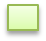 SISINONONO¿Hay algún elemento gráfico o de texto que le haya ayudado a entender más claramente a qué institución o facultad pertenece el sitio?¿Hay algún elemento gráfico o de texto que le haya ayudado a entender más claramente a qué institución o facultad pertenece el sitio?¿Hay algún elemento gráfico o de texto que le haya ayudado a entender más claramente a qué institución o facultad pertenece el sitio?¿Hay algún elemento gráfico o de texto que le haya ayudado a entender más claramente a qué institución o facultad pertenece el sitio?¿Hay algún elemento gráfico o de texto que le haya ayudado a entender más claramente a qué institución o facultad pertenece el sitio?¿Hay algún elemento gráfico o de texto que le haya ayudado a entender más claramente a qué institución o facultad pertenece el sitio?¿Hay algún elemento gráfico o de texto que le haya ayudado a entender más claramente a qué institución o facultad pertenece el sitio?¿Hay algún elemento gráfico o de texto que le haya ayudado a entender más claramente a qué institución o facultad pertenece el sitio?SISINONONO¿Relaciona los colores predominantes en el sitio web con la institución o facultad? ¿Relaciona los colores predominantes en el sitio web con la institución o facultad? ¿Relaciona los colores predominantes en el sitio web con la institución o facultad? ¿Relaciona los colores predominantes en el sitio web con la institución o facultad? ¿Relaciona los colores predominantes en el sitio web con la institución o facultad? ¿Relaciona los colores predominantes en el sitio web con la institución o facultad? ¿Relaciona los colores predominantes en el sitio web con la institución o facultad? ¿Relaciona los colores predominantes en el sitio web con la institución o facultad? SISINONONO¿De los elementos que muestra esta pantalla, hay algo que usted crea que está fuera de lugar?¿De los elementos que muestra esta pantalla, hay algo que usted crea que está fuera de lugar?¿De los elementos que muestra esta pantalla, hay algo que usted crea que está fuera de lugar?¿De los elementos que muestra esta pantalla, hay algo que usted crea que está fuera de lugar?¿De los elementos que muestra esta pantalla, hay algo que usted crea que está fuera de lugar?¿De los elementos que muestra esta pantalla, hay algo que usted crea que está fuera de lugar?¿De los elementos que muestra esta pantalla, hay algo que usted crea que está fuera de lugar?¿De los elementos que muestra esta pantalla, hay algo que usted crea que está fuera de lugar?SISINONONO¿Distingue alguna imagen que represente (logotipo) a la institución o facultad y cree que aparece en un lugar importante dentro de la página? ¿Distingue alguna imagen que represente (logotipo) a la institución o facultad y cree que aparece en un lugar importante dentro de la página? ¿Distingue alguna imagen que represente (logotipo) a la institución o facultad y cree que aparece en un lugar importante dentro de la página? ¿Distingue alguna imagen que represente (logotipo) a la institución o facultad y cree que aparece en un lugar importante dentro de la página? ¿Distingue alguna imagen que represente (logotipo) a la institución o facultad y cree que aparece en un lugar importante dentro de la página? ¿Distingue alguna imagen que represente (logotipo) a la institución o facultad y cree que aparece en un lugar importante dentro de la página? ¿Distingue alguna imagen que represente (logotipo) a la institución o facultad y cree que aparece en un lugar importante dentro de la página? ¿Distingue alguna imagen que represente (logotipo) a la institución o facultad y cree que aparece en un lugar importante dentro de la página? SISINONONO¿Hacia qué tipo de audiencia cree usted que está dirigido este sitio? ¿Por qué?¿Hacia qué tipo de audiencia cree usted que está dirigido este sitio? ¿Por qué?¿Hacia qué tipo de audiencia cree usted que está dirigido este sitio? ¿Por qué?¿Hacia qué tipo de audiencia cree usted que está dirigido este sitio? ¿Por qué?¿Hacia qué tipo de audiencia cree usted que está dirigido este sitio? ¿Por qué?¿Hacia qué tipo de audiencia cree usted que está dirigido este sitio? ¿Por qué?¿Hacia qué tipo de audiencia cree usted que está dirigido este sitio? ¿Por qué?¿Hacia qué tipo de audiencia cree usted que está dirigido este sitio? ¿Por qué?Decano y VicedecanoDecano y VicedecanoDecano y VicedecanoDirector de escuela Director de escuela SecretariasSecretariasEstudiantesCONTENIDOCONTENIDOCONTENIDOCONTENIDOCONTENIDOCONTENIDOCONTENIDOCONTENIDO¿Le parece adecuada la selección de contenidos destacados en la aplicación web?¿Le parece adecuada la selección de contenidos destacados en la aplicación web?¿Le parece adecuada la selección de contenidos destacados en la aplicación web?¿Le parece adecuada la selección de contenidos destacados en la aplicación web?¿Le parece adecuada la selección de contenidos destacados en la aplicación web?¿Le parece adecuada la selección de contenidos destacados en la aplicación web?¿Le parece adecuada la selección de contenidos destacados en la aplicación web?¿Le parece adecuada la selección de contenidos destacados en la aplicación web?SISINONONO¿Al ver la aplicación web, pudo distinguir de una sola mirada cuál era el contenido más relevante que se ofrecía? ¿Al ver la aplicación web, pudo distinguir de una sola mirada cuál era el contenido más relevante que se ofrecía? ¿Al ver la aplicación web, pudo distinguir de una sola mirada cuál era el contenido más relevante que se ofrecía? ¿Al ver la aplicación web, pudo distinguir de una sola mirada cuál era el contenido más relevante que se ofrecía? ¿Al ver la aplicación web, pudo distinguir de una sola mirada cuál era el contenido más relevante que se ofrecía? ¿Al ver la aplicación web, pudo distinguir de una sola mirada cuál era el contenido más relevante que se ofrecía? ¿Al ver la aplicación web, pudo distinguir de una sola mirada cuál era el contenido más relevante que se ofrecía? ¿Al ver la aplicación web, pudo distinguir de una sola mirada cuál era el contenido más relevante que se ofrecía? SISINONONO¿Es fácil distinguir los datos que deben ser ingresados en la aplicación web? ¿Es fácil distinguir los datos que deben ser ingresados en la aplicación web? ¿Es fácil distinguir los datos que deben ser ingresados en la aplicación web? ¿Es fácil distinguir los datos que deben ser ingresados en la aplicación web? ¿Es fácil distinguir los datos que deben ser ingresados en la aplicación web? ¿Es fácil distinguir los datos que deben ser ingresados en la aplicación web? ¿Es fácil distinguir los datos que deben ser ingresados en la aplicación web? ¿Es fácil distinguir los datos que deben ser ingresados en la aplicación web? SISINONONO¿Los datos a ser ingresados son suficientemente descriptivos?¿Los datos a ser ingresados son suficientemente descriptivos?¿Los datos a ser ingresados son suficientemente descriptivos?¿Los datos a ser ingresados son suficientemente descriptivos?¿Los datos a ser ingresados son suficientemente descriptivos?¿Los datos a ser ingresados son suficientemente descriptivos?¿Los datos a ser ingresados son suficientemente descriptivos?¿Los datos a ser ingresados son suficientemente descriptivos?SISINONONO¿Encontró información redundante en la aplicación web? Describa donde la encontró si es el caso¿Encontró información redundante en la aplicación web? Describa donde la encontró si es el caso¿Encontró información redundante en la aplicación web? Describa donde la encontró si es el caso¿Encontró información redundante en la aplicación web? Describa donde la encontró si es el caso¿Encontró información redundante en la aplicación web? Describa donde la encontró si es el caso¿Encontró información redundante en la aplicación web? Describa donde la encontró si es el caso¿Encontró información redundante en la aplicación web? Describa donde la encontró si es el caso¿Encontró información redundante en la aplicación web? Describa donde la encontró si es el casoSISINONONODónde:__________________________Dónde:__________________________Dónde:__________________________NAVEGACIÓNNAVEGACIÓNNAVEGACIÓNNAVEGACIÓNNAVEGACIÓNNAVEGACIÓNNAVEGACIÓNNAVEGACIÓN¿La forma en que se navega por la aplicación web, y sus diferentes opciones, es clara? ¿Se distingue fácilmente?¿La forma en que se navega por la aplicación web, y sus diferentes opciones, es clara? ¿Se distingue fácilmente?¿La forma en que se navega por la aplicación web, y sus diferentes opciones, es clara? ¿Se distingue fácilmente?¿La forma en que se navega por la aplicación web, y sus diferentes opciones, es clara? ¿Se distingue fácilmente?¿La forma en que se navega por la aplicación web, y sus diferentes opciones, es clara? ¿Se distingue fácilmente?¿La forma en que se navega por la aplicación web, y sus diferentes opciones, es clara? ¿Se distingue fácilmente?¿La forma en que se navega por la aplicación web, y sus diferentes opciones, es clara? ¿Se distingue fácilmente?¿La forma en que se navega por la aplicación web, y sus diferentes opciones, es clara? ¿Se distingue fácilmente?SISINONONO¿Existen elementos dentro de las páginas, que le permitan saber exactamente dónde se encuentra dentro de la aplicación web y cómo volver atrás sin usar los botones del programa navegador?¿Existen elementos dentro de las páginas, que le permitan saber exactamente dónde se encuentra dentro de la aplicación web y cómo volver atrás sin usar los botones del programa navegador?¿Existen elementos dentro de las páginas, que le permitan saber exactamente dónde se encuentra dentro de la aplicación web y cómo volver atrás sin usar los botones del programa navegador?¿Existen elementos dentro de las páginas, que le permitan saber exactamente dónde se encuentra dentro de la aplicación web y cómo volver atrás sin usar los botones del programa navegador?¿Existen elementos dentro de las páginas, que le permitan saber exactamente dónde se encuentra dentro de la aplicación web y cómo volver atrás sin usar los botones del programa navegador?¿Existen elementos dentro de las páginas, que le permitan saber exactamente dónde se encuentra dentro de la aplicación web y cómo volver atrás sin usar los botones del programa navegador?¿Existen elementos dentro de las páginas, que le permitan saber exactamente dónde se encuentra dentro de la aplicación web y cómo volver atrás sin usar los botones del programa navegador?¿Existen elementos dentro de las páginas, que le permitan saber exactamente dónde se encuentra dentro de la aplicación web y cómo volver atrás sin usar los botones del programa navegador?SISINONONO¿Ve alguna forma de volver a la página de inicio desde cualquier página de la aplicación web, que no sea presionando el botón del buscador? ¿Ve alguna forma de volver a la página de inicio desde cualquier página de la aplicación web, que no sea presionando el botón del buscador? ¿Ve alguna forma de volver a la página de inicio desde cualquier página de la aplicación web, que no sea presionando el botón del buscador? ¿Ve alguna forma de volver a la página de inicio desde cualquier página de la aplicación web, que no sea presionando el botón del buscador? ¿Ve alguna forma de volver a la página de inicio desde cualquier página de la aplicación web, que no sea presionando el botón del buscador? ¿Ve alguna forma de volver a la página de inicio desde cualquier página de la aplicación web, que no sea presionando el botón del buscador? ¿Ve alguna forma de volver a la página de inicio desde cualquier página de la aplicación web, que no sea presionando el botón del buscador? ¿Ve alguna forma de volver a la página de inicio desde cualquier página de la aplicación web, que no sea presionando el botón del buscador? SISINONONO¿Logra distinguir gráficamente los datos que ya han sido registrados? ¿Logra distinguir gráficamente los datos que ya han sido registrados? ¿Logra distinguir gráficamente los datos que ya han sido registrados? ¿Logra distinguir gráficamente los datos que ya han sido registrados? ¿Logra distinguir gráficamente los datos que ya han sido registrados? ¿Logra distinguir gráficamente los datos que ya han sido registrados? ¿Logra distinguir gráficamente los datos que ya han sido registrados? ¿Logra distinguir gráficamente los datos que ya han sido registrados? SISINONONOUTILIDADUTILIDADUTILIDADUTILIDADUTILIDADUTILIDADUTILIDADUTILIDAD¿Tras una primera mirada, le queda claro cuál es el objetivo de la aplicación web, contenidos y servicios que ofrece? ¿Tras una primera mirada, le queda claro cuál es el objetivo de la aplicación web, contenidos y servicios que ofrece? ¿Tras una primera mirada, le queda claro cuál es el objetivo de la aplicación web, contenidos y servicios que ofrece? ¿Tras una primera mirada, le queda claro cuál es el objetivo de la aplicación web, contenidos y servicios que ofrece? ¿Tras una primera mirada, le queda claro cuál es el objetivo de la aplicación web, contenidos y servicios que ofrece? ¿Tras una primera mirada, le queda claro cuál es el objetivo de la aplicación web, contenidos y servicios que ofrece? ¿Tras una primera mirada, le queda claro cuál es el objetivo de la aplicación web, contenidos y servicios que ofrece? ¿Tras una primera mirada, le queda claro cuál es el objetivo de la aplicación web, contenidos y servicios que ofrece? SINONONONO¿Cree que los contenidos y servicios que se ofrecen en esta aplicación son de utilidad para su caso personal?¿Cree que los contenidos y servicios que se ofrecen en esta aplicación son de utilidad para su caso personal?¿Cree que los contenidos y servicios que se ofrecen en esta aplicación son de utilidad para su caso personal?¿Cree que los contenidos y servicios que se ofrecen en esta aplicación son de utilidad para su caso personal?¿Cree que los contenidos y servicios que se ofrecen en esta aplicación son de utilidad para su caso personal?¿Cree que los contenidos y servicios que se ofrecen en esta aplicación son de utilidad para su caso personal?¿Cree que los contenidos y servicios que se ofrecen en esta aplicación son de utilidad para su caso personal?¿Cree que los contenidos y servicios que se ofrecen en esta aplicación son de utilidad para su caso personal?SINONONONO¿Qué es lo que más le llamó la atención positivamente o negativamente de la utilidad que ofrece la aplicación web?¿Qué es lo que más le llamó la atención positivamente o negativamente de la utilidad que ofrece la aplicación web?¿Qué es lo que más le llamó la atención positivamente o negativamente de la utilidad que ofrece la aplicación web?¿Qué es lo que más le llamó la atención positivamente o negativamente de la utilidad que ofrece la aplicación web?¿Qué es lo que más le llamó la atención positivamente o negativamente de la utilidad que ofrece la aplicación web?¿Qué es lo que más le llamó la atención positivamente o negativamente de la utilidad que ofrece la aplicación web?¿Qué es lo que más le llamó la atención positivamente o negativamente de la utilidad que ofrece la aplicación web?¿Qué es lo que más le llamó la atención positivamente o negativamente de la utilidad que ofrece la aplicación web?PositivamentePositivamentePositivamentePositivamenteNegativamenteNegativamenteRETROALIMENTACIÓNRETROALIMENTACIÓNRETROALIMENTACIÓNRETROALIMENTACIÓNRETROALIMENTACIÓNRETROALIMENTACIÓNRETROALIMENTACIÓNRETROALIMENTACIÓNAl momento de registrar los datos en la aplicación web ¿Ocurrió algún error? Describa el eventoAl momento de registrar los datos en la aplicación web ¿Ocurrió algún error? Describa el eventoAl momento de registrar los datos en la aplicación web ¿Ocurrió algún error? Describa el eventoAl momento de registrar los datos en la aplicación web ¿Ocurrió algún error? Describa el eventoAl momento de registrar los datos en la aplicación web ¿Ocurrió algún error? Describa el eventoAl momento de registrar los datos en la aplicación web ¿Ocurrió algún error? Describa el eventoAl momento de registrar los datos en la aplicación web ¿Ocurrió algún error? Describa el eventoAl momento de registrar los datos en la aplicación web ¿Ocurrió algún error? Describa el eventoSINONONONODescripción: _____________________Descripción: _____________________Descripción: _____________________Puede expresar sus comentarios que permitan mejorar la calidad de la aplicación.Puede expresar sus comentarios que permitan mejorar la calidad de la aplicación.Puede expresar sus comentarios que permitan mejorar la calidad de la aplicación.Puede expresar sus comentarios que permitan mejorar la calidad de la aplicación.Puede expresar sus comentarios que permitan mejorar la calidad de la aplicación.Puede expresar sus comentarios que permitan mejorar la calidad de la aplicación.Puede expresar sus comentarios que permitan mejorar la calidad de la aplicación.Puede expresar sus comentarios que permitan mejorar la calidad de la aplicación.Muchas gracias por su amabilidad y por el tiempo dedicado a contestar este testMuchas gracias por su amabilidad y por el tiempo dedicado a contestar este testMuchas gracias por su amabilidad y por el tiempo dedicado a contestar este testMuchas gracias por su amabilidad y por el tiempo dedicado a contestar este testMuchas gracias por su amabilidad y por el tiempo dedicado a contestar este testMuchas gracias por su amabilidad y por el tiempo dedicado a contestar este testMuchas gracias por su amabilidad y por el tiempo dedicado a contestar este testMuchas gracias por su amabilidad y por el tiempo dedicado a contestar este testENCUESTA DE PRIORIZACIÓNENCUESTA DE PRIORIZACIÓNENCUESTA DE PRIORIZACIÓNENCUESTA DE PRIORIZACIÓNENCUESTA DE PRIORIZACIÓNENCUESTA DE PRIORIZACIÓNBuenos días/tardes, Mi nombre es María Espinoza estoy realizando una encuesta de priorización de parámetros de evaluación de monitoreo de recursos de un computador. Estoy interesada en conocer su opinión como expertos, por favor, ¿sería tan amable de contestar el siguiente cuestionario? La información que me proporcione será utilizada para conocer la priorización de parámetros de evaluación de monitoreo de recursos de un computador.Instrucciones:De la siguiente lista priorice ¿qué parámetros de monitoreo de recursos de un computador considera más importantes?, rodee con un círculo el número que mejor se adecúe a su opinión sobre la importancia del asunto en cuestión. La escala que aparece encima de los números refleja las diferentes opiniones.Buenos días/tardes, Mi nombre es María Espinoza estoy realizando una encuesta de priorización de parámetros de evaluación de monitoreo de recursos de un computador. Estoy interesada en conocer su opinión como expertos, por favor, ¿sería tan amable de contestar el siguiente cuestionario? La información que me proporcione será utilizada para conocer la priorización de parámetros de evaluación de monitoreo de recursos de un computador.Instrucciones:De la siguiente lista priorice ¿qué parámetros de monitoreo de recursos de un computador considera más importantes?, rodee con un círculo el número que mejor se adecúe a su opinión sobre la importancia del asunto en cuestión. La escala que aparece encima de los números refleja las diferentes opiniones.Buenos días/tardes, Mi nombre es María Espinoza estoy realizando una encuesta de priorización de parámetros de evaluación de monitoreo de recursos de un computador. Estoy interesada en conocer su opinión como expertos, por favor, ¿sería tan amable de contestar el siguiente cuestionario? La información que me proporcione será utilizada para conocer la priorización de parámetros de evaluación de monitoreo de recursos de un computador.Instrucciones:De la siguiente lista priorice ¿qué parámetros de monitoreo de recursos de un computador considera más importantes?, rodee con un círculo el número que mejor se adecúe a su opinión sobre la importancia del asunto en cuestión. La escala que aparece encima de los números refleja las diferentes opiniones.Buenos días/tardes, Mi nombre es María Espinoza estoy realizando una encuesta de priorización de parámetros de evaluación de monitoreo de recursos de un computador. Estoy interesada en conocer su opinión como expertos, por favor, ¿sería tan amable de contestar el siguiente cuestionario? La información que me proporcione será utilizada para conocer la priorización de parámetros de evaluación de monitoreo de recursos de un computador.Instrucciones:De la siguiente lista priorice ¿qué parámetros de monitoreo de recursos de un computador considera más importantes?, rodee con un círculo el número que mejor se adecúe a su opinión sobre la importancia del asunto en cuestión. La escala que aparece encima de los números refleja las diferentes opiniones.Buenos días/tardes, Mi nombre es María Espinoza estoy realizando una encuesta de priorización de parámetros de evaluación de monitoreo de recursos de un computador. Estoy interesada en conocer su opinión como expertos, por favor, ¿sería tan amable de contestar el siguiente cuestionario? La información que me proporcione será utilizada para conocer la priorización de parámetros de evaluación de monitoreo de recursos de un computador.Instrucciones:De la siguiente lista priorice ¿qué parámetros de monitoreo de recursos de un computador considera más importantes?, rodee con un círculo el número que mejor se adecúe a su opinión sobre la importancia del asunto en cuestión. La escala que aparece encima de los números refleja las diferentes opiniones.Buenos días/tardes, Mi nombre es María Espinoza estoy realizando una encuesta de priorización de parámetros de evaluación de monitoreo de recursos de un computador. Estoy interesada en conocer su opinión como expertos, por favor, ¿sería tan amable de contestar el siguiente cuestionario? La información que me proporcione será utilizada para conocer la priorización de parámetros de evaluación de monitoreo de recursos de un computador.Instrucciones:De la siguiente lista priorice ¿qué parámetros de monitoreo de recursos de un computador considera más importantes?, rodee con un círculo el número que mejor se adecúe a su opinión sobre la importancia del asunto en cuestión. La escala que aparece encima de los números refleja las diferentes opiniones.ParámetroEscala de importanciaEscala de importanciaEscala de importanciaEscala de importanciaEscala de importanciaParámetroTotalmente en  desacuerdoEn desacuerdoParcialmente en acuerdo y desacuerdo De acuerdoTotalmente de acuerdoActividad en  el disco de entrada y salida de datos. (Procesos que se están haciendo en la actualidad de operaciones de lectura y/o escritura en el disco duro)12345Uso de memoria física. (Memoria RAM utilizada por proceso, controladores o el sistema operativo)12345Uso de memoria en espera. (Memoria que contiene los datos almacenados en memoria caché y el código que no está activamente en uso )12345Memoria disponible. (Cantidad de memoria (incluida la memoria libre y en espera) que está inmediatamente disponible para su uso por procesos, controladores y el sistema operativo)12345Uso de CPU de servicios. (Es la utilización de aplicaciones para el correcto funcionamiento del ordenador )12345Uso del CPU de procesos. (Es utilizado para explicar las instrucciones y datos informáticos de software proceso en el ordenador.)12345Tamaño de la base de datos vacía.(Dimensión de la base de datos cuando recién se crea)12345Tamaño de la base de datos llena. (Dimensión de la base de datos cuando se han ingresado datos)12345Tamaño máximo en el tipo de dato BLOB. (Dimensión de almacenamiento de la columna de tipo BLOB)12345Tamaño de la tabla vacía. (Dimensión de la tabla sin datos creada en la base de datos )12345